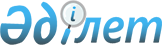 2024-2026 жылдарға арналған ауылдар, кенттер және ауылдық округтердің бюджеті туралыҚарағанды облысы Нұра аудандық мәслихатының 2023 жылғы 22 желтоқсандағы № 62 шешімі.
      ЗҚАИ-ның ескертпесі!
      Осы шешім 01.01.2024 бастап қолданысқа енгізіледі.
      Қазақстан Республикасының Бюджет кодексіне, Қазақстан Республикасының "Қазақстан Республикасындағы жергілікті мемлекеттік басқару және өзін-өзі басқару туралы" Заңына сәйкес, аудандық мәслихат ШЕШТІ:
      1. 2024-2026 жылдарға арналған Нұра кентінің бюджеті 1, 2, 3 қосымшаларға сәйкес, оның ішінде 2024 жылға келесі көлемдерде бекітілсін:
      1) кірістер – 229 782 мың теңге, оның ішінде:
      салықтық түсімдер – 61 408 мың теңге;
      салықтық емес түсімдер – 0 теңге;
      негізгі капиталды сатудан түсетін түсімдер – 1 790 мың теңге;
      трансферттер түсімі – 166 584 мың теңге;
      2) шығындар – 245 582 мың теңге;
      3) таза бюджеттік кредиттеу – 0 теңге, оның ішінде:
      бюджеттік кредиттер – 0 теңге;
      бюджеттік кредиттерді өтеу – 0 теңге;
      4) қаржы активтерімен операциялар бойынша сальдо – 0 теңге, оның ішінде:
      қаржы активтерін сатып алу – 0 теңге;
      мемлекеттің қаржы активтерін сатудан түсетін түсімдер – 0 теңге;
      5) бюджет тапшылығы (профициті) – -15 800 мың теңге;
      6) бюджет тапшылығын қаржыландыру (профицитін пайдалану) – 15 800 мың теңге, оның ішінде:
      қарыздар түсімі – 0 теңге;
      қарыздарды өтеу – 0 теңге;
      бюджет қаражатының пайдаланылатын қалдықтары – 15 800 мың теңге.
      Ескерту. 1-тармақ жаңа редакцияда - Қарағанды облысы Нұра аудандық мәслихатының 29.03.2024 № 79 шешімімен (01.01.2024 бастап қолданысқа енгізіледі).


      2. 2024 – 2026 жылдарға арналған Шұбаркөл кентінің бюджеті 4, 5, 6қосымшаларға сәйкес, оның ішінде 2024 жылға келесі көлемдерде бекітілсін:
      1) кірістер – 33 880 мың теңге, оның ішінде:
      салықтық түсімдер – 6 653 мың теңге;
      салықтық емес түсімдер – 0 теңге;
      негізгі капиталды сатудан түсетін түсімдер – 0 теңге;
      трансферттер түсімі – 27 227 мың теңге;
      2) шығындар – 37 750 мың теңге;
      3) таза бюджеттік кредиттеу – 0 теңге, оның ішінде:
      бюджеттік кредиттер – 0 теңге;
      бюджеттік кредиттерді өтеу – 0 теңге;
      4) қаржы активтерімен операциялар бойынша сальдо – 0 теңге, оның ішінде:
      қаржы активтерін сатып алу – 0 теңге;
      мемлекеттің қаржы активтерін сатудан түсетін түсімдер – 0 теңге;
      5) бюджет тапшылығы (профициті) – -3 870 мың теңге;
      6) бюджет тапшылығын қаржыландыру (профицитін пайдалану) – 3 870 мың теңге, оның ішінде:
      қарыздар түсімі – 0 теңге;
      қарыздарды өтеу – 0 теңге;
      бюджет қаражатының пайдаланылатын қалдықтары – 3 870 мың теңге.
      Ескерту. 2-тармақ жаңа редакцияда - Қарағанды облысы Нұра аудандық мәслихатының 29.03.2024 № 79 шешімімен (01.01.2024 бастап қолданысқа енгізіледі).


      3. 2024 – 2026 жылдарға арналған Мұзбел ауылы бюджеті 7, 8, 9 қосымшаларға сәйкес, оның ішінде 2024 жылға келесі көлемдерде бекітілсін:
      1) кірістер – 39 518 мың теңге, оның ішінде:
      салықтық түсімдер – 4 428 мың теңге;
      салықтық емес түсімдер – 0 теңге;
      негізгі капиталды сатудан түсетін түсімдер – 0 теңге;
      трансферттер түсімі – 35 090 мың теңге;
      2) шығындар – 39 988 мың теңге;
      3) таза бюджеттік кредиттеу – 0 теңге, оның ішінде:
      бюджеттік кредиттер – 0 теңге;
      бюджеттік кредиттерді өтеу – 0 теңге;
      4) қаржы активтерімен операциялар бойынша сальдо – 0 теңге, оның ішінде:
      қаржы активтерін сатып алу – 0 теңге;
      мемлекеттің қаржы активтерін сатудан түсетін түсімдер – 0 теңге;
      5) бюджет тапшылығы (профициті) – -470 мың теңге;
      6) бюджет тапшылығын қаржыландыру (профицитін пайдалану) – 470 мың теңге, оның ішінде:
      қарыздар түсімі – 0 теңге;
      қарыздарды өтеу – 0 теңге;
      бюджет қаражатының пайдаланылатын қалдықтары – 470 мың теңге.
      Ескерту. 3-тармақ жаңа редакцияда - Қарағанды облысы Нұра аудандық мәслихатының 29.03.2024 № 79 шешімімен (01.01.2024 бастап қолданысқа енгізіледі).


      4. 2024 – 2026 жылдарға арналған Тассуат ауылы бюджеті 10, 11, 12 қосымшаларға сәйкес, оның ішінде 2024 жылға келесі көлемдерде бекітілсін:
      1) кірістер – 38 862 мың теңге, оның ішінде:
      салықтық түсімдер – 4 276 мың теңге;
      салықтық емес түсімдер – 0 теңге;
      негізгі капиталды сатудан түсетін түсімдер – 237 мың теңге;
      трансферттер түсімі – 34 349 мың теңге;
      2) шығындар – 38 862 мың теңге;
      3) таза бюджеттік кредиттеу – 0 теңге, оның ішінде:
      бюджеттік кредиттер – 0 теңге;
      бюджеттік кредиттерді өтеу – 0 теңге;
      4) қаржы активтерімен операциялар бойынша сальдо – 0 теңге, оның ішінде:
      қаржы активтерін сатып алу – 0 теңге;
      мемлекеттің қаржы активтерін сатудан түсетін түсімдер – 0 теңге;
      5) бюджет тапшылығы (профициті) – 0 теңге;
      6) бюджет тапшылығын қаржыландыру (профицитін пайдалану) – 0 теңге, оның ішінде:
      қарыздар түсімі – 0 теңге;
      қарыздарды өтеу – 0 теңге;
      бюджет қаражатының пайдаланылатын қалдықтары – 0 теңге.
      Ескерту. 4-тармақ жаңа редакцияда - Қарағанды облысы Нұра аудандық мәслихатының 29.03.2024 № 79 шешімімен (01.01.2024 бастап қолданысқа енгізіледі).


      5. 2024 – 2026 жылдарға арналған Егінді ауылы бюджеті 13, 14, 15 қосымшаларға сәйкес, оның ішінде 2024 жылға келесі көлемдерде бекітілсін:
      1) кірістер – 59 629 мың теңге, оның ішінде:
      салықтық түсімдер – 4 573 мың теңге;
      салықтық емес түсімдер – 0 теңге;
      негізгі капиталды сатудан түсетін түсімдер – 703 мың теңге;
      трансферттер түсімі – 54 353 мың теңге;
      2) шығындар – 59 629 мың теңге;
      3) таза бюджеттік кредиттеу – 0 теңге, оның ішінде:
      бюджеттік кредиттер – 0 теңге;
      бюджеттік кредиттерді өтеу – 0 теңге;
      4) қаржы активтерімен операциялар бойынша сальдо – 0 теңге, оның ішінде:
      қаржы активтерін сатып алу – 0 теңге;
      мемлекеттің қаржы активтерін сатудан түсетін түсімдер – 0 теңге;
      5) бюджет тапшылығы (профициті) – 0 теңге;
      6) бюджет тапшылығын қаржыландыру (профицитін пайдалану) – 0 теңге, оның ішінде:
      қарыздар түсімі – 0 теңге;
      қарыздарды өтеу – 0 теңге;
      бюджет қаражатының пайдаланылатын қалдықтары – 0 теңге.
      Ескерту. 5-тармақ жаңа редакцияда - Қарағанды облысы Нұра аудандық мәслихатының 17.05.2024 № 91 шешімімен (01.01.2024 бастап қолданысқа енгізіледі).


      6. 2024 – 2026 жылдарға арналған Шахтерское ауылы бюджеті 16, 17, 18 қосымшаларға сәйкес, оның ішінде 2024 жылға келесі көлемдерде бекітілсін:
      1) кірістер – 43 818 мың теңге, оның ішінде:
      салықтық түсімдер – 7 003 мың теңге;
      салықтық емес түсімдер – 0 теңге;
      негізгі капиталды сатудан түсетін түсімдер – 0 теңге;
      трансферттер түсімі – 36 815 мың теңге;
      2) шығындар – 43 818 мың теңге;
      3) таза бюджеттік кредиттеу – 0 теңге, оның ішінде:
      бюджеттік кредиттер – 0 теңге;
      бюджеттік кредиттерді өтеу – 0 теңге;
      4) қаржы активтерімен операциялар бойынша сальдо – 0 теңге, оның ішінде:
      қаржы активтерін сатып алу – 0 теңге;
      мемлекеттің қаржы активтерін сатудан түсетін түсімдер – 0 теңге;
      5) бюджет тапшылығы (профициті) – 0 теңге;
      6) бюджет тапшылығын қаржыландыру (профицитін пайдалану) – 0 теңге, оның ішінде:
      қарыздар түсімі – 0 теңге;
      қарыздарды өтеу – 0 теңге;
      бюджет қаражатының пайдаланылатын қалдықтары – 0 теңге.
      Ескерту. 6-тармақ жаңа редакцияда - Қарағанды облысы Нұра аудандық мәслихатының 29.03.2024 № 79 шешімімен (01.01.2024 бастап қолданысқа енгізіледі).


      7. 2024 – 2026 жылдарға арналған Изенді ауылы бюджеті 19, 20, 21 қосымшаларға сәйкес, оның ішінде 2024 жылға келесі көлемдерде бекітілсін:
      1) кірістер – 135 043 мың теңге, оның ішінде:
      салықтық түсімдер – 3 629 мың теңге;
      салықтық емес түсімдер – 0 теңге;
      негізгі капиталды сатудан түсетін түсімдер – 0 теңге;
      трансферттер түсімі – 131 414 мың теңге;
      2) шығындар – 140 643 мың теңге;
      3) таза бюджеттік кредиттеу – 0 теңге, оның ішінде:
      бюджеттік кредиттер – 0 теңге;
      бюджеттік кредиттерді өтеу – 0 теңге;
      4) қаржы активтерімен операциялар бойынша сальдо – 0 теңге, оның ішінде:
      қаржы активтерін сатып алу – 0 теңге;
      мемлекеттің қаржы активтерін сатудан түсетін түсімдер – 0 теңге;
      5) бюджет тапшылығы (профициті) – -5 600 мың теңге;
      6) бюджет тапшылығын қаржыландыру (профицитін пайдалану) – 5 600 мың теңге, оның ішінде:
      қарыздар түсімі – 0 теңге;
      қарыздарды өтеу – 0 теңге;
      бюджет қаражатының пайдаланылатын қалдықтары – 5 600 мың теңге.
      Ескерту. 7-тармақ жаңа редакцияда - Қарағанды облысы Нұра аудандық мәслихатының 29.03.2024 № 79 шешімімен (01.01.2024 бастап қолданысқа енгізіледі).


      8. 2024 – 2026 жылдарға арналған Ахмет ауылы бюджеті 22, 23, 24 қосымшаларға сәйкес, оның ішінде 2024 жылға келесі көлемдерде бекітілсін:
      1) кірістер – 71 603 мың теңге, оның ішінде:
      салықтық түсімдер –7 140 мың теңге;
      салықтық емес түсімдер – 0 теңге;
      негізгі капиталды сатудан түсетін түсімдер – 249 мың теңге;
      трансферттер түсімі – 64 214 мың теңге;
      2) шығындар – 78 319 мың теңге;
      3) таза бюджеттік кредиттеу – 0 теңге, оның ішінде:
      бюджеттік кредиттер – 0 теңге;
      бюджеттік кредиттерді өтеу – 0 теңге;
      4) қаржы активтерімен операциялар бойынша сальдо – 0 теңге, оның ішінде:
      қаржы активтерін сатып алу – 0 теңге;
      мемлекеттің қаржы активтерін сатудан түсетін түсімдер – 0 теңге;
      5) бюджет тапшылығы (профициті) – - 6 716 мың теңге;
      6) бюджет тапшылығын қаржыландыру (профицитін пайдалану) – 6 716 мың теңге, оның ішінде:
      қарыздар түсімі – 0 теңге;
      қарыздарды өтеу – 0 теңге;
      бюджет қаражатының пайдаланылатын қалдықтары – 6 716 мың теңге.
      Ескерту. 8-тармақ жаңа редакцияда - Қарағанды облысы Нұра аудандық мәслихатының 17.05.2024 № 91 шешімімен (01.01.2024 бастап қолданысқа енгізіледі).


      9. 2024 – 2026 жылдарға арналған Құлөнтпес ауылы бюджеті 25, 26, 27 қосымшаларға сәйкес, оның ішінде 2024 жылға келесі көлемдерде бекітілсін:
      1) кірістер – 22 168 мың теңге, оның ішінде:
      салықтық түсімдер – 2 114 мың теңге;
      салықтық емес түсімдер – 0 теңге;
      негізгі капиталды сатудан түсетін түсімдер – 0 теңге;
      трансферттер түсімі – 20 054 мың теңге;
      2) шығындар – 22 168 мың теңге;
      3) таза бюджеттік кредиттеу – 0 теңге, оның ішінде:
      бюджеттік кредиттер – 0 теңге;
      бюджеттік кредиттерді өтеу – 0 теңге;
      4) қаржы активтерімен операциялар бойынша сальдо – 0 теңге, оның ішінде:
      қаржы активтерін сатып алу – 0 теңге;
      мемлекеттің қаржы активтерін сатудан түсетін түсімдер – 0 теңге;
      5) бюджет тапшылығы (профициті) – 0 теңге;
      6) бюджет тапшылығын қаржыландыру (профицитін пайдалану) – 0 теңге, оның ішінде:
      қарыздар түсімі – 0 теңге;
      қарыздарды өтеу – 0 теңге;
      бюджет қаражатының пайдаланылатын қалдықтары – 0 теңге.
      Ескерту. 9-тармақ жаңа редакцияда - Қарағанды облысы Нұра аудандық мәслихатының 29.03.2024 № 79 шешімімен (01.01.2024 бастап қолданысқа енгізіледі).


      10. 2024 – 2026 жылдарға арналған Жараспай ауылы бюджеті 28,29, 30 қосымшаларға сәйкес, оның ішінде 2024 жылға келесі көлемдерде бекітілсін:
      1) кірістер – 43 783 мың теңге, оның ішінде:
      салықтық түсімдер – 3 207 мың теңге;
      салықтық емес түсімдер – 0 теңге;
      негізгі капиталды сатудан түсетін түсімдер – 0 теңге;
      трансферттер түсімі – 40 576 мың теңге;
      2) шығындар – 44 780 мың теңге;
      3) таза бюджеттік кредиттеу – 0 теңге, оның ішінде:
      бюджеттік кредиттер – 0 теңге;
      бюджеттік кредиттерді өтеу – 0 теңге;
      4) қаржы активтерімен операциялар бойынша сальдо – 0 теңге, оның ішінде:
      қаржы активтерін сатып алу – 0 теңге;
      мемлекеттің қаржы активтерін сатудан түсетін түсімдер – 0 теңге;
      5) бюджет тапшылығы (профициті) – - 997 мың теңге;
      6) бюджет тапшылығын қаржыландыру (профицитін пайдалану) – 997 мың теңге, оның ішінде:
      қарыздар түсімі – 0 теңге;
      қарыздарды өтеу – 0 теңге;
      бюджет қаражатының пайдаланылатын қалдықтары – 997 мың теңге.
      Ескерту. 10-тармақ жаңа редакцияда - Қарағанды облысы Нұра аудандық мәслихатының 29.03.2024 № 79 шешімімен (01.01.2024 бастап қолданысқа енгізіледі).


      11. 2024 – 2026 жылдарға арналған Көбетей ауылдық округі бюджеті 31, 32, 33 қосымшаларға сәйкес, оның ішінде 2024 жылға келесі көлемдерде бекітілсін:
      1) кірістер – 33 251 мың теңге, оның ішінде:
      салықтық түсімдер – 4 614 мың теңге;
      салықтық емес түсімдер – 0 теңге;
      негізгі капиталды сатудан түсетін түсімдер – 0 теңге;
      трансферттер түсімі – 28 637 мың теңге;
      2) шығындар – 41 872 мың теңге;
      3) таза бюджеттік кредиттеу – 0 теңге, оның ішінде:
      бюджеттік кредиттер – 0 теңге;
      бюджеттік кредиттерді өтеу – 0 теңге;
      4) қаржы активтерімен операциялар бойынша сальдо – 0 теңге, оның ішінде:
      қаржы активтерін сатып алу – 0 теңге;
      мемлекеттің қаржы активтерін сатудан түсетін түсімдер – 0 теңге;
      5) бюджет тапшылығы (профициті) – - 8 621 мың теңге;
      6) бюджет тапшылығын қаржыландыру (профицитін пайдалану) – 8 621 мың теңге, оның ішінде:
      қарыздар түсімі – 0 теңге;
      қарыздарды өтеу – 0 теңге;
      бюджет қаражатының пайдаланылатын қалдықтары – 8 621 мың теңге.
      Ескерту. 11-тармақ жаңа редакцияда - Қарағанды облысы Нұра аудандық мәслихатының 29.03.2024 № 79 шешімімен (01.01.2024 бастап қолданысқа енгізіледі).


      12. 2024 – 2026 жылдарға арналған Балықтыкөл ауылы бюджеті 34, 35, 36қосымшаларға сәйкес, оның ішінде 2024 жылға келесі көлемдерде бекітілсін:
      1) кірістер – 23 646 мың теңге, оның ішінде:
      салықтық түсімдер – 1 744 мың теңге;
      салықтық емес түсімдер – 0 теңге;
      негізгі капиталды сатудан түсетін түсімдер – 460 мың теңге;
      трансферттер түсімі – 21 442 мың теңге;
      2) шығындар – 24 901 мың теңге;
      3) таза бюджеттік кредиттеу – 0 теңге, оның ішінде:
      бюджеттік кредиттер – 0 теңге;
      бюджеттік кредиттерді өтеу – 0 теңге;
      4) қаржы активтерімен операциялар бойынша сальдо – 0 теңге, оның ішінде:
      қаржы активтерін сатып алу – 0 теңге;
      мемлекеттің қаржы активтерін сатудан түсетін түсімдер – 0 теңге;
      5) бюджет тапшылығы (профициті) – - 1 255 мың теңге;
      6) бюджет тапшылығын қаржыландыру (профицитін пайдалану) – 1 255 мың теңге, оның ішінде:
      қарыздар түсімі – 0 теңге;
      қарыздарды өтеу – 0 теңге;
      бюджет қаражатының пайдаланылатын қалдықтары – 1 255 мың теңге.
      Ескерту. 12-тармақ жаңа редакцияда - Қарағанды облысы Нұра аудандық мәслихатының 29.03.2024 № 79 шешімімен (01.01.2024 бастап қолданысқа енгізіледі).


      13. 2024 – 2026 жылдарға арналған Ақмешіт ауылдық округі бюджеті 37, 38, 39 қосымшаларға сәйкес, оның ішінде 2024 жылға келесі көлемдерде бекітілсін:
      1) кірістер – 134 922 мың теңге, оның ішінде:
      салықтық түсімдер – 2 843 мың теңге;
      салықтық емес түсімдер – 0 теңге;
      негізгі капиталды сатудан түсетін түсімдер – 0 теңге;
      трансферттер түсімі – 132 079 мың теңге;
      2) шығындар – 136 232 мың теңге;
      3) таза бюджеттік кредиттеу – 0 теңге, оның ішінде:
      бюджеттік кредиттер – 0 теңге;
      бюджеттік кредиттерді өтеу – 0 теңге;
      4) қаржы активтерімен операциялар бойынша сальдо – 0 теңге, оның ішінде:
      қаржы активтерін сатып алу – 0 теңге;
      мемлекеттің қаржы активтерін сатудан түсетін түсімдер – 0 теңге;
      5) бюджет тапшылығы (профициті) – - 1 310 мың теңге;
      6) бюджет тапшылығын қаржыландыру (профицитін пайдалану) – 1 310 мың теңге, оның ішінде:
      қарыздар түсімі – 0 теңге;
      қарыздарды өтеу – 0 теңге;
      бюджет қаражатының пайдаланылатын қалдықтары – 1 310 мың теңге.
      Ескерту. 13-тармақ жаңа редакцияда - Қарағанды облысы Нұра аудандық мәслихатының 29.03.2024 № 79 шешімімен (01.01.2024 бастап қолданысқа енгізіледі).


      14. 2024 – 2026 жылдарға арналған Байтуған ауылдық округі бюджеті 40, 41, 42 қосымшаларға сәйкес, оның ішінде 2024 жылға келесі көлемдерде бекітілсін:
      1) кірістер – 59 211 мың теңге, оның ішінде:
      салықтық түсімдер – 3 914 мың теңге;
      салықтық емес түсімдер – 0 теңге;
      негізгі капиталды сатудан түсетін түсімдер – 120 мың теңге;
      трансферттер түсімі – 55 177 мың теңге;
      2) шығындар – 59 212 мың теңге;
      3) таза бюджеттік кредиттеу – 0 теңге, оның ішінде:
      бюджеттік кредиттер – 0 теңге;
      бюджеттік кредиттерді өтеу – 0 теңге;
      4) қаржы активтерімен операциялар бойынша сальдо – 0 теңге, оның ішінде:
      қаржы активтерін сатып алу – 0 теңге;
      мемлекеттің қаржы активтерін сатудан түсетін түсімдер – 0 теңге;
      5) бюджет тапшылығы (профициті) – - 1 мың теңге;
      6) бюджет тапшылығын қаржыландыру (профицитін пайдалану) – 1 мың теңге, оның ішінде:
      қарыздар түсімі – 0 теңге;
      қарыздарды өтеу – 0 теңге;
      бюджет қаражатының пайдаланылатын қалдықтары – 1 мың теңге.
      Ескерту. 14-тармақ жаңа редакцияда - Қарағанды облысы Нұра аудандық мәслихатының 17.05.2024 № 91 шешімімен (01.01.2024 бастап қолданысқа енгізіледі).


      15. 2024 – 2026 жылдарға арналған Кәрім Мыңбаев ауылы бюджеті 43, 44, 45 қосымшаларға сәйкес, оның ішінде 2024 жылға келесі көлемдерде бекітілсін:
      1) кірістер – 35 446 мың теңге, оның ішінде:
      салықтық түсімдер – 3 188 мың теңге;
      салықтық емес түсімдер – 0 теңге;
      негізгі капиталды сатудан түсетін түсімдер – 0 теңге;
      трансферттер түсімі – 32 258 мың теңге;
      2) шығындар – 36 658 мың теңге;
      3) таза бюджеттік кредиттеу – 0 теңге, оның ішінде:
      бюджеттік кредиттер – 0 теңге;
      бюджеттік кредиттерді өтеу – 0 теңге;
      4) қаржы активтерімен операциялар бойынша сальдо – 0 теңге, оның ішінде:
      қаржы активтерін сатып алу – 0 теңге;
      мемлекеттің қаржы активтерін сатудан түсетін түсімдер – 0 теңге;
      5) бюджет тапшылығы (профициті) – - 1 212 мың теңге;
      6) бюджет тапшылығын қаржыландыру (профицитін пайдалану) – 1 212 мың теңге, оның ішінде:
      қарыздар түсімі – 0 теңге;
      қарыздарды өтеу – 0 теңге;
      бюджет қаражатының пайдаланылатын қалдықтары – 1 212 мың теңге.
      Ескерту. 15-тармақ жаңа редакцияда - Қарағанды облысы Нұра аудандық мәслихатының 29.03.2024 № 79 шешімімен (01.01.2024 бастап қолданысқа енгізіледі).


      16. 2024 – 2026 жылдарға арналған Кертінді ауылы бюджеті 46, 47, 48 қосымшаларға сәйкес, оның ішінде 2024 жылға келесі көлемдерде бекітілсін:
      1) кірістер – 36 470 мың теңге, оның ішінде:
      салықтық түсімдер – 4 711 мың теңге;
      салықтық емес түсімдер – 0 теңге;
      негізгі капиталды сатудан түсетін түсімдер – 0 теңге;
      трансферттер түсімі – 31 759 мың теңге;
      2) шығындар – 39 070 мың теңге;
      3) таза бюджеттік кредиттеу – 0 теңге, оның ішінде:
      бюджеттік кредиттер – 0 теңге;
      бюджеттік кредиттерді өтеу – 0 теңге;
      4) қаржы активтерімен операциялар бойынша сальдо – 0 теңге, оның ішінде:
      қаржы активтерін сатып алу – 0 теңге;
      мемлекеттің қаржы активтерін сатудан түсетін түсімдер – 0 теңге;
      5) бюджет тапшылығы (профициті) – - 2 600 мың теңге;
      6) бюджет тапшылығын қаржыландыру (профицитін пайдалану) – 2 600 мың теңге, оның ішінде:
      қарыздар түсімі – 0 теңге;
      қарыздарды өтеу – 0 теңге;
      бюджет қаражатының пайдаланылатын қалдықтары – 2 600 мың теңге.
      Ескерту. 16-тармақ жаңа редакцияда - Қарағанды облысы Нұра аудандық мәслихатының 29.03.2024 № 79 шешімімен (01.01.2024 бастап қолданысқа енгізіледі).


      17. 2024 – 2026 жылдарға арналған Заречное ауылы бюджеті 49, 50, 51 қосымшаларға сәйкес, оның ішінде 2024 жылға келесі көлемдерде бекітілсін:
      1) кірістер – 39 623 мың теңге, оның ішінде:
      салықтық түсімдер – 5 408 мың теңге;
      салықтық емес түсімдер – 0 теңге;
      негізгі капиталды сатудан түсетін түсімдер – 0 теңге;
      трансферттер түсімі – 34 215 мың теңге;
      2) шығындар – 45 824 мың теңге;
      3) таза бюджеттік кредиттеу – 0 теңге, оның ішінде:
      бюджеттік кредиттер – 0 теңге;
      бюджеттік кредиттерді өтеу – 0 теңге;
      4) қаржы активтерімен операциялар бойынша сальдо – 0 теңге, оның ішінде:
      қаржы активтерін сатып алу – 0 теңге;
      мемлекеттің қаржы активтерін сатудан түсетін түсімдер – 0 теңге;
      5) бюджет тапшылығы (профициті) – - 6 201 мың теңге;
      6) бюджет тапшылығын қаржыландыру (профицитін пайдалану) – 6 201 мың теңге, оның ішінде:
      қарыздар түсімі – 0 теңге;
      қарыздарды өтеу – 0 теңге;
      бюджет қаражатының пайдаланылатын қалдықтары – 6 201 мың теңге.
      Ескерту. 17-тармақ жаңа редакцияда - Қарағанды облысы Нұра аудандық мәслихатының 29.03.2024 № 79 шешімімен (01.01.2024 бастап қолданысқа енгізіледі).


      18. 2024 – 2026 жылдарға арналған Қайнар ауылы бюджеті 52, 53, 54 қосымшаларға сәйкес, оның ішінде 2024 жылға келесі көлемдерде бекітілсін:
      1) кірістер – 80 317 мың теңге, оның ішінде:
      салықтық түсімдер – 6 632 мың теңге;
      салықтық емес түсімдер – 0 теңге;
      негізгі капиталды сатудан түсетін түсімдер – 0 теңге;
      трансферттер түсімі – 73 685 теңге;
      2) шығындар – 80 317 мың теңге;
      3) таза бюджеттік кредиттеу – 0 теңге, оның ішінде:
      бюджеттік кредиттер – 0 теңге;
      бюджеттік кредиттерді өтеу – 0 теңге;
      4) қаржы активтерімен операциялар бойынша сальдо – 0 теңге, оның ішінде:
      қаржы активтерін сатып алу – 0 теңге;
      мемлекеттің қаржы активтерін сатудан түсетін түсімдер – 0 теңге;
      5) бюджет тапшылығы (профициті) – 0 теңге;
      6) бюджет тапшылығын қаржыландыру (профицитін пайдалану) – 0 теңге, оның ішінде:
      қарыздар түсімі – 0 теңге;
      қарыздарды өтеу – 0 теңге;
      бюджет қаражатының пайдаланылатын қалдықтары – 0 теңге.
      Ескерту. 18-тармақ жаңа редакцияда - Қарағанды облысы Нұра аудандық мәслихатының 29.03.2024 № 79 шешімімен (01.01.2024 бастап қолданысқа енгізіледі).


      19. 2024 – 2026 жылдарға арналған Қарой ауылы бюджеті 55, 56, 57 қосымшаларға сәйкес, оның ішінде 2024 жылға келесі көлемдерде бекітілсін:
      1) кірістер – 32 732 мың теңге, оның ішінде:
      салықтық түсімдер – 2 941 мың теңге;
      салықтық емес түсімдер – 0 теңге;
      негізгі капиталды сатудан түсетін түсімдер – 0 теңге;
      трансферттер түсімі – 29 791 мың теңге;
      2) шығындар – 34 935 мың теңге;
      3) таза бюджеттік кредиттеу – 0 теңге, оның ішінде:
      бюджеттік кредиттер – 0 теңге;
      бюджеттік кредиттерді өтеу – 0 теңге;
      4) қаржы активтерімен операциялар бойынша сальдо – 0 теңге, оның ішінде:
      қаржы активтерін сатып алу – 0 теңге;
      мемлекеттің қаржы активтерін сатудан түсетін түсімдер – 0 теңге;
      5) бюджет тапшылығы (профициті) – - 2 203 мың теңге;
      6) бюджет тапшылығын қаржыландыру (профицитін пайдалану) – 2 203 мың теңге, оның ішінде:
      қарыздар түсімі – 0 теңге;
      қарыздарды өтеу – 0 теңге;
      бюджет қаражатының пайдаланылатын қалдықтары – 2 203 мың теңге.
      Ескерту. 19-тармақ жаңа редакцияда - Қарағанды облысы Нұра аудандық мәслихатының 29.03.2024 № 79 шешімімен (01.01.2024 бастап қолданысқа енгізіледі).


      20. 2024 – 2026 жылдарға арналған Соналы ауылы бюджеті 58, 59, 60 қосымшаларға сәйкес, оның ішінде 2024 жылға келесі көлемдерде бекітілсін:
      1) кірістер – 25 778 мың теңге, оның ішінде:
      салықтық түсімдер – 2 572 мың теңге;
      салықтық емес түсімдер – 0 теңге;
      негізгі капиталды сатудан түсетін түсімдер – 0 теңге;
      трансферттер түсімі – 23 206 мың теңге;
      2) шығындар – 25 778 мың теңге;
      3) таза бюджеттік кредиттеу – 0 теңге, оның ішінде:
      бюджеттік кредиттер – 0 теңге;
      бюджеттік кредиттерді өтеу – 0 теңге;
      4) қаржы активтерімен операциялар бойынша сальдо – 0 теңге, оның ішінде:
      қаржы активтерін сатып алу – 0 теңге;
      мемлекеттің қаржы активтерін сатудан түсетін түсімдер – 0 теңге;
      5) бюджет тапшылығы (профициті) – 0 теңге;
      6) бюджет тапшылығын қаржыландыру (профицитін пайдалану) – 0 теңге, оның ішінде:
      қарыздар түсімі – 0 теңге;
      қарыздарды өтеу – 0 теңге;
      бюджет қаражатының пайдаланылатын қалдықтары – 0 теңге.
      Ескерту. 20-тармақ жаңа редакцияда - Қарағанды облысы Нұра аудандық мәслихатының 29.03.2024 № 79 шешімімен (01.01.2024 бастап қолданысқа енгізіледі).


      21. 2024 – 2026 жылдарға арналған Баршын ауылы бюджеті 61, 62, 63 қосымшаларға сәйкес, оның ішінде 2024 жылға келесі көлемдерде бекітілсін:
      1) кірістер – 46 908 мың теңге, оның ішінде:
      салықтық түсімдер – 9 884 мың теңге;
      салықтық емес түсімдер – 0 теңге;
      негізгі капиталды сатудан түсетін түсімдер – 0 теңге;
      трансферттер түсімі – 37 024 мың теңге;
      2) шығындар – 46 908 мың теңге;
      3) таза бюджеттік кредиттеу – 0 теңге, оның ішінде:
      бюджеттік кредиттер – 0 теңге;
      бюджеттік кредиттерді өтеу – 0 теңге;
      4) қаржы активтерімен операциялар бойынша сальдо – 0 теңге, оның ішінде:
      қаржы активтерін сатып алу – 0 теңге;
      мемлекеттің қаржы активтерін сатудан түсетін түсімдер – 0 теңге;
      5) бюджет тапшылығы (профициті) – 0 теңге;
      6) бюджет тапшылығын қаржыландыру (профицитін пайдалану) – 0 теңге, оның ішінде:
      қарыздар түсімі – 0 теңге;
      қарыздарды өтеу – 0 теңге;
      бюджет қаражатының пайдаланылатын қалдықтары – 0 теңге.
      Ескерту. 21-тармақ жаңа редакцияда - Қарағанды облысы Нұра аудандық мәслихатының 29.03.2024 № 79 шешімімен (01.01.2024 бастап қолданысқа енгізіледі).


      22. 2024 – 2026 жылдарға арналған Жанбөбек ауылы бюджеті 64, 65, 66 қосымшаларға сәйкес, оның ішінде 2024 жылға келесі көлемдерде бекітілсін:
      1) кірістер – 33 541 мың теңге, оның ішінде:
      салықтық түсімдер – 4 248 мың теңге;
      салықтық емес түсімдер – 0 теңге;
      негізгі капиталды сатудан түсетін түсімдер – 0 теңге;
      трансферттер түсімі – 29 293 мың теңге;
      2) шығындар – 35 141 мың теңге;
      3) таза бюджеттік кредиттеу – 0 теңге, оның ішінде:
      бюджеттік кредиттер – 0 теңге;
      бюджеттік кредиттерді өтеу – 0 теңге;
      4) қаржы активтерімен операциялар бойынша сальдо – 0 теңге, оның ішінде:
      қаржы активтерін сатып алу – 0 теңге;
      мемлекеттің қаржы активтерін сатудан түсетін түсімдер – 0 теңге;
      5) бюджет тапшылығы (профициті) – - 1 600 мың теңге;
      6) бюджет тапшылығын қаржыландыру (профицитін пайдалану) – 1 600 мың теңге, оның ішінде:
      қарыздар түсімі – 0 теңге;
      қарыздарды өтеу – 0 теңге;
      бюджет қаражатының пайдаланылатын қалдықтары – 1 600 мың теңге.
      Ескерту. 22-тармақ жаңа редакцияда - Қарағанды облысы Нұра аудандық мәслихатының 29.03.2024 № 79 шешімімен (01.01.2024 бастап қолданысқа енгізіледі).


      23. 2024 – 2026 жылдарға арналған Құланөтпес ауылы бюджеті 67, 68, 69 қосымшаларға сәйкес, оның ішінде 2024 жылға келесі көлемдерде бекітілсін:
      1) кірістер – 29 597 мың теңге, оның ішінде:
      салықтық түсімдер –2 326 мың теңге;
      салықтық емес түсімдер – 0 теңге;
      негізгі капиталды сатудан түсетін түсімдер – 0 теңге;
      трансферттер түсімі – 27 271 мың теңге;
      2) шығындар – 29 597 мың теңге;
      3) таза бюджеттік кредиттеу – 0 теңге, оның ішінде:
      бюджеттік кредиттер – 0 теңге;
      бюджеттік кредиттерді өтеу – 0 теңге;
      4) қаржы активтерімен операциялар бойынша сальдо – 0 теңге, оның ішінде:
      қаржы активтерін сатып алу – 0 теңге;
      мемлекеттің қаржы активтерін сатудан түсетін түсімдер – 0 теңге;
      5) бюджет тапшылығы (профициті) – 0 теңге;
      6) бюджет тапшылығын қаржыландыру (профицитін пайдалану) – 0 теңге, оның ішінде:
      қарыздар түсімі – 0 теңге;
      қарыздарды өтеу – 0 теңге;
      бюджет қаражатының пайдаланылатын қалдықтары – 0 теңге.
      Ескерту. 23-тармақ жаңа редакцияда - Қарағанды облысы Нұра аудандық мәслихатының 29.03.2024 № 79 шешімімен (01.01.2024 бастап қолданысқа енгізіледі).


      24. 2024 – 2026 жылдарға арналған Ткенекті ауылы бюджеті 70, 71, 72 қосымшаларға сәйкес, оның ішінде 2024 жылға келесі көлемдерде бекітілсін:
      1) кірістер – 29 173 мың теңге, оның ішінде:
      салықтық түсімдер – 29 168 мың теңге;
      салықтық емес түсімдер – 0 теңге;
      негізгі капиталды сатудан түсетін түсімдер – 0 теңге;
      трансферттер түсімі – 5 теңге;
      2) шығындар – 41 173 мың теңге;
      3) таза бюджеттік кредиттеу – 0 теңге, оның ішінде:
      бюджеттік кредиттер – 0 теңге;
      бюджеттік кредиттерді өтеу – 0 теңге;
      4) қаржы активтерімен операциялар бойынша сальдо – 0 теңге, оның ішінде:
      қаржы активтерін сатып алу – 0 теңге;
      мемлекеттің қаржы активтерін сатудан түсетін түсімдер – 0 теңге;
      5) бюджет тапшылығы (профициті) – - 12 000 теңге;
      6) бюджет тапшылығын қаржыландыру (профицитін пайдалану) – 12 000 теңге, оның ішінде:
      қарыздар түсімі – 0 теңге;
      қарыздарды өтеу – 0 теңге;
      бюджет қаражатының пайдаланылатын қалдықтары – 12 000 теңге.
      Ескерту. 24-тармақ жаңа редакцияда - Қарағанды облысы Нұра аудандық мәслихатының 29.03.2024 № 79 шешімімен (01.01.2024 бастап қолданысқа енгізіледі).


      25. 2024 – 2026 жылдарға арналған Талдысай ауылы бюджеті 73, 74, 75 қосымшаларға сәйкес, оның ішінде 2024 жылға келесі көлемдерде бекітілсін:
      1) кірістер – 26 334 мың теңге, оның ішінде:
      салықтық түсімдер – 7 448 мың теңге;
      салықтық емес түсімдер – 0 теңге;
      негізгі капиталды сатудан түсетін түсімдер – 0 теңге;
      трансферттер түсімі – 18 886 мың теңге;
      2) шығындар – 26 334 мың теңге;
      3) таза бюджеттік кредиттеу – 0 теңге, оның ішінде:
      бюджеттік кредиттер – 0 теңге;
      бюджеттік кредиттерді өтеу – 0 теңге;
      4) қаржы активтерімен операциялар бойынша сальдо – 0 теңге, оның ішінде:
      қаржы активтерін сатып алу – 0 теңге;
      мемлекеттің қаржы активтерін сатудан түсетін түсімдер – 0 теңге;
      5) бюджет тапшылығы (профициті) – 0 теңге;
      6) бюджет тапшылығын қаржыландыру (профицитін пайдалану) – 0 теңге, оның ішінде:
      қарыздар түсімі – 0 теңге;
      қарыздарды өтеу – 0 теңге;
      бюджет қаражатының пайдаланылатын қалдықтары – 0 теңге.
      Ескерту. 25-тармақ жаңа редакцияда - Қарағанды облысы Нұра аудандық мәслихатының 29.03.2024 № 79 шешімімен (01.01.2024 бастап қолданысқа енгізіледі).


      26. Осы шешім 2024 жылдың 1 қаңтарынан бастап қолданысқа енгізіледі. 2024 жылға арналған Нұра кентінің бюджеті
      Ескерту. 1-қосымша жаңа редакцияда - Қарағанды облысы Нұра аудандық мәслихатының 29.03.2024 № 79 шешімімен (01.01.2024 бастап қолданысқа енгізіледі). 2025 жылға арналған Нұра кентінің бюджеті 2026 жылға арналған Нұра кентінің бюджеті 2024 жылға арналған Шұбаркөл кентінің бюджеті
      Ескерту. 4-қосымша жаңа редакцияда - Қарағанды облысы Нұра аудандық мәслихатының 29.03.2024 № 79 шешімімен (01.01.2024 бастап қолданысқа енгізіледі). 2025 жылға арналған Шұбаркөл кентінің бюджеті 2026 жылға арналған Шұбаркөл кентінің бюджеті 2024 жылға арналған Мұзбел ауылының бюджеті
      Ескерту. 7-қосымша жаңа редакцияда - Қарағанды облысы Нұра аудандық мәслихатының 29.03.2024 № 79 шешімімен (01.01.2024 бастап қолданысқа енгізіледі). 2025 жылға арналған Мұзбел ауылының бюджет 2026 жылға арналған Мұзбел ауылының бюджеті 2024 жылға арналған Тассуат ауылының бюджеті
      Ескерту. 10-қосымша жаңа редакцияда - Қарағанды облысы Нұра аудандық мәслихатының 29.03.2024 № 79 шешімімен (01.01.2024 бастап қолданысқа енгізіледі). 2025 жылға арналған Тассуат ауылының бюджеті 2026 жылға арналған Тассуат ауылының бюджеті 2024 жылға арналған Егінді ауылының бюджеті
      Ескерту. 13-қосымша жаңа редакцияда - Қарағанды облысы Нұра аудандық мәслихатының 17.05.2024 № 91 шешімімен (01.01.2024 бастап қолданысқа енгізіледі). 2025 жылға арналған Егінді ауылының бюджеті 2026 жылға арналған Егінді ауылының бюджеті 2024 жылға арналған Шахтерское ауылының бюджеті
      Ескерту. 16-қосымша жаңа редакцияда - Қарағанды облысы Нұра аудандық мәслихатының 29.03.2024 № 79 шешімімен (01.01.2024 бастап қолданысқа енгізіледі). 2025 жылға арналған Шахтерское ауылының бюджеті 2026 жылға арналған Шахтерское ауылының бюджеті 2024 жылға арналған Изенді ауылының бюджеті
      Ескерту. 19-қосымша жаңа редакцияда - Қарағанды облысы Нұра аудандық мәслихатының 29.03.2024 № 79 шешімімен (01.01.2024 бастап қолданысқа енгізіледі). 2025 жылға арналған Изенді ауылының бюджеті 2026 жылға арналған Изенді ауылының бюджеті 2024 жылға арналған Ахмет ауылының бюджеті
      Ескерту. 22-қосымша жаңа редакцияда - Қарағанды облысы Нұра аудандық мәслихатының 17.05.2024 № 91 шешімімен (01.01.2024 бастап қолданысқа енгізіледі). 2025 жылға арналған Ахмет ауылының бюджеті 2026 жылға арналған Ахмет ауылының бюджеті 2024 жылға арналған Құланөтпес ауылының бюджеті
      Ескерту. 25-қосымша жаңа редакцияда - Қарағанды облысы Нұра аудандық мәслихатының 29.03.2024 № 79 шешімімен (01.01.2024 бастап қолданысқа енгізіледі). 2025 жылға арналған Құланөтпес ауылының бюджеті 2026 жылға арналған Құланөтпес ауылының бюджеті 2024 жылға арналған Жараспай ауылының бюджеті
      Ескерту. 28-қосымша жаңа редакцияда - Қарағанды облысы Нұра аудандық мәслихатының 29.03.2024 № 79 шешімімен (01.01.2024 бастап қолданысқа енгізіледі). 2025 жылға арналған Жараспай ауылының бюджеті 2026 жылға арналған Жараспай ауылының бюджеті 2024 жылға арналған Көбетей ауылдық округінің бюджеті
      Ескерту. 31-қосымша жаңа редакцияда - Қарағанды облысы Нұра аудандық мәслихатының 29.03.2024 № 79 шешімімен (01.01.2024 бастап қолданысқа енгізіледі). 2025 жылға арналған Көбетей ауылдық округінің бюджеті 2026 жылға арналған Көбетей ауылдық округінің бюджеті 2024 жылға арналған Балықтыкөл ауылының бюджеті
      Ескерту. 34-қосымша жаңа редакцияда - Қарағанды облысы Нұра аудандық мәслихатының 29.03.2024 № 79 шешімімен (01.01.2024 бастап қолданысқа енгізіледі). 2025 жылға арналған Балықтыкөл ауылының бюджеті 2026 жылға арналған Балықтыкөл ауылының бюджеті 2024 жылға арналған Ақмешіт ауылдық округінің бюджеті
      Ескерту. 37-қосымша жаңа редакцияда - Қарағанды облысы Нұра аудандық мәслихатының 29.03.2024 № 79 шешімімен (01.01.2024 бастап қолданысқа енгізіледі). 2025 жылға арналған Ақмешіт ауылдық округінің бюджеті 2026 жылға арналған Ақмешіт ауылдық округінің бюджеті 2024 жылға арналған Байтуған ауылдық округінің бюджеті
      Ескерту. 40-қосымша жаңа редакцияда - Қарағанды облысы Нұра аудандық мәслихатының 17.05.2024 № 91 шешімімен (01.01.2024 бастап қолданысқа енгізіледі). 2025 жылға арналған Байтуған ауылдық округінің бюджеті 2026 жылға арналған Байтуған ауылдық округінің бюджеті 2024 жылға арналған Кәрім Мыңбаев ауылының бюджеті
      Ескерту. 43-қосымша жаңа редакцияда - Қарағанды облысы Нұра аудандық мәслихатының 29.03.2024 № 79 шешімімен (01.01.2024 бастап қолданысқа енгізіледі). 2025 жылға арналған Кәрім Мыңбаев ауылының бюджеті 2026 жылға арналған Кәрім Мыңбаев ауылының бюджеті 2024 жылға арналған Кертінді ауылының бюджеті
      Ескерту. 46-қосымша жаңа редакцияда - Қарағанды облысы Нұра аудандық мәслихатының 29.03.2024 № 79 шешімімен (01.01.2024 бастап қолданысқа енгізіледі). 2025 жылға арналған Кертінді ауылының бюджеті 2026 жылға арналған Кертінді ауылының бюджеті 2024 жылға арналған Заречное ауылының бюджеті
      Ескерту. 49-қосымша жаңа редакцияда - Қарағанды облысы Нұра аудандық мәслихатының 29.03.2024 № 79 шешімімен (01.01.2024 бастап қолданысқа енгізіледі). 2025 жылға арналған Заречное ауылының бюджеті 2026 жылға арналған Заречное ауылының бюджеті 2024 жылға арналған Қайнар ауылының бюджеті
      Ескерту. 52-қосымша жаңа редакцияда - Қарағанды облысы Нұра аудандық мәслихатының 29.03.2024 № 79 шешімімен (01.01.2024 бастап қолданысқа енгізіледі). 2025 жылға арналған Қайнар ауылының бюджеті 2026 жылға арналған Қайнар ауылының бюджеті 2024 жылға арналған Қарой ауылының бюджеті
      Ескерту. 55-қосымша жаңа редакцияда - Қарағанды облысы Нұра аудандық мәслихатының 29.03.2024 № 79 шешімімен (01.01.2024 бастап қолданысқа енгізіледі). 2025 жылға арналған Қарой ауылының бюджеті 2026 жылға арналған Қарой ауылының бюджеті 2024 жылға арналған Соналы ауылының бюджеті
      Ескерту. 58-қосымша жаңа редакцияда - Қарағанды облысы Нұра аудандық мәслихатының 29.03.2024 № 79 шешімімен (01.01.2024 бастап қолданысқа енгізіледі). 2025 жылға арналған Соналы ауылының бюджеті 2026 жылға арналған Соналы ауылының бюджеті 2024 жылға арналған Баршын ауылының бюджеті
      Ескерту. 61-қосымша жаңа редакцияда - Қарағанды облысы Нұра аудандық мәслихатының 29.03.2024 № 79 шешімімен (01.01.2024 бастап қолданысқа енгізіледі). 2025 жылға арналған Баршын ауылының бюджеті 2026 жылға арналған Баршын ауылының бюджеті 2024 жылға арналған Жанбөбек ауылының бюджеті
      Ескерту. 64-қосымша жаңа редакцияда - Қарағанды облысы Нұра аудандық мәслихатының 29.03.2024 № 79 шешімімен (01.01.2024 бастап қолданысқа енгізіледі). 2025 жылға арналған Жанбөбек ауылының бюджеті 2026 жылға арналған Жанбөбек ауылының бюджеті 2024 жылға арналған Құланөтпес ауылының бюджеті
      Ескерту. 67-қосымша жаңа редакцияда - Қарағанды облысы Нұра аудандық мәслихатының 29.03.2024 № 79 шешімімен (01.01.2024 бастап қолданысқа енгізіледі). 2025 жылға арналған Құланөтпес ауылының бюджеті 2026 жылға арналған Құланөтпес ауылының бюджеті 2024 жылға арналған Ткенекті ауылының бюджеті
      Ескерту. 70-қосымша жаңа редакцияда - Қарағанды облысы Нұра аудандық мәслихатының 29.03.2024 № 79 шешімімен (01.01.2024 бастап қолданысқа енгізіледі). 2025 жылға арналған Ткенекті ауылының бюджеті 2026 жылға арналған Ткенекті ауылының бюджеті 2024 жылға арналған Талдысай ауылының бюджеті
      Ескерту. 73-қосымша жаңа редакцияда - Қарағанды облысы Нұра аудандық мәслихатының 29.03.2024 № 79 шешімімен (01.01.2024 бастап қолданысқа енгізіледі). 2025 жылға арналған Талдысай ауылының бюджеті 2026 жылға арналған Талдысай ауылының бюджеті
					© 2012. Қазақстан Республикасы Әділет министрлігінің «Қазақстан Республикасының Заңнама және құқықтық ақпарат институты» ШЖҚ РМК
				
      Нұра аудандық мәслихатының төрағасы

К. Жунусбеков
Нұра аудандық мәслихаттың
2023 жылғы 22 желтоқсандағы
№ 62 шешіміне
1 қосымша
Санаты
Санаты
Санаты
Санаты
Сома (мың тенге)
Сыныбы
Сыныбы
Сыныбы
Сома (мың тенге)
Кіші сыныбы
Кіші сыныбы
Сома (мың тенге)
Атауы
Сома (мың тенге)
1
2
3
4
5
I. КІРІСТЕР
229 782
1
Салықтық түсімдер
61 408
01
Табыс салығы
36 600
1
Жеке табыс салығы 
36 600
04
Меншiкке салынатын салықтар
22 910
1
Мүлiкке салынатын салықтар
1 145
3
Жер салығы
1 000
4
Көлiк құралдарына салынатын салық
20 527
5
Бірыңғай жер салығы
238
05
Тауарларға, жұмыстарға және қызметтерге салынатын ішкі салықтар
1 898
3
Табиғи және басқа да ресурстарды пайдаланғаны үшін түсетін түсімдер
1 586
4
Кәсіпкерлік және кәсіби қызметті үшін алынатын алымдар
312
3
Негізгі капиталды сатудан түсетін түсімдер
1 790
03
Жерді және материалдық емес активтерді сату
1 790 
1
Жерді сату 
1 790
4
Трансферттердің түсімдері
166 584
02
Мемлекеттiк басқарудың жоғары тұрған органдарынан түсетiн трансферттер
166 584
3
Аудандардың (облыстық маңызы бар қаланың) бюджетінен трансферттер
166 584
Функционалдық топ
Функционалдық топ
Функционалдық топ
Функционалдық топ
Функционалдық топ
Сома (мың тенге)
Функционалдық кіші топ
Функционалдық кіші топ
Функционалдық кіші топ
Функционалдық кіші топ
Сома (мың тенге)
Бюджеттік бағдарламаның әкімшісі 
Бюджеттік бағдарламаның әкімшісі 
Бюджеттік бағдарламаның әкімшісі 
Сома (мың тенге)
Бағдарлама
Бағдарлама
Сома (мың тенге)
Атауы
Сома (мың тенге)
1
2
3
4
5
6
II. ШЫҒЫНДАР
245 582
01
Жалпы сипаттағы мемлекеттiк қызметтер 
75 991
1
Мемлекеттiк басқарудың жалпы функцияларын орындайтын өкiлдi, атқарушы және басқа органдар
75 991
124
Аудандық маңызы бар қала, ауыл, кент, ауылдық округ әкімінің аппараты
75 991
001
Аудандық маңызы бар қала, ауыл, кент, ауылдық округ әкімінің қызметін қамтамасыз ету жөніндегі қызметтер
75 991
07
Тұрғын үй-коммуналдық шаруашылық
129 133
3
Елді-мекендерді көркейту
129 133
124
Аудандық маңызы бар қала, ауыл, кент, ауылдық округ әкімінің аппараты
129 133
008
Елді мекендердегі көшелерді жарықтандыру
16 544
009
Елді мекендердің санитариясын қамтамасыз ету
3 000
011
Елді мекендерді абаттандыру мен көгалдандыру
109 589
12
Көлiк және коммуникация
30 000
1
Автомобиль көлiгi
30 000
124
Аудандық маңызы бар қала, ауыл, кент, ауылдық округ әкімінің аппараты
30 000
013
Аудандық маңызы бар қалаларда, ауылдарда, кенттерде, ауылдық округтерде автомобиль жолдарының жұмыс істеуін қамтамасыз ету
30 000
14
Борышқа қызмет көрсету 
10 458
1
Борышқа қызмет көрсету
10 458
124
Аудандық маңызы бар қала, ауыл, кент, ауылдық округ әкімінің аппараты
10 458
042
Қаладағы ауданның, аудандық маңызы бар қаланың, ауылдың, кенттің, ауылдық округ әкімі аппаратының аудандық (облыстық маңызы бар қаланың) бюджеттен қарыздар бойынша сыйақылар мен өзге де төлемдерді төлеу бойынша борышына қызмет көрсету
10 458
III. ТАЗА БЮДЖЕТТІК КРЕДИТТЕУ
0
Бюджеттік кредиттер
0
Санаты
Санаты
Санаты
Санаты
Сома (мың теңге)
Сыныбы
Сыныбы
Сыныбы
Сома (мың теңге)
Кіші сыныбы
Кіші сыныбы
Сома (мың теңге)
Атауы
Сома (мың теңге)
1
2
3
4
5
Бюджеттік кредиттерді өтеу
0
IV. ҚАРЖЫЛЫҚ АКТИВТЕРМЕН ОПЕРАЦИЯ БОЙЫНША САЛЬДО
0
V. БЮДЖЕТТАПШЫЛЫҒЫ (ПРОФИЦИТІ)
- 15 800
VI. БЮДЖЕТТАПШЫЛЫҒЫНҚАРЖЫЛАНДЫРУ (ПРОФИЦИТТІ ПАЙДАЛАНУ)
15 800
Санаты
Санаты
Санаты
Санаты
Сома (мың теңге)
Сыныбы
Сыныбы
Сыныбы
Сома (мың теңге)
Кіші сыныбы
Кіші сыныбы
Сома (мың теңге)
Атауы
Сома (мың теңге)
1
2
3
4
5
Қарыздар түсімдері
0
Функционалдық топ
Функционалдық топ
Функционалдық топ
Функционалдық топ
Функционалдық топ
Сома (мың теңге)
Функционалдық кіші топ
Функционалдық кіші топ
Функционалдық кіші топ
Функционалдық кіші топ
Сома (мың теңге)
Бюджеттік бағдарламаның әкімшісі 
Бюджеттік бағдарламаның әкімшісі 
Бюджеттік бағдарламаның әкімшісі 
Сома (мың теңге)
Бағдарлама
Бағдарлама
Сома (мың теңге)
Атауы
Сома (мың теңге)
1
2
3
4
5
6
Қарыздарды өтеу
0
Санаты
Санаты
Санаты
Санаты
Сома (мың теңге)
Сыныбы
Сыныбы
Сыныбы
Сома (мың теңге)
Кіші сыныбы
Кіші сыныбы
Сома (мың теңге)
Атауы
Сома (мың теңге)
1
2
3
4
5
БЮДЖЕТ ҚАРАЖАТЫНЫҢ ПАЙДАЛАНЫЛАТЫН ҚАЛДЫҚТАРЫ 
15 800Нұра аудандық мәслихаттың
2023 жылғы 22 желтоқсандағы
№ 62 шешіміне
2 қосымша
Санаты
Санаты
Санаты
Санаты
Сома (мың тенге)
Сыныбы
Сыныбы
Сыныбы
Сома (мың тенге)
Кіші сыныбы
Кіші сыныбы
Сома (мың тенге)
Атауы
Сома (мың тенге)
1
2
3
4
5
I. КІРІСТЕР
135 492
1
Салықтық түсімдер
62 390
01
Табыс салығы
38 430
2
Жеке табыс салығы
38 430
04
Меншiкке салынатын салықтар
21 991
1
Мүлiкке салынатын салықтар
1 098
3
Жер салығы
1 040
4
Көлiк құралдарына салынатын салық
19 760
5
Бірыңғай жер салығы
93
05
Тауарларға, жұмыстарға және қызметтерге салынатын ішкі салықтар
1 969
3
Табиғи және басқа да ресурстарды пайдаланғаны үшін түсетін түсімдер
1 649
4
Кәсіпкерлік және кәсіби қызметті үшін алынатын алымдар
320
3
Негізгі капиталды сатудан түсетін түсімдер
1 862
03
Жерді және материалдық емес активтерді сату
1 862
1
Жерді сату 
1 862
4
Трансферттердің түсімдері
71 240
02
Мемлекеттiк басқарудың жоғары тұрған органдарынан түсетiн трансферттер
71 240
3
Аудандардың (облыстық маңызы бар қаланың) бюджетінен трансферттер
71 240
Функционалдық топ
Функционалдық топ
Функционалдық топ
Функционалдық топ
Функционалдық топ
Сома (мың тенге)
Функционалдық кіші топ
Функционалдық кіші топ
Функционалдық кіші топ
Функционалдық кіші топ
Сома (мың тенге)
Бюджеттік бағдарламаның әкімшісі 
Бюджеттік бағдарламаның әкімшісі 
Бюджеттік бағдарламаның әкімшісі 
Сома (мың тенге)
Бағдарлама
Бағдарлама
Сома (мың тенге)
Атауы
Сома (мың тенге)
1
2
3
4
5
6
II. ШЫҒЫНДАР
135 492
01
Жалпы сипаттағы мемлекеттiк қызметтер 
73 828
1
Мемлекеттiк басқарудың жалпы функцияларын орындайтын өкiлдi, атқарушы және басқа органдар
73 828
124
Аудандық маңызы бар қала, ауыл, кент, ауылдық округ әкімінің аппараты
73 828
001
Аудандық маңызы бар қала, ауыл, кент, ауылдық округ әкімінің қызметін қамтамасыз ету жөніндегі қызметтер
73 738
022
Мемлекетік органның күрделі шығыстары
90
07
Тұрғын үй-коммуналдық шаруашылық
21 206
3
Елді-мекендерді көркейту
21 206
124
Аудандық маңызы бар қала, ауыл, кент, ауылдық округ әкімінің аппараты
21 206
008
Елді мекендердегі көшелерді жарықтандыру
17 206
009
Елді мекендердің санитариясын қамтамасыз ету
2 000
011
Елді мекендерді абаттандыру мен көгалдандыру
2 000
12
Көлiк және коммуникация
30 000
1
Автомобиль көлiгi
30 000
124
Аудандық маңызы бар қала, ауыл, кент, ауылдық округ әкімінің аппараты
30 000
013
Аудандық маңызы бар қалаларда, ауылдарда, кенттерде, ауылдық округтерде автомобиль жолдарының жұмыс істеуін қамтамасыз ету
30 000
14
Борышқа қызмет көрсету 
10 458
1
Борышқа қызмет көрсету
10 458
124
Аудандық маңызы бар қала, ауыл, кент, ауылдық округ әкімінің аппараты
10 458
042
Қаладағы ауданның, аудандық маңызы бар қаланың, ауылдың, кенттің, ауылдық округ әкімі аппаратының аудандық (облыстық маңызы бар қаланың) бюджеттен қарыздар бойынша сыйақылар мен өзге де төлемдерді төлеу бойынша борышына қызмет көрсету
10 458
III. ТАЗА БЮДЖЕТТІК КРЕДИТТЕУ
0
Бюджеттік кредиттер
0
Санаты
Санаты
Санаты
Санаты
Сома (мың теңге)
Сыныбы
Сыныбы
Сыныбы
Сома (мың теңге)
Кіші сыныбы
Кіші сыныбы
Сома (мың теңге)
Атауы
Сома (мың теңге)
1
2
3
4
5
Бюджеттік кредиттерді өтеу
0
IV. ҚАРЖЫЛЫҚ АКТИВТЕРМЕН ОПЕРАЦИЯ БОЙЫНША САЛЬДО
0
V. БЮДЖЕТТАПШЫЛЫҒЫ (ПРОФИЦИТІ)
0
VI. БЮДЖЕТТАПШЫЛЫҒЫНҚАРЖЫЛАНДЫРУ (ПРОФИЦИТТІ ПАЙДАЛАНУ)
0
Санаты
Санаты
Санаты
Санаты
Сома (мың теңге)
Сыныбы
Сыныбы
Сыныбы
Сома (мың теңге)
Кіші сыныбы
Кіші сыныбы
Сома (мың теңге)
Атауы
Сома (мың теңге)
1
2
3
4
5
Қарыздар түсімдері
0
Функционалдық топ
Функционалдық топ
Функционалдық топ
Функционалдық топ
Функционалдық топ
Сома (мың теңге)
Функционалдық кіші топ
Функционалдық кіші топ
Функционалдық кіші топ
Функционалдық кіші топ
Сома (мың теңге)
Бюджеттік бағдарламаның әкімшісі 
Бюджеттік бағдарламаның әкімшісі 
Бюджеттік бағдарламаның әкімшісі 
Сома (мың теңге)
Бағдарлама
Бағдарлама
Сома (мың теңге)
Атауы
Сома (мың теңге)
1
2
3
4
5
6
Қарыздарды өтеу
0
Санаты
Санаты
Санаты
Санаты
Сома (мың теңге)
Сыныбы
Сыныбы
Сыныбы
Сома (мың теңге)
Кіші сыныбы
Кіші сыныбы
Сома (мың теңге)
Атауы
Сома (мың теңге)
1
2
3
4
5
БЮДЖЕТ ҚАРАЖАТЫНЫҢ ПАЙДАЛАНЫЛАТЫН ҚАЛДЫҚТАРЫ 
0Нұра аудандық мәслихаттың
2023 жылғы 22 желтоқсандағы
№ 62 шешіміне
3 қосымша
Санаты
Санаты
Санаты
Санаты
Сома (мың тенге)
Сыныбы
Сыныбы
Сыныбы
Сома (мың тенге)
Кіші сыныбы
Кіші сыныбы
Сома (мың тенге)
Атауы
Сома (мың тенге)
1
2
3
4
5
I. КІРІСТЕР
136 087
1
Салықтық түсімдер
65 267
01
Табыс салығы
40 351
2
Жеке табыс салығы
40 351
04
Меншiкке салынатын салықтар
22 871
1
Мүлiкке салынатын салықтар
1 142
3
Жер салығы
1 082
4
Көлiк құралдарына салынатын салық
20 550
5
Бірыңғай жер салығы
97
05
Тауарларға, жұмыстарға және қызметтерге салынатын ішкі салықтар
2 045
3
Табиғи және басқа да ресурстарды пайдаланғаны үшін түсетін түсімдер
1 715
4
Кәсіпкерлік және кәсіптік қызметті жүргізгені үшін алымдар
330
3
Негізгі капиталды сатудан түсетін түсімдер
1 937
03
Жерді және материалдық емес активтерді сату
1 937
1
Жерді сату 
1 937
4
Трансферттердің түсімдері
68 883
02
Мемлекеттiк басқарудың жоғары тұрған органдарынан түсетiн трансферттер
68 883
3
Аудандардың (облыстық маңызы бар қаланың) бюджетінен трансферттер
68 883
Функционалдық топ
Функционалдық топ
Функционалдық топ
Функционалдық топ
Функционалдық топ
Сома (мың тенге)
Функционалдық кіші топ
Функционалдық кіші топ
Функционалдық кіші топ
Функционалдық кіші топ
Сома (мың тенге)
Бюджеттік бағдарламаның әкімшісі 
Бюджеттік бағдарламаның әкімшісі 
Бюджеттік бағдарламаның әкімшісі 
Сома (мың тенге)
Бағдарлама
Бағдарлама
Сома (мың тенге)
Атауы
Сома (мың тенге)
1
2
3
4
5
6
II. ШЫҒЫНДАР
136 087
01
Жалпы сипаттағы мемлекеттiк қызметтер 
74 423
1
Мемлекеттiк басқарудың жалпы функцияларын орындайтын өкiлдi, атқарушы және басқа органдар
74 423
124
Аудандық маңызы бар қала, ауыл, кент, ауылдық округ әкімінің аппараты
74 423
001
Аудандық маңызы бар қала, ауыл, кент, ауылдық округ әкімінің қызметін қамтамасыз ету жөніндегі қызметтер
74 329
022
Мемлекетік органның күрделі шығыстары
94
07
Тұрғын үй-коммуналдық шаруашылық
21 206
3
Елді-мекендерді көркейту
21 206
124
Аудандық маңызы бар қала, ауыл, кент, ауылдық округ әкімінің аппараты
21 206
008
Елді мекендердегі көшелерді жарықтандыру
17 206
009
Елді мекендердің санитариясын қамтамасыз ету
2 000
011
Елді мекендерді абаттандыру мен көгалдандыру
2 000
12
Көлiк және коммуникация
30 000
1
Автомобиль көлiгi
30 000
124
Аудандық маңызы бар қала, ауыл, кент, ауылдық округ әкімінің аппараты
30 000
013
Аудандық маңызы бар қалаларда, ауылдарда, кенттерде, ауылдық округтерде автомобиль жолдарының жұмыс істеуін қамтамасыз ету
30 000
14
Борышқа қызмет көрсету 
10 458
1
Борышқа қызмет көрсету
10 458
124
Аудандық маңызы бар қала, ауыл, кент, ауылдық округ әкімінің аппараты
10 458
042
Қаладағы ауданның, аудандық маңызы бар қаланың, ауылдың, кенттің, ауылдық округ әкімі аппаратының аудандық (облыстық маңызы бар қаланың) бюджеттен қарыздар бойынша сыйақылар мен өзге де төлемдерді төлеу бойынша борышына қызмет көрсету
10 458
III. ТАЗА БЮДЖЕТТІК КРЕДИТТЕУ
0
Бюджеттік кредиттер
0
Санаты
Санаты
Санаты
Санаты
Сома (мың теңге)
Сыныбы
Сыныбы
Сыныбы
Сома (мың теңге)
Кіші сыныбы
Кіші сыныбы
Сома (мың теңге)
Атауы
Сома (мың теңге)
1
2
3
4
5
Бюджеттік кредиттерді өтеу
0
IV. ҚАРЖЫЛЫҚ АКТИВТЕРМЕН ОПЕРАЦИЯ БОЙЫНША САЛЬДО
0
V. БЮДЖЕТТАПШЫЛЫҒЫ (ПРОФИЦИТІ)
0
VI. БЮДЖЕТТАПШЫЛЫҒЫНҚАРЖЫЛАНДЫРУ (ПРОФИЦИТТІ ПАЙДАЛАНУ)
0
Санаты
Санаты
Санаты
Санаты
Сома (мың теңге)
Сыныбы
Сыныбы
Сыныбы
Сома (мың теңге)
Кіші сыныбы
Кіші сыныбы
Сома (мың теңге)
Атауы
Сома (мың теңге)
1
2
3
4
5
Қарыздар түсімдері
0
Функционалдық топ
Функционалдық топ
Функционалдық топ
Функционалдық топ
Функционалдық топ
Сома (мың теңге)
Функционалдық кіші топ
Функционалдық кіші топ
Функционалдық кіші топ
Функционалдық кіші топ
Сома (мың теңге)
Бюджеттік бағдарламаның әкімшісі 
Бюджеттік бағдарламаның әкімшісі 
Бюджеттік бағдарламаның әкімшісі 
Сома (мың теңге)
Бағдарлама
Бағдарлама
Сома (мың теңге)
Атауы
Сома (мың теңге)
1
2
3
4
5
6
Қарыздарды өтеу
0
Санаты
Санаты
Санаты
Санаты
Сома (мың теңге)
Сыныбы
Сыныбы
Сыныбы
Сома (мың теңге)
Кіші сыныбы
Кіші сыныбы
Сома (мың теңге)
Атауы
Сома (мың теңге)
1
2
3
4
5
БЮДЖЕТ ҚАРАЖАТЫНЫҢ ПАЙДАЛАНЫЛАТЫН ҚАЛДЫҚТАРЫ 
0Нұра аудандық мәслихаттың
2023 жылғы 22 желтоқсандағы
№ 62 шешіміне
4 қосымша
Санаты
Санаты
Санаты
Санаты
Сома (мың тенге)
Сыныбы
Сыныбы
Сыныбы
Сома (мың тенге)
Кіші сыныбы
Кіші сыныбы
Сома (мың тенге)
Атауы
Сома (мың тенге)
1
2
3
4
5
I. КІРІСТЕР
33 880
1
Салықтық түсімдер
6 653
01
Табыс салығы
420
2
Жеке табыс салығы
420
04
Меншiкке салынатын салықтар
1 033
1
Мүлiкке салынатын салықтар
36
4
Көлiк құралдарына салынатын салық
997
05
Тауарларға, жұмыстарға және қызметтерге салынатын ішкі салықтар
5 200
3
Табиғи және басқа да ресурстарды пайдаланғаны үшін түсетін түсімдер
5 200
4
Трансферттердің түсімдері
27 227
02
Мемлекеттiк басқарудың жоғары тұрған органдарынан түсетiн трансферттер
27 227
3
Аудандардың (облыстық маңызы бар қаланың) бюджетінен трансферттер
27 227
Функционалдық топ
Функционалдық топ
Функционалдық топ
Функционалдық топ
Функционалдық топ
Сома (мың тенге)
Функционалдық кіші топ
Функционалдық кіші топ
Функционалдық кіші топ
Функционалдық кіші топ
Сома (мың тенге)
Бюджеттік бағдарламаның әкімшісі 
Бюджеттік бағдарламаның әкімшісі 
Бюджеттік бағдарламаның әкімшісі 
Сома (мың тенге)
Бағдарлама
Бағдарлама
Сома (мың тенге)
Атауы
Сома (мың тенге)
1
2
3
4
5
6
II. ШЫҒЫНДАР
37 750
01
Жалпы сипаттағы мемлекеттiк қызметтер 
30 288
1
Мемлекеттiк басқарудың жалпы функцияларын орындайтын өкiлдi, атқарушы және басқа органдар
30 288
124
Аудандық маңызы бар қала, ауыл, кент, ауылдық округ әкімінің аппараты
30 288
001
Аудандық маңызы бар қала, ауыл, кент, ауылдық округ әкімінің қызметін қамтамасыз ету жөніндегі қызметтер
30 288
07
Тұрғын үй-коммуналдық шаруашылық
7 162
3
Елді-мекендерді көркейту
7 162
124
Аудандық маңызы бар қала, ауыл, кент, ауылдық округ әкімінің аппараты
7 162
008
Елді мекендердегі көшелерді жарықтандыру
5 744
009
Елді мекендердің санитариясын қамтамасыз ету
218
011
Елді мекендерді абаттандыру мен көгалдандыру
1200
12
Көлiк және коммуникация
300
1
Автомобиль көлiгi
300
124
Аудандық маңызы бар қала, ауыл, кент, ауылдық округ әкімінің аппараты
300
013
Аудандық маңызы бар қалаларда, ауылдарда, кенттерде, ауылдық округтерде автомобиль жолдарының жұмыс істеуін қамтамасыз ету
300
III. ТАЗА БЮДЖЕТТІК КРЕДИТТЕУ
0
Бюджеттік кредиттер
0
Санаты
Санаты
Санаты
Санаты
Сома (мың теңге)
Сыныбы
Сыныбы
Сыныбы
Сома (мың теңге)
Кіші сыныбы
Кіші сыныбы
Сома (мың теңге)
Атауы
Сома (мың теңге)
1
2
3
4
5
Бюджеттік кредиттерді өтеу
0
IV. ҚАРЖЫЛЫҚ АКТИВТЕРМЕН ОПЕРАЦИЯ БОЙЫНША САЛЬДО
0
V. БЮДЖЕТТАПШЫЛЫҒЫ (ПРОФИЦИТІ)
- 3 870
VI. БЮДЖЕТТАПШЫЛЫҒЫНҚАРЖЫЛАНДЫРУ (ПРОФИЦИТТІ ПАЙДАЛАНУ)
 3 870
Санаты
Санаты
Санаты
Санаты
Сома (мың теңге)
Сыныбы
Сыныбы
Сыныбы
Сома (мың теңге)
Кіші сыныбы
Кіші сыныбы
Сома (мың теңге)
Атауы
Сома (мың теңге)
1
2
3
4
5
Қарыздар түсімдері
0
Функционалдық топ
Функционалдық топ
Функционалдық топ
Функционалдық топ
Функционалдық топ
Сома (мың теңге)
Функционалдық кіші топ
Функционалдық кіші топ
Функционалдық кіші топ
Функционалдық кіші топ
Сома (мың теңге)
Бюджеттік бағдарламаның әкімшісі 
Бюджеттік бағдарламаның әкімшісі 
Бюджеттік бағдарламаның әкімшісі 
Сома (мың теңге)
Бағдарлама
Бағдарлама
Сома (мың теңге)
Атауы
Сома (мың теңге)
1
2
3
4
5
6
Қарыздарды өтеу
0
Санаты
Санаты
Санаты
Санаты
Сома (мың теңге)
Сыныбы
Сыныбы
Сыныбы
Сома (мың теңге)
Кіші сыныбы
Кіші сыныбы
Сома (мың теңге)
Атауы
Сома (мың теңге)
1
2
3
4
5
БЮДЖЕТ ҚАРАЖАТЫНЫҢ ПАЙДАЛАНЫЛАТЫН ҚАЛДЫҚТАРЫ 
3 870Нұра аудандық мәслихаттың
2023 жылғы 22 желтоқсандағы
№ 62 шешіміне
5 қосымша
Санаты
Санаты
Санаты
Санаты
Сома (мың тенге)
Сыныбы
Сыныбы
Сыныбы
Сома (мың тенге)
Кіші сыныбы
Кіші сыныбы
Сома (мың тенге)
Атауы
Сома (мың тенге)
1
2
3
4
5
I. КІРІСТЕР
35 694
1
Салықтық түсімдер
6 768
01
Табыс салығы
310
2
Жеке табыс салығы
310
04
Меншiкке салынатын салықтар
1 058
1
Мүлiкке салынатын салықтар
38
4
Көлiк құралдарына салынатын салық
1 020
05
Тауарларға, жұмыстарға және қызметтерге салынатын ішкі салықтар
5 400
3
Табиғи және басқа да ресурстарды пайдаланғаны үшін түсетін түсімдер
5 400
4
Трансферттердің түсімдері
28 926
02
Мемлекеттiк басқарудың жоғары тұрған органдарынан түсетiн трансферттер
28 926
3
Аудандардың (облыстық маңызы бар қаланың) бюджетінен трансферттер
28 926
Функционалдық топ
Функционалдық топ
Функционалдық топ
Функционалдық топ
Функционалдық топ
Сома (мың тенге
Функционалдық кіші топ
Функционалдық кіші топ
Функционалдық кіші топ
Функционалдық кіші топ
Сома (мың тенге
Бюджеттік бағдарламаның әкімшісі 
Бюджеттік бағдарламаның әкімшісі 
Бюджеттік бағдарламаның әкімшісі 
Сома (мың тенге
Бағдарлама
Бағдарлама
Сома (мың тенге
Атауы
Сома (мың тенге
1
2
3
4
5
6
II. ШЫҒЫНДАР
35 694
01
Жалпы сипаттағы мемлекеттiк қызметтер 
32 976
1
Мемлекеттiк басқарудың жалпы функцияларын орындайтын өкiлдi, атқарушы және басқа органдар
32 976
124
Аудандық маңызы бар қала, ауыл, кент, ауылдық округ әкімінің аппараты
32 976
001
Аудандық маңызы бар қала, ауыл, кент, ауылдық округ әкімінің қызметін қамтамасыз ету жөніндегі қызметтер
32 896
022
Мемлекетік органның күрделі шығыстары
76
07
Тұрғын үй-коммуналдық шаруашылық
2 407
3
Елді-мекендерді көркейту
2 407
124
Аудандық маңызы бар қала, ауыл, кент, ауылдық округ әкімінің аппараты
2 407
008
Елді мекендердегі көшелерді жарықтандыру
1 968
009
Елді мекендердің санитариясын қамтамасыз ету
229
011
Елді мекендерді абаттандыру мен көгалдандыру
210
12
Көлiк және коммуникация
315
1
Автомобиль көлiгi
315
124
Аудандық маңызы бар қала, ауыл, кент, ауылдық округ әкімінің аппараты
315
013
Аудандық маңызы бар қалаларда, ауылдарда, кенттерде, ауылдық округтерде автомобиль жолдарының жұмыс істеуін қамтамасыз ету
315
III. ТАЗА БЮДЖЕТТІК КРЕДИТТЕУ
0
Бюджеттік кредиттер
0
Санаты
Санаты
Санаты
Санаты
Сома (мың теңге)
Сыныбы
Сыныбы
Сыныбы
Сома (мың теңге)
Кіші сыныбы
Кіші сыныбы
Сома (мың теңге)
Атауы
Сома (мың теңге)
1
2
3
4
5
Бюджеттік кредиттерді өтеу
0
IV. ҚАРЖЫЛЫҚ АКТИВТЕРМЕН ОПЕРАЦИЯ БОЙЫНША САЛЬДО
0
V. БЮДЖЕТТАПШЫЛЫҒЫ (ПРОФИЦИТІ)
0
VI. БЮДЖЕТТАПШЫЛЫҒЫНҚАРЖЫЛАНДЫРУ (ПРОФИЦИТТІ ПАЙДАЛАНУ)
0
Санаты
Санаты
Санаты
Санаты
Сома (мың теңге)
Сыныбы
Сыныбы
Сыныбы
Сома (мың теңге)
Кіші сыныбы
Кіші сыныбы
Сома (мың теңге)
Атауы
Сома (мың теңге)
1
2
3
4
5
Қарыздар түсімдері
0
Функционалдық топ
Функционалдық топ
Функционалдық топ
Функционалдық топ
Функционалдық топ
Сома (мың теңге)
Функционалдық кіші топ
Функционалдық кіші топ
Функционалдық кіші топ
Функционалдық кіші топ
Сома (мың теңге)
Бюджеттік бағдарламаның әкімшісі 
Бюджеттік бағдарламаның әкімшісі 
Бюджеттік бағдарламаның әкімшісі 
Сома (мың теңге)
Бағдарлама
Бағдарлама
Сома (мың теңге)
Атауы
Сома (мың теңге)
1
2
3
4
5
6
Қарыздарды өтеу
0
Санаты
Санаты
Санаты
Санаты
Сома (мың теңге)
Сыныбы
Сыныбы
Сыныбы
Сома (мың теңге)
Кіші сыныбы
Кіші сыныбы
Сома (мың теңге)
Атауы
Сома (мың теңге)
1
2
3
4
5
БЮДЖЕТ ҚАРАЖАТЫНЫҢ ПАЙДАЛАНЫЛАТЫН ҚАЛДЫҚТАРЫ 
0Нұра аудандық мәслихаттың
2023 жылғы 22 желтоқсандағы
№ 62 шешіміне
6 қосымша
Санаты
Санаты
Санаты
Санаты
Сома (мың тенге)
Сыныбы
Сыныбы
Сыныбы
Сома (мың тенге)
Кіші сыныбы
Кіші сыныбы
Сома (мың тенге)
Атауы
Сома (мың тенге)
1
2
3
4
5
I. КІРІСТЕР
35 905
1
Салықтық түсімдер
6 906
01
Табыс салығы
350
2
Жеке табыс салығы
350
04
Меншiкке салынатын салықтар
1 103
1
Мүлiкке салынатын салықтар
39
4
Көлiк құралдарына салынатын салық
1 064
05
Тауарларға, жұмыстарға және қызметтерге салынатын ішкі салықтар
5 453
3
Табиғи және басқа да ресурстарды пайдаланғаны үшін түсетін түсімдер
5 453
4
Трансферттердің түсімдері
28 999
02
Мемлекеттiк басқарудың жоғары тұрған органдарынан түсетiн трансферттер
28 999
3
Аудандардың (облыстық маңызы бар қаланың) бюджетінен трансферттер
28 999
Функционалдық топ
Функционалдық топ
Функционалдық топ
Функционалдық топ
Функционалдық топ
Сома (мың тенге)
Функционалдық кіші топ
Функционалдық кіші топ
Функционалдық кіші топ
Функционалдық кіші топ
Сома (мың тенге)
Бюджеттік бағдарламаның әкімшісі 
Бюджеттік бағдарламаның әкімшісі 
Бюджеттік бағдарламаның әкімшісі 
Сома (мың тенге)
Бағдарлама
Бағдарлама
Сома (мың тенге)
Атауы
Сома (мың тенге)
1
2
3
4
5
II. ШЫҒЫНДАР
35 905
01
Жалпы сипаттағы мемлекеттiк қызметтер 
33 183
1
Мемлекеттiк басқарудың жалпы функцияларын орындайтын өкiлдi, атқарушы және басқа органдар
33 183
124
Аудандық маңызы бар қала, ауыл, кент, ауылдық округ әкімінің аппараты
33 183
001
Аудандық маңызы бар қала, ауыл, кент, ауылдық округ әкімінің қызметін қамтамасыз ету жөніндегі қызметтер
33 107
022
Мемлекетік органның күрделі шығыстары
76
07
Тұрғын үй-коммуналдық шаруашылық
2 407
3
Елді-мекендерді көркейту
2 407
124
Аудандық маңызы бар қала, ауыл, кент, ауылдық округ әкімінің аппараты
2 407
008
Елді мекендердегі көшелерді жарықтандыру
1 968
009
Елді мекендердің санитариясын қамтамасыз ету
229
011
Елді мекендерді абаттандыру мен көгалдандыру
210
12
Көлiк және коммуникация
315
1
Автомобиль көлiгi
315
124
Аудандық маңызы бар қала, ауыл, кент, ауылдық округ әкімінің аппараты
315
013
Аудандық маңызы бар қалаларда, ауылдарда, кенттерде, ауылдық округтерде автомобиль жолдарының жұмыс істеуін қамтамасыз ету
315
III. ТАЗА БЮДЖЕТТІК КРЕДИТТЕУ
0
Бюджеттік кредиттер
0
Санаты
Санаты
Санаты
Санаты
Сома (мың теңге)
Сыныбы
Сыныбы
Сыныбы
Сома (мың теңге)
Кіші сыныбы
Кіші сыныбы
Сома (мың теңге)
Атауы
Сома (мың теңге)
1
2
3
4
5
Бюджеттік кредиттерді өтеу
0
IV. ҚАРЖЫЛЫҚ АКТИВТЕРМЕН ОПЕРАЦИЯ БОЙЫНША САЛЬДО
0
V. БЮДЖЕТТАПШЫЛЫҒЫ (ПРОФИЦИТІ)
0
VI. БЮДЖЕТТАПШЫЛЫҒЫНҚАРЖЫЛАНДЫРУ (ПРОФИЦИТТІ ПАЙДАЛАНУ)
0
Санаты
Санаты
Санаты
Санаты
Сома (мың теңге)
Сыныбы
Сыныбы
Сыныбы
Сома (мың теңге)
Кіші сыныбы
Кіші сыныбы
Сома (мың теңге)
Атауы
Сома (мың теңге)
1
2
3
4
5
Қарыздар түсімдері
0
Функционалдық топ
Функционалдық топ
Функционалдық топ
Функционалдық топ
Функционалдық топ
Сома (мың теңге)
Функционалдық кіші топ
Функционалдық кіші топ
Функционалдық кіші топ
Функционалдық кіші топ
Сома (мың теңге)
Бюджеттік бағдарламаның әкімшісі 
Бюджеттік бағдарламаның әкімшісі 
Бюджеттік бағдарламаның әкімшісі 
Сома (мың теңге)
Бағдарлама
Бағдарлама
Сома (мың теңге)
Атауы
Сома (мың теңге)
1
2
3
4
5
6
Қарыздарды өтеу
0
Санаты
Санаты
Санаты
Санаты
Сома (мың теңге)
Сыныбы
Сыныбы
Сыныбы
Сома (мың теңге)
Кіші сыныбы
Кіші сыныбы
Сома (мың теңге)
Атауы
Сома (мың теңге)
1
2
3
4
5
БЮДЖЕТ ҚАРАЖАТЫНЫҢ ПАЙДАЛАНЫЛАТЫН ҚАЛДЫҚТАРЫ 
0Нұра аудандық мәслихаттың
2023 жылғы 22 желтоқсандағы
№ 62 шешіміне
7 қосымша
Санаты
Санаты
Санаты
Санаты
Сома (мың тенге)
Сыныбы
Сыныбы
Сыныбы
Сома (мың тенге)
Кіші сыныбы
Кіші сыныбы
Сома (мың тенге)
Атауы
Сома (мың тенге)
1
2
3
4
5
I. КІРІСТЕР
39 518
1
Салықтық түсімдер
4 428
01
Табыс салығы
420
2
Жеке табыс салығы
420
04
Меншiкке салынатын салықтар
2 472
1
Мүлiкке салынатын салықтар
82
3
Жер салығы
1
4
Көлiк құралдарына салынатын салық
2 262
5
Бірыңғай жер салығы
127
05
Тауарларға, жұмыстарға және қызметтерге салынатын ішкі салықтар
1 536
3
Табиғи және басқа да ресурстарды пайдаланғаны үшін түсетін түсімдер
1 536
4
Трансферттердің түсімдері
35 090
02
Мемлекеттiк басқарудың жоғары тұрған органдарынан түсетiн трансферттер
35 090
3
Аудандардың (облыстық маңызы бар қаланың) бюджетінен трансферттер
35 090 
Функционалдық топ
Функционалдық топ
Функционалдық топ
Функционалдық топ
Функционалдық топ
Сома (мың тенге)
Функционалдық кіші топ
Функционалдық кіші топ
Функционалдық кіші топ
Функционалдық кіші топ
Сома (мың тенге)
Бюджеттік бағдарламаның әкімшісі 
Бюджеттік бағдарламаның әкімшісі 
Бюджеттік бағдарламаның әкімшісі 
Сома (мың тенге)
Бағдарлама
Бағдарлама
Сома (мың тенге)
Атауы
Сома (мың тенге)
1
2
3
4
5
6
II. ШЫҒЫНДАР
39 988
01
Жалпы сипаттағы мемлекеттiк қызметтер 
29 714
1
Мемлекеттiк басқарудың жалпы функцияларын орындайтын өкiлдi, атқарушы және басқа органдар
29 714
124
Аудандық маңызы бар қала, ауыл, кент, ауылдық округ әкімінің аппараты
29 714
001
Аудандық маңызы бар қала, ауыл, кент, ауылдық округ әкімінің қызметін қамтамасыз ету жөніндегі қызметтер
28 999
022
Мемлекеттік органдардың күрделі шығыстары
715
07
Тұрғын үй-коммуналдық шаруашылық
9 774
3
Елді-мекендерді көркейту
9 774
124
Аудандық маңызы бар қала, ауыл, кент, ауылдық округ әкімінің аппараты
9 774
008
Елді мекендердегі көшелерді жарықтандыру
4 356
009
Елді мекендердің санитариясын қамтамасыз ету
218
011
Елді мекендерді абаттандыру мен көгалдандыру
5 200
12
Көлiк және коммуникация
500
1
Автомобиль көлiгi
500
124
Аудандық маңызы бар қала, ауыл, кент, ауылдық округ әкімінің аппараты
500
013
Аудандық маңызы бар қалаларда, ауылдарда, кенттерде, ауылдық округтерде автомобиль жолдарының жұмыс істеуін қамтамасыз ету
500
III. ТАЗА БЮДЖЕТТІК КРЕДИТТЕУ
0
Бюджеттік кредиттер
0
Санаты
Санаты
Санаты
Санаты
Сома (мың теңге)
Сыныбы
Сыныбы
Сыныбы
Сома (мың теңге)
Кіші сыныбы
Кіші сыныбы
Сома (мың теңге)
Атауы
Сома (мың теңге)
1
2
3
4
5
Бюджеттік кредиттерді өтеу
0
IV. ҚАРЖЫЛЫҚ АКТИВТЕРМЕН ОПЕРАЦИЯ БОЙЫНША САЛЬДО
0
V. БЮДЖЕТТАПШЫЛЫҒЫ (ПРОФИЦИТІ)
-470
VI. БЮДЖЕТТАПШЫЛЫҒЫНҚАРЖЫЛАНДЫРУ (ПРОФИЦИТТІ ПАЙДАЛАНУ)
 470
Санаты
Санаты
Санаты
Санаты
Сома (мың теңге)
Сыныбы
Сыныбы
Сыныбы
Сома (мың теңге)
Кіші сыныбы
Кіші сыныбы
Сома (мың теңге)
Атауы
Сома (мың теңге)
1
2
3
4
5
Қарыздар түсімдері
0
Функционалдық топ
Функционалдық топ
Функционалдық топ
Функционалдық топ
Функционалдық топ
Сома (мың теңге)
Функционалдық кіші топ
Функционалдық кіші топ
Функционалдық кіші топ
Функционалдық кіші топ
Сома (мың теңге)
Бюджеттік бағдарламаның әкімшісі 
Бюджеттік бағдарламаның әкімшісі 
Бюджеттік бағдарламаның әкімшісі 
Сома (мың теңге)
Бағдарлама
Бағдарлама
Сома (мың теңге)
Атауы
Сома (мың теңге)
1
2
3
4
5
6
Қарыздарды өтеу
0
Санаты
Санаты
Санаты
Санаты
Сома (мың теңге)
Сыныбы
Сыныбы
Сыныбы
Сома (мың теңге)
Кіші сыныбы
Кіші сыныбы
Сома (мың теңге)
Атауы
Сома (мың теңге)
1
2
3
4
5
БЮДЖЕТ ҚАРАЖАТЫНЫҢ ПАЙДАЛАНЫЛАТЫН ҚАЛДЫҚТАРЫ 
470Нұра аудандық мәслихаттың
2023 жылғы 22 желтоқсандағы
№ 62 шешіміне
8 қосымша
Санаты
Санаты
Санаты
Санаты
Сома (мың тенге)
Сыныбы
Сыныбы
Сыныбы
Сома (мың тенге)
Кіші сыныбы
Кіші сыныбы
Сома (мың тенге)
Атауы
Сома (мың тенге)
1
2
3
4
5
I. КІРІСТЕР
32 736
1
Салықтық түсімдер
4 520
01
Табыс салығы
440
2
Жеке табыс салығы
440
04
Меншiкке салынатын салықтар
2 528
1
Мүлiкке салынатын салықтар
83
3
Жер салығы
1
4
Көлiк құралдарына салынатын салық
2 317
5
Бірыңғай жер салығы
127
05
Тауарларға, жұмыстарға және қызметтерге салынатын ішкі салықтар
1 552
3
Табиғи және басқа да ресурстарды пайдаланғаны үшін түсетін түсімдер
1 552
4
Трансферттердің түсімдері
33 825
02
Мемлекеттiк басқарудың жоғары тұрған органдарынан түсетiн трансферттер
33 825
3
Аудандардың (облыстық маңызы бар қаланың) бюджетінен трансферттер
33 825
Функционалдық топ
Функционалдық топ
Функционалдық топ
Функционалдық топ
Функционалдық топ
Сома (мың тенге)
Функционалдық кіші топ
Функционалдық кіші топ
Функционалдық кіші топ
Функционалдық кіші топ
Сома (мың тенге)
Бюджеттік бағдарламаның әкімшісі 
Бюджеттік бағдарламаның әкімшісі 
Бюджеттік бағдарламаның әкімшісі 
Сома (мың тенге)
Бағдарлама
Бағдарлама
Сома (мың тенге)
Атауы
Сома (мың тенге)
1
2
3
4
5
6
II. ШЫҒЫНДАР
32 736
01
Жалпы сипаттағы мемлекеттiк қызметтер 
30 978
1
Мемлекеттiк басқарудың жалпы функцияларын орындайтын өкiлдi, атқарушы және басқа органдар
30 978
124
Аудандық маңызы бар қала, ауыл, кент, ауылдық округ әкімінің аппараты
30 978
001
Аудандық маңызы бар қала, ауыл, кент, ауылдық округ әкімінің қызметін қамтамасыз ету жөніндегі қызметтер
30 902
022
Мемлекетік органның күрделі шығыстары
76
07
Тұрғын үй-коммуналдық шаруашылық
1 233
3
Елді-мекендерді көркейту
1 233
124
Аудандық маңызы бар қала, ауыл, кент, ауылдық округ әкімінің аппараты
1 233
008
Елді мекендердегі көшелерді жарықтандыру
794
009
Елді мекендердің санитариясын қамтамасыз ету
229
011
Елді мекендерді абаттандыру мен көгалдандыру
210
12
Көлiк және коммуникация
525
1
Автомобиль көлiгi
525
124
Аудандық маңызы бар қала, ауыл, кент, ауылдық округ әкімінің аппараты
525
013
Аудандық маңызы бар қалаларда, ауылдарда, кенттерде, ауылдық округтерде автомобиль жолдарының жұмыс істеуін қамтамасыз ету
525
III. ТАЗА БЮДЖЕТТІК КРЕДИТТЕУ
0
Бюджеттік кредиттер
0
Санаты
Санаты
Санаты
Санаты
Сома (мың теңге)
Сыныбы
Сыныбы
Сыныбы
Сома (мың теңге)
Кіші сыныбы
Кіші сыныбы
Сома (мың теңге)
Атауы
Сома (мың теңге)
1
2
3
4
5
Бюджеттік кредиттерді өтеу
0
IV. ҚАРЖЫЛЫҚ АКТИВТЕРМЕН ОПЕРАЦИЯ БОЙЫНША САЛЬДО
0
V. БЮДЖЕТТАПШЫЛЫҒЫ (ПРОФИЦИТІ)
0
VI. БЮДЖЕТТАПШЫЛЫҒЫНҚАРЖЫЛАНДЫРУ (ПРОФИЦИТТІ ПАЙДАЛАНУ)
0
Санаты
Санаты
Санаты
Санаты
Сома (мың теңге)
Сыныбы
Сыныбы
Сыныбы
Сома (мың теңге)
Кіші сыныбы
Кіші сыныбы
Сома (мың теңге)
Атауы
Сома (мың теңге)
1
2
3
4
5
Қарыздар түсімдері
0
Функционалдық топ
Функционалдық топ
Функционалдық топ
Функционалдық топ
Функционалдық топ
Сома (мың теңге)
Функционалдық кіші топ
Функционалдық кіші топ
Функционалдық кіші топ
Функционалдық кіші топ
Сома (мың теңге)
Бюджеттік бағдарламаның әкімшісі 
Бюджеттік бағдарламаның әкімшісі 
Бюджеттік бағдарламаның әкімшісі 
Сома (мың теңге)
Бағдарлама
Бағдарлама
Сома (мың теңге)
Атауы
Сома (мың теңге)
1
2
3
4
5
6
Қарыздарды өтеу
0
Санаты
Санаты
Санаты
Санаты
Сома (мың теңге)
Сыныбы
Сыныбы
Сыныбы
Сома (мың теңге)
Кіші сыныбы
Кіші сыныбы
Сома (мың теңге)
Атауы
Сома (мың теңге)
1
2
3
4
5
БЮДЖЕТ ҚАРАЖАТЫНЫҢ ПАЙДАЛАНЫЛАТЫН ҚАЛДЫҚТАРЫ 
0Нұра аудандық мәслихаттың
2023 жылғы 22 желтоқсандағы
№ 62 шешіміне
9 қосымша
Санаты
Санаты
Санаты
Санаты
Сома (мың тенге)
Сыныбы
Сыныбы
Сыныбы
Сома (мың тенге)
Кіші сыныбы
Кіші сыныбы
Сома (мың тенге)
Атауы
Сома (мың тенге)
1
2
3
4
5
I. КІРІСТЕР
32 658
1
Салықтық түсімдер
4 604
01
Табыс салығы
462
2
Жеке табыс салығы
462
04
Меншiкке салынатын салықтар
2 582
1
Мүлiкке салынатын салықтар
84
3
Жер салығы
1
4
Көлiк құралдарына салынатын салық
2 365
5
Бірыңғай жер салығы
132
05
Тауарларға, жұмыстарға және қызметтерге салынатын ішкі салықтар
1 560
3
Табиғи және басқа да ресурстарды пайдаланғаны үшін түсетін түсімдер
1 560
4
Трансферттердің түсімдері
28 054
02
Мемлекеттiк басқарудың жоғары тұрған органдарынан түсетiн трансферттер
28 054
3
Аудандардың (облыстық маңызы бар қаланың) бюджетінен трансферттер
28 054
Функционалдық топ
Функционалдық топ
Функционалдық топ
Функционалдық топ
Функционалдық топ
Сома (мың тенге)
Функционалдық кіші топ
Функционалдық кіші топ
Функционалдық кіші топ
Функционалдық кіші топ
Сома (мың тенге)
Бюджеттік бағдарламаның әкімшісі 
Бюджеттік бағдарламаның әкімшісі 
Бюджеттік бағдарламаның әкімшісі 
Сома (мың тенге)
Бағдарлама
Бағдарлама
Сома (мың тенге)
Атауы
Сома (мың тенге)
1
2
3
4
5
6
II. ШЫҒЫНДАР
32 658
01
Жалпы сипаттағы мемлекеттiк қызметтер 
30 900
1
Мемлекеттiк басқарудың жалпы функцияларын орындайтын өкiлдi, атқарушы және басқа органдар
30 900
124
Аудандық маңызы бар қала, ауыл, кент, ауылдық округ әкімінің аппараты
30 900
001
Аудандық маңызы бар қала, ауыл, кент, ауылдық округ әкімінің қызметін қамтамасыз ету жөніндегі қызметтер
30 824
022
Мемлекетік органның күрделі шығыстары
76
07
Тұрғын үй-коммуналдық шаруашылық
1 233
3
Елді-мекендерді көркейту
1 233
124
Аудандық маңызы бар қала, ауыл, кент, ауылдық округ әкімінің аппараты
1 233
008
Елді мекендердегі көшелерді жарықтандыру
794
009
Елді мекендердің санитариясын қамтамасыз ету
229
011
Елді мекендерді абаттандыру мен көгалдандыру
210
12
Көлiк және коммуникация
525
1
Автомобиль көлiгi
525
124
Аудандық маңызы бар қала, ауыл, кент, ауылдық округ әкімінің аппараты
525
013
Аудандық маңызы бар қалаларда, ауылдарда, кенттерде, ауылдық округтерде автомобиль жолдарының жұмыс істеуін қамтамасыз ету
525
III. ТАЗА БЮДЖЕТТІК КРЕДИТТЕУ
0
Бюджеттік кредиттер
0
Санаты
Санаты
Санаты
Санаты
Сома (мың теңге)
Сыныбы
Сыныбы
Сыныбы
Сома (мың теңге)
Кіші сыныбы
Кіші сыныбы
Сома (мың теңге)
Атауы
Сома (мың теңге)
1
2
3
4
5
Бюджеттік кредиттерді өтеу
0
IV. ҚАРЖЫЛЫҚ АКТИВТЕРМЕН ОПЕРАЦИЯ БОЙЫНША САЛЬДО
0
V. БЮДЖЕТТАПШЫЛЫҒЫ (ПРОФИЦИТІ)
0
VI. БЮДЖЕТТАПШЫЛЫҒЫНҚАРЖЫЛАНДЫРУ (ПРОФИЦИТТІ ПАЙДАЛАНУ)
0
Санаты
Санаты
Санаты
Санаты
Сома (мың теңге)
Сыныбы
Сыныбы
Сыныбы
Сома (мың теңге)
Кіші сыныбы
Кіші сыныбы
Сома (мың теңге)
Атауы
Сома (мың теңге)
1
2
3
4
5
Қарыздар түсімдері
0
Функционалдық топ
Функционалдық топ
Функционалдық топ
Функционалдық топ
Функционалдық топ
Сома (мың теңге)
Функционалдық кіші топ
Функционалдық кіші топ
Функционалдық кіші топ
Функционалдық кіші топ
Сома (мың теңге)
Бюджеттік бағдарламаның әкімшісі 
Бюджеттік бағдарламаның әкімшісі 
Бюджеттік бағдарламаның әкімшісі 
Сома (мың теңге)
Бағдарлама
Бағдарлама
Сома (мың теңге)
Атауы
Сома (мың теңге)
1
2
3
4
5
6
Қарыздарды өтеу
0
Санаты
Санаты
Санаты
Санаты
Сома (мың теңге)
Сыныбы
Сыныбы
Сыныбы
Сома (мың теңге)
Кіші сыныбы
Кіші сыныбы
Сома (мың теңге)
Атауы
Сома (мың теңге)
1
2
3
4
5
БЮДЖЕТ ҚАРАЖАТЫНЫҢ ПАЙДАЛАНЫЛАТЫН ҚАЛДЫҚТАРЫ 
0Нұра аудандық мәслихаттың
2023 жылғы 22 желтоқсандағы
№ 62 шешіміне
10 қосымша
Санаты
Санаты
Санаты
Санаты
Сома (мың тенге)
Сыныбы
Сыныбы
Сыныбы
Сома (мың тенге)
Кіші сыныбы
Кіші сыныбы
Сома (мың тенге)
Атауы
Сома (мың тенге)
1
2
3
4
5
I. КІРІСТЕР
38 862
1
Салықтық түсімдер
4 276
01
Табыс салығы
220
2
Жеке табыс салығы
220
04
Меншiкке салынатын салықтар
3 141
1
Мүлiкке салынатын салықтар
114
3
Жер салығы
17
4
Көлiк құралдарына салынатын салық
2 610
5
Бірыңғай жер салығы
400
05
Тауарларға, жұмыстарға және қызметтерге салынатын ішкі салықтар
915
3
Табиғи және басқа да ресурстарды пайдаланғаны үшін түсетін түсімдер
915
3
Негізгі капиталды сатудан түсетін түсімдер
237
03
Жерді және материалдық емес активтерді сату
237
1
Жерді сату 
237
4
Трансферттердің түсімдері
34 349
02
Мемлекеттiк басқарудың жоғары тұрған органдарынан түсетiн трансферттер
34 349
3
Аудандардың (облыстық маңызы бар қаланың) бюджетінен трансферттер
34 349
Функционалдық топ
Функционалдық топ
Функционалдық топ
Функционалдық топ
Функционалдық топ
Сома (мың тенге)
Функционалдық кіші топ
Функционалдық кіші топ
Функционалдық кіші топ
Функционалдық кіші топ
Сома (мың тенге)
Бюджеттік бағдарламаның әкімшісі 
Бюджеттік бағдарламаның әкімшісі 
Бюджеттік бағдарламаның әкімшісі 
Сома (мың тенге)
Бағдарлама
Бағдарлама
Сома (мың тенге)
Атауы
Сома (мың тенге)
1
2
3
4
5
6
II. ШЫҒЫНДАР
38 862
01
Жалпы сипаттағы мемлекеттiк қызметтер 
33 897
1
Мемлекеттiк басқарудың жалпы функцияларын орындайтын өкiлдi, атқарушы және басқа органдар
33 897
124
Аудандық маңызы бар қала, ауыл, кент, ауылдық округ әкімінің аппараты
33 897
001
Аудандық маңызы бар қала, ауыл, кент, ауылдық округ әкімінің қызметін қамтамасыз ету жөніндегі қызметтер
33 897
07
Тұрғын үй-коммуналдық шаруашылық
4 465
3
Елді-мекендерді көркейту
4 465
124
Аудандық маңызы бар қала, ауыл, кент, ауылдық округ әкімінің аппараты
4 465
008
Елді мекендердегі көшелерді жарықтандыру
1 034
009
Елді мекендердің санитариясын қамтамасыз ету
218
011
Елді мекендерді абаттандыру мен көгалдандыру
3 213
12
Көлiк және коммуникация
500
1
Автомобиль көлiгi
500
124
Аудандық маңызы бар қала, ауыл, кент, ауылдық округ әкімінің аппараты
500
013
Аудандық маңызы бар қалаларда, ауылдарда, кенттерде, ауылдық округтерде автомобиль жолдарының жұмыс істеуін қамтамасыз ету
500
III. ТАЗА БЮДЖЕТТІК КРЕДИТТЕУ
0
Бюджеттік кредиттер
0
Санаты
Санаты
Санаты
Санаты
Сома (мың теңге)
Сыныбы
Сыныбы
Сыныбы
Сома (мың теңге)
Кіші сыныбы
Кіші сыныбы
Сома (мың теңге)
Атауы
Сома (мың теңге)
1
2
3
4
5
Бюджеттік кредиттерді өтеу
0
IV. ҚАРЖЫЛЫҚ АКТИВТЕРМЕН ОПЕРАЦИЯ БОЙЫНША САЛЬДО
0
V. БЮДЖЕТТАПШЫЛЫҒЫ (ПРОФИЦИТІ)
0
VI. БЮДЖЕТТАПШЫЛЫҒЫНҚАРЖЫЛАНДЫРУ (ПРОФИЦИТТІ ПАЙДАЛАНУ)
0
Санаты
Санаты
Санаты
Санаты
Сома (мың теңге)
Сыныбы
Сыныбы
Сыныбы
Сома (мың теңге)
Кіші сыныбы
Кіші сыныбы
Сома (мың теңге)
Атауы
Сома (мың теңге)
1
2
3
4
5
Қарыздар түсімдері
0
Функционалдық топ
Функционалдық топ
Функционалдық топ
Функционалдық топ
Функционалдық топ
Сома (мың теңге)
Функционалдық кіші топ
Функционалдық кіші топ
Функционалдық кіші топ
Функционалдық кіші топ
Сома (мың теңге)
Бюджеттік бағдарламаның әкімшісі 
Бюджеттік бағдарламаның әкімшісі 
Бюджеттік бағдарламаның әкімшісі 
Сома (мың теңге)
Бағдарлама
Бағдарлама
Сома (мың теңге)
Атауы
Сома (мың теңге)
1
2
3
4
5
6
Қарыздарды өтеу
0
Санаты
Санаты
Санаты
Санаты
Сома (мың теңге)
Сыныбы
Сыныбы
Сыныбы
Сома (мың теңге)
Кіші сыныбы
Кіші сыныбы
Сома (мың теңге)
Атауы
Сома (мың теңге)
1
2
3
4
5
БЮДЖЕТ ҚАРАЖАТЫНЫҢ ПАЙДАЛАНЫЛАТЫН ҚАЛДЫҚТАРЫ 
0Нұра аудандық мәслихаттың
2023 жылғы 22 желтоқсандағы
№ 62 шешіміне
11 қосымша
Санаты
Санаты
Санаты
Санаты
Сома (мың тенге)
Сыныбы
Сыныбы
Сыныбы
Сома (мың тенге)
Кіші сыныбы
Кіші сыныбы
Сома (мың тенге)
Атауы
Сома (мың тенге)
1
2
3
4
5
I. КІРІСТЕР
37 933
1
Салықтық түсімдер
5 086
01
Табыс салығы
230
2
Жеке табыс салығы
230
04
Меншiкке салынатын салықтар
3 326
1
Мүлiкке салынатын салықтар
120
3
Жер салығы
18
4
Көлiк құралдарына салынатын салық
2 635
5
Бірыңғай жер салығы
553
05
Тауарларға, жұмыстарға және қызметтерге салынатын ішкі салықтар
1 530
3
Табиғи және басқа да ресурстарды пайдаланғаны үшін түсетін түсімдер
1 530
3
Негізгі капиталды сатудан түсетін түсімдер
237
03
Жерді және материалдық емес активтерді сату
237
1
Жерді сату 
237
4
Трансферттердің түсімдері
32 610
02
Мемлекеттiк басқарудың жоғары тұрған органдарынан түсетiн трансферттер
32 610
3
Аудандардың (облыстық маңызы бар қаланың) бюджетінен трансферттер
32 610
Функционалдық топ
Функционалдық топ
Функционалдық топ
Функционалдық топ
Функционалдық топ
Сома (мың тенге)
Функционалдық кіші топ
Функционалдық кіші топ
Функционалдық кіші топ
Функционалдық кіші топ
Сома (мың тенге)
Бюджеттік бағдарламаның әкімшісі 
Бюджеттік бағдарламаның әкімшісі 
Бюджеттік бағдарламаның әкімшісі 
Сома (мың тенге)
Бағдарлама
Бағдарлама
Сома (мың тенге)
Атауы
Сома (мың тенге)
1
2
3
4
5
6
II. ШЫҒЫНДАР
37 933
01
Жалпы сипаттағы мемлекеттiк қызметтер 
35 884
1
Мемлекеттiк басқарудың жалпы функцияларын орындайтын өкiлдi, атқарушы және басқа органдар
35 884
124
Аудандық маңызы бар қала, ауыл, кент, ауылдық округ әкімінің аппараты
35 884
001
Аудандық маңызы бар қала, ауыл, кент, ауылдық округ әкімінің қызметін қамтамасыз ету жөніндегі қызметтер
35 808
022
Мемлекетік органның күрделі шығыстары
76
07
Тұрғын үй-коммуналдық шаруашылық
1 524
3
Елді-мекендерді көркейту
1 524
124
Аудандық маңызы бар қала, ауыл, кент, ауылдық округ әкімінің аппараты
1 524
008
Елді мекендердегі көшелерді жарықтандыру
1 085
009
Елді мекендердің санитариясын қамтамасыз ету
229
011
Елді мекендерді абаттандыру мен көгалдандыру
210
12
Көлiк және коммуникация
525
1
Автомобиль көлiгi
525
124
Аудандық маңызы бар қала, ауыл, кент, ауылдық округ әкімінің аппараты
525
013
Аудандық маңызы бар қалаларда, ауылдарда, кенттерде, ауылдық округтерде автомобиль жолдарының жұмыс істеуін қамтамасыз ету
525
III. ТАЗА БЮДЖЕТТІК КРЕДИТТЕУ
0
Бюджеттік кредиттер
0
Санаты
Санаты
Санаты
Санаты
Сома (мың теңге)
Сыныбы
Сыныбы
Сыныбы
Сома (мың теңге)
Кіші сыныбы
Кіші сыныбы
Сома (мың теңге)
Атауы
Сома (мың теңге)
1
2
3
4
5
Бюджеттік кредиттерді өтеу
0
IV. ҚАРЖЫЛЫҚ АКТИВТЕРМЕН ОПЕРАЦИЯ БОЙЫНША САЛЬДО
0
V. БЮДЖЕТТАПШЫЛЫҒЫ (ПРОФИЦИТІ)
0
VI. БЮДЖЕТТАПШЫЛЫҒЫНҚАРЖЫЛАНДЫРУ (ПРОФИЦИТТІ ПАЙДАЛАНУ)
0
Санаты
Санаты
Санаты
Санаты
Сома (мың теңге)
Сыныбы
Сыныбы
Сыныбы
Сома (мың теңге)
Кіші сыныбы
Кіші сыныбы
Сома (мың теңге)
Атауы
Сома (мың теңге)
1
2
3
4
5
Қарыздар түсімдері
0
Функционалдық топ
Функционалдық топ
Функционалдық топ
Функционалдық топ
Функционалдық топ
Сома (мың теңге)
Функционалдық кіші топ
Функционалдық кіші топ
Функционалдық кіші топ
Функционалдық кіші топ
Сома (мың теңге)
Бюджеттік бағдарламаның әкімшісі 
Бюджеттік бағдарламаның әкімшісі 
Бюджеттік бағдарламаның әкімшісі 
Сома (мың теңге)
Бағдарлама
Бағдарлама
Сома (мың теңге)
Атауы
Сома (мың теңге)
1
2
3
4
5
6
Қарыздарды өтеу
0
Санаты
Санаты
Санаты
Санаты
Сома (мың теңге)
Сыныбы
Сыныбы
Сыныбы
Сома (мың теңге)
Кіші сыныбы
Кіші сыныбы
Сома (мың теңге)
Атауы
Сома (мың теңге)
1
2
3
4
5
БЮДЖЕТ ҚАРАЖАТЫНЫҢ ПАЙДАЛАНЫЛАТЫН ҚАЛДЫҚТАРЫ 
0Нұра аудандық мәслихаттың
2023 жылғы 22 желтоқсандағы
№ 62 шешіміне
12 қосымша
Санаты
Санаты
Санаты
Санаты
Сома (мың тенге)
Сыныбы
Сыныбы
Сыныбы
Сома (мың тенге)
Кіші сыныбы
Кіші сыныбы
Сома (мың тенге)
Атауы
Сома (мың тенге)
1
2
3
4
5
I. КІРІСТЕР
38 177
1
Салықтық түсімдер
5 138
01
Табыс салығы
241
2
Жеке табыс салығы
241
04
Меншiкке салынатын салықтар
3 355
1
Мүлiкке салынатын салықтар
121
3
Жер салығы
19
4
Көлiк құралдарына салынатын салық
2 640
5
Бірыңғай жер салығы
575
05
Тауарларға, жұмыстарға және қызметтерге салынатын ішкі салықтар
1 542
3
Табиғи және басқа да ресурстарды пайдаланғаны үшін түсетін түсімдер
1 542
3
Негізгі капиталды сатудан түсетін түсімдер
237
03
Жерді және материалдық емес активтерді сату
237
1
Жерді сату 
237
4
Трансферттердің түсімдері
32 802
02
Мемлекеттiк басқарудың жоғары тұрған органдарынан түсетiн трансферттер
32 802
3
Аудандардың (облыстық маңызы бар қаланың) бюджетінен трансферттер
32 802
Функционалдық топ
Функционалдық топ
Функционалдық топ
Функционалдық топ
Функционалдық топ
Сома (мың тенге)
Функционалдық кіші топ
Функционалдық кіші топ
Функционалдық кіші топ
Функционалдық кіші топ
Сома (мың тенге)
Бюджеттік бағдарламаның әкімшісі 
Бюджеттік бағдарламаның әкімшісі 
Бюджеттік бағдарламаның әкімшісі 
Сома (мың тенге)
Бағдарлама
Бағдарлама
Сома (мың тенге)
Атауы
Сома (мың тенге)
1
2
3
4
5
6
II. ШЫҒЫНДАР
38 177
01
Жалпы сипаттағы мемлекеттiк қызметтер 
36 128
1
Мемлекеттiк басқарудың жалпы функцияларын орындайтын өкiлдi, атқарушы және басқа органдар
36 128
124
Аудандық маңызы бар қала, ауыл, кент, ауылдық округ әкімінің аппараты
36 128
001
Аудандық маңызы бар қала, ауыл, кент, ауылдық округ әкімінің қызметін қамтамасыз ету жөніндегі қызметтер
36 052
022
Мемлекетік органның күрделі шығыстары
76
07
Тұрғын үй-коммуналдық шаруашылық
1 524
3
Елді-мекендерді көркейту
1 524
124
Аудандық маңызы бар қала, ауыл, кент, ауылдық округ әкімінің аппараты
1 524
008
Елді мекендердегі көшелерді жарықтандыру
1 085
009
Елді мекендердің санитариясын қамтамасыз ету
229
011
Елді мекендерді абаттандыру мен көгалдандыру
210
12
Көлiк және коммуникация
525
1
Автомобиль көлiгi
525
124
Аудандық маңызы бар қала, ауыл, кент, ауылдық округ әкімінің аппараты
525
013
Аудандық маңызы бар қалаларда, ауылдарда, кенттерде, ауылдық округтерде автомобиль жолдарының жұмыс істеуін қамтамасыз ету
525
III. ТАЗА БЮДЖЕТТІК КРЕДИТТЕУ
0
Бюджеттік кредиттер
0
Санаты
Санаты
Санаты
Санаты
Сома (мың теңге)
Сыныбы
Сыныбы
Сыныбы
Сома (мың теңге)
Кіші сыныбы
Кіші сыныбы
Сома (мың теңге)
Атауы
Сома (мың теңге)
1
2
3
4
5
Бюджеттік кредиттерді өтеу
0
IV. ҚАРЖЫЛЫҚ АКТИВТЕРМЕН ОПЕРАЦИЯ БОЙЫНША САЛЬДО
0
V. БЮДЖЕТТАПШЫЛЫҒЫ (ПРОФИЦИТІ)
0
VI. БЮДЖЕТТАПШЫЛЫҒЫНҚАРЖЫЛАНДЫРУ (ПРОФИЦИТТІ ПАЙДАЛАНУ)
0
Санаты
Санаты
Санаты
Санаты
Сома (мың теңге)
Сыныбы
Сыныбы
Сыныбы
Сома (мың теңге)
Кіші сыныбы
Кіші сыныбы
Сома (мың теңге)
Атауы
Сома (мың теңге)
1
2
3
4
5
Қарыздар түсімдері
0
Функционалдық топ
Функционалдық топ
Функционалдық топ
Функционалдық топ
Функционалдық топ
Сома (мың теңге)
Функционалдық кіші топ
Функционалдық кіші топ
Функционалдық кіші топ
Функционалдық кіші топ
Сома (мың теңге)
Бюджеттік бағдарламаның әкімшісі 
Бюджеттік бағдарламаның әкімшісі 
Бюджеттік бағдарламаның әкімшісі 
Сома (мың теңге)
Бағдарлама
Бағдарлама
Сома (мың теңге)
Атауы
Сома (мың теңге)
1
2
3
4
5
6
Қарыздарды өтеу
0
Санаты
Санаты
Санаты
Санаты
Сома (мың теңге)
Сыныбы
Сыныбы
Сыныбы
Сома (мың теңге)
Кіші сыныбы
Кіші сыныбы
Сома (мың теңге)
Атауы
Сома (мың теңге)
1
2
3
4
5
БЮДЖЕТ ҚАРАЖАТЫНЫҢ ПАЙДАЛАНЫЛАТЫН ҚАЛДЫҚТАРЫ 
0Нұра аудандық мәслихаттың
2023 жылғы 22 желтоқсандағы
№ 62 шешіміне
13 қосымша
Санаты
Санаты
Санаты
Санаты
Сома (мың тенге)
Сыныбы
Сыныбы
Сыныбы
Сома (мың тенге)
Кіші сыныбы
Кіші сыныбы
Сома (мың тенге)
Атауы
Сома (мың тенге)
1
2
3
4
5
I. КІРІСТЕР
59 629
1
Салықтық түсімдер
4 573
01
Табыс салығы
550
2
Жеке табыс салығы
550
04
Меншiкке салынатын салықтар
3 008
1
Мүлiкке салынатын салықтар
137
3
Жер салығы
22
4
Көлiк құралдарына салынатын салық
2 404
5
Бірыңғай жер салығы
445
05
Тауарларға, жұмыстарға және қызметтерге салынатын ішкі салықтар
1015
3
Табиғи және басқа да ресурстарды пайдаланғаны үшін түсетін түсімдер
1015
3
Негізгі капиталды сатудан түсетін түсімдер
703
03
Жерді және материалдық емес активтерді сату
703
1
Жерді сату 
703
4
Трансферттердің түсімдері
54 353
02
Мемлекеттiк басқарудың жоғары тұрған органдарынан түсетiн трансферттер
54 353
3
Аудандардың (облыстық маңызы бар қаланың) бюджетінен трансферттер
54 353
Функционалдық топ
Функционалдық топ
Функционалдық топ
Функционалдық топ
Функционалдық топ
Сома (мың тенге)
Функционалдық кіші топ
Функционалдық кіші топ
Функционалдық кіші топ
Функционалдық кіші топ
Сома (мың тенге)
Бюджеттік бағдарламаның әкімшісі 
Бюджеттік бағдарламаның әкімшісі 
Бюджеттік бағдарламаның әкімшісі 
Сома (мың тенге)
Бағдарлама
Бағдарлама
Сома (мың тенге)
Атауы
Сома (мың тенге)
1
2
3
4
5
6
II. ШЫҒЫНДАР
59 629
01
Жалпы сипаттағы мемлекеттiк қызметтер 
52 087
1
Мемлекеттiк басқарудың жалпы функцияларын орындайтын өкiлдi, атқарушы және басқа органдар
52 087
124
Аудандық маңызы бар қала, ауыл, кент, ауылдық округ әкімінің аппараты
52 087
001
Аудандық маңызы бар қала, ауыл, кент, ауылдық округ әкімінің қызметін қамтамасыз ету жөніндегі қызметтер
52 087
07
Тұрғын үй-коммуналдық шаруашылық
6 446
3
Елді-мекендерді көркейту
6 446
124
Аудандық маңызы бар қала, ауыл, кент, ауылдық округ әкімінің аппараты
6 446
008
Елді мекендердегі көшелерді жарықтандыру
6 028
009
Елді мекендердің санитариясын қамтамасыз ету
218
011
Елді мекендерді абаттандыру мен көгалдандыру
200
12
Көлiк және коммуникация
1 096
1
Автомобиль көлiгi
1 096
124
Аудандық маңызы бар қала, ауыл, кент, ауылдық округ әкімінің аппараты
1 096
013
Аудандық маңызы бар қалаларда, ауылдарда, кенттерде, ауылдық округтерде автомобиль жолдарының жұмыс істеуін қамтамасыз ету
1 096
III. ТАЗА БЮДЖЕТТІК КРЕДИТТЕУ
0
Бюджеттік кредиттер
0
Санаты
Санаты
Санаты
Санаты
Сома (мың теңге)
Сыныбы
Сыныбы
Сыныбы
Сома (мың теңге)
Кіші сыныбы
Кіші сыныбы
Сома (мың теңге)
Атауы
Сома (мың теңге)
1
2
3
4
5
Бюджеттік кредиттерді өтеу
0
IV. ҚАРЖЫЛЫҚ АКТИВТЕРМЕН ОПЕРАЦИЯ БОЙЫНША САЛЬДО
0
V. БЮДЖЕТТАПШЫЛЫҒЫ (ПРОФИЦИТІ)
0
VI. БЮДЖЕТТАПШЫЛЫҒЫНҚАРЖЫЛАНДЫРУ (ПРОФИЦИТТІ ПАЙДАЛАНУ)
0
Санаты
Санаты
Санаты
Санаты
Сома (мың теңге)
Сыныбы
Сыныбы
Сыныбы
Сома (мың теңге)
Кіші сыныбы
Кіші сыныбы
Сома (мың теңге)
Атауы
Сома (мың теңге)
1
2
3
4
5
Қарыздар түсімдері
0
Функционалдық топ
Функционалдық топ
Функционалдық топ
Функционалдық топ
Функционалдық топ
Сома (мың теңге)
Функционалдық кіші топ
Функционалдық кіші топ
Функционалдық кіші топ
Функционалдық кіші топ
Сома (мың теңге)
Бюджеттік бағдарламаның әкімшісі 
Бюджеттік бағдарламаның әкімшісі 
Бюджеттік бағдарламаның әкімшісі 
Сома (мың теңге)
Бағдарлама
Бағдарлама
Сома (мың теңге)
Атауы
Сома (мың теңге)
1
2
3
4
5
6
Қарыздарды өтеу
0
Санаты
Санаты
Санаты
Санаты
Сома (мың теңге)
Сыныбы
Сыныбы
Сыныбы
Сома (мың теңге)
Кіші сыныбы
Кіші сыныбы
Сома (мың теңге)
Атауы
Сома (мың теңге)
1
2
3
4
5
БЮДЖЕТ ҚАРАЖАТЫНЫҢ ПАЙДАЛАНЫЛАТЫН ҚАЛДЫҚТАРЫ 
0Нұра аудандық мәслихаттың
2023 жылғы 22 желтоқсандағы
№ 62 шешіміне
14 қосымша
Санаты
Санаты
Санаты
Санаты
Сома (мың тенге)
Сыныбы
Сыныбы
Сыныбы
Сома (мың тенге)
Кіші сыныбы
Кіші сыныбы
Сома (мың тенге)
Атауы
Сома (мың тенге)
1
2
3
4
5
I. КІРІСТЕР
34 037
1
Салықтық түсімдер
4 709
01
Табыс салығы
578
2
Жеке табыс салығы
578
04
Меншiкке салынатын салықтар
3 066
1
Мүлiкке салынатын салықтар
139
3
Жер салығы
24
4
Көлiк құралдарына салынатын салық
2 456
5
Бірыңғай жер салығы
447
05
Тауарларға, жұмыстарға және қызметтерге салынатын ішкі салықтар
1 065
3
Табиғи және басқа да ресурстарды пайдаланғаны үшін түсетін түсімдер
1 065
3
Негізгі капиталды сатудан түсетін түсімдер
703
03
Жерді және материалдық емес активтерді сату
703
1
Жерді сату 
703
4
Трансферттердің түсімдері
28 625
02
Мемлекеттiк басқарудың жоғары тұрған органдарынан түсетiн трансферттер
28 625
3
Аудандардың (облыстық маңызы бар қаланың) бюджетінен трансферттер
28 625
Функционалдық топ
Функционалдық топ
Функционалдық топ
Функционалдық топ
Функционалдық топ
Сома (мың тенге)
Функционалдық кіші топ
Функционалдық кіші топ
Функционалдық кіші топ
Функционалдық кіші топ
Сома (мың тенге)
Бюджеттік бағдарламаның әкімшісі 
Бюджеттік бағдарламаның әкімшісі 
Бюджеттік бағдарламаның әкімшісі 
Сома (мың тенге)
Бағдарлама
Бағдарлама
Сома (мың тенге)
Атауы
Сома (мың тенге)
1
2
3
4
5
6
II. ШЫҒЫНДАР
34 037
01
Жалпы сипаттағы мемлекеттiк қызметтер 
32 203
1
Мемлекеттiк басқарудың жалпы функцияларын орындайтын өкiлдi, атқарушы және басқа органдар
32 203
124
Аудандық маңызы бар қала, ауыл, кент, ауылдық округ әкімінің аппараты
32 203
001
Аудандық маңызы бар қала, ауыл, кент, ауылдық округ әкімінің қызметін қамтамасыз ету жөніндегі қызметтер
32 127
022
Мемлекетік органның күрделі шығыстары
76
07
Тұрғын үй-коммуналдық шаруашылық
1 309
3
Елді-мекендерді көркейту
1 309
124
Аудандық маңызы бар қала, ауыл, кент, ауылдық округ әкімінің аппараты
1 309
008
Елді мекендердегі көшелерді жарықтандыру
870
009
Елді мекендердің санитариясын қамтамасыз ету
229
011
Елді мекендерді абаттандыру мен көгалдандыру
210
12
Көлiк және коммуникация
525
1
Автомобиль көлiгi
525
124
Аудандық маңызы бар қала, ауыл, кент, ауылдық округ әкімінің аппараты
525
013
Аудандық маңызы бар қалаларда, ауылдарда, кенттерде, ауылдық округтерде автомобиль жолдарының жұмыс істеуін қамтамасыз ету
525
III. ТАЗА БЮДЖЕТТІК КРЕДИТТЕУ
0
Бюджеттік кредиттер
0
Санаты
Санаты
Санаты
Санаты
Сома (мың теңге)
Сыныбы
Сыныбы
Сыныбы
Сома (мың теңге)
Кіші сыныбы
Кіші сыныбы
Сома (мың теңге)
Атауы
Сома (мың теңге)
1
2
3
4
5
Бюджеттік кредиттерді өтеу
0
IV. ҚАРЖЫЛЫҚ АКТИВТЕРМЕН ОПЕРАЦИЯ БОЙЫНША САЛЬДО
0
V. БЮДЖЕТТАПШЫЛЫҒЫ (ПРОФИЦИТІ)
0
VI. БЮДЖЕТТАПШЫЛЫҒЫНҚАРЖЫЛАНДЫРУ (ПРОФИЦИТТІ ПАЙДАЛАНУ)
0
Санаты
Санаты
Санаты
Санаты
Сома (мың теңге)
Сыныбы
Сыныбы
Сыныбы
Сома (мың теңге)
Кіші сыныбы
Кіші сыныбы
Сома (мың теңге)
Атауы
Сома (мың теңге)
1
2
3
4
5
Қарыздар түсімдері
0
Функционалдық топ
Функционалдық топ
Функционалдық топ
Функционалдық топ
Функционалдық топ
Сома (мың теңге)
Функционалдық кіші топ
Функционалдық кіші топ
Функционалдық кіші топ
Функционалдық кіші топ
Сома (мың теңге)
Бюджеттік бағдарламаның әкімшісі 
Бюджеттік бағдарламаның әкімшісі 
Бюджеттік бағдарламаның әкімшісі 
Сома (мың теңге)
Бағдарлама
Бағдарлама
Сома (мың теңге)
Атауы
Сома (мың теңге)
1
2
3
4
5
6
Қарыздарды өтеу
0
Санаты
Санаты
Санаты
Санаты
Сома (мың теңге)
Сыныбы
Сыныбы
Сыныбы
Сома (мың теңге)
Кіші сыныбы
Кіші сыныбы
Сома (мың теңге)
Атауы
Сома (мың теңге)
1
2
3
4
5
БЮДЖЕТ ҚАРАЖАТЫНЫҢ ПАЙДАЛАНЫЛАТЫН ҚАЛДЫҚТАРЫ 
0Нұра аудандық мәслихаттың
2023 жылғы 22 желтоқсандағы
№ 62 шешіміне
15 қосымша
Санаты
Санаты
Санаты
Санаты
Сома (мың тенге)
Сыныбы
Сыныбы
Сыныбы
Сома (мың тенге)
Кіші сыныбы
Кіші сыныбы
Сома (мың тенге)
Атауы
Сома (мың тенге)
I. КІРІСТЕР
34 498
1
Салықтық түсімдер
4 842
01
Табыс салығы
607
2
Жеке табыс салығы
607
04
Меншiкке салынатын салықтар
3 117
1
Мүлiкке салынатын салықтар
140
3
Жер салығы
25
4
Көлiк құралдарына салынатын салық
2 487
5
Бірыңғай жер салығы
465
05
Тауарларға, жұмыстарға және қызметтерге салынатын ішкі салықтар
1 118
3
Табиғи және басқа да ресурстарды пайдаланғаны үшін түсетін түсімдер
1 118
3
Негізгі капиталды сатудан түсетін түсімдер
703
03
Жерді және материалдық емес активтерді сату
703
1
Жерді сату 
703
4
Трансферттердің түсімдері
28 953
02
Мемлекеттiк басқарудың жоғары тұрған органдарынан түсетiн трансферттер
28 953
3
Аудандардың (облыстық маңызы бар қаланың) бюджетінен трансферттер
28 953
Функционалдық топ
Функционалдық топ
Функционалдық топ
Функционалдық топ
Функционалдық топ
Сома (мың тенге)
Функционалдық кіші топ
Функционалдық кіші топ
Функционалдық кіші топ
Функционалдық кіші топ
Сома (мың тенге)
Бюджеттік бағдарламаның әкімшісі 
Бюджеттік бағдарламаның әкімшісі 
Бюджеттік бағдарламаның әкімшісі 
Сома (мың тенге)
Бағдарлама
Бағдарлама
Сома (мың тенге)
Атауы
Сома (мың тенге)
II. ШЫҒЫНДАР
34 498
01
Жалпы сипаттағы мемлекеттiк қызметтер 
32 664
1
Мемлекеттiк басқарудың жалпы функцияларын орындайтын өкiлдi, атқарушы және басқа органдар
32 664
124
Аудандық маңызы бар қала, ауыл, кент, ауылдық округ әкімінің аппараты
32 664
001
Аудандық маңызы бар қала, ауыл, кент, ауылдық округ әкімінің қызметін қамтамасыз ету жөніндегі қызметтер
32 588
022
Мемлекетік органның күрделі шығыстары
76
07
Тұрғын үй-коммуналдық шаруашылық
1 309
3
Елді-мекендерді көркейту
1 309
124
Аудандық маңызы бар қала, ауыл, кент, ауылдық округ әкімінің аппараты
1 309
008
Елді мекендердегі көшелерді жарықтандыру
870
009
Елді мекендердің санитариясын қамтамасыз ету
229
011
Елді мекендерді абаттандыру мен көгалдандыру
210
12
Көлiк және коммуникация
525
1
Автомобиль көлiгi
525
124
Аудандық маңызы бар қала, ауыл, кент, ауылдық округ әкімінің аппараты
525
013
Аудандық маңызы бар қалаларда, ауылдарда, кенттерде, ауылдық округтерде автомобиль жолдарының жұмыс істеуін қамтамасыз ету
525
III. ТАЗА БЮДЖЕТТІК КРЕДИТТЕУ
0
Бюджеттік кредиттер
0
Санаты
Санаты
Санаты
Санаты
Сома (мың теңге)
Сыныбы
Сыныбы
Сыныбы
Сома (мың теңге)
Кіші сыныбы
Кіші сыныбы
Сома (мың теңге)
Атауы
Сома (мың теңге)
1
2
3
4
5
Бюджеттік кредиттерді өтеу
0
IV. ҚАРЖЫЛЫҚ АКТИВТЕРМЕН ОПЕРАЦИЯ БОЙЫНША САЛЬДО
0
V. БЮДЖЕТТАПШЫЛЫҒЫ (ПРОФИЦИТІ)
0
VI. БЮДЖЕТТАПШЫЛЫҒЫНҚАРЖЫЛАНДЫРУ (ПРОФИЦИТТІ ПАЙДАЛАНУ)
0
Санаты
Санаты
Санаты
Санаты
Сома (мың теңге)
Сыныбы
Сыныбы
Сыныбы
Сома (мың теңге)
Кіші сыныбы
Кіші сыныбы
Сома (мың теңге)
Атауы
Сома (мың теңге)
1
2
3
4
5
Қарыздар түсімдері
0
Функционалдық топ
Функционалдық топ
Функционалдық топ
Функционалдық топ
Функционалдық топ
Сома (мың теңге)
Функционалдық кіші топ
Функционалдық кіші топ
Функционалдық кіші топ
Функционалдық кіші топ
Сома (мың теңге)
Бюджеттік бағдарламаның әкімшісі 
Бюджеттік бағдарламаның әкімшісі 
Бюджеттік бағдарламаның әкімшісі 
Сома (мың теңге)
Бағдарлама
Бағдарлама
Сома (мың теңге)
Атауы
Сома (мың теңге)
1
2
3
4
5
6
Қарыздарды өтеу
0
Санаты
Санаты
Санаты
Санаты
Сома (мың теңге)
Сыныбы
Сыныбы
Сыныбы
Сома (мың теңге)
Кіші сыныбы
Кіші сыныбы
Сома (мың теңге)
Атауы
Сома (мың теңге)
1
2
3
4
5
БЮДЖЕТ ҚАРАЖАТЫНЫҢ ПАЙДАЛАНЫЛАТЫН ҚАЛДЫҚТАРЫ 
0Нұра аудандық мәслихаттың
2023 жылғы 22 желтоқсандағы
№ 62 шешіміне
16 қосымша
Санаты
Санаты
Санаты
Санаты
Сома (мың тенге)
Сыныбы
Сыныбы
Сыныбы
Сома (мың тенге)
Кіші сыныбы
Кіші сыныбы
Сома (мың тенге)
Атауы
Сома (мың тенге)
1
2
3
4
5
I. КІРІСТЕР
43 818
1
Салықтық түсімдер
7 003
01
Табыс салығы
900
2
Жеке табыс салығы
900
04
Меншiкке салынатын салықтар
3 605
1
Мүлiкке салынатын салықтар
129
3
Жер салығы
81
4
Көлiк құралдарына салынатын салық
3 360
5
Бірыңғай жер салығы
35
05
Тауарларға, жұмыстарға және қызметтерге салынатын ішкі салықтар
2 498
3
Табиғи және басқа да ресурстарды пайдаланғаны үшін түсетін түсімдер
2 498
4
Трансферттердің түсімдері
36 815
02
Мемлекеттiк басқарудың жоғары тұрған органдарынан түсетiн трансферттер
36 815
3
Аудандардың (облыстық маңызы бар қаланың) бюджетінен трансферттер
36 815
Функционалдық топ
Функционалдық топ
Функционалдық топ
Функционалдық топ
Функционалдық топ
Сома (мың тенге)
Функционалдық кіші топ
Функционалдық кіші топ
Функционалдық кіші топ
Функционалдық кіші топ
Сома (мың тенге)
Бюджеттік бағдарламаның әкімшісі 
Бюджеттік бағдарламаның әкімшісі 
Бюджеттік бағдарламаның әкімшісі 
Сома (мың тенге)
Бағдарлама
Бағдарлама
Сома (мың тенге)
Атауы
Сома (мың тенге)
1
2
3
4
5
6
II. ШЫҒЫНДАР
43 818
01
Жалпы сипаттағы мемлекеттiк қызметтер 
30 930
1
Мемлекеттiк басқарудың жалпы функцияларын орындайтын өкiлдi, атқарушы және басқа органдар
30 930
124
Аудандық маңызы бар қала, ауыл, кент, ауылдық округ әкімінің аппараты
30 930
001
Аудандық маңызы бар қала, ауыл, кент, ауылдық округ әкімінің қызметін қамтамасыз ету жөніндегі қызметтер
30 930
07
Тұрғын үй-коммуналдық шаруашылық
6 105
3
Елді-мекендерді көркейту
6 105
124
Аудандық маңызы бар қала, ауыл, кент, ауылдық округ әкімінің аппараты
6 105
008
Елді мекендердегі көшелерді жарықтандыру
3 731
009
Елді мекендердің санитариясын қамтамасыз ету
218
011
Елді мекендерді абаттандыру мен көгалдандыру
2 156
12
Көлiк және коммуникация
600
1
Автомобиль көлiгi
600
124
Аудандық маңызы бар қала, ауыл, кент, ауылдық округ әкімінің аппараты
600
013
Аудандық маңызы бар қалаларда, ауылдарда, кенттерде, ауылдық округтерде автомобиль жолдарының жұмыс істеуін қамтамасыз ету
600
14
Борышқа қызмет көрсету 
6 183
1
Борышқа қызмет көрсету
6 183
124
Аудандық маңызы бар қала, ауыл, кент, ауылдық округ әкімінің аппараты
6 183
042
Қаладағы ауданның, аудандық маңызы бар қаланың, ауылдың, кенттің, ауылдық округ әкімі аппаратының аудандық (облыстық маңызы бар қаланың) бюджеттен қарыздар бойынша сыйақылар мен өзге де төлемдерді төлеу бойынша борышына қызмет көрсету
6 183
III. ТАЗА БЮДЖЕТТІК КРЕДИТТЕУ
0
Бюджеттік кредиттер
0
Санаты
Санаты
Санаты
Санаты
Сома (мың теңге)
Сыныбы
Сыныбы
Сыныбы
Сома (мың теңге)
Кіші сыныбы
Кіші сыныбы
Сома (мың теңге)
Атауы
Сома (мың теңге)
1
2
3
4
5
Бюджеттік кредиттерді өтеу
0
IV. ҚАРЖЫЛЫҚ АКТИВТЕРМЕН ОПЕРАЦИЯ БОЙЫНША САЛЬДО
0
V. БЮДЖЕТТАПШЫЛЫҒЫ (ПРОФИЦИТІ)
0
VI. БЮДЖЕТТАПШЫЛЫҒЫНҚАРЖЫЛАНДЫРУ (ПРОФИЦИТТІ ПАЙДАЛАНУ)
0
Санаты
Санаты
Санаты
Санаты
Сома (мың теңге)
Сыныбы
Сыныбы
Сыныбы
Сома (мың теңге)
Кіші сыныбы
Кіші сыныбы
Сома (мың теңге)
Атауы
Сома (мың теңге)
1
2
3
4
5
Қарыздар түсімдері
0
Функционалдық топ
Функционалдық топ
Функционалдық топ
Функционалдық топ
Функционалдық топ
Сома (мың теңге)
Функционалдық кіші топ
Функционалдық кіші топ
Функционалдық кіші топ
Функционалдық кіші топ
Сома (мың теңге)
Бюджеттік бағдарламаның әкімшісі 
Бюджеттік бағдарламаның әкімшісі 
Бюджеттік бағдарламаның әкімшісі 
Сома (мың теңге)
Бағдарлама
Бағдарлама
Сома (мың теңге)
Атауы
Сома (мың теңге)
1
2
3
4
5
6
Қарыздарды өтеу
0
Санаты
Санаты
Санаты
Санаты
Сома (мың теңге)
Сыныбы
Сыныбы
Сыныбы
Сома (мың теңге)
Кіші сыныбы
Кіші сыныбы
Сома (мың теңге)
Атауы
Сома (мың теңге)
1
2
3
4
5
БЮДЖЕТ ҚАРАЖАТЫНЫҢ ПАЙДАЛАНЫЛАТЫН ҚАЛДЫҚТАРЫ 
0Нұра аудандық мәслихаттың
2023 жылғы 22 желтоқсандағы
№ 62 шешіміне
17 қосымша
Санаты
Санаты
Санаты
Санаты
Сома (мың тенге)
Сыныбы
Сыныбы
Сыныбы
Сома (мың тенге)
Кіші сыныбы
Кіші сыныбы
Сома (мың тенге)
Атауы
Сома (мың тенге)
1
2
3
4
5
I. КІРІСТЕР
43 067
1
Салықтық түсімдер
7 206
01
Табыс салығы
945
2
Жеке табыс салығы
945
04
Меншiкке салынатын салықтар
3 737
1
Мүлiкке салынатын салықтар
130
3
Жер салығы
82
4
Көлiк құралдарына салынатын салық
3 490
5
Бірыңғай жер салығы
35
05
Тауарларға, жұмыстарға және қызметтерге салынатын ішкі салықтар
2 524
3
Табиғи және басқа да ресурстарды пайдаланғаны үшін түсетін түсімдер
2 524
4
Трансферттердің түсімдері
35 861
02
Мемлекеттiк басқарудың жоғары тұрған органдарынан түсетiн трансферттер
35 861
3
Аудандардың (облыстық маңызы бар қаланың) бюджетінен трансферттер
35 861
Функционалдық топ
Функционалдық топ
Функционалдық топ
Функционалдық топ
Функционалдық топ
Сома (мың тенге)
Функционалдық кіші топ
Функционалдық кіші топ
Функционалдық кіші топ
Функционалдық кіші топ
Сома (мың тенге)
Бюджеттік бағдарламаның әкімшісі 
Бюджеттік бағдарламаның әкімшісі 
Бюджеттік бағдарламаның әкімшісі 
Сома (мың тенге)
Бағдарлама
Бағдарлама
Сома (мың тенге)
Атауы
Сома (мың тенге)
1
2
3
4
5
6
II. ШЫҒЫНДАР
43 067
01
Жалпы сипаттағы мемлекеттiк қызметтер 
31 998
1
Мемлекеттiк басқарудың жалпы функцияларын орындайтын өкiлдi, атқарушы және басқа органдар
31 998
124
Аудандық маңызы бар қала, ауыл, кент, ауылдық округ әкімінің аппараты
31 998
001
Аудандық маңызы бар қала, ауыл, кент, ауылдық округ әкімінің қызметін қамтамасыз ету жөніндегі қызметтер
31 922
022
Мемлекетік органның күрделі шығыстары
76
07
Тұрғын үй-коммуналдық шаруашылық
4 256
3
Елді-мекендерді көркейту
4 256
124
Аудандық маңызы бар қала, ауыл, кент, ауылдық округ әкімінің аппараты
4 256
008
Елді мекендердегі көшелерді жарықтандыру
3 817
009
Елді мекендердің санитариясын қамтамасыз ету
229
011
Елді мекендерді абаттандыру мен көгалдандыру
210
12
Көлiк және коммуникация
630
1
Автомобиль көлiгi
630
124
Аудандық маңызы бар қала, ауыл, кент, ауылдық округ әкімінің аппараты
630
013
Аудандық маңызы бар қалаларда, ауылдарда, кенттерде, ауылдық округтерде автомобиль жолдарының жұмыс істеуін қамтамасыз ету
630
14
Борышқа қызмет көрсету 
6 183
1
Борышқа қызмет көрсету
6 183
124
Аудандық маңызы бар қала, ауыл, кент, ауылдық округ әкімінің аппараты
6 183
042
Қаладағы ауданның, аудандық маңызы бар қаланың, ауылдың, кенттің, ауылдық округ әкімі аппаратының аудандық (облыстық маңызы бар қаланың) бюджеттен қарыздар бойынша сыйақылар мен өзге де төлемдерді төлеу бойынша борышына қызмет көрсету
6 183
III. ТАЗА БЮДЖЕТТІК КРЕДИТТЕУ
0
Бюджеттік кредиттер
0
Санаты
Санаты
Санаты
Санаты
Сома (мың теңге)
Сыныбы
Сыныбы
Сыныбы
Сома (мың теңге)
Кіші сыныбы
Кіші сыныбы
Сома (мың теңге)
Атауы
Сома (мың теңге)
1
2
3
4
5
Бюджеттік кредиттерді өтеу
0
IV. ҚАРЖЫЛЫҚ АКТИВТЕРМЕН ОПЕРАЦИЯ БОЙЫНША САЛЬДО
0
V. БЮДЖЕТТАПШЫЛЫҒЫ (ПРОФИЦИТІ)
0
VI. БЮДЖЕТТАПШЫЛЫҒЫНҚАРЖЫЛАНДЫРУ (ПРОФИЦИТТІ ПАЙДАЛАНУ)
0
Санаты
Санаты
Санаты
Санаты
Сома (мың теңге)
Сыныбы
Сыныбы
Сыныбы
Сома (мың теңге)
Кіші сыныбы
Кіші сыныбы
Сома (мың теңге)
Атауы
Сома (мың теңге)
1
2
3
4
5
Қарыздар түсімдері
0
Функционалдық топ
Функционалдық топ
Функционалдық топ
Функционалдық топ
Функционалдық топ
Сома (мың теңге)
Функционалдық кіші топ
Функционалдық кіші топ
Функционалдық кіші топ
Функционалдық кіші топ
Сома (мың теңге)
Бюджеттік бағдарламаның әкімшісі 
Бюджеттік бағдарламаның әкімшісі 
Бюджеттік бағдарламаның әкімшісі 
Сома (мың теңге)
Бағдарлама
Бағдарлама
Сома (мың теңге)
Атауы
Сома (мың теңге)
1
2
3
4
5
6
Қарыздарды өтеу
0
Санаты
Санаты
Санаты
Санаты
Сома (мың теңге)
Сыныбы
Сыныбы
Сыныбы
Сома (мың теңге)
Кіші сыныбы
Кіші сыныбы
Сома (мың теңге)
Атауы
Сома (мың теңге)
1
2
3
4
5
БЮДЖЕТ ҚАРАЖАТЫНЫҢ ПАЙДАЛАНЫЛАТЫН ҚАЛДЫҚТАРЫ 
0Нұра аудандық мәслихаттың
2023 жылғы 22 желтоқсандағы
№ 62 шешіміне
18 қосымша
Санаты
Санаты
Санаты
Санаты
Сома (мың тенге)
Сыныбы
Сыныбы
Сыныбы
Сома (мың тенге)
Кіші сыныбы
Кіші сыныбы
Сома (мың тенге)
Атауы
Сома (мың тенге)
1
2
3
4
5
I. КІРІСТЕР
43 528
1
Салықтық түсімдер
7 490
01
Табыс салығы
992
2
Жеке табыс салығы
992
04
Меншiкке салынатын салықтар
3 898
1
Мүлiкке салынатын салықтар
132
3
Жер салығы
84
4
Көлiк құралдарына салынатын салық
3 646
5
Бірыңғай жер салығы
36
05
Тауарларға, жұмыстарға және қызметтерге салынатын ішкі салықтар
2 600
3
Табиғи және басқа да ресурстарды пайдаланғаны үшін түсетін түсімдер
2 600
4
Трансферттердің түсімдері
36 038
02
Мемлекеттiк басқарудың жоғары тұрған органдарынан түсетiн трансферттер
36 038
3
Аудандардың (облыстық маңызы бар қаланың) бюджетінен трансферттер
36 038
Функционалдық топ
Функционалдық топ
Функционалдық топ
Функционалдық топ
Функционалдық топ
Сома (мың тенге)
Функционалдық кіші топ
Функционалдық кіші топ
Функционалдық кіші топ
Функционалдық кіші топ
Сома (мың тенге)
Бюджеттік бағдарламаның әкімшісі 
Бюджеттік бағдарламаның әкімшісі 
Бюджеттік бағдарламаның әкімшісі 
Сома (мың тенге)
Бағдарлама
Бағдарлама
Сома (мың тенге)
Атауы
Сома (мың тенге)
1
2
3
4
5
II. ШЫҒЫНДАР
43 528
01
Жалпы сипаттағы мемлекеттiк қызметтер 
32 192
1
Мемлекеттiк басқарудың жалпы функцияларын орындайтын өкiлдi, атқарушы және басқа органдар
32 192
124
Аудандық маңызы бар қала, ауыл, кент, ауылдық округ әкімінің аппараты
32 192
001
Аудандық маңызы бар қала, ауыл, кент, ауылдық округ әкімінің қызметін қамтамасыз ету жөніндегі қызметтер
32 116
022
Мемлекетік органның күрделі шығыстары
76
07
Тұрғын үй-коммуналдық шаруашылық
4 523
3
Елді-мекендерді көркейту
4 523
124
Аудандық маңызы бар қала, ауыл, кент, ауылдық округ әкімінің аппараты
4 523
008
Елді мекендердегі көшелерді жарықтандыру
4 084
009
Елді мекендердің санитариясын қамтамасыз ету
229
011
Елді мекендерді абаттандыру мен көгалдандыру
210
12
Көлiк және коммуникация
630
1
Автомобиль көлiгi
630
124
Аудандық маңызы бар қала, ауыл, кент, ауылдық округ әкімінің аппараты
630
013
Аудандық маңызы бар қалаларда, ауылдарда, кенттерде, ауылдық округтерде автомобиль жолдарының жұмыс істеуін қамтамасыз ету
630
14
Борышқа қызмет көрсету 
6 183
1
Борышқа қызмет көрсету
6 183
124
Аудандық маңызы бар қала, ауыл, кент, ауылдық округ әкімінің аппараты
6 183
042
Қаладағы ауданның, аудандық маңызы бар қаланың, ауылдың, кенттің, ауылдық округ әкімі аппаратының аудандық (облыстық маңызы бар қаланың) бюджеттен қарыздар бойынша сыйақылар мен өзге де төлемдерді төлеу бойынша борышына қызмет көрсету
6 183
III. ТАЗА БЮДЖЕТТІК КРЕДИТТЕУ
0
Бюджеттік кредиттер
0
Санаты
Санаты
Санаты
Санаты
Сома (мың теңге)
Сыныбы
Сыныбы
Сыныбы
Сома (мың теңге)
Кіші сыныбы
Кіші сыныбы
Сома (мың теңге)
Атауы
Сома (мың теңге)
1
2
3
4
5
Бюджеттік кредиттерді өтеу
0
IV. ҚАРЖЫЛЫҚ АКТИВТЕРМЕН ОПЕРАЦИЯ БОЙЫНША САЛЬДО
0
V. БЮДЖЕТТАПШЫЛЫҒЫ (ПРОФИЦИТІ)
0
VI. БЮДЖЕТТАПШЫЛЫҒЫНҚАРЖЫЛАНДЫРУ (ПРОФИЦИТТІ ПАЙДАЛАНУ)
0
Санаты
Санаты
Санаты
Санаты
Сома (мың теңге)
Сыныбы
Сыныбы
Сыныбы
Сома (мың теңге)
Кіші сыныбы
Кіші сыныбы
Сома (мың теңге)
Атауы
Сома (мың теңге)
1
2
3
4
5
Қарыздар түсімдері
0
Функционалдық топ
Функционалдық топ
Функционалдық топ
Функционалдық топ
Функционалдық топ
Сома (мың теңге)
Функционалдық кіші топ
Функционалдық кіші топ
Функционалдық кіші топ
Функционалдық кіші топ
Сома (мың теңге)
Бюджеттік бағдарламаның әкімшісі 
Бюджеттік бағдарламаның әкімшісі 
Бюджеттік бағдарламаның әкімшісі 
Сома (мың теңге)
Бағдарлама
Бағдарлама
Сома (мың теңге)
Атауы
Сома (мың теңге)
1
2
3
4
5
6
Қарыздарды өтеу
0
Санаты
Санаты
Санаты
Санаты
Сома (мың теңге)
Сыныбы
Сыныбы
Сыныбы
Сома (мың теңге)
Кіші сыныбы
Кіші сыныбы
Сома (мың теңге)
Атауы
Сома (мың теңге)
1
2
3
4
5
БЮДЖЕТ ҚАРАЖАТЫНЫҢ ПАЙДАЛАНЫЛАТЫН ҚАЛДЫҚТАРЫ 
0Нұра аудандық мәслихаттың
2023 жылғы 22 желтоқсандағы
№ 62 шешіміне
19 қосымша
Санаты
Санаты
Санаты
Санаты
Сома (мың тенге)
Сыныбы
Сыныбы
Сыныбы
Сома (мың тенге)
Кіші сыныбы
Кіші сыныбы
Сома (мың тенге)
Атауы
Сома (мың тенге)
1
2
3
4
5
I. КІРІСТЕР
135 043
1
Салықтық түсімдер
3 629
01
Табыс салығы
650
2
Жеке табыс салығы
650
04
Меншiкке салынатын салықтар
729
1
Мүлiкке салынатын салықтар
27
3
Жер салығы
15
4
Көлiк құралдарына салынатын салық
670
5
Бірыңғай жер салығы
17
05
Тауарларға, жұмыстарға және қызметтерге салынатын ішкі салықтар
2 250
3
Табиғи және басқа да ресурстарды пайдаланғаны үшін түсетін түсімдер
2 250
4
Трансферттердің түсімдері
131 414
02
Мемлекеттiк басқарудың жоғары тұрған органдарынан түсетiн трансферттер
131 414
3
Аудандардың (облыстық маңызы бар қаланың) бюджетінен трансферттер
131 414
Функционалдық топ
Функционалдық топ
Функционалдық топ
Функционалдық топ
Функционалдық топ
Сома (мың тенге)
Функционалдық кіші топ
Функционалдық кіші топ
Функционалдық кіші топ
Функционалдық кіші топ
Сома (мың тенге)
Бюджеттік бағдарламаның әкімшісі 
Бюджеттік бағдарламаның әкімшісі 
Бюджеттік бағдарламаның әкімшісі 
Сома (мың тенге)
Бағдарлама
Бағдарлама
Сома (мың тенге)
1
2
3
4
5
6
II. ШЫҒЫНДАР
140 643
01
Жалпы сипаттағы мемлекеттiк қызметтер 
27 487
1
Мемлекеттiк басқарудың жалпы функцияларын орындайтын өкiлдi, атқарушы және басқа органдар
27 487
124
Аудандық маңызы бар қала, ауыл, кент, ауылдық округ әкімінің аппараты
27 487
001
Аудандық маңызы бар қала, ауыл, кент, ауылдық округ әкімінің қызметін қамтамасыз ету жөніндегі қызметтер
27 487
07
Тұрғын үй-коммуналдық шаруашылық
14 050
3
Елді-мекендерді көркейту
14 050
124
Аудандық маңызы бар қала, ауыл, кент, ауылдық округ әкімінің аппараты
14 050
008
Елді мекендердегі көшелерді жарықтандыру
3 032
009
Елді мекендердің санитариясын қамтамасыз ету
218
011
Елді мекендерді абаттандыру мен көгалдандыру
10 800
12
Көлiк және коммуникация
400
1
Автомобиль көлiгi
400
124
Аудандық маңызы бар қала, ауыл, кент, ауылдық округ әкімінің аппараты
400
013
Аудандық маңызы бар қалаларда, ауылдарда, кенттерде, ауылдық округтерде автомобиль жолдарының жұмыс істеуін қамтамасыз ету
400
13
Басқалар
98 706
9
Басқалар
98 706
124
Аудандық маңызы бар қала, ауыл, кент, ауылдық округ әкімінің аппараты
98 706
057
"Ауыл-Ел бесігі" жобасы шеңберінде ауылдық елді мекендердегі әлеуметтік және инженерлік инфрақұрылымдарды дамыту
98 706
III. ТАЗА БЮДЖЕТТІК КРЕДИТТЕУ
0
Бюджеттік кредиттер
0
Санаты
Санаты
Санаты
Санаты
Сома (мың теңге)
Сыныбы
Сыныбы
Сыныбы
Сома (мың теңге)
Кіші сыныбы
Кіші сыныбы
Сома (мың теңге)
Атауы
Сома (мың теңге)
1
2
3
4
5
Бюджеттік кредиттерді өтеу
0
IV. ҚАРЖЫЛЫҚ АКТИВТЕРМЕН ОПЕРАЦИЯ БОЙЫНША САЛЬДО
0
V. БЮДЖЕТТАПШЫЛЫҒЫ (ПРОФИЦИТІ)
-5 600
VI. БЮДЖЕТТАПШЫЛЫҒЫНҚАРЖЫЛАНДЫРУ (ПРОФИЦИТТІ ПАЙДАЛАНУ)
5 600
Санаты
Санаты
Санаты
Санаты
Санаты
Санаты
Сома (мың теңге)
Сыныбы
Сыныбы
Сыныбы
Сыныбы
Сома (мың теңге)
Кіші сыныбы
Кіші сыныбы
Сома (мың теңге)
Атауы
Сома (мың теңге)
1
1
2
2
3
4
5
Қарыздар түсімдері
0
Функционалдық топ
Функционалдық топ
Функционалдық топ
Функционалдық топ
Функционалдық топ
Функционалдық топ
Сома (мың теңге)
Функционалдық кіші топ
Функционалдық кіші топ
Функционалдық кіші топ
Функционалдық кіші топ
Функционалдық кіші топ
Сома (мың теңге)
Бюджеттік бағдарламаның әкімшісі 
Бюджеттік бағдарламаның әкімшісі 
Бюджеттік бағдарламаның әкімшісі 
Сома (мың теңге)
Бағдарлама
Бағдарлама
Сома (мың теңге)
Атауы
Сома (мың теңге)
1
2
2
3
4
5
6
Қарыздарды өтеу
0
Санаты
Санаты
Санаты
Санаты
Сома (мың теңге)
Сыныбы
Сыныбы
Сыныбы
Сома (мың теңге)
Кіші сыныбы
Кіші сыныбы
Сома (мың теңге)
Атауы
Сома (мың теңге)
1
2
3
4
5
БЮДЖЕТ ҚАРАЖАТЫНЫҢ ПАЙДАЛАНЫЛАТЫН ҚАЛДЫҚТАРЫ 
5 600Нұра аудандық мәслихаттың
2023 жылғы 22 желтоқсандағы
№ 62 шешіміне
20 қосымша
Санаты
Санаты
Санаты
Санаты
Сома (мың тенге)
Сыныбы
Сыныбы
Сыныбы
Сома (мың тенге)
Кіші сыныбы
Кіші сыныбы
Сома (мың тенге)
Атауы
Сома (мың тенге)
1
2
3
4
5
I. КІРІСТЕР
30 873
1
Салықтық түсімдер
3 737
01
Табыс салығы
682
2
Жеке табыс салығы
682
04
Меншiкке салынатын салықтар
755
1
Мүлiкке салынатын салықтар
29
3
Жер салығы
17
4
Көлiк құралдарына салынатын салық
692
5
Бірыңғай жер салығы
17
05
Тауарларға, жұмыстарға және қызметтерге салынатын ішкі салықтар
2 300
3
Табиғи және басқа да ресурстарды пайдаланғаны үшін түсетін түсімдер
2 300
4
Трансферттердің түсімдері
27 136
02
Мемлекеттiк басқарудың жоғары тұрған органдарынан түсетiн трансферттер
27 136
3
Аудандардың (облыстық маңызы бар қаланың) бюджетінен трансферттер
27 136
Функционалдық топ
Функционалдық топ
Функционалдық топ
Функционалдық топ
Функционалдық топ
Сома (мың тенге)
Функционалдық кіші топ
Функционалдық кіші топ
Функционалдық кіші топ
Функционалдық кіші топ
Сома (мың тенге)
Бюджеттік бағдарламаның әкімшісі 
Бюджеттік бағдарламаның әкімшісі 
Бюджеттік бағдарламаның әкімшісі 
Сома (мың тенге)
Бағдарлама
Бағдарлама
Сома (мың тенге)
Атауы
Сома (мың тенге)
1
2
3
4
5
6
II. ШЫҒЫНДАР
30 873
01
Жалпы сипаттағы мемлекеттiк қызметтер 
29 314
1
Мемлекеттiк басқарудың жалпы функцияларын орындайтын өкiлдi, атқарушы және басқа органдар
29 314
124
Аудандық маңызы бар қала, ауыл, кент, ауылдық округ әкімінің аппараты
29 314
001
Аудандық маңызы бар қала, ауыл, кент, ауылдық округ әкімінің қызметін қамтамасыз ету жөніндегі қызметтер
29 238
022
Мемлекеттік органның күрделі шығыстары
76
07
Тұрғын үй-коммуналдық шаруашылық
1 139
3
Елді-мекендерді көркейту
1 139
124
Аудандық маңызы бар қала, ауыл, кент, ауылдық округ әкімінің аппараты
1 139
008
Елді мекендердегі көшелерді жарықтандыру
700
009
Елді мекендердің санитариясын қамтамасыз ету
229
011
Елді мекендерді абаттандыру мен көгалдандыру
210
12
Көлiк және коммуникация
420
1
Автомобиль көлiгi
420
124
Аудандық маңызы бар қала, ауыл, кент, ауылдық округ әкімінің аппараты
420
013
Аудандық маңызы бар қалаларда, ауылдарда, кенттерде, ауылдық округтерде автомобиль жолдарының жұмыс істеуін қамтамасыз ету
420
III. ТАЗА БЮДЖЕТТІК КРЕДИТТЕУ
0
Бюджеттік кредиттер
0
Санаты
Санаты
Санаты
Санаты
Сома (мың теңге)
Сыныбы
Сыныбы
Сыныбы
Сома (мың теңге)
Кіші сыныбы
Кіші сыныбы
Сома (мың теңге)
Атауы
Сома (мың теңге)
1
2
3
4
5
Бюджеттік кредиттерді өтеу
0
IV. ҚАРЖЫЛЫҚ АКТИВТЕРМЕН ОПЕРАЦИЯ БОЙЫНША САЛЬДО
0
V. БЮДЖЕТТАПШЫЛЫҒЫ (ПРОФИЦИТІ)
0
VI. БЮДЖЕТТАПШЫЛЫҒЫНҚАРЖЫЛАНДЫРУ (ПРОФИЦИТТІ ПАЙДАЛАНУ)
0
Санаты
Санаты
Санаты
Санаты
Сома (мың теңге)
Сыныбы
Сыныбы
Сыныбы
Сома (мың теңге)
Кіші сыныбы
Кіші сыныбы
Сома (мың теңге)
Атауы
Сома (мың теңге)
1
2
3
4
5
Қарыздар түсімдері
0
Функционалдық топ
Функционалдық топ
Функционалдық топ
Функционалдық топ
Функционалдық топ
Сома (мың теңге)
Функционалдық кіші топ
Функционалдық кіші топ
Функционалдық кіші топ
Функционалдық кіші топ
Сома (мың теңге)
Бюджеттік бағдарламаның әкімшісі 
Бюджеттік бағдарламаның әкімшісі 
Бюджеттік бағдарламаның әкімшісі 
Сома (мың теңге)
Бағдарлама
Бағдарлама
Сома (мың теңге)
Атауы
Сома (мың теңге)
1
2
3
4
5
6
Қарыздарды өтеу
0
Санаты
Санаты
Санаты
Санаты
Сома (мың теңге)
Сыныбы
Сыныбы
Сыныбы
Сома (мың теңге)
Кіші сыныбы
Кіші сыныбы
Сома (мың теңге)
Атауы
Сома (мың теңге)
1
2
3
4
5
БЮДЖЕТ ҚАРАЖАТЫНЫҢ ПАЙДАЛАНЫЛАТЫН ҚАЛДЫҚТАРЫ 
0Нұра аудандық мәслихаттың
2023 жылғы 22 желтоқсандағы
№ 62 шешіміне
21 қосымша
Санаты
Санаты
Санаты
Санаты
Сома (мың тенге)
Сыныбы
Сыныбы
Сыныбы
Сома (мың тенге)
Кіші сыныбы
Кіші сыныбы
Сома (мың тенге)
Атауы
Сома (мың тенге)
1
2
3
4
5
I. КІРІСТЕР
31 225
1
Салықтық түсімдер
3 869
01
Табыс салығы
716
2
Жеке табыс салығы
716
04
Меншiкке салынатын салықтар
803
1
Мүлiкке салынатын салықтар
31
3
Жер салығы
20
4
Көлiк құралдарына салынатын салық
734
5
Бірыңғай жер салығы
18
05
Тауарларға, жұмыстарға және қызметтерге салынатын ішкі салықтар
2 350
3
Табиғи және басқа да ресурстарды пайдаланғаны үшін түсетін түсімдер
2 350
4
Трансферттердің түсімдері
27 356
02
Мемлекеттiк басқарудың жоғары тұрған органдарынан түсетiн трансферттер
27 356
3
Аудандардың (облыстық маңызы бар қаланың) бюджетінен трансферттер
27 356
Функционалдық топ
Функционалдық топ
Функционалдық топ
Функционалдық топ
Функционалдық топ
Сома (мың тенге)
Функционалдық кіші топ
Функционалдық кіші топ
Функционалдық кіші топ
Функционалдық кіші топ
Сома (мың тенге)
Бюджеттік бағдарламаның әкімшісі 
Бюджеттік бағдарламаның әкімшісі 
Бюджеттік бағдарламаның әкімшісі 
Сома (мың тенге)
Бағдарлама
Бағдарлама
Сома (мың тенге)
Атауы
Сома (мың тенге)
1
2
3
4
5
6
II. ШЫҒЫНДАР
31 225
01
Жалпы сипаттағы мемлекеттiк қызметтер 
29 666
1
Мемлекеттiк басқарудың жалпы функцияларын орындайтын өкiлдi, атқарушы және басқа органдар
29 666
124
Аудандық маңызы бар қала, ауыл, кент, ауылдық округ әкімінің аппараты
29 666
001
Аудандық маңызы бар қала, ауыл, кент, ауылдық округ әкімінің қызметін қамтамасыз ету жөніндегі қызметтер
29 590
022
Мемлекеттік органның күрделі шығыстары
76
07
Тұрғын үй-коммуналдық шаруашылық
1 139
3
Елді-мекендерді көркейту
1 139
124
Аудандық маңызы бар қала, ауыл, кент, ауылдық округ әкімінің аппараты
1 139
008
Елді мекендердегі көшелерді жарықтандыру
700
009
Елді мекендердің санитариясын қамтамасыз ету
229
011
Елді мекендерді абаттандыру мен көгалдандыру
210
12
Көлiк және коммуникация
420
1
Автомобиль көлiгi
420
124
Аудандық маңызы бар қала, ауыл, кент, ауылдық округ әкімінің аппараты
420
013
Аудандық маңызы бар қалаларда, ауылдарда, кенттерде, ауылдық округтерде автомобиль жолдарының жұмыс істеуін қамтамасыз ету
420
III. ТАЗА БЮДЖЕТТІК КРЕДИТТЕУ
0
Бюджеттік кредиттер
0
Санаты
Санаты
Санаты
Санаты
Сома (мың теңге)
Сыныбы
Сыныбы
Сыныбы
Сома (мың теңге)
Кіші сыныбы
Кіші сыныбы
Сома (мың теңге)
Атауы
Сома (мың теңге)
1
2
3
4
5
Бюджеттік кредиттерді өтеу
0
IV. ҚАРЖЫЛЫҚ АКТИВТЕРМЕН ОПЕРАЦИЯ БОЙЫНША САЛЬДО
0
V. БЮДЖЕТТАПШЫЛЫҒЫ (ПРОФИЦИТІ)
0
VI. БЮДЖЕТТАПШЫЛЫҒЫНҚАРЖЫЛАНДЫРУ (ПРОФИЦИТТІ ПАЙДАЛАНУ)
0
Санаты
Санаты
Санаты
Санаты
Сома (мың теңге)
Сыныбы
Сыныбы
Сыныбы
Сома (мың теңге)
Кіші сыныбы
Кіші сыныбы
Сома (мың теңге)
Атауы
Сома (мың теңге)
1
2
3
4
5
Қарыздар түсімдері
0
Функционалдық топ
Функционалдық топ
Функционалдық топ
Функционалдық топ
Функционалдық топ
Сома (мың теңге)
Функционалдық кіші топ
Функционалдық кіші топ
Функционалдық кіші топ
Функционалдық кіші топ
Сома (мың теңге)
Бюджеттік бағдарламаның әкімшісі 
Бюджеттік бағдарламаның әкімшісі 
Бюджеттік бағдарламаның әкімшісі 
Сома (мың теңге)
Бағдарлама
Бағдарлама
Сома (мың теңге)
Атауы
Сома (мың теңге)
1
2
3
4
5
6
Қарыздарды өтеу
0
Санаты
Санаты
Санаты
Санаты
Сома (мың теңге)
Сыныбы
Сыныбы
Сыныбы
Сома (мың теңге)
Кіші сыныбы
Кіші сыныбы
Сома (мың теңге)
Атауы
Сома (мың теңге)
1
2
3
4
5
БЮДЖЕТ ҚАРАЖАТЫНЫҢ ПАЙДАЛАНЫЛАТЫН ҚАЛДЫҚТАРЫ 
0Нұра аудандық мәслихаттың
2023 жылғы 22 желтоқсандағы
№ 62 шешіміне
22 қосымша
Санаты
Санаты
Санаты
Санаты
Сома (мың тенге)
Сыныбы
Сыныбы
Сыныбы
Сома (мың тенге)
Кіші сыныбы
Кіші сыныбы
Сома (мың тенге)
Атауы
Сома (мың тенге)
1
2
3
4
5
I. КІРІСТЕР
71 603
1
Салықтық түсімдер
7 140
01
Табыс салығы
1 935
2
Жеке табыс салығы
1 935
04
Меншiкке салынатын салықтар
3 305
1
Мүлiкке салынатын салықтар
247
3
Жер салығы
23
4
Көлiк құралдарына салынатын салық
2 552
5
Бірыңғай жер салығы
483
05
Тауарларға, жұмыстарға және қызметтерге салынатын ішкі салықтар
1 900
3
Табиғи және басқа да ресурстарды пайдаланғаны үшін түсетін түсімдер
1 900
3
Негізгі капиталды сатудан түсетін түсімдер
249
03
Жерді және материалдық емес активтерді сату
249
1
Жерді сату 
249
4
Трансферттердің түсімдері
64 214
02
Мемлекеттiк басқарудың жоғары тұрған органдарынан түсетiн трансферттер
64 214
3
Аудандардың (облыстық маңызы бар қаланың) бюджетінен трансферттер
64 214
Функционалдық топ
Функционалдық топ
Функционалдық топ
Функционалдық топ
Функционалдық топ
Сома (мың тенге)
Функционалдық кіші топ
Функционалдық кіші топ
Функционалдық кіші топ
Функционалдық кіші топ
Сома (мың тенге)
Бюджеттік бағдарламаның әкімшісі 
Бюджеттік бағдарламаның әкімшісі 
Бюджеттік бағдарламаның әкімшісі 
Сома (мың тенге)
Бағдарлама
Бағдарлама
Сома (мың тенге)
Атауы
Сома (мың тенге)
1
2
3
4
5
6
II. ШЫҒЫНДАР
78 319
01
Жалпы сипаттағы мемлекеттiк қызметтер 
63 765
1
Мемлекеттiк басқарудың жалпы функцияларын орындайтын өкiлдi, атқарушы және басқа органдар
63 765
124
Аудандық маңызы бар қала, ауыл, кент, ауылдық округ әкімінің аппараты
63 765
001
Аудандық маңызы бар қала, ауыл, кент, ауылдық округ әкімінің қызметін қамтамасыз ету жөніндегі қызметтер
63 765
07
Тұрғын үй-коммуналдық шаруашылық
14 053
3
Елді-мекендерді көркейту
14 053
124
Аудандық маңызы бар қала, ауыл, кент, ауылдық округ әкімінің аппараты
14 053
008
Елді мекендердегі көшелерді жарықтандыру
5 150
009
Елді мекендердің санитариясын қамтамасыз ету
3 468
011
Елді мекендерді абаттандыру мен көгалдандыру
5 435
12
Көлiк және коммуникация
500
1
Автомобиль көлiгi
500
124
Аудандық маңызы бар қала, ауыл, кент, ауылдық округ әкімінің аппараты
500
013
Аудандық маңызы бар қалаларда, ауылдарда, кенттерде, ауылдық округтерде автомобиль жолдарының жұмыс істеуін қамтамасыз ету
500
15
Трансферттер
1
1
Трансферттер
1
124
Аудандық маңызы бар қала, ауыл, кент, ауылдық округ әкімінің аппараты
1
048
Пайдаланылмаған (толық пайдаланылмаған) нысаналы трансферттерді қайтару
1
III. ТАЗА БЮДЖЕТТІК КРЕДИТТЕУ
0
Бюджеттік кредиттер
0
Санаты
Санаты
Санаты
Санаты
Сома (мың теңге)
Сыныбы
Сыныбы
Сыныбы
Сома (мың теңге)
Кіші сыныбы
Кіші сыныбы
Сома (мың теңге)
Атауы
Сома (мың теңге)
1
2
3
4
5
Бюджеттік кредиттерді өтеу
0
IV. ҚАРЖЫЛЫҚ АКТИВТЕРМЕН ОПЕРАЦИЯ БОЙЫНША САЛЬДО
0
V. БЮДЖЕТТАПШЫЛЫҒЫ (ПРОФИЦИТІ)
- 6 716
VI. БЮДЖЕТТАПШЫЛЫҒЫНҚАРЖЫЛАНДЫРУ (ПРОФИЦИТТІ ПАЙДАЛАНУ)
6 716
Санаты
Санаты
Санаты
Санаты
Сома (мың теңге)
Сыныбы
Сыныбы
Сыныбы
Сома (мың теңге)
Кіші сыныбы
Кіші сыныбы
Сома (мың теңге)
Атауы
Сома (мың теңге)
1
2
3
4
5
Қарыздар түсімдері
0
Функционалдық топ
Функционалдық топ
Функционалдық топ
Функционалдық топ
Функционалдық топ
Сома (мың теңге)
Функционалдық кіші топ
Функционалдық кіші топ
Функционалдық кіші топ
Функционалдық кіші топ
Сома (мың теңге)
Бюджеттік бағдарламаның әкімшісі 
Бюджеттік бағдарламаның әкімшісі 
Бюджеттік бағдарламаның әкімшісі 
Сома (мың теңге)
Бағдарлама
Бағдарлама
Сома (мың теңге)
Атауы
Сома (мың теңге)
1
2
3
4
5
6
Қарыздарды өтеу
0
Санаты
Санаты
Санаты
Санаты
Сома (мың теңге)
Сыныбы
Сыныбы
Сыныбы
Сома (мың теңге)
Кіші сыныбы
Кіші сыныбы
Сома (мың теңге)
Атауы
Сома (мың теңге)
1
2
3
4
5
БЮДЖЕТ ҚАРАЖАТЫНЫҢ ПАЙДАЛАНЫЛАТЫН ҚАЛДЫҚТАРЫ 
6 716Нұра аудандық мәслихаттың
2023 жылғы 22 желтоқсандағы
№ 62 шешіміне
23 қосымша
Санаты
Санаты
Санаты
Санаты
Сома (мың тенге)
Сыныбы
Сыныбы
Сыныбы
Сома (мың тенге)
Кіші сыныбы
Кіші сыныбы
Сома (мың тенге)
Атауы
Сома (мың тенге)
1
2
3
4
5
I. КІРІСТЕР
25 180
1
Салықтық түсімдер
7 450
01
Табыс салығы
2 031
2
Жеке табыс салығы
2 031
04
Меншiкке салынатын салықтар
3 469
1
Мүлiкке салынатын салықтар
259
3
Жер салығы
24
4
Көлiк құралдарына салынатын салық
2 679
5
Бірыңғай жер салығы
507
05
Тауарларға, жұмыстарға және қызметтерге салынатын ішкі салықтар
1 950
3
Табиғи және басқа да ресурстарды пайдаланғаны үшін түсетін түсімдер
1 950
3
Негізгі капиталды сатудан түсетін түсімдер
249
03
Жерді және материалдық емес активтерді сату
249
1
Жерді сату 
249
4
Трансферттердің түсімдері
17 481
02
Мемлекеттiк басқарудың жоғары тұрған органдарынан түсетiн трансферттер
17 481
3
Аудандардың (облыстық маңызы бар қаланың) бюджетінен трансферттер
17 481
Функционалдық топ
Функционалдық топ
Функционалдық топ
Функционалдық топ
Функционалдық топ
Сома (мың тенге)
Функционалдық кіші топ
Функционалдық кіші топ
Функционалдық кіші топ
Функционалдық кіші топ
Сома (мың тенге)
Бюджеттік бағдарламаның әкімшісі 
Бюджеттік бағдарламаның әкімшісі 
Бюджеттік бағдарламаның әкімшісі 
Сома (мың тенге)
Бағдарлама
Бағдарлама
Сома (мың тенге)
Атауы
Сома (мың тенге)
1
2
3
4
5
6
II. ШЫҒЫСТАР
25 180
01
Жалпы сипаттағы мемлекеттiк қызметтер 
21 916
1
Мемлекеттiк басқарудың жалпы функцияларын орындайтын өкiлдi, атқарушы және басқа органдар
21 916
124
Аудандық маңызы бар қала, ауыл, кент, ауылдық округ әкімінің аппараты
21 916
001
Аудандық маңызы бар қала, ауыл, кент, ауылдық округ әкімінің қызметін қамтамасыз ету жөніндегі қызметтер
21 840
022
Мемлекеттік органның күрделі шығыстары
76
07
Тұрғын үй-коммуналдық шаруашылық
2 739
3
Елді-мекендерді көркейту
2 739
124
Аудандық маңызы бар қала, ауыл, кент, ауылдық округ әкімінің аппараты
2 739
008
Елді мекендердегі көшелерді жарықтандыру
2 300
009
Елді мекендердің санитариясын қамтамасыз ету
229
011
Елді мекендерді абаттандыру мен көгалдандыру
210
12
Көлiк және коммуникация
525
1
Автомобиль көлiгi
525
124
Аудандық маңызы бар қала, ауыл, кент, ауылдық округ әкімінің аппараты
525
013
Аудандық маңызы бар қалаларда, ауылдарда, кенттерде, ауылдық округтерде автомобиль жолдарының жұмыс істеуін қамтамасыз ету
525
III. ТАЗА БЮДЖЕТТІК КРЕДИТТЕУ
0
Бюджеттік кредиттер
0
Санаты
Санаты
Санаты
Санаты
Сома (мың теңге)
Сыныбы
Сыныбы
Сыныбы
Сома (мың теңге)
Кіші сыныбы
Кіші сыныбы
Сома (мың теңге)
Атауы
Сома (мың теңге)
1
2
3
4
5
Бюджеттік кредиттерді өтеу
0
IV. ҚАРЖЫЛЫҚ АКТИВТЕРМЕН ОПЕРАЦИЯ БОЙЫНША САЛЬДО
0
V. БЮДЖЕТТАПШЫЛЫҒЫ (ПРОФИЦИТІ)
0
VI. БЮДЖЕТТАПШЫЛЫҒЫНҚАРЖЫЛАНДЫРУ (ПРОФИЦИТТІ ПАЙДАЛАНУ)
0
Санаты
Санаты
Санаты
Санаты
Сома (мың теңге)
Сыныбы
Сыныбы
Сыныбы
Сома (мың теңге)
Кіші сыныбы
Кіші сыныбы
Сома (мың теңге)
Атауы
Сома (мың теңге)
1
2
3
4
5
Қарыздар түсімдері
0
Функционалдық топ
Функционалдық топ
Функционалдық топ
Функционалдық топ
Функционалдық топ
Сома (мың теңге)
Кіші функция
Кіші функция
Кіші функция
Кіші функция
Сома (мың теңге)
Бюджеттік бағдарламалардың әкімшісі
Бюджеттік бағдарламалардың әкімшісі
Бюджеттік бағдарламалардың әкімшісі
Сома (мың теңге)
Бағдарлама
Бағдарлама
Сома (мың теңге)
Атауы
Сома (мың теңге)
1
2
3
4
5
6
Қарыздарды өтеу
0
Санаты
Санаты
Санаты
Санаты
Сома (мың теңге)
Сыныбы
Сыныбы
Сыныбы
Сома (мың теңге)
Кіші сыныбы
Кіші сыныбы
Сома (мың теңге)
Атауы
Сома (мың теңге)
1
2
3
4
5
БЮДЖЕТ ҚАРАЖАТЫНЫҢ ПАЙДАЛАНЫЛАТЫН ҚАЛДЫҚТАРЫ 
0Нұра аудандық мәслихаттың
2023 жылғы 22 желтоқсандағы
№ 62 шешіміне
24 қосымша
Санаты
Санаты
Санаты
Санаты
Сома (мың тенге)
Сыныбы
Сыныбы
Сыныбы
Сома (мың тенге)
Кіші сыныбы
Кіші сыныбы
Сома (мың тенге)
Атауы
Сома (мың тенге)
1
2
3
4
5
I. КІРІСТЕР
24 762
1
Салықтық түсімдер
7 749
01
Табыс салығы
2 133
2
Жеке табыс салығы
2 133
04
Меншiкке салынатын салықтар
3 636
1
Мүлiкке салынатын салықтар
271
3
Жер салығы
25
4
Көлiк құралдарына салынатын салық
2 813
5
Бірыңғай жер салығы
527
05
Тауарларға, жұмыстарға және қызметтерге салынатын ішкі салықтар
1 980
3
Табиғи және басқа да ресурстарды пайдаланғаны үшін түсетін түсімдер
1 980
3
Негізгі капиталды сатудан түсетін түсімдер
249
03
Жерді және материалдық емес активтерді сату
249
1
Жерді сату 
249
4
Трансферттердің түсімдері
16 764
02
Мемлекеттiк басқарудың жоғары тұрған органдарынан түсетiн трансферттер
16 764
3
Аудандардың (облыстық маңызы бар қаланың) бюджетінен трансферттер
16 764
Функционалдық топ
Функционалдық топ
Функционалдық топ
Функционалдық топ
Функционалдық топ
Сома (мың тенге)
Функционалдық кіші топ
Функционалдық кіші топ
Функционалдық кіші топ
Функционалдық кіші топ
Сома (мың тенге)
Бюджеттік бағдарламаның әкімшісі 
Бюджеттік бағдарламаның әкімшісі 
Бюджеттік бағдарламаның әкімшісі 
Сома (мың тенге)
Бағдарлама
Бағдарлама
Сома (мың тенге)
Атауы
Сома (мың тенге)
1
2
3
4
5
6
II. ШЫҒЫНДАР
24 762
01
Жалпы сипаттағы мемлекеттiк қызметтер 
21 914
1
Мемлекеттiк басқарудың жалпы функцияларын орындайтын өкiлдi, атқарушы және басқа органдар
21 914
124
Аудандық маңызы бар қала, ауыл, кент, ауылдық округ әкімінің аппараты
21 914
001
Аудандық маңызы бар қала, ауыл, кент, ауылдық округ әкімінің қызметін қамтамасыз ету жөніндегі қызметтер
21 838
022
Мемлекеттік органның күрделі шығыстары
76
07
Тұрғын үй-коммуналдық шаруашылық
2 323
3
Елді-мекендерді көркейту
2 323
124
Аудандық маңызы бар қала, ауыл, кент, ауылдық округ әкімінің аппараты
2 323
008
Елді мекендердегі көшелерді жарықтандыру
1 884
009
Елді мекендердің санитариясын қамтамасыз ету
229
011
Елді мекендерді абаттандыру мен көгалдандыру
210
12
Көлiк және коммуникация
525
1
Автомобиль көлiгi
525
124
Аудандық маңызы бар қала, ауыл, кент, ауылдық округ әкімінің аппараты
525
013
Аудандық маңызы бар қалаларда, ауылдарда, кенттерде, ауылдық округтерде автомобиль жолдарының жұмыс істеуін қамтамасыз ету
525
III. ТАЗА БЮДЖЕТТІК КРЕДИТТЕУ
0
Бюджеттік кредиттер
0
Санаты
Санаты
Санаты
Санаты
Сома (мың теңге)
Сыныбы
Сыныбы
Сыныбы
Сома (мың теңге)
Кіші сыныбы
Кіші сыныбы
Сома (мың теңге)
Атауы
Сома (мың теңге)
1
2
3
4
5
Бюджеттік кредиттерді өтеу
0
IV. ҚАРЖЫЛЫҚ АКТИВТЕРМЕН ОПЕРАЦИЯ БОЙЫНША САЛЬДО
0
V. БЮДЖЕТТАПШЫЛЫҒЫ (ПРОФИЦИТІ)
0
VI. БЮДЖЕТТАПШЫЛЫҒЫНҚАРЖЫЛАНДЫРУ (ПРОФИЦИТТІ ПАЙДАЛАНУ)
0
Санаты
Санаты
Санаты
Санаты
Сома (мың теңге)
Сыныбы
Сыныбы
Сыныбы
Сома (мың теңге)
Кіші сыныбы
Кіші сыныбы
Сома (мың теңге)
Атауы
Сома (мың теңге)
1
2
3
4
5
Қарыздар түсімдері
0
Функционалдық топ
Функционалдық топ
Функционалдық топ
Функционалдық топ
Функционалдық топ
Сома (мың теңге)
Кіші функция
Кіші функция
Кіші функция
Кіші функция
Сома (мың теңге)
Бюджеттік бағдарламалардың әкімшісі
Бюджеттік бағдарламалардың әкімшісі
Бюджеттік бағдарламалардың әкімшісі
Сома (мың теңге)
Бағдарлама
Бағдарлама
Сома (мың теңге)
Атауы
Сома (мың теңге)
1
2
3
4
5
6
Қарыздарды өтеу
0
Санаты
Санаты
Санаты
Санаты
Сома (мың теңге)
Сыныбы
Сыныбы
Сыныбы
Сома (мың теңге)
Кіші сыныбы
Кіші сыныбы
Сома (мың теңге)
Атауы
Сома (мың теңге)
1
2
3
4
5
БЮДЖЕТ ҚАРАЖАТЫНЫҢ ПАЙДАЛАНЫЛАТЫН ҚАЛДЫҚТАРЫ 
0Нұра аудандық мәслихаттың
2023 жылғы 22 желтоқсандағы
№ 62 шешіміне
25 қосымша
Санаты
Санаты
Санаты
Санаты
Сома (мың тенге)
Сыныбы
Сыныбы
Сыныбы
Сома (мың тенге)
Кіші сыныбы
Кіші сыныбы
Сома (мың тенге)
Атауы
Сома (мың тенге)
1
2
3
4
5
I. КІРІСТЕР
22 168
1
Салықтық түсімдер
2 114
01
Табыс салығы
30
2
Жеке табыс салығы
30
04
Меншiкке салынатын салықтар
984
1
Мүлiкке салынатын салықтар
38
3
Жер салығы
2
4
Көлiк құралдарына салынатын салық
899
5
Бірыңғай жер салығы
45
05
Тауарларға, жұмыстарға және қызметтерге салынатын ішкі салықтар
1 100
3
Табиғи және басқа да ресурстарды пайдаланғаны үшін түсетін түсімдер
1 100
4
Трансферттердің түсімдері
20 054
02
Мемлекеттiк басқарудың жоғары тұрған органдарынан түсетiн трансферттер
20 054
3
Аудандардың (облыстық маңызы бар қаланың) бюджетінен трансферттер
20 054
Функционалдық топ
Функционалдық топ
Функционалдық топ
Функционалдық топ
Функционалдық топ
Сома (мың тенге)
Функционалдық кіші топ
Функционалдық кіші топ
Функционалдық кіші топ
Функционалдық кіші топ
Сома (мың тенге)
Бюджеттік бағдарламаның әкімшісі 
Бюджеттік бағдарламаның әкімшісі 
Бюджеттік бағдарламаның әкімшісі 
Сома (мың тенге)
Бағдарлама
Бағдарлама
Сома (мың тенге)
Атауы
Сома (мың тенге)
1
2
3
4
5
6
II. ШЫҒЫНДАР
22 168
01
Жалпы сипаттағы мемлекеттiк қызметтер 
21 057
1
Мемлекеттiк басқарудың жалпы функцияларын орындайтын өкiлдi, атқарушы және басқа органдар
21 057
124
Аудандық маңызы бар қала, ауыл, кент, ауылдық округ әкімінің аппараты
21 057
001
Аудандық маңызы бар қала, ауыл, кент, ауылдық округ әкімінің қызметін қамтамасыз ету жөніндегі қызметтер
21 057
07
Тұрғын үй-коммуналдық шаруашылық
811
3
Елді-мекендерді көркейту
811
124
Аудандық маңызы бар қала, ауыл, кент, ауылдық округ әкімінің аппараты
811
008
Елді мекендердегі көшелерді жарықтандыру
393
009
Елді мекендердің санитариясын қамтамасыз ету
218
011
Елді мекендерді абаттандыру мен көгалдандыру
200
12
Көлiк және коммуникация
300
1
Автомобиль көлiгi
300
124
Аудандық маңызы бар қала, ауыл, кент, ауылдық округ әкімінің аппараты
300
013
Аудандық маңызы бар қалаларда, ауылдарда, кенттерде, ауылдық округтерде автомобиль жолдарының жұмыс істеуін қамтамасыз ету
300
III. ТАЗА БЮДЖЕТТІК КРЕДИТТЕУ
0
Бюджеттік кредиттер
0
Санаты
Санаты
Санаты
Санаты
Сома (мың теңге)
Сыныбы
Сыныбы
Сыныбы
Сома (мың теңге)
Кіші сыныбы
Кіші сыныбы
Сома (мың теңге)
Атауы
Сома (мың теңге)
1
2
3
4
5
Бюджеттік кредиттерді өтеу
0
IV. ҚАРЖЫЛЫҚ АКТИВТЕРМЕН ОПЕРАЦИЯ БОЙЫНША САЛЬДО
0
V. БЮДЖЕТТАПШЫЛЫҒЫ (ПРОФИЦИТІ)
0
VI. БЮДЖЕТТАПШЫЛЫҒЫНҚАРЖЫЛАНДЫРУ (ПРОФИЦИТТІ ПАЙДАЛАНУ)
0
Санаты
Санаты
Санаты
Санаты
Сома (мың теңге)
Сыныбы
Сыныбы
Сыныбы
Сома (мың теңге)
Кіші сыныбы
Кіші сыныбы
Сома (мың теңге)
Атауы
Сома (мың теңге)
1
2
3
4
5
Қарыздар түсімдері
0
Функционалдық топ
Функционалдық топ
Функционалдық топ
Функционалдық топ
Функционалдық топ
Сома (мың теңге)
Кіші функция
Кіші функция
Кіші функция
Кіші функция
Сома (мың теңге)
Бюджеттік бағдарламалардың әкімшісі
Бюджеттік бағдарламалардың әкімшісі
Бюджеттік бағдарламалардың әкімшісі
Сома (мың теңге)
Бағдарлама
Бағдарлама
Сома (мың теңге)
Атауы
Сома (мың теңге)
1
2
3
4
5
6
Қарыздарды өтеу
0
Санаты
Санаты
Санаты
Санаты
Сома (мың теңге)
Сыныбы
Сыныбы
Сыныбы
Сома (мың теңге)
Кіші сыныбы
Кіші сыныбы
Сома (мың теңге)
Атауы
Сома (мың теңге)
1
2
3
4
5
БЮДЖЕТ ҚАРАЖАТЫНЫҢ ПАЙДАЛАНЫЛАТЫН ҚАЛДЫҚТАРЫ 
0Нұра аудандық мәслихаттың
2023 жылғы 22 желтоқсандағы
№ 62 шешіміне
26 қосымша
Санаты
Санаты
Санаты
Санаты
Сома (мың тенге)
Сыныбы
Сыныбы
Сыныбы
Сома (мың тенге)
Кіші сыныбы
Кіші сыныбы
Сома (мың тенге)
Атауы
Сома (мың тенге)
1
2
3
4
5
I. КІРІСТЕР
23 286
1
Салықтық түсімдер
2 211
01
Табыс салығы
32
2
Жеке табыс салығы
32
04
Меншiкке салынатын салықтар
1 032
1
Мүлiкке салынатын салықтар
40
3
Жер салығы
2
4
Көлiк құралдарына салынатын салық
943
5
Бірыңғай жер салығы
47
05
Тауарларға, жұмыстарға және қызметтерге салынатын ішкі салықтар
1 147
3
Табиғи және басқа да ресурстарды пайдаланғаны үшін түсетін түсімдер
1 147
4
Трансферттердің түсімдері
21 075
02
Мемлекеттiк басқарудың жоғары тұрған органдарынан түсетiн трансферттер
21 075
3
Аудандардың (облыстық маңызы бар қаланың) бюджетінен трансферттер
21 075
Функционалдық топ
Функционалдық топ
Функционалдық топ
Функционалдық топ
Функционалдық топ
Сома (мың тенге)
Функционалдық кіші топ
Функционалдық кіші топ
Функционалдық кіші топ
Функционалдық кіші топ
Сома (мың тенге)
Бюджеттік бағдарламаның әкімшісі 
Бюджеттік бағдарламаның әкімшісі 
Бюджеттік бағдарламаның әкімшісі 
Сома (мың тенге)
Бағдарлама
Бағдарлама
Сома (мың тенге)
Атауы
Сома (мың тенге)
1
2
3
4
5
6
II. ШЫҒЫНДАР
23 286
01
Жалпы сипаттағы мемлекеттiк қызметтер 
22 119
1
Мемлекеттiк басқарудың жалпы функцияларын орындайтын өкiлдi, атқарушы және басқа органдар
22 119
124
Аудандық маңызы бар қала, ауыл, кент, ауылдық округ әкімінің аппараты
22 119
001
Аудандық маңызы бар қала, ауыл, кент, ауылдық округ әкімінің қызметін қамтамасыз ету жөніндегі қызметтер
22 043
022
Мемлекеттік органның күрделі шығыстары
76
07
Тұрғын үй-коммуналдық шаруашылық
852
3
Елді-мекендерді көркейту
852
124
Аудандық маңызы бар қала, ауыл, кент, ауылдық округ әкімінің аппараты
852
008
Елді мекендердегі көшелерді жарықтандыру
413
009
Елді мекендердің санитариясын қамтамасыз ету
229
011
Елді мекендерді абаттандыру мен көгалдандыру
210
12
Көлiк және коммуникация
315
1
Автомобиль көлiгi
315
124
Аудандық маңызы бар қала, ауыл, кент, ауылдық округ әкімінің аппараты
315
013
Аудандық маңызы бар қалаларда, ауылдарда, кенттерде, ауылдық округтерде автомобиль жолдарының жұмыс істеуін қамтамасыз ету
315
III. ТАЗА БЮДЖЕТТІК КРЕДИТТЕУ
0
Бюджеттік кредиттер
0
Санаты
Санаты
Санаты
Санаты
Сома (мың теңге)
Сыныбы
Сыныбы
Сыныбы
Сома (мың теңге)
Кіші сыныбы
Кіші сыныбы
Сома (мың теңге)
Атауы
Сома (мың теңге)
1
2
3
4
5
Бюджеттік кредиттерді өтеу
0
IV. ҚАРЖЫЛЫҚ АКТИВТЕРМЕН ОПЕРАЦИЯ БОЙЫНША САЛЬДО
0
V. БЮДЖЕТТАПШЫЛЫҒЫ (ПРОФИЦИТІ)
0
VI. БЮДЖЕТТАПШЫЛЫҒЫНҚАРЖЫЛАНДЫРУ (ПРОФИЦИТТІ ПАЙДАЛАНУ)
0
Санаты
Санаты
Санаты
Санаты
Сома (мың теңге)
Сыныбы
Сыныбы
Сыныбы
Сома (мың теңге)
Кіші сыныбы
Кіші сыныбы
Сома (мың теңге)
Атауы
Сома (мың теңге)
1
2
3
4
5
Қарыздар түсімдері
0
Функционалдық топ
Функционалдық топ
Функционалдық топ
Функционалдық топ
Функционалдық топ
Сома (мың теңге)
Функционалдық кіші топ
Функционалдық кіші топ
Функционалдық кіші топ
Функционалдық кіші топ
Сома (мың теңге)
Бюджеттік бағдарламаның әкімшісі 
Бюджеттік бағдарламаның әкімшісі 
Бюджеттік бағдарламаның әкімшісі 
Сома (мың теңге)
Бағдарлама
Бағдарлама
Сома (мың теңге)
Атауы
Сома (мың теңге)
1
2
3
4
5
6
Қарыздарды өтеу
0
Санаты
Санаты
Санаты
Санаты
Сома (мың теңге)
Сыныбы
Сыныбы
Сыныбы
Сома (мың теңге)
Кіші сыныбы
Кіші сыныбы
Сома (мың теңге)
Атауы
Сома (мың теңге)
1
2
3
4
5
БЮДЖЕТ ҚАРАЖАТЫНЫҢ ПАЙДАЛАНЫЛАТЫН ҚАЛДЫҚТАРЫ 
0Нұра аудандық мәслихаттың
2023 жылғы 22 желтоқсандағы
№ 62 шешіміне
27 қосымша
Санаты
Санаты
Санаты
Санаты
Сома (мың тенге)
Сыныбы
Сыныбы
Сыныбы
Сома (мың тенге)
Кіші сыныбы
Кіші сыныбы
Сома (мың тенге)
Атауы
Сома (мың тенге)
1
2
3
4
5
I. КІРІСТЕР
23 653
1
Салықтық түсімдер
2 318
01
Табыс салығы
34
2
Жеке табыс салығы
34
04
Меншiкке салынатын салықтар
1 084
1
Мүлiкке салынатын салықтар
42
3
Жер салығы
2
4
Көлiк құралдарына салынатын салық
991
5
Бірыңғай жер салығы
49
05
Тауарларға, жұмыстарға және қызметтерге салынатын ішкі салықтар
1 200
3
Табиғи және басқа да ресурстарды пайдаланғаны үшін түсетін түсімдер
1 200
4
Трансферттердің түсімдері
21 335
02
Мемлекеттiк басқарудың жоғары тұрған органдарынан түсетiн трансферттер
21 335
3
Аудандардың (облыстық маңызы бар қаланың) бюджетінен трансферттер
21 335
Функционалдық топ
Функционалдық топ
Функционалдық топ
Функционалдық топ
Функционалдық топ
Сома (мың тенге)
Функционалдық кіші топ
Функционалдық кіші топ
Функционалдық кіші топ
Функционалдық кіші топ
Сома (мың тенге)
Бюджеттік бағдарламаның әкімшісі 
Бюджеттік бағдарламаның әкімшісі 
Бюджеттік бағдарламаның әкімшісі 
Сома (мың тенге)
Бағдарлама
Бағдарлама
Сома (мың тенге)
Атауы
Сома (мың тенге)
1
2
3
4
5
6
II. ШЫҒЫНДАР
23 653
01
Жалпы сипаттағы мемлекеттiк қызметтер 
22 486
1
Мемлекеттiк басқарудың жалпы функцияларын орындайтын өкiлдi, атқарушы және басқа органдар
22 486
124
Аудандық маңызы бар қала, ауыл, кент, ауылдық округ әкімінің аппараты
22 486
001
Аудандық маңызы бар қала, ауыл, кент, ауылдық округ әкімінің қызметін қамтамасыз ету жөніндегі қызметтер
22 410
022
Мемлекеттік органның күрделі шығыстары
76
07
Тұрғын үй-коммуналдық шаруашылық
852
3
Елді-мекендерді көркейту
852
124
Аудандық маңызы бар қала, ауыл, кент, ауылдық округ әкімінің аппараты
852
008
Елді мекендердегі көшелерді жарықтандыру
413
009
Елді мекендердің санитариясын қамтамасыз ету
229
011
Елді мекендерді абаттандыру мен көгалдандыру
210
12
Көлiк және коммуникация
315
1
Автомобиль көлiгi
315
124
Аудандық маңызы бар қала, ауыл, кент, ауылдық округ әкімінің аппараты
315
013
Аудандық маңызы бар қалаларда, ауылдарда, кенттерде, ауылдық округтерде автомобиль жолдарының жұмыс істеуін қамтамасыз ету
315
III. ТАЗА БЮДЖЕТТІК КРЕДИТТЕУ
0
Бюджеттік кредиттер
0
Санаты
Санаты
Санаты
Санаты
Сома (мың теңге)
Сыныбы
Сыныбы
Сыныбы
Сома (мың теңге)
Кіші сыныбы
Кіші сыныбы
Сома (мың теңге)
Атауы
Сома (мың теңге)
1
2
3
4
5
Бюджеттік кредиттерді өтеу
0
IV. ҚАРЖЫЛЫҚ АКТИВТЕРМЕН ОПЕРАЦИЯ БОЙЫНША САЛЬДО
0
V. БЮДЖЕТТАПШЫЛЫҒЫ (ПРОФИЦИТІ)
0
VI. БЮДЖЕТТАПШЫЛЫҒЫНҚАРЖЫЛАНДЫРУ (ПРОФИЦИТТІ ПАЙДАЛАНУ)
0
Санаты
Санаты
Санаты
Санаты
Сома (мың теңге)
Сыныбы
Сыныбы
Сыныбы
Сома (мың теңге)
Кіші сыныбы
Кіші сыныбы
Сома (мың теңге)
Атауы
Сома (мың теңге)
1
2
3
4
5
Қарыздар түсімдері
0
Функционалдық топ
Функционалдық топ
Функционалдық топ
Функционалдық топ
Функционалдық топ
Сома (мың теңге)
Функционалдық кіші топ
Функционалдық кіші топ
Функционалдық кіші топ
Функционалдық кіші топ
Сома (мың теңге)
Бюджеттік бағдарламаның әкімшісі 
Бюджеттік бағдарламаның әкімшісі 
Бюджеттік бағдарламаның әкімшісі 
Сома (мың теңге)
Бағдарлама
Бағдарлама
Сома (мың теңге)
Атауы
Сома (мың теңге)
1
2
3
4
5
6
Қарыздарды өтеу
0
Санаты
Санаты
Санаты
Санаты
Сома (мың теңге)
Сыныбы
Сыныбы
Сыныбы
Сома (мың теңге)
Кіші сыныбы
Кіші сыныбы
Сома (мың теңге)
Атауы
Сома (мың теңге)
1
2
3
4
5
БЮДЖЕТ ҚАРАЖАТЫНЫҢ ПАЙДАЛАНЫЛАТЫН ҚАЛДЫҚТАРЫ 
0Нұра аудандық мәслихаттың
2023 жылғы 22 желтоқсандағы
№ 62 шешіміне
28 қосымша
Санаты
Санаты
Санаты
Санаты
Сома (мың тенге)
Сыныбы
Сыныбы
Сыныбы
Сома (мың тенге)
Кіші сыныбы
Кіші сыныбы
Сома (мың тенге)
Атауы
Сома (мың тенге)
1
2
3
4
5
I. КІРІСТЕР
43 783
1
Салықтық түсімдер
3 207
01
Табыс салығы
120
2
Жеке табыс салығы
120
04
Меншiкке салынатын салықтар
1 387
1
Мүлiкке салынатын салықтар
35
3
Жер салығы
5
4
Көлiк құралдарына салынатын салық
1 282
5
Бірыңғай жер салығы
65
05
Тауарларға, жұмыстарға және қызметтерге салынатын ішкі салықтар
1 700
3
Табиғи және басқа да ресурстарды пайдаланғаны үшін түсетін түсімдер
1700
4
Трансферттердің түсімдері
40 576
02
Мемлекеттiк басқарудың жоғары тұрған органдарынан түсетiн трансферттер
40 576
3
Аудандардың (облыстық маңызы бар қаланың) бюджетінен трансферттер
40 576
Функционалдық топ
Функционалдық топ
Функционалдық топ
Функционалдық топ
Функционалдық топ
Сома (мың тенге)
Функционалдық кіші топ
Функционалдық кіші топ
Функционалдық кіші топ
Функционалдық кіші топ
Сома (мың тенге)
Бюджеттік бағдарламаның әкімшісі 
Бюджеттік бағдарламаның әкімшісі 
Бюджеттік бағдарламаның әкімшісі 
Сома (мың тенге)
Бағдарлама
Бағдарлама
Сома (мың тенге)
Атауы
Сома (мың тенге)
1
2
3
4
5
6
II. ШЫҒЫНДАР
44 780
01
Жалпы сипаттағы мемлекеттiк қызметтер 
27 965
1
Мемлекеттiк басқарудың жалпы функцияларын орындайтын өкiлдi, атқарушы және басқа органдар
27 965
124
Аудандық маңызы бар қала, ауыл, кент, ауылдық округ әкімінің аппараты
27 965
001
Аудандық маңызы бар қала, ауыл, кент, ауылдық округ әкімінің қызметін қамтамасыз ету жөніндегі қызметтер
27 965
07
Тұрғын үй-коммуналдық шаруашылық
4 515
3
Елді-мекендерді көркейту
4 515
124
Аудандық маңызы бар қала, ауыл, кент, ауылдық округ әкімінің аппараты
4 515
008
Елді мекендердегі көшелерді жарықтандыру
3 100
009
Елді мекендердің санитариясын қамтамасыз ету
1 215
011
Елді мекендерді абаттандыру мен көгалдандыру
200
12
Көлiк және коммуникация
12 300
1
Автомобиль көлiгi
12 300
124
Аудандық маңызы бар қала, ауыл, кент, ауылдық округ әкімінің аппараты
12 300
013
Аудандық маңызы бар қалаларда, ауылдарда, кенттерде, ауылдық округтерде автомобиль жолдарының жұмыс істеуін қамтамасыз ету
12 300
III. ТАЗА БЮДЖЕТТІК КРЕДИТТЕУ
Бюджеттік кредиттер
0
Санаты
Санаты
Санаты
Санаты
Сома (мың теңге)
Сыныбы
Сыныбы
Сыныбы
Сома (мың теңге)
Кіші сыныбы
Кіші сыныбы
Сома (мың теңге)
Атауы
Сома (мың теңге)
1
2
3
4
5
Бюджеттік кредиттерді өтеу
0
IV. ҚАРЖЫЛЫҚ АКТИВТЕРМЕН ОПЕРАЦИЯ БОЙЫНША САЛЬДО
0
V. БЮДЖЕТТАПШЫЛЫҒЫ (ПРОФИЦИТІ)
- 997
VI. БЮДЖЕТТАПШЫЛЫҒЫНҚАРЖЫЛАНДЫРУ (ПРОФИЦИТТІ ПАЙДАЛАНУ)
997
Санаты
Санаты
Санаты
Санаты
Сома (мың теңге)
Сыныбы
Сыныбы
Сыныбы
Сома (мың теңге)
Кіші сыныбы
Кіші сыныбы
Сома (мың теңге)
Атауы
Сома (мың теңге)
1
2
3
4
5
Қарыздар түсімдері
0
Функционалдық топ
Функционалдық топ
Функционалдық топ
Функционалдық топ
Функционалдық топ
Сома (мың теңге)
Функционалдық кіші топ
Функционалдық кіші топ
Функционалдық кіші топ
Функционалдық кіші топ
Сома (мың теңге)
Бюджеттік бағдарламаның әкімшісі 
Бюджеттік бағдарламаның әкімшісі 
Бюджеттік бағдарламаның әкімшісі 
Сома (мың теңге)
Бағдарлама
Бағдарлама
Сома (мың теңге)
Атауы
Сома (мың теңге)
1
2
3
4
5
6
Қарыздарды өтеу
0
Санаты
Санаты
Санаты
Санаты
Сома (мың теңге)
Сыныбы
Сыныбы
Сыныбы
Сома (мың теңге)
Кіші сыныбы
Кіші сыныбы
Сома (мың теңге)
Атауы
Сома (мың теңге)
1
2
3
4
5
БЮДЖЕТ ҚАРАЖАТЫНЫҢ ПАЙДАЛАНЫЛАТЫН ҚАЛДЫҚТАРЫ 
997Нұра аудандық мәслихаттың
2023 жылғы 22 желтоқсандағы
№ 62 шешіміне
29 қосымша
Санаты
Санаты
Санаты
Санаты
Сома (мың тенге)
Сыныбы
Сыныбы
Сыныбы
Сома (мың тенге)
Кіші сыныбы
Кіші сыныбы
Сома (мың тенге)
Атауы
Сома (мың тенге)
1
2
3
4
5
I. КІРІСТЕР
29 877
1
Салықтық түсімдер
3 337
01
Табыс салығы
125
2
Жеке табыс салығы
125
04
Меншiкке салынатын салықтар
1 427
1
Мүлiкке салынатын салықтар
36
3
Жер салығы
5
4
Көлiк құралдарына салынатын салық
1 321
5
Бірыңғай жер салығы
65
05
Тауарларға, жұмыстарға және қызметтерге салынатын ішкі салықтар
1 785
3
Табиғи және басқа да ресурстарды пайдаланғаны үшін түсетін түсімдер
1 785
4
Трансферттердің түсімдері
26 540
02
Мемлекеттiк басқарудың жоғары тұрған органдарынан түсетiн трансферттер
26 540
3
Аудандардың (облыстық маңызы бар қаланың) бюджетінен трансферттер
26 540
Функционалдық топ
Функционалдық топ
Функционалдық топ
Функционалдық топ
Функционалдық топ
Сома (мың тенге)
Функционалдық кіші топ
Функционалдық кіші топ
Функционалдық кіші топ
Функционалдық кіші топ
Сома (мың тенге)
Бюджеттік бағдарламаның әкімшісі 
Бюджеттік бағдарламаның әкімшісі 
Бюджеттік бағдарламаның әкімшісі 
Сома (мың тенге)
Бағдарлама
Бағдарлама
Сома (мың тенге)
Атауы
Сома (мың тенге)
1
2
3
4
5
6
II. ШЫҒЫНДАР
29 877
01
Жалпы сипаттағы мемлекеттiк қызметтер 
28 572
1
Мемлекеттiк басқарудың жалпы функцияларын орындайтын өкiлдi, атқарушы және басқа органдар
28 572
124
Аудандық маңызы бар қала, ауыл, кент, ауылдық округ әкімінің аппараты
28 572
001
Аудандық маңызы бар қала, ауыл, кент, ауылдық округ әкімінің қызметін қамтамасыз ету жөніндегі қызметтер
28 496
022
Мемлекеттік органның күрделі шығыстары
76
07
Тұрғын үй-коммуналдық шаруашылық
990
3
Елді-мекендерді көркейту
990
124
Аудандық маңызы бар қала, ауыл, кент, ауылдық округ әкімінің аппараты
990
008
Елді мекендердегі көшелерді жарықтандыру
551
009
Елді мекендердің санитариясын қамтамасыз ету
229
011
Елді мекендерді абаттандыру мен көгалдандыру
210
12
Көлiк және коммуникация
315
1
Автомобиль көлiгi
315
124
Аудандық маңызы бар қала, ауыл, кент, ауылдық округ әкімінің аппараты
315
013
Аудандық маңызы бар қалаларда, ауылдарда, кенттерде, ауылдық округтерде автомобиль жолдарының жұмыс істеуін қамтамасыз ету
315
III. ТАЗА БЮДЖЕТТІК КРЕДИТТЕУ
0
Бюджеттік кредиттер
0
Санаты
Санаты
Санаты
Санаты
Сома (мың теңге)
Сыныбы
Сыныбы
Сыныбы
Сома (мың теңге)
Кіші сыныбы
Кіші сыныбы
Сома (мың теңге)
Атауы
Сома (мың теңге)
1
2
3
4
5
Бюджеттік кредиттерді өтеу
0
IV. ҚАРЖЫЛЫҚ АКТИВТЕРМЕН ОПЕРАЦИЯ БОЙЫНША САЛЬДО
0
V. БЮДЖЕТТАПШЫЛЫҒЫ (ПРОФИЦИТІ)
0
VI. БЮДЖЕТТАПШЫЛЫҒЫНҚАРЖЫЛАНДЫРУ (ПРОФИЦИТТІ ПАЙДАЛАНУ)
0
Санаты
Санаты
Санаты
Санаты
Сома (мың теңге)
Сыныбы
Сыныбы
Сыныбы
Сома (мың теңге)
Кіші сыныбы
Кіші сыныбы
Сома (мың теңге)
Атауы
Сома (мың теңге)
1
2
3
4
5
Қарыздар түсімдері
0
Функционалдық топ
Функционалдық топ
Функционалдық топ
Функционалдық топ
Функционалдық топ
Сома (мың теңге)
Функционалдық кіші топ
Функционалдық кіші топ
Функционалдық кіші топ
Функционалдық кіші топ
Сома (мың теңге)
Бюджеттік бағдарламаның әкімшісі 
Бюджеттік бағдарламаның әкімшісі 
Бюджеттік бағдарламаның әкімшісі 
Сома (мың теңге)
Бағдарлама
Бағдарлама
Сома (мың теңге)
Атауы
Сома (мың теңге)
1
2
3
4
5
6
Қарыздарды өтеу
0
Санаты
Санаты
Санаты
Санаты
Сома (мың теңге)
Сыныбы
Сыныбы
Сыныбы
Сома (мың теңге)
Кіші сыныбы
Кіші сыныбы
Сома (мың теңге)
Атауы
Сома (мың теңге)
1
2
3
4
5
БЮДЖЕТ ҚАРАЖАТЫНЫҢ ПАЙДАЛАНЫЛАТЫН ҚАЛДЫҚТАРЫ 
0Нұра аудандық мәслихаттың
2023 жылғы 22 желтоқсандағы
№ 62 шешіміне
30 қосымша
Санаты
Санаты
Санаты
Санаты
Сома (мың тенге)
Сыныбы
Сыныбы
Сыныбы
Сома (мың тенге)
Кіші сыныбы
Кіші сыныбы
Сома (мың тенге)
Атауы
Сома (мың тенге)
1
2
3
4
5
I. КІРІСТЕР
30 033
1
Салықтық түсімдер
3 496
01
Табыс салығы
126
2
Жеке табыс салығы
126
04
Меншiкке салынатын салықтар
1 496
1
Мүлiкке салынатын салықтар
37
3
Жер салығы
6
4
Көлiк құралдарына салынатын салық
1 385
5
Бірыңғай жер салығы
68
05
Тауарларға, жұмыстарға және қызметтерге салынатын ішкі салықтар
1 874
3
Табиғи және басқа да ресурстарды пайдаланғаны үшін түсетін түсімдер
1 874
4
Трансферттердің түсімдері
26 537
02
Мемлекеттiк басқарудың жоғары тұрған органдарынан түсетiн трансферттер
26 537
3
Аудандардың (облыстық маңызы бар қаланың) бюджетінен трансферттер
26 537
Функционалдық топ
Функционалдық топ
Функционалдық топ
Функционалдық топ
Функционалдық топ
Сома (мың тенге)
Функционалдық кіші топ
Функционалдық кіші топ
Функционалдық кіші топ
Функционалдық кіші топ
Сома (мың тенге)
Бюджеттік бағдарламаның әкімшісі 
Бюджеттік бағдарламаның әкімшісі 
Бюджеттік бағдарламаның әкімшісі 
Сома (мың тенге)
Бағдарлама
Бағдарлама
Сома (мың тенге)
Атауы
Сома (мың тенге)
1
2
3
4
5
6
II. ШЫҒЫНДАР
30 033
01
Жалпы сипаттағы мемлекеттiк қызметтер 
28 728
1
Мемлекеттiк басқарудың жалпы функцияларын орындайтын өкiлдi, атқарушы және басқа органдар
28 652
124
Аудандық маңызы бар қала, ауыл, кент, ауылдық округ әкімінің аппараты
28 652
001
Аудандық маңызы бар қала, ауыл, кент, ауылдық округ әкімінің қызметін қамтамасыз ету жөніндегі қызметтер
28 652
022
Мемлекеттік органның күрделі шығыстары
76
07
Тұрғын үй-коммуналдық шаруашылық
990
3
Елді-мекендерді көркейту
990
124
Аудандық маңызы бар қала, ауыл, кент, ауылдық округ әкімінің аппараты
990
008
Елді мекендердегі көшелерді жарықтандыру
551
009
Елді мекендердің санитариясын қамтамасыз ету
229
011
Елді мекендерді абаттандыру мен көгалдандыру
210
12
Көлiк және коммуникация
315
1
Автомобиль көлiгi
315
124
Аудандық маңызы бар қала, ауыл, кент, ауылдық округ әкімінің аппараты
315
013
Аудандық маңызы бар қалаларда, ауылдарда, кенттерде, ауылдық округтерде автомобиль жолдарының жұмыс істеуін қамтамасыз ету
315
III. ТАЗА БЮДЖЕТТІК КРЕДИТТЕУ
0
Бюджеттік кредиттер
0
Санаты
Санаты
Санаты
Санаты
Сома (мың теңге)
Сыныбы
Сыныбы
Сыныбы
Сома (мың теңге)
Кіші сыныбы
Кіші сыныбы
Сома (мың теңге)
Атауы
Сома (мың теңге)
1
2
3
4
5
Бюджеттік кредиттерді өтеу
0
IV. ҚАРЖЫЛЫҚ АКТИВТЕРМЕН ОПЕРАЦИЯ БОЙЫНША САЛЬДО
0
V. БЮДЖЕТТАПШЫЛЫҒЫ (ПРОФИЦИТІ)
0
VI. БЮДЖЕТТАПШЫЛЫҒЫНҚАРЖЫЛАНДЫРУ (ПРОФИЦИТТІ ПАЙДАЛАНУ)
0
Санаты
Санаты
Санаты
Санаты
Сома (мың теңге)
Сыныбы
Сыныбы
Сыныбы
Сома (мың теңге)
Кіші сыныбы
Кіші сыныбы
Сома (мың теңге)
Атауы
Сома (мың теңге)
1
2
3
4
5
Қарыздар түсімдері
0
Функционалдық топ
Функционалдық топ
Функционалдық топ
Функционалдық топ
Функционалдық топ
Сома (мың теңге)
Функционалдық кіші топ
Функционалдық кіші топ
Функционалдық кіші топ
Функционалдық кіші топ
Сома (мың теңге)
Бюджеттік бағдарламаның әкімшісі 
Бюджеттік бағдарламаның әкімшісі 
Бюджеттік бағдарламаның әкімшісі 
Сома (мың теңге)
Бағдарлама
Бағдарлама
Сома (мың теңге)
Атауы
Сома (мың теңге)
1
2
3
4
5
6
Қарыздарды өтеу
0
Санаты
Санаты
Санаты
Санаты
Сома (мың теңге)
Сыныбы
Сыныбы
Сыныбы
Сома (мың теңге)
Кіші сыныбы
Кіші сыныбы
Сома (мың теңге)
Атауы
Сома (мың теңге)
1
2
3
4
5
БЮДЖЕТ ҚАРАЖАТЫНЫҢ ПАЙДАЛАНЫЛАТЫН ҚАЛДЫҚТАРЫ 
0Нұра аудандық мәслихаттың
2023 жылғы 22 желтоқсандағы
№ 62 шешіміне
31 қосымша
Санаты
Санаты
Санаты
Санаты
Сома (мың тенге)
Сыныбы
Сыныбы
Сыныбы
Сома (мың тенге)
Кіші сыныбы
Кіші сыныбы
Сома (мың тенге)
Атауы
Сома (мың тенге)
1
2
3
4
5
I. КІРІСТЕР
33 251
1
Салықтық түсімдер
4 614
01
Табыс салығы
570
2
Жеке табыс салығы
570
04
Меншiкке салынатын салықтар
3 144
1
Мүлiкке салынатын салықтар
205
3
Жер салығы
163
4
Көлiк құралдарына салынатын салық
2 730
5
Бірыңғай жер салығы
46
05
Тауарларға, жұмыстарға және қызметтерге салынатын ішкі салықтар
900
3
Табиғи және басқа да ресурстарды пайдаланғаны үшін түсетін түсімдер
900
4
Трансферттердің түсімдері
28 637
02
Мемлекеттiк басқарудың жоғары тұрған органдарынан түсетiн трансферттер
28 637
3
Аудандардың (облыстық маңызы бар қаланың) бюджетінен трансферттер
28 637
Функционалдық топ
Функционалдық топ
Функционалдық топ
Функционалдық топ
Функционалдық топ
Сома (мың тенге)
Функционалдық кіші топ 
Функционалдық кіші топ 
Функционалдық кіші топ 
Функционалдық кіші топ 
Сома (мың тенге)
Бюджеттік бағдарламаның әкімшісі 
Бюджеттік бағдарламаның әкімшісі 
Бюджеттік бағдарламаның әкімшісі 
Сома (мың тенге)
Бағдарлама
Бағдарлама
Сома (мың тенге)
Атауы
Сома (мың тенге)
1
2
3
4
5
6
II. ШЫҒЫНДАР
41 872
01
Жалпы сипаттағы мемлекеттiк қызметтер 
31 175
1
Мемлекеттiк басқарудың жалпы функцияларын орындайтын өкiлдi, атқарушы және басқа органдар
31 175
124
Аудандық маңызы бар қала, ауыл, кент, ауылдық округ әкімінің аппараты
31 175
001
Аудандық маңызы бар қала, ауыл, кент, ауылдық округ әкімінің қызметін қамтамасыз ету жөніндегі қызметтер
31 175
07
Тұрғын үй-коммуналдық шаруашылық
8 996
3
Елді-мекендерді көркейту
8 996
124
Аудандық маңызы бар қала, ауыл, кент, ауылдық округ әкімінің аппараты
8 996
008
Елді мекендердегі көшелерді жарықтандыру
6 254
009
Елді мекендердің санитариясын қамтамасыз ету
218
011
Елді мекендерді абаттандыру мен көгалдандыру
2 524
12
Көлiк және коммуникация
1 700
1
Автомобиль көлiгi
1 700
124
Аудандық маңызы бар қала, ауыл, кент, ауылдық округ әкімінің аппараты
1 700
013
Аудандық маңызы бар қалаларда, ауылдарда, кенттерде, ауылдық округтерде автомобиль жолдарының жұмыс істеуін қамтамасыз ету
1 700
15
Трансферттер
1
1
Трансферттер
1
124
Аудандық маңызы бар қала, ауыл, кент, ауылдық округ әкімінің аппараты
1
048
Пайдаланылмаған (толық пайдаланылмаған) нысаналы трансферттерді қайтару
1
III. ТАЗА БЮДЖЕТТІК КРЕДИТТЕУ
0
Бюджеттік кредиттер
0
Санаты
Санаты
Санаты
Санаты
Сома (мың теңге)
Сыныбы
Сыныбы
Сыныбы
Сома (мың теңге)
Кіші сыныбы
Кіші сыныбы
Сома (мың теңге)
Атауы
Сома (мың теңге)
1
2
3
4
5
Бюджеттік кредиттерді өтеу
0
IV. ҚАРЖЫЛЫҚ АКТИВТЕРМЕН ОПЕРАЦИЯ БОЙЫНША САЛЬДО
0
V. БЮДЖЕТТАПШЫЛЫҒЫ (ПРОФИЦИТІ)
- 8 621
VI. БЮДЖЕТТАПШЫЛЫҒЫНҚАРЖЫЛАНДЫРУ (ПРОФИЦИТТІ ПАЙДАЛАНУ)
8 621
Санаты
Санаты
Санаты
Санаты
Сома (мың теңге)
Сыныбы
Сыныбы
Сыныбы
Сома (мың теңге)
Кіші сыныбы
Кіші сыныбы
Сома (мың теңге)
Атауы
Сома (мың теңге)
1
2
3
4
5
Қарыздар түсімдері
0
Функционалдық топ
Функционалдық топ
Функционалдық топ
Функционалдық топ
Функционалдық топ
Сома (мың теңге)
Функционалдық кіші топ
Функционалдық кіші топ
Функционалдық кіші топ
Функционалдық кіші топ
Сома (мың теңге)
Бюджеттік бағдарламаның әкімшісі 
Бюджеттік бағдарламаның әкімшісі 
Бюджеттік бағдарламаның әкімшісі 
Сома (мың теңге)
Бағдарлама
Бағдарлама
Сома (мың теңге)
Атауы
Сома (мың теңге)
1
2
3
4
5
6
Қарыздарды өтеу
0
Санаты
Санаты
Санаты
Санаты
Сома (мың теңге)
Сыныбы
Сыныбы
Сыныбы
Сома (мың теңге)
Кіші сыныбы
Кіші сыныбы
Сома (мың теңге)
Атауы
Сома (мың теңге)
1
2
3
4
5
БЮДЖЕТ ҚАРАЖАТЫНЫҢ ПАЙДАЛАНЫЛАТЫН ҚАЛДЫҚТАРЫ 
8 621Нұра аудандық мәслихаттың
2023 жылғы 22 желтоқсандағы
№ 62 шешіміне
32 қосымша
Санаты
Санаты
Санаты
Санаты
Сома (мың тенге)
Сыныбы
Сыныбы
Сыныбы
Сома (мың тенге)
Кіші сыныбы
Кіші сыныбы
Сома (мың тенге)
Атауы
Сома (мың тенге)
1
2
3
4
5
I. КІРІСТЕР
29 053
1
Салықтық түсімдер
4 844
01
Табыс салығы
598
2
Жеке табыс салығы
598
04
Меншiкке салынатын салықтар
3 301
1
Мүлiкке салынатын салықтар
215
3
Жер салығы
171
4
Көлiк құралдарына салынатын салық
2 867
5
Бірыңғай жер салығы 
48
05
Тауарларға, жұмыстарға және қызметтерге салынатын ішкі салықтар
945
3
Табиғи және басқа да ресурстарды пайдаланғаны үшін түсетін түсімдер
945
4
Трансферттердің түсімдері
24 209
02
Мемлекеттiк басқарудың жоғары тұрған органдарынан түсетiн трансферттер
24 209
3
Аудандардың (облыстық маңызы бар қаланың) бюджетінен трансферттер
24 209
Функционалдық топ
Функционалдық топ
Функционалдық топ
Функционалдық топ
Функционалдық топ
Сома (мың тенге)
Функционалдық кіші топ
Функционалдық кіші топ
Функционалдық кіші топ
Функционалдық кіші топ
Сома (мың тенге)
Бюджеттік бағдарламаның әкімшісі 
Бюджеттік бағдарламаның әкімшісі 
Бюджеттік бағдарламаның әкімшісі 
Сома (мың тенге)
Бағдарлама
Бағдарлама
Сома (мың тенге)
Атауы
Сома (мың тенге)
1
2
3
4
5
6
II. ШЫҒЫНДАР
29 053
01
Жалпы сипаттағы мемлекеттiк қызметтер 
26 923
1
Мемлекеттiк басқарудың жалпы функцияларын орындайтын өкiлдi, атқарушы және басқа органдар
26 923
124
Аудандық маңызы бар қала, ауыл, кент, ауылдық округ әкімінің аппараты
26 923
001
Аудандық маңызы бар қала, ауыл, кент, ауылдық округ әкімінің қызметін қамтамасыз ету жөніндегі қызметтер
26 847
022
Мемлекеттік органның күрделі шығыстары
76
07
Тұрғын үй-коммуналдық шаруашылық
1 130
3
Елді-мекендерді көркейту
1 130
124
Аудандық маңызы бар қала, ауыл, кент, ауылдық округ әкімінің аппараты
1 130
008
Елді мекендердегі көшелерді жарықтандыру
691
009
Елді мекендердің санитариясын қамтамасыз ету
229
011
Елді мекендерді абаттандыру мен көгалдандыру
210
12
Көлiк және коммуникация
1000
1
Автомобиль көлiгi
1000
124
Аудандық маңызы бар қала, ауыл, кент, ауылдық округ әкімінің аппараты
1000
013
Аудандық маңызы бар қалаларда, ауылдарда, кенттерде, ауылдық округтерде автомобиль жолдарының жұмыс істеуін қамтамасыз ету
1000
III. ТАЗА БЮДЖЕТТІК КРЕДИТТЕУ
0
Бюджеттік кредиттер
0
Санаты
Санаты
Санаты
Санаты
Сома (мың теңге)
Сыныбы
Сыныбы
Сыныбы
Сома (мың теңге)
Кіші сыныбы
Кіші сыныбы
Сома (мың теңге)
Атауы
Сома (мың теңге)
1
2
3
4
5
Бюджеттік кредиттерді өтеу
0
IV. ҚАРЖЫЛЫҚ АКТИВТЕРМЕН ОПЕРАЦИЯ БОЙЫНША САЛЬДО
0
V. БЮДЖЕТТАПШЫЛЫҒЫ (ПРОФИЦИТІ)
0
VI. БЮДЖЕТТАПШЫЛЫҒЫНҚАРЖЫЛАНДЫРУ (ПРОФИЦИТТІ ПАЙДАЛАНУ)
0
Санаты
Санаты
Санаты
Санаты
Сома (мың теңге)
Сыныбы
Сыныбы
Сыныбы
Сома (мың теңге)
Кіші сыныбы
Кіші сыныбы
Сома (мың теңге)
Атауы
Сома (мың теңге)
1
2
3
4
5
Қарыздар түсімдері
0
Функционалдық топ
Функционалдық топ
Функционалдық топ
Функционалдық топ
Функционалдық топ
Сома (мың теңге)
Функционалдық кіші топ
Функционалдық кіші топ
Функционалдық кіші топ
Функционалдық кіші топ
Сома (мың теңге)
Бюджеттік бағдарламаның әкімшісі 
Бюджеттік бағдарламаның әкімшісі 
Бюджеттік бағдарламаның әкімшісі 
Сома (мың теңге)
Бағдарлама 
Бағдарлама 
Сома (мың теңге)
Атауы
Сома (мың теңге)
1
2
3
4
5
6
Қарыздарды өтеу
0
Санаты
Санаты
Санаты
Санаты
Сома (мың теңге)
Сыныбы
Сыныбы
Сыныбы
Сома (мың теңге)
Кіші сыныбы
Кіші сыныбы
Сома (мың теңге)
Атауы
Сома (мың теңге)
1
2
3
4
5
БЮДЖЕТ ҚАРАЖАТЫНЫҢ ПАЙДАЛАНЫЛАТЫН ҚАЛДЫҚТАРЫ 
0Нұра аудандық мәслихаттың
2023 жылғы 22 желтоқсандағы
№ 62 шешіміне
33 қосымша
Санаты
Санаты
Санаты
Санаты
Сома (мың тенге)
Сыныбы
Сыныбы
Сыныбы
Сома (мың тенге)
Кіші сыныбы
Кіші сыныбы
Сома (мың тенге)
Атауы
Сома (мың тенге)
1
2
3
4
5
I. КІРІСТЕР
29 881
1
Салықтық түсімдер
5 086
01
Табыс салығы
629
2
Жеке табыс салығы
629
04
Меншiкке салынатын салықтар
3 465
1
Мүлiкке салынатын салықтар
226
3
Жер салығы
179
4
Көлiк құралдарына салынатын салық
3 010
5
Бірыңғай жер салығы 
50
05
Тауарларға, жұмыстарға және қызметтерге салынатын ішкі салықтар
992
3
Табиғи және басқа да ресурстарды пайдаланғаны үшін түсетін түсімдер
992
4
Трансферттердің түсімдері
24 795
02
Мемлекеттiк басқарудың жоғары тұрған органдарынан түсетiн трансферттер
24 795
3
Аудандардың (облыстық маңызы бар қаланың) бюджетінен трансферттер
24 795
Функционалдық топ
Функционалдық топ
Функционалдық топ
Функционалдық топ
Функционалдық топ
Сома (мың тенге)
Функционалдық кіші топ
Функционалдық кіші топ
Функционалдық кіші топ
Функционалдық кіші топ
Сома (мың тенге)
Бюджеттік бағдарламаның әкімшісі 
Бюджеттік бағдарламаның әкімшісі 
Бюджеттік бағдарламаның әкімшісі 
Сома (мың тенге)
Бағдарлама
Бағдарлама
Сома (мың тенге)
Атауы
Сома (мың тенге)
1
2
3
4
5
6
II. ШЫҒЫНДАР
29 881
01
Жалпы сипаттағы мемлекеттiк қызметтер 
27 751
1
Мемлекеттiк басқарудың жалпы функцияларын орындайтын өкiлдi, атқарушы және басқа органдар
27 751
124
Аудандық маңызы бар қала, ауыл, кент, ауылдық округ әкімінің аппараты
27 751
001
Аудандық маңызы бар қала, ауыл, кент, ауылдық округ әкімінің қызметін қамтамасыз ету жөніндегі қызметтер
27 675
022
Мемлекеттік органның күрделі шығыстары
76
07
Тұрғын үй-коммуналдық шаруашылық
1 130
3
Елді-мекендерді көркейту
1 130
124
Аудандық маңызы бар қала, ауыл, кент, ауылдық округ әкімінің аппараты
1 130
008
Елді мекендердегі көшелерді жарықтандыру
691
009
Елді мекендердің санитариясын қамтамасыз ету
229
011
Елді мекендерді абаттандыру мен көгалдандыру
210
12
Көлiк және коммуникация
1 000
1
Автомобиль көлiгi
1 000
124
Аудандық маңызы бар қала, ауыл, кент, ауылдық округ әкімінің аппараты
1 000
013
Аудандық маңызы бар қалаларда, ауылдарда, кенттерде, ауылдық округтерде автомобиль жолдарының жұмыс істеуін қамтамасыз ету
1 000
III. ТАЗА БЮДЖЕТТІК КРЕДИТТЕУ
0
Бюджеттік кредиттер
0
Санаты
Санаты
Санаты
Санаты
Сома (мың теңге)
Сыныбы
Сыныбы
Сыныбы
Сома (мың теңге)
Кіші сыныбы
Кіші сыныбы
Сома (мың теңге)
Атауы
Сома (мың теңге)
1
2
3
4
5
Бюджеттік кредиттерді өтеу
0
IV. ҚАРЖЫЛЫҚ АКТИВТЕРМЕН ОПЕРАЦИЯ БОЙЫНША САЛЬДО
0
V. БЮДЖЕТТАПШЫЛЫҒЫ (ПРОФИЦИТІ)
0
VI. БЮДЖЕТТАПШЫЛЫҒЫНҚАРЖЫЛАНДЫРУ (ПРОФИЦИТТІ ПАЙДАЛАНУ)
0
Санаты
Санаты
Санаты
Санаты
Сома (мың теңге)
Сыныбы
Сыныбы
Сыныбы
Сома (мың теңге)
Кіші сыныбы
Кіші сыныбы
Сома (мың теңге)
Атауы
Сома (мың теңге)
1
2
3
4
5
Қарыздар түсімдері
0
Функционалдық топ
Функционалдық топ
Функционалдық топ
Функционалдық топ
Функционалдық топ
Сома (мың теңге)
Функционалдық кіші топ
Функционалдық кіші топ
Функционалдық кіші топ
Функционалдық кіші топ
Сома (мың теңге)
Бюджеттік бағдарламаның әкімшісі 
Бюджеттік бағдарламаның әкімшісі 
Бюджеттік бағдарламаның әкімшісі 
Сома (мың теңге)
Бағдарлама
Бағдарлама
Сома (мың теңге)
Атауы
Сома (мың теңге)
1
2
3
4
5
6
Қарыздарды өтеу
0
Санаты
Санаты
Санаты
Санаты
Сома (мың теңге)
Сыныбы
Сыныбы
Сыныбы
Сома (мың теңге)
Кіші сыныбы
Кіші сыныбы
Сома (мың теңге)
Атауы
Сома (мың теңге)
1
2
3
4
5
БЮДЖЕТ ҚАРАЖАТЫНЫҢ ПАЙДАЛАНЫЛАТЫН ҚАЛДЫҚТАРЫ 
0Нұра аудандық мәслихаттың
2023 жылғы 22 желтоқсандағы
№ 62 шешіміне
34 қосымша
Санаты
Санаты
Санаты
Санаты
Сома (мың тенге)
Сыныбы
Сыныбы
Сыныбы
Сома (мың тенге)
Кіші сыныбы
Кіші сыныбы
Сома (мың тенге)
Атауы
Сома (мың тенге)
1
2
3
4
5
I. КІРІСТЕР
23 646
1
Салықтық түсімдер
1 744
01
Табыс салығы
200
2
Жеке табыс салығы
200
04
Меншiкке салынатын салықтар
684
1
Мүлiкке салынатын салықтар
13
3
Жер салығы
11
4
Көлiк құралдарына салынатын салық
600
5
Бірыңғай жер салығы 
60
05
Тауарларға, жұмыстарға және қызметтерге салынатын ішкі салықтар
860
3
Табиғи және басқа да ресурстарды пайдаланғаны үшін түсетін түсімдер
860
3
Негізгі капиталды сатудан түсетін түсімдер
460
03
Жерді және материалдық емес активтерді сату
460
1
Жерді сату 
460
4
Трансферттердің түсімдері
21 442
02
Мемлекеттiк басқарудың жоғары тұрған органдарынан түсетiн трансферттер
21 442
3
Аудандардың (облыстық маңызы бар қаланың) бюджетінен трансферттер
21 442
Функционалдық топ
Функционалдық топ
Функционалдық топ
Функционалдық топ
Функционалдық топ
Сома (мың тенге)
Функционалдық кіші топ
Функционалдық кіші топ
Функционалдық кіші топ
Функционалдық кіші топ
Сома (мың тенге)
Бюджеттік бағдарламаның әкімшісі 
Бюджеттік бағдарламаның әкімшісі 
Бюджеттік бағдарламаның әкімшісі 
Сома (мың тенге)
Бағдарлама
Бағдарлама
Сома (мың тенге)
Атауы
Сома (мың тенге)
1
2
3
4
5
6
II. ШЫҒЫНДАР
24 901
01
Жалпы сипаттағы мемлекеттiк қызметтер 
22 174
1
Мемлекеттiк басқарудың жалпы функцияларын орындайтын өкiлдi, атқарушы және басқа органдар
22 174
124
Аудандық маңызы бар қала, ауыл, кент, ауылдық округ әкімінің аппараты
22 174
001
Аудандық маңызы бар қала, ауыл, кент, ауылдық округ әкімінің қызметін қамтамасыз ету жөніндегі қызметтер
22 174
07
Тұрғын үй-коммуналдық шаруашылық
2 327
3
Елді-мекендерді көркейту
2 327
124
Аудандық маңызы бар қала, ауыл, кент, ауылдық округ әкімінің аппараты
2 327
008
Елді мекендердегі көшелерді жарықтандыру
1 909
009
Елді мекендердің санитариясын қамтамасыз ету
218
011
Елді мекендерді абаттандыру мен көгалдандыру
200
12
Көлiк және коммуникация
400
1
Автомобиль көлiгi
400
124
Аудандық маңызы бар қала, ауыл, кент, ауылдық округ әкімінің аппараты
400
013
Аудандық маңызы бар қалаларда, ауылдарда, кенттерде, ауылдық округтерде автомобиль жолдарының жұмыс істеуін қамтамасыз ету
400
III. ТАЗА БЮДЖЕТТІК КРЕДИТТЕУ
0
Бюджеттік кредиттер
0
Санаты
Санаты
Санаты
Санаты
Сома (мың теңге)
Сыныбы
Сыныбы
Сыныбы
Сома (мың теңге)
Кіші сыныбы
Кіші сыныбы
Сома (мың теңге)
Атауы
Сома (мың теңге)
1
2
3
4
5
Бюджеттік кредиттерді өтеу
0
IV. ҚАРЖЫЛЫҚ АКТИВТЕРМЕН ОПЕРАЦИЯ БОЙЫНША САЛЬДО
0
V. БЮДЖЕТТАПШЫЛЫҒЫ (ПРОФИЦИТІ)
- 1 255
VI. БЮДЖЕТТАПШЫЛЫҒЫНҚАРЖЫЛАНДЫРУ (ПРОФИЦИТТІ ПАЙДАЛАНУ)
1 255
Санаты
Санаты
Санаты
Санаты
Сома (мың теңге)
Сыныбы
Сыныбы
Сыныбы
Сома (мың теңге)
Кіші сыныбы
Кіші сыныбы
Сома (мың теңге)
Атауы
Сома (мың теңге)
1
2
3
4
5
Қарыздар түсімдері
0
Функционалдық топ
Функционалдық топ
Функционалдық топ
Функционалдық топ
Функционалдық топ
Сома (мың теңге)
Функционалдық кіші топ
Функционалдық кіші топ
Функционалдық кіші топ
Функционалдық кіші топ
Сома (мың теңге)
Бюджеттік бағдарламаның әкімшісі 
Бюджеттік бағдарламаның әкімшісі 
Бюджеттік бағдарламаның әкімшісі 
Сома (мың теңге)
Бағдарлама
Бағдарлама
Сома (мың теңге)
Атауы
Сома (мың теңге)
1
2
3
4
5
6
Қарыздарды өтеу
0
Санаты
Санаты
Санаты
Санаты
Сома (мың теңге)
Сыныбы
Сыныбы
Сыныбы
Сома (мың теңге)
Кіші сыныбы
Кіші сыныбы
Сома (мың теңге)
Атауы
Сома (мың теңге)
1
2
3
4
5
БЮДЖЕТ ҚАРАЖАТЫНЫҢ ПАЙДАЛАНЫЛАТЫН ҚАЛДЫҚТАРЫ 
1 255Нұра аудандық мәслихаттың
2023 жылғы 22 желтоқсандағы
№ 62 шешіміне
35 қосымша
Санаты
Санаты
Санаты
Санаты
Сома (мың тенге)
Сыныбы
Сыныбы
Сыныбы
Сома (мың тенге)
Кіші сыныбы
Кіші сыныбы
Сома (мың тенге)
Атауы
Сома (мың тенге)
1
2
3
4
5
I. КІРІСТЕР
25 456
1
Салықтық түсімдер
1 801
01
Табыс салығы
210
2
Жеке табыс салығы
210
04
Меншiкке салынатын салықтар
721
1
Мүлiкке салынатын салықтар
14
3
Жер салығы
12
4
Көлiк құралдарына салынатын салық
630
5
Бірыңғай жер салығы
65
05
Тауарларға, жұмыстарға және қызметтерге салынатын ішкі салықтар
870
3
Табиғи және басқа да ресурстарды пайдаланғаны үшін түсетін түсімдер
870
3
Негізгі капиталды сатудан түсетін түсімдер
460
03
Жерді және материалдық емес активтерді сату
460
1
Жерді сату 
460
4
Трансферттердің түсімдері
23 195
02
Мемлекеттiк басқарудың жоғары тұрған органдарынан түсетiн трансферттер
23 195
3
Аудандардың (облыстық маңызы бар қаланың) бюджетінен трансферттер
23 195
Функционалдық топ
Функционалдық топ
Функционалдық топ
Функционалдық топ
Функционалдық топ
Сома (мың тенге)
Функционалдық кіші топ
Функционалдық кіші топ
Функционалдық кіші топ
Функционалдық кіші топ
Сома (мың тенге)
Бюджеттік бағдарламаның әкімшісі 
Бюджеттік бағдарламаның әкімшісі 
Бюджеттік бағдарламаның әкімшісі 
Сома (мың тенге)
Бағдарлама
Бағдарлама
Сома (мың тенге)
Атауы
Сома (мың тенге)
1
2
3
4
5
6
II. ШЫҒЫНДАР
25 456
01
Жалпы сипаттағы мемлекеттiк қызметтер 
23 910
1
Мемлекеттiк басқарудың жалпы функцияларын орындайтын өкiлдi, атқарушы және басқа органдар
23 910
124
Аудандық маңызы бар қала, ауыл, кент, ауылдық округ әкімінің аппараты
23 910
001
Аудандық маңызы бар қала, ауыл, кент, ауылдық округ әкімінің қызметін қамтамасыз ету жөніндегі қызметтер
23 834
022
Мемлекеттік органның күрделі шығыстары
76
07
Тұрғын үй-коммуналдық шаруашылық
1 126
3
Елді-мекендерді көркейту
1 126
124
Аудандық маңызы бар қала, ауыл, кент, ауылдық округ әкімінің аппараты
1 126
008
Елді мекендердегі көшелерді жарықтандыру
687
009
Елді мекендердің санитариясын қамтамасыз ету
229
011
Елді мекендерді абаттандыру мен көгалдандыру
210
12
Көлiк және коммуникация
420
1
Автомобиль көлiгi
420
124
Аудандық маңызы бар қала, ауыл, кент, ауылдық округ әкімінің аппараты
420
013
Аудандық маңызы бар қалаларда, ауылдарда, кенттерде, ауылдық округтерде автомобиль жолдарының жұмыс істеуін қамтамасыз ету
420
III. ТАЗА БЮДЖЕТТІК КРЕДИТТЕУ
0
Бюджеттік кредиттер
0
Санаты
Санаты
Санаты
Санаты
Сома (мың теңге)
Сыныбы
Сыныбы
Сыныбы
Сома (мың теңге)
Кіші сыныбы
Кіші сыныбы
Сома (мың теңге)
Атауы
Сома (мың теңге)
1
2
3
4
5
Бюджеттік кредиттерді өтеу
0
IV. ҚАРЖЫЛЫҚ АКТИВТЕРМЕН ОПЕРАЦИЯ БОЙЫНША САЛЬДО
0
V. БЮДЖЕТТАПШЫЛЫҒЫ (ПРОФИЦИТІ)
0
VI. БЮДЖЕТТАПШЫЛЫҒЫНҚАРЖЫЛАНДЫРУ (ПРОФИЦИТТІ ПАЙДАЛАНУ)
0
Санаты
Санаты
Санаты
Санаты
Сома (мың теңге)
Сыныбы
Сыныбы
Сыныбы
Сома (мың теңге)
Кіші сыныбы
Кіші сыныбы
Сома (мың теңге)
Атауы
Сома (мың теңге)
1
2
3
4
5
Қарыздар түсімдері
0
Функционалдық топ
Функционалдық топ
Функционалдық топ
Функционалдық топ
Функционалдық топ
Сома (мың теңге)
Функционалдық кіші топ
Функционалдық кіші топ
Функционалдық кіші топ
Функционалдық кіші топ
Сома (мың теңге)
Бюджеттік бағдарламаның әкімшісі 
Бюджеттік бағдарламаның әкімшісі 
Бюджеттік бағдарламаның әкімшісі 
Сома (мың теңге)
Бағдарлама
Бағдарлама
Сома (мың теңге)
Атауы
Сома (мың теңге)
1
2
3
4
5
6
Қарыздарды өтеу
0
Санаты
Санаты
Санаты
Санаты
Сома (мың теңге)
Сыныбы
Сыныбы
Сыныбы
Сома (мың теңге)
Кіші сыныбы
Кіші сыныбы
Сома (мың теңге)
Атауы
Сома (мың теңге)
1
2
3
4
5
БЮДЖЕТ ҚАРАЖАТЫНЫҢ ПАЙДАЛАНЫЛАТЫН ҚАЛДЫҚТАРЫ 
0Нұра аудандық мәслихаттың
2023 жылғы 22 желтоқсандағы
№ 62 шешіміне
36 қосымша
Санаты
Санаты
Санаты
Санаты
Сома (мың тенге)
Сыныбы
Сыныбы
Сыныбы
Сома (мың тенге)
Кіші сыныбы
Кіші сыныбы
Сома (мың тенге)
Атауы
Сома (мың тенге)
1
2
3
4
5
I. КІРІСТЕР
25 544
1
Салықтық түсімдер
1 876
01
Табыс салығы
220
2
Жеке табыс салығы
220
04
Меншiкке салынатын салықтар
756
1
Мүлiкке салынатын салықтар
15
3
Жер салығы
13
4
Көлiк құралдарына салынатын салық
660
5
Бірыңғай жер салығы
68
05
Тауарларға, жұмыстарға және қызметтерге салынатын ішкі салықтар
900
3
Табиғи және басқа да ресурстарды пайдаланғаны үшін түсетін түсімдер
900
3
Негізгі капиталды сатудан түсетін түсімдер
460
03
Жерді және материалдық емес активтерді сату
460
1
Жерді сату 
460
4
Трансферттердің түсімдері
23 208
02
Мемлекеттiк басқарудың жоғары тұрған органдарынан түсетiн трансферттер
23 208
3
Аудандардың (облыстық маңызы бар қаланың) бюджетінен трансферттер
23 208
Функционалдық топ
Функционалдық топ
Функционалдық топ
Функционалдық топ
Функционалдық топ
 Сома (мың тенге)
Функционалдық кіші топ
Функционалдық кіші топ
Функционалдық кіші топ
Функционалдық кіші топ
 Сома (мың тенге)
Бюджеттік бағдарламаның әкімшісі 
Бюджеттік бағдарламаның әкімшісі 
Бюджеттік бағдарламаның әкімшісі 
 Сома (мың тенге)
Бағдарлама
Бағдарлама
 Сома (мың тенге)
Атауы
 Сома (мың тенге)
1
2
3
4
5
6
II. ШЫҒЫНДАР
25 544
01
Жалпы сипаттағы мемлекеттiк қызметтер 
23 998
1
Мемлекеттiк басқарудың жалпы функцияларын орындайтын өкiлдi, атқарушы және басқа органдар
23 998
124
Аудандық маңызы бар қала, ауыл, кент, ауылдық округ әкімінің аппараты
23 998
001
Аудандық маңызы бар қала, ауыл, кент, ауылдық округ әкімінің қызметін қамтамасыз ету жөніндегі қызметтер
23 922
022
Мемлекеттік органның күрделі шығыстары
76
07
Тұрғын үй-коммуналдық шаруашылық
1 126
3
Елді-мекендерді көркейту
1 126
124
Аудандық маңызы бар қала, ауыл, кент, ауылдық округ әкімінің аппараты
1 126
008
Елді мекендердегі көшелерді жарықтандыру
687
009
Елді мекендердің санитариясын қамтамасыз ету
229
011
Елді мекендерді абаттандыру мен көгалдандыру
210
12
Көлiк және коммуникация
420
1
Автомобиль көлiгi
420
124
Аудандық маңызы бар қала, ауыл, кент, ауылдық округ әкімінің аппараты
420
013
Аудандық маңызы бар қалаларда, ауылдарда, кенттерде, ауылдық округтерде автомобиль жолдарының жұмыс істеуін қамтамасыз ету
420
III. ТАЗА БЮДЖЕТТІК КРЕДИТТЕУ
0
Бюджеттік кредиттер
0
Санаты
Санаты
Санаты
Санаты
Сома (мың теңге)
Сыныбы
Сыныбы
Сыныбы
Сома (мың теңге)
Кіші сыныбы
Кіші сыныбы
Сома (мың теңге)
Атауы
Сома (мың теңге)
1
2
3
4
5
Бюджеттік кредиттерді өтеу
0
IV. ҚАРЖЫЛЫҚ АКТИВТЕРМЕН ОПЕРАЦИЯ БОЙЫНША САЛЬДО
0
V. БЮДЖЕТТАПШЫЛЫҒЫ (ПРОФИЦИТІ)
0
VI. БЮДЖЕТТАПШЫЛЫҒЫНҚАРЖЫЛАНДЫРУ (ПРОФИЦИТТІ ПАЙДАЛАНУ)
0
Санаты
Санаты
Санаты
Санаты
Сома (мың теңге)
Сыныбы
Сыныбы
Сыныбы
Сома (мың теңге)
Кіші сыныбы
Кіші сыныбы
Сома (мың теңге)
Атауы
Сома (мың теңге)
1
2
3
4
5
Қарыздар түсімдері
0
Функционалдық топ
Функционалдық топ
Функционалдық топ
Функционалдық топ
Функционалдық топ
Сома (мың теңге)
Функционалдық кіші топ
Функционалдық кіші топ
Функционалдық кіші топ
Функционалдық кіші топ
Сома (мың теңге)
Бюджеттік бағдарламаның әкімшісі 
Бюджеттік бағдарламаның әкімшісі 
Бюджеттік бағдарламаның әкімшісі 
Сома (мың теңге)
Бағдарлама
Бағдарлама
Сома (мың теңге)
Атауы
Сома (мың теңге)
1
2
3
4
5
6
Қарыздарды өтеу
0
Санаты
Санаты
Санаты
Санаты
Сома (мың теңге)
Сыныбы
Сыныбы
Сыныбы
Сома (мың теңге)
Кіші сыныбы
Кіші сыныбы
Сома (мың теңге)
Атауы
Сома (мың теңге)
1
2
3
4
5
БЮДЖЕТ ҚАРАЖАТЫНЫҢ ПАЙДАЛАНЫЛАТЫН ҚАЛДЫҚТАРЫ 
0Нұра аудандық мәслихаттың
2023 жылғы 22 желтоқсандағы
№ 62 шешіміне
37 қосымша
Санаты
Санаты
Санаты
Санаты
Сома (мың тенге)
Сыныбы
Сыныбы
Сыныбы
Сома (мың тенге)
Кіші сыныбы
Кіші сыныбы
Сома (мың тенге)
Атауы
Сома (мың тенге)
1
2
3
4
5
I. КІРІСТЕР
134 922
1
Салықтық түсімдер
2 843
01
Табыс салығы
159
2
Жеке табыс салығы
159
04
Меншiкке салынатын салықтар
1 142
1
Мүлiкке салынатын салықтар
72
3
Жер салығы
72
4
Көлiк құралдарына салынатын салық
910
5
Бірыңғай жер салығы
88
05
Тауарларға, жұмыстарға және қызметтерге салынатын ішкі салықтар
1 542
3
Табиғи және басқа да ресурстарды пайдаланғаны үшін түсетін түсімдер
1 542
4
Трансферттердің түсімдері
132 079
02
Мемлекеттiк басқарудың жоғары тұрған органдарынан түсетiн трансферттер
132 079
3
Аудандардың (облыстық маңызы бар қаланың) бюджетінен трансферттер
132 079
Функционалдық топ
Функционалдық топ
Функционалдық топ
Функционалдық топ
Функционалдық топ
Сома (мың тенге)
Функционалдық кіші топ
Функционалдық кіші топ
Функционалдық кіші топ
Функционалдық кіші топ
Сома (мың тенге)
Бюджеттік бағдарламаның әкімшісі 
Бюджеттік бағдарламаның әкімшісі 
Бюджеттік бағдарламаның әкімшісі 
Сома (мың тенге)
Бағдарлама
Бағдарлама
Сома (мың тенге)
Атауы
Сома (мың тенге)
1
2
3
4
5
6
II. ШЫҒЫНДАР
136 232
01
Жалпы сипаттағы мемлекеттiк қызметтер 
29 596
1
Мемлекеттiк басқарудың жалпы функцияларын орындайтын өкiлдi, атқарушы және басқа органдар
29 596
124
Аудандық маңызы бар қала, ауыл, кент, ауылдық округ әкімінің аппараты
29 596
001
Аудандық маңызы бар қала, ауыл, кент, ауылдық округ әкімінің қызметін қамтамасыз ету жөніндегі қызметтер
29 596
07
Тұрғын үй-коммуналдық шаруашылық
7 432
3
Елді-мекендерді көркейту
7 432
124
Аудандық маңызы бар қала, ауыл, кент, ауылдық округ әкімінің аппараты
7 432
008
Елді мекендердегі көшелерді жарықтандыру
3 838
009
Елді мекендердің санитариясын қамтамасыз ету
218
011
Елді мекендерді абаттандыру мен көгалдандыру
3 376
12
Көлiк және коммуникация
500
1
Автомобиль көлiгi
500
124
Аудандық маңызы бар қала, ауыл, кент, ауылдық округ әкімінің аппараты
500
013
Аудандық маңызы бар қалаларда, ауылдарда, кенттерде, ауылдық округтерде автомобиль жолдарының жұмыс істеуін қамтамасыз ету
500
13
Басқалар
98 704
9
Басқалар
98 704
124
Аудандық маңызы бар қала, ауыл, кент, ауылдық округ әкімінің аппараты
98 704
057
"Ауыл-Ел бесігі" жобасы шеңберінде ауылдық елді мекендердегі әлеуметтік және инженерлік инфрақұрылымдарды дамыту
98 704
III. ТАЗА БЮДЖЕТТІК КРЕДИТТЕУ
0
Бюджеттік кредиттер
0
Санаты
Санаты
Санаты
Санаты
Сома (мың теңге)
Сыныбы
Сыныбы
Сыныбы
Сома (мың теңге)
Кіші сыныбы
Кіші сыныбы
Сома (мың теңге)
Атауы
Сома (мың теңге)
1
2
3
4
5
Бюджеттік кредиттерді өтеу
0
IV. ҚАРЖЫЛЫҚ АКТИВТЕРМЕН ОПЕРАЦИЯ БОЙЫНША САЛЬДО
0
V. БЮДЖЕТТАПШЫЛЫҒЫ (ПРОФИЦИТІ)
- 1 310
VI. БЮДЖЕТТАПШЫЛЫҒЫНҚАРЖЫЛАНДЫРУ (ПРОФИЦИТТІ ПАЙДАЛАНУ)
1 310
Санаты
Санаты
Санаты
Санаты
Сома (мың теңге)
Сыныбы
Сыныбы
Сыныбы
Сома (мың теңге)
Кіші сыныбы
Кіші сыныбы
Сома (мың теңге)
Атауы
Сома (мың теңге)
1
2
3
4
5
Қарыздар түсімдері
0
Функционалдық топ
Функционалдық топ
Функционалдық топ
Функционалдық топ
Функционалдық топ
Сома (мың теңге)
Функционалдық кіші топ
Функционалдық кіші топ
Функционалдық кіші топ
Функционалдық кіші топ
Сома (мың теңге)
Бюджеттік бағдарламаның әкімшісі 
Бюджеттік бағдарламаның әкімшісі 
Бюджеттік бағдарламаның әкімшісі 
Сома (мың теңге)
Бағдарлама
Бағдарлама
Сома (мың теңге)
Атауы
Сома (мың теңге)
1
2
3
4
5
6
Қарыздарды өтеу
0
Санаты
Санаты
Санаты
Санаты
Сома (мың теңге)
Сыныбы
Сыныбы
Сыныбы
Сома (мың теңге)
Кіші сыныбы
Кіші сыныбы
Сома (мың теңге)
Атауы
Сома (мың теңге)
1
2
3
4
5
БЮДЖЕТ ҚАРАЖАТЫНЫҢ ПАЙДАЛАНЫЛАТЫН ҚАЛДЫҚТАРЫ 
1 310Нұра аудандық мәслихаттың
2023 жылғы 22 желтоқсандағы
№ 62 шешіміне
38 қосымша
Санаты
Санаты
Санаты
Санаты
Сома (мың тенге)
Сыныбы
Сыныбы
Сыныбы
Сома (мың тенге)
Кіші сыныбы
Кіші сыныбы
Сома (мың тенге)
Атауы
Сома (мың тенге)
1
2
3
4
5
I. КІРІСТЕР
32 884
1
Салықтық түсімдер
2 978
01
Табыс салығы
165
2
Жеке табыс салығы
165
04
Меншiкке салынатын салықтар
1 193
1
Мүлiкке салынатын салықтар
74
3
Жер салығы
74
4
Көлiк құралдарына салынатын салық
955
5
Бірыңғай жер салығы 
90
05
Тауарларға, жұмыстарға және қызметтерге салынатын ішкі салықтар
1 620
3
Табиғи және басқа да ресурстарды пайдаланғаны үшін түсетін түсімдер
1 620
4
Трансферттердің түсімдері
29 906
02
Мемлекеттiк басқарудың жоғары тұрған органдарынан түсетiн трансферттер
29 906
3
Аудандардың (облыстық маңызы бар қаланың) бюджетінен трансферттер
29 906
Функционалдық топ
Функционалдық топ
Функционалдық топ
Функционалдық топ
Функционалдық топ
Сома (мың тенге)
Функционалдық кіші топ
Функционалдық кіші топ
Функционалдық кіші топ
Функционалдық кіші топ
Сома (мың тенге)
Бюджеттік бағдарламаның әкімшісі 
Бюджеттік бағдарламаның әкімшісі 
Бюджеттік бағдарламаның әкімшісі 
Сома (мың тенге)
Бағдарлама
Бағдарлама
Сома (мың тенге)
Атауы
Сома (мың тенге)
1
2
3
4
5
6
II. ШЫҒЫНДАР
32 884
01
Жалпы сипаттағы мемлекеттiк қызметтер 
31 140
1
Мемлекеттiк басқарудың жалпы функцияларын орындайтын өкiлдi, атқарушы және басқа органдар
31 140
124
Аудандық маңызы бар қала, ауыл, кент, ауылдық округ әкімінің аппараты
31 140
001
Аудандық маңызы бар қала, ауыл, кент, ауылдық округ әкімінің қызметін қамтамасыз ету жөніндегі қызметтер
31 064
022
Мемлекеттік органның күрделі шығыстары
76
07
Тұрғын үй-коммуналдық шаруашылық
 1 219
3
Елді-мекендерді көркейту
1 219
124
Аудандық маңызы бар қала, ауыл, кент, ауылдық округ әкімінің аппараты
1 219
008
Елді мекендердегі көшелерді жарықтандыру
780
009
Елді мекендердің санитариясын қамтамасыз ету
229
011
Елді мекендерді абаттандыру мен көгалдандыру
210
12
Көлiк және коммуникация
525
1
Автомобиль көлiгi
525
124
Аудандық маңызы бар қала, ауыл, кент, ауылдық округ әкімінің аппараты
525
013
Аудандық маңызы бар қалаларда, ауылдарда, кенттерде, ауылдық округтерде автомобиль жолдарының жұмыс істеуін қамтамасыз ету
525
III. ТАЗА БЮДЖЕТТІК КРЕДИТТЕУ
0
Бюджеттік кредиттер
0
Санаты
Санаты
Санаты
Санаты
Сома (мың теңге)
Сыныбы
Сыныбы
Сыныбы
Сома (мың теңге)
Кіші сыныбы
Кіші сыныбы
Сома (мың теңге)
Атауы
Сома (мың теңге)
1
2
3
4
5
Бюджеттік кредиттерді өтеу
0
IV. ҚАРЖЫЛЫҚ АКТИВТЕРМЕН ОПЕРАЦИЯ БОЙЫНША САЛЬДО
0
V. БЮДЖЕТТАПШЫЛЫҒЫ (ПРОФИЦИТІ)
0
VI. БЮДЖЕТТАПШЫЛЫҒЫНҚАРЖЫЛАНДЫРУ (ПРОФИЦИТТІ ПАЙДАЛАНУ)
0
Санаты
Санаты
Санаты
Санаты
Сома (мың теңге)
Сыныбы
Сыныбы
Сыныбы
Сома (мың теңге)
Кіші сыныбы
Кіші сыныбы
Сома (мың теңге)
Атауы
Сома (мың теңге)
1
2
3
4
5
Қарыздар түсімдері
0
Функционалдық топ
Функционалдық топ
Функционалдық топ
Функционалдық топ
Функционалдық топ
Сома (мың теңге)
Функционалдық кіші топ
Функционалдық кіші топ
Функционалдық кіші топ
Функционалдық кіші топ
Сома (мың теңге)
Бюджеттік бағдарламаның әкімшісі 
Бюджеттік бағдарламаның әкімшісі 
Бюджеттік бағдарламаның әкімшісі 
Сома (мың теңге)
Бағдарлама
Бағдарлама
Сома (мың теңге)
Атауы
Сома (мың теңге)
1
2
3
4
5
6
Қарыздарды өтеу
0
Санаты
Санаты
Санаты
Санаты
Сома (мың теңге)
Сыныбы
Сыныбы
Сыныбы
Сома (мың теңге)
Кіші сыныбы
Кіші сыныбы
Сома (мың теңге)
Атауы
Сома (мың теңге)
1
2
3
4
5
БЮДЖЕТ ҚАРАЖАТЫНЫҢ ПАЙДАЛАНЫЛАТЫН ҚАЛДЫҚТАРЫ 
0Нұра аудандық мәслихаттың
2023 жылғы 22 желтоқсандағы
№ 62 шешіміне
39 қосымша
Санаты
Санаты
Санаты
Санаты
Сома (мың тенге)
Сыныбы
Сыныбы
Сыныбы
Сома (мың тенге)
Кіші сыныбы
Кіші сыныбы
Сома (мың тенге)
Атауы
Сома (мың тенге)
1
2
3
4
5
I. КІРІСТЕР
33 236
1
Салықтық түсімдер
3 118
01
Табыс салығы
170
2
Жеке табыс салығы
170
04
Меншiкке салынатын салықтар
1 248
1
Мүлiкке салынатын салықтар
76
3
Жер салығы
76
4
Көлiк құралдарына салынатын салық
1 002
5
Бірыңғай жер салығы 
94
05
Тауарларға, жұмыстарға және қызметтерге салынатын ішкі салықтар
1 700
3
Табиғи және басқа да ресурстарды пайдаланғаны үшін түсетін түсімдер
1 700
4
Трансферттердің түсімдері
30 118
02
Мемлекеттiк басқарудың жоғары тұрған органдарынан түсетiн трансферттер
30 118
3
Аудандардың (облыстық маңызы бар қаланың) бюджетінен трансферттер
30 118
Функционалдық топ
Функционалдық топ
Функционалдық топ
Функционалдық топ
Функционалдық топ
Сома (мың тенге)
Функционалдық кіші топ
Функционалдық кіші топ
Функционалдық кіші топ
Функционалдық кіші топ
Сома (мың тенге)
Бюджеттік бағдарламаның әкімшісі 
Бюджеттік бағдарламаның әкімшісі 
Бюджеттік бағдарламаның әкімшісі 
Сома (мың тенге)
Бағдарлама
Бағдарлама
Сома (мың тенге)
Атауы
Сома (мың тенге)
1
2
3
4
5
6
II. ШЫҒЫНДАР
33 236
01
Жалпы сипаттағы мемлекеттiк қызметтер 
31 492
1
Мемлекеттiк басқарудың жалпы функцияларын орындайтын өкiлдi, атқарушы және басқа органдар
31 492
124
Аудандық маңызы бар қала, ауыл, кент, ауылдық округ әкімінің аппараты
31 492
001
Аудандық маңызы бар қала, ауыл, кент, ауылдық округ әкімінің қызметін қамтамасыз ету жөніндегі қызметтер
31 416
022
Мемлекеттік органның күрделі шығыстары
76
07
Тұрғын үй-коммуналдық шаруашылық
1 219
3
Елді-мекендерді көркейту
1 219
124
Аудандық маңызы бар қала, ауыл, кент, ауылдық округ әкімінің аппараты
1 219
008
Елді мекендердегі көшелерді жарықтандыру
780
009
Елді мекендердің санитариясын қамтамасыз ету
229
011
Елді мекендерді абаттандыру мен көгалдандыру
210
12
Көлiк және коммуникация
525
1
Автомобиль көлiгi
525
124
Аудандық маңызы бар қала, ауыл, кент, ауылдық округ әкімінің аппараты
525
013
Аудандық маңызы бар қалаларда, ауылдарда, кенттерде, ауылдық округтерде автомобиль жолдарының жұмыс істеуін қамтамасыз ету
525
III. ТАЗА БЮДЖЕТТІК КРЕДИТТЕУ
0
Бюджеттік кредиттер
0
Санаты
Санаты
Санаты
Санаты
Сома (мың теңге)
Сыныбы
Сыныбы
Сыныбы
Сома (мың теңге)
Кіші сыныбы
Кіші сыныбы
Сома (мың теңге)
Атауы
Сома (мың теңге)
1
2
3
4
5
Бюджеттік кредиттерді өтеу
0
IV. ҚАРЖЫЛЫҚ АКТИВТЕРМЕН ОПЕРАЦИЯ БОЙЫНША САЛЬДО
0
V. БЮДЖЕТТАПШЫЛЫҒЫ (ПРОФИЦИТІ)
0
VI. БЮДЖЕТТАПШЫЛЫҒЫНҚАРЖЫЛАНДЫРУ (ПРОФИЦИТТІ ПАЙДАЛАНУ)
0
Санаты
Санаты
Санаты
Санаты
Сома (мың теңге)
Сыныбы
Сыныбы
Сыныбы
Сома (мың теңге)
Кіші сыныбы
Кіші сыныбы
Сома (мың теңге)
Атауы
Сома (мың теңге)
1
2
3
4
5
Қарыздар түсімдері
0
Функционалдық топ
Функционалдық топ
Функционалдық топ
Функционалдық топ
Функционалдық топ
Сома (мың теңге)
Функционалдық кіші топ
Функционалдық кіші топ
Функционалдық кіші топ
Функционалдық кіші топ
Сома (мың теңге)
Бюджеттік бағдарламаның әкімшісі 
Бюджеттік бағдарламаның әкімшісі 
Бюджеттік бағдарламаның әкімшісі 
Сома (мың теңге)
Бағдарлама
Бағдарлама
Сома (мың теңге)
Атауы
Сома (мың теңге)
1
2
3
4
5
6
Қарыздарды өтеу
0
Санаты
Санаты
Санаты
Санаты
Сома (мың теңге)
Сыныбы
Сыныбы
Сыныбы
Сома (мың теңге)
Кіші сыныбы
Кіші сыныбы
Сома (мың теңге)
Атауы
Сома (мың теңге)
1
2
3
4
5
БЮДЖЕТ ҚАРАЖАТЫНЫҢ ПАЙДАЛАНЫЛАТЫН ҚАЛДЫҚТАРЫ 
0Нұра аудандық мәслихаттың
2023 жылғы 22 желтоқсандағы
№ 62 шешіміне
40 қосымша
Санаты
Санаты
Санаты
Санаты
Сома (мың тенге)
Сыныбы
Сыныбы
Сыныбы
Сома (мың тенге)
Кіші сыныбы
Кіші сыныбы
Сома (мың тенге)
Атауы
Сома (мың тенге)
1
2
3
4
5
I. КІРІСТЕР
59 211
1
Салықтық түсімдер
3 914
01
Табыс салығы
220
2
Жеке табыс салығы
220
04
Меншiкке салынатын салықтар
2 964
1
Мүлiкке салынатын салықтар
130
3
Жер салығы
31
4
Көлiк құралдарына салынатын салық
2 355
5
Бірыңғай жер салығы 
448
05
Тауарларға, жұмыстарға және қызметтерге салынатын ішкі салықтар
730
3
Табиғи және басқа да ресурстарды пайдаланғаны үшін түсетін түсімдер
730
3
Негізгі капиталды сатудан түсетін түсімдер
120
0303
Жерді және материалдық емес активтерді сату
120
1
Жерді сату
120
4
Трансферттердің түсімдері
55 177
02
Мемлекеттiк басқарудың жоғары тұрған органдарынан түсетiн трансферттер
55 177
3
Аудандардың (облыстық маңызы бар қаланың) бюджетінен трансферттер
55 177
Функционалдық топ
Функционалдық топ
Функционалдық топ
Функционалдық топ
Функционалдық топ
Сома (мың тенге)
Функционалдық кіші топ
Функционалдық кіші топ
Функционалдық кіші топ
Функционалдық кіші топ
Сома (мың тенге)
Бюджеттік бағдарламаның әкімшісі 
Бюджеттік бағдарламаның әкімшісі 
Бюджеттік бағдарламаның әкімшісі 
Сома (мың тенге)
Бағдарлама
Бағдарлама
Сома (мың тенге)
Атауы
Сома (мың тенге)
1
2
3
4
5
6
II. ШЫҒЫНДАР
59 212
01
Жалпы сипаттағы мемлекеттiк қызметтер 
53 480
1
Мемлекеттiк басқарудың жалпы функцияларын орындайтын өкiлдi, атқарушы және басқа органдар
53 480
124
Аудандық маңызы бар қала, ауыл, кент, ауылдық округ әкімінің аппараты
53 480
001
Аудандық маңызы бар қала, ауыл, кент, ауылдық округ әкімінің қызметін қамтамасыз ету жөніндегі қызметтер
53 480
07
Тұрғын үй-коммуналдық шаруашылық
4 931
3
Елді-мекендерді көркейту
4 931
124
Аудандық маңызы бар қала, ауыл, кент, ауылдық округ әкімінің аппараты
4 931
008
Елді мекендердегі көшелерді жарықтандыру
1 513
009
Елді мекендердің санитариясын қамтамасыз ету
218
011
Елді мекендерді абаттандыру мен көгалдандыру
3 200
12
Көлiк және коммуникация
800
1
Автомобиль көлiгi
800
124
Аудандық маңызы бар қала, ауыл, кент, ауылдық округ әкімінің аппараты
800
013
Аудандық маңызы бар қалаларда, ауылдарда, кенттерде, ауылдық округтерде автомобиль жолдарының жұмыс істеуін қамтамасыз ету
800
15
Трансферттер
1
1
Трансферттер
1
124
Аудандық маңызы бар қала, ауыл, кент, ауылдық округ әкімінің аппараты
1
048
Пайдаланылмаған (толық пайдаланылмаған) нысаналы трансферттерді қайтару
1
III. ТАЗА БЮДЖЕТТІК КРЕДИТТЕУ
0
Бюджеттік кредиттер
0
Санаты
Санаты
Санаты
Санаты
Сома (мың теңге)
Сыныбы
Сыныбы
Сыныбы
Сома (мың теңге)
Кіші сыныбы
Кіші сыныбы
Сома (мың теңге)
Атауы
Сома (мың теңге)
1
2
3
4
5
Бюджеттік кредиттерді өтеу
0
IV. ҚАРЖЫЛЫҚ АКТИВТЕРМЕН ОПЕРАЦИЯ БОЙЫНША САЛЬДО
0
V. БЮДЖЕТТАПШЫЛЫҒЫ (ПРОФИЦИТІ)
- 1
VI. БЮДЖЕТТАПШЫЛЫҒЫНҚАРЖЫЛАНДЫРУ (ПРОФИЦИТТІ ПАЙДАЛАНУ)
 1
Санаты
Санаты
Санаты
Санаты
Сома (мың теңге)
Сыныбы
Сыныбы
Сыныбы
Сома (мың теңге)
Кіші сыныбы
Кіші сыныбы
Сома (мың теңге)
Атауы
Сома (мың теңге)
1
2
3
4
5
Қарыздар түсімдері
0
Функционалдық топ
Функционалдық топ
Функционалдық топ
Функционалдық топ
Функционалдық топ
Сома (мың теңге)
Функционалдық кіші топ
Функционалдық кіші топ
Функционалдық кіші топ
Функционалдық кіші топ
Сома (мың теңге)
Бюджеттік бағдарламаның әкімшісі 
Бюджеттік бағдарламаның әкімшісі 
Бюджеттік бағдарламаның әкімшісі 
Сома (мың теңге)
Бағдарлама
Бағдарлама
Сома (мың теңге)
Атауы
Сома (мың теңге)
1
2
3
4
5
6
Қарыздарды өтеу
0
Санаты
Санаты
Санаты
Санаты
Сома (мың теңге)
Сыныбы
Сыныбы
Сыныбы
Сома (мың теңге)
Кіші сыныбы
Кіші сыныбы
Сома (мың теңге)
Атауы
Сома (мың теңге)
1
2
3
4
5
БЮДЖЕТ ҚАРАЖАТЫНЫҢ ПАЙДАЛАНЫЛАТЫН ҚАЛДЫҚТАРЫ 
1Нұра аудандық мәслихаттың
2023 жылғы 22 желтоқсандағы
№ 62 шешіміне
41 қосымша
Санаты
Санаты
Санаты
Санаты
Сома (мың тенге)
Сыныбы
Сыныбы
Сыныбы
Сома (мың тенге)
Кіші сыныбы
Кіші сыныбы
Сома (мың тенге)
Атауы
Сома (мың тенге)
1
2
3
4
5
I. КІРІСТЕР
36 344
1
Салықтық түсімдер
4 111
01
Табыс салығы
231
2
Жеке табыс салығы
231
04
Меншiкке салынатын салықтар
3 113
1
Мүлiкке салынатын салықтар
137
3
Жер салығы
32
4
Көлiк құралдарына салынатын салық
2 473
5
Бірыңғай жер салығы 
471
05
Тауарларға, жұмыстарға және қызметтерге салынатын ішкі салықтар
767
3
Табиғи және басқа да ресурстарды пайдаланғаны үшін түсетін түсімдер
767
3
Негізгі капиталды сатудан түсетін түсімдер
126
03
Жерді және материалдық емес активтерді сату
126
1
Жерді сату
126
4
Трансферттердің түсімдері
32 107
02
Мемлекеттiк басқарудың жоғары тұрған органдарынан түсетiн трансферттер
32 107
3
Аудандардың (облыстық маңызы бар қаланың) бюджетінен трансферттер
32 107
Функционалдық топ
Функционалдық топ
Функционалдық топ
Функционалдық топ
Функционалдық топ
Сома (мың тенге)
Функционалдық кіші топ
Функционалдық кіші топ
Функционалдық кіші топ
Функционалдық кіші топ
Сома (мың тенге)
Бюджеттік бағдарламаның әкімшісі 
Бюджеттік бағдарламаның әкімшісі 
Бюджеттік бағдарламаның әкімшісі 
Сома (мың тенге)
Бағдарлама
Бағдарлама
Сома (мың тенге)
Атауы
Сома (мың тенге)
1
2
3
4
5
6
II. ШЫҒЫНДАР
36 344
01
Жалпы сипаттағы мемлекеттiк қызметтер 
34 737
1
Мемлекеттiк басқарудың жалпы функцияларын орындайтын өкiлдi, атқарушы және басқа органдар
34 737
124
Аудандық маңызы бар қала, ауыл, кент, ауылдық округ әкімінің аппараты
34 737
001
Аудандық маңызы бар қала, ауыл, кент, ауылдық округ әкімінің қызметін қамтамасыз ету жөніндегі қызметтер
34 661
022
Мемлекеттік органның күрделі шығыстары
76
07
Тұрғын үй-коммуналдық шаруашылық
767
3
Елді-мекендерді көркейту
767
124
Аудандық маңызы бар қала, ауыл, кент, ауылдық округ әкімінің аппараты
767
008
Елді мекендердегі көшелерді жарықтандыру
328
009
Елді мекендердің санитариясын қамтамасыз ету
229
011
Елді мекендерді абаттандыру мен көгалдандыру
210
12
Көлiк және коммуникация
840
1
Автомобиль көлiгi
840
124
Аудандық маңызы бар қала, ауыл, кент, ауылдық округ әкімінің аппараты
840
013
Аудандық маңызы бар қалаларда, ауылдарда, кенттерде, ауылдық округтерде автомобиль жолдарының жұмыс істеуін қамтамасыз ету
840
III. ТАЗА БЮДЖЕТТІК КРЕДИТТЕУ
0
Бюджеттік кредиттер
0
Санаты
Санаты
Санаты
Санаты
Сома (мың теңге)
Сыныбы
Сыныбы
Сыныбы
Сома (мың теңге)
Кіші сыныбы
Кіші сыныбы
Сома (мың теңге)
Атауы
Сома (мың теңге)
1
2
3
4
5
Бюджеттік кредиттерді өтеу
0
IV. ҚАРЖЫЛЫҚ АКТИВТЕРМЕН ОПЕРАЦИЯ БОЙЫНША САЛЬДО
0
V. БЮДЖЕТТАПШЫЛЫҒЫ (ПРОФИЦИТІ)
0
VI. БЮДЖЕТТАПШЫЛЫҒЫНҚАРЖЫЛАНДЫРУ (ПРОФИЦИТТІ ПАЙДАЛАНУ)
0
Санаты
Санаты
Санаты
Санаты
Сома (мың теңге)
Сыныбы
Сыныбы
Сыныбы
Сома (мың теңге)
Кіші сыныбы
Кіші сыныбы
Сома (мың теңге)
Атауы
Сома (мың теңге)
1
2
3
4
5
Қарыздар түсімдері
0
Функционалдық топ
Функционалдық топ
Функционалдық топ
Функционалдық топ
Функционалдық топ
Сома (мың теңге)
Функционалдық кіші топ
Функционалдық кіші топ
Функционалдық кіші топ
Функционалдық кіші топ
Сома (мың теңге)
Бюджеттік бағдарламаның әкімшісі 
Бюджеттік бағдарламаның әкімшісі 
Бюджеттік бағдарламаның әкімшісі 
Сома (мың теңге)
Бағдарлама
Бағдарлама
Сома (мың теңге)
Атауы
Сома (мың теңге)
1
2
3
4
5
6
Қарыздарды өтеу
0
Санаты
Санаты
Санаты
Санаты
Сома (мың теңге)
Сыныбы
Сыныбы
Сыныбы
Сома (мың теңге)
Кіші сыныбы
Кіші сыныбы
Сома (мың теңге)
Атауы
Сома (мың теңге)
1
2
3
4
5
БЮДЖЕТ ҚАРАЖАТЫНЫҢ ПАЙДАЛАНЫЛАТЫН ҚАЛДЫҚТАРЫ 
0Нұра аудандық мәслихаттың
2023 жылғы 22 желтоқсандағы
№ 62 шешіміне
42 қосымша
Санаты
Санаты
Санаты
Санаты
Сома (мың тенге)
Сыныбы
Сыныбы
Сыныбы
Сома (мың тенге)
Кіші сыныбы
Кіші сыныбы
Сома (мың тенге)
Атауы
Сома (мың тенге)
1
2
3
4
5
I. КІРІСТЕР
36 406
1
Салықтық түсімдер
4 311
01
Табыс салығы
243
2
Жеке табыс салығы
243
04
Меншiкке салынатын салықтар
3 263
1
Мүлiкке салынатын салықтар
144
3
Жер салығы
34
4
Көлiк құралдарына салынатын салық
2 595
5
Бірыңғай жер салығы 
490
05
Тауарларға, жұмыстарға және қызметтерге салынатын ішкі салықтар
805
3
Табиғи және басқа да ресурстарды пайдаланғаны үшін түсетін түсімдер
805
3
Негізгі капиталды сатудан түсетін түсімдер
132
03
Жерді және материалдық емес активтерді сату
132
1
Жерді сату
132
4
Трансферттердің түсімдері
31 963
02
Мемлекеттiк басқарудың жоғары тұрған органдарынан түсетiн трансферттер
31 963
3
Аудандардың (облыстық маңызы бар қаланың) бюджетінен трансферттер
31 963
Функционалдық топ
Функционалдық топ
Функционалдық топ
Функционалдық топ
Функционалдық топ
Сома (мың тенге)
Функционалдық кіші топ
Функционалдық кіші топ
Функционалдық кіші топ
Функционалдық кіші топ
Сома (мың тенге)
Бюджеттік бағдарламаның әкімшісі 
Бюджеттік бағдарламаның әкімшісі 
Бюджеттік бағдарламаның әкімшісі 
Сома (мың тенге)
Бағдарлама
Бағдарлама
Сома (мың тенге)
Атауы
Сома (мың тенге)
1
2
3
4
5
6
II. ШЫҒЫНДАР
36 406
01
Жалпы сипаттағы мемлекеттiк қызметтер 
34 799
1
Мемлекеттiк басқарудың жалпы функцияларын орындайтын өкiлдi, атқарушы және басқа органдар
34 799
124
Аудандық маңызы бар қала, ауыл, кент, ауылдық округ әкімінің аппараты
34 799
001
Аудандық маңызы бар қала, ауыл, кент, ауылдық округ әкімінің қызметін қамтамасыз ету жөніндегі қызметтер
34 723
022
Мемлекеттік органның күрделі шығыстары
76
07
Тұрғын үй-коммуналдық шаруашылық
767
3
Елді-мекендерді көркейту
767
124
Аудандық маңызы бар қала, ауыл, кент, ауылдық округ әкімінің аппараты
767
008
Елді мекендердегі көшелерді жарықтандыру
328
009
Елді мекендердің санитариясын қамтамасыз ету
229
011
Елді мекендерді абаттандыру мен көгалдандыру
210
12
Көлiк және коммуникация
840
1
Автомобиль көлiгi
840
124
Аудандық маңызы бар қала, ауыл, кент, ауылдық округ әкімінің аппараты
840
013
Аудандық маңызы бар қалаларда, ауылдарда, кенттерде, ауылдық округтерде автомобиль жолдарының жұмыс істеуін қамтамасыз ету
840
III. ТАЗА БЮДЖЕТТІК КРЕДИТТЕУ
0
Бюджеттік кредиттер
0
Санаты
Санаты
Санаты
Санаты
Сома (мың теңге)
Сыныбы
Сыныбы
Сыныбы
Сома (мың теңге)
Кіші сыныбы
Кіші сыныбы
Сома (мың теңге)
Атауы
Сома (мың теңге)
1
2
3
4
5
Бюджеттік кредиттерді өтеу
0
IV. ҚАРЖЫЛЫҚ АКТИВТЕРМЕН ОПЕРАЦИЯ БОЙЫНША САЛЬДО
0
V. БЮДЖЕТТАПШЫЛЫҒЫ (ПРОФИЦИТІ)
0
VI. БЮДЖЕТТАПШЫЛЫҒЫНҚАРЖЫЛАНДЫРУ (ПРОФИЦИТТІ ПАЙДАЛАНУ)
0
Санаты
Санаты
Санаты
Санаты
Сома (мың теңге)
Сыныбы
Сыныбы
Сыныбы
Сома (мың теңге)
Кіші сыныбы
Кіші сыныбы
Сома (мың теңге)
Атауы
Сома (мың теңге)
1
2
3
4
5
Қарыздар түсімдері
0
Функционалдық топ
Функционалдық топ
Функционалдық топ
Функционалдық топ
Функционалдық топ
Сома (мың теңге)
Функционалдық кіші топ
Функционалдық кіші топ
Функционалдық кіші топ
Функционалдық кіші топ
Сома (мың теңге)
Бюджеттік бағдарламаның әкімшісі 
Бюджеттік бағдарламаның әкімшісі 
Бюджеттік бағдарламаның әкімшісі 
Сома (мың теңге)
Бағдарлама
Бағдарлама
Сома (мың теңге)
Атауы
Сома (мың теңге)
1
2
3
4
5
6
Қарыздарды өтеу
0
Санаты
Санаты
Санаты
Санаты
Сома (мың теңге)
Сыныбы
Сыныбы
Сыныбы
Сома (мың теңге)
Кіші сыныбы
Кіші сыныбы
Сома (мың теңге)
Атауы
Сома (мың теңге)
1
2
3
4
5
БЮДЖЕТ ҚАРАЖАТЫНЫҢ ПАЙДАЛАНЫЛАТЫН ҚАЛДЫҚТАРЫ 
0Нұра аудандық мәслихаттың
2023 жылғы 22 желтоқсандағы
№ 62 шешіміне
43 қосымша
Санаты
Санаты
Санаты
Санаты
Сома (мың тенге)
Сыныбы
Сыныбы
Сыныбы
Сома (мың тенге)
Кіші сыныбы
Кіші сыныбы
Сома (мың тенге)
Атауы
Сома (мың тенге)
1
2
3
4
5
I. КІРІСТЕР
35 446
1
Салықтық түсімдер
3 188
01
Табыс салығы
350
2
Жеке табыс салығы
350
04
Меншiкке салынатын салықтар
2 714
1
Мүлiкке салынатын салықтар
100
3
Жер салығы
10
4
Көлiк құралдарына салынатын салық
2 420
5
Бірыңғай жер салығы 
184
05
Тауарларға, жұмыстарға және қызметтерге салынатын ішкі салықтар
124
3
Табиғи және басқа да ресурстарды пайдаланғаны үшін түсетін түсімдер
124
4
Трансферттердің түсімдері
32 258
02
Мемлекеттiк басқарудың жоғары тұрған органдарынан түсетiн трансферттер
32 258
3
Аудандардың (облыстық маңызы бар қаланың) бюджетінен трансферттер
32 258
Функционалдық топ
Функционалдық топ
Функционалдық топ
Функционалдық топ
Функционалдық топ
Сома (мың тенге)
Функционалдық кіші топ
Функционалдық кіші топ
Функционалдық кіші топ
Функционалдық кіші топ
Сома (мың тенге)
Бюджеттік бағдарламаның әкімшісі 
Бюджеттік бағдарламаның әкімшісі 
Бюджеттік бағдарламаның әкімшісі 
Сома (мың тенге)
Бағдарлама
Бағдарлама
Сома (мың тенге)
Атауы
Сома (мың тенге)
1
2
3
4
5
6
II. ШЫҒЫНДАР
36 658
01
Жалпы сипаттағы мемлекеттiк қызметтер 
29 491
1
Мемлекеттiк басқарудың жалпы функцияларын орындайтын өкiлдi, атқарушы және басқа органдар
29 491
124
Аудандық маңызы бар қала, ауыл, кент, ауылдық округ әкімінің аппараты
29 491
001
Аудандық маңызы бар қала, ауыл, кент, ауылдық округ әкімінің қызметін қамтамасыз ету жөніндегі қызметтер
29 491
07
Тұрғын үй-коммуналдық шаруашылық
5 667
3
Елді-мекендерді көркейту
5 667
124
Аудандық маңызы бар қала, ауыл, кент, ауылдық округ әкімінің аппараты
5 667
008
Елді мекендердегі көшелерді жарықтандыру
1 426
009
Елді мекендердің санитариясын қамтамасыз ету
218
011
Елді мекендерді абаттандыру мен көгалдандыру
4 023
12
Көлiк және коммуникация
1 500
1
Автомобиль көлiгi
1 500
124
Аудандық маңызы бар қала, ауыл, кент, ауылдық округ әкімінің аппараты
1 500
013
Аудандық маңызы бар қалаларда, ауылдарда, кенттерде, ауылдық округтерде автомобиль жолдарының жұмыс істеуін қамтамасыз ету
1 500
III. ТАЗА БЮДЖЕТТІК КРЕДИТТЕУ
0
Бюджеттік кредиттер
0
Санаты
Санаты
Санаты
Санаты
Сома (мың теңге)
Сыныбы
Сыныбы
Сыныбы
Сома (мың теңге)
Кіші сыныбы
Кіші сыныбы
Сома (мың теңге)
Атауы
Сома (мың теңге)
1
2
3
4
5
Бюджеттік кредиттерді өтеу
0
IV. ҚАРЖЫЛЫҚ АКТИВТЕРМЕН ОПЕРАЦИЯ БОЙЫНША САЛЬДО
0
V. БЮДЖЕТТАПШЫЛЫҒЫ (ПРОФИЦИТІ)
- 1 212
VI. БЮДЖЕТТАПШЫЛЫҒЫНҚАРЖЫЛАНДЫРУ (ПРОФИЦИТТІ ПАЙДАЛАНУ)
1 212
Санаты
Санаты
Санаты
Санаты
Сома (мың теңге)
Сыныбы
Сыныбы
Сыныбы
Сома (мың теңге)
Кіші сыныбы
Кіші сыныбы
Сома (мың теңге)
Атауы
Сома (мың теңге)
1
2
3
4
5
Қарыздар түсімдері
0
Функционалдық топ
Функционалдық топ
Функционалдық топ
Функционалдық топ
Функционалдық топ
Сома (мың теңге)
Функционалдық кіші топ
Функционалдық кіші топ
Функционалдық кіші топ
Функционалдық кіші топ
Сома (мың теңге)
Бюджеттік бағдарламаның әкімшісі 
Бюджеттік бағдарламаның әкімшісі 
Бюджеттік бағдарламаның әкімшісі 
Сома (мың теңге)
Бағдарлама
Бағдарлама
Сома (мың теңге)
Атауы
Сома (мың теңге)
1
2
3
4
5
6
Қарыздарды өтеу
0
Санаты
Санаты
Санаты
Санаты
Сома (мың теңге)
Сыныбы
Сыныбы
Сыныбы
Сома (мың теңге)
Кіші сыныбы
Кіші сыныбы
Сома (мың теңге)
Атауы
Сома (мың теңге)
1
2
3
4
5
БЮДЖЕТ ҚАРАЖАТЫНЫҢ ПАЙДАЛАНЫЛАТЫН ҚАЛДЫҚТАРЫ 
1 212Нұра аудандық мәслихаттың
2023 жылғы 22 желтоқсандағы
№ 62 шешіміне
44 қосымша
Санаты
Санаты
Санаты
Санаты
Сома (мың тенге)
Сыныбы
Сыныбы
Сыныбы
Сома (мың тенге)
Кіші сыныбы
Кіші сыныбы
Сома (мың тенге)
Атауы
Сома (мың тенге)
1
2
3
4
5
I. КІРІСТЕР
34 013
1
Салықтық түсімдер
3 345
01
Табыс салығы
367
2
Жеке табыс салығы
367
04
Меншiкке салынатын салықтар
2 850
1
Мүлiкке салынатын салықтар
105
3
Жер салығы
11
4
Көлiк құралдарына салынатын салық
2 541
5
Бірыңғай жер салығы 
193
05
Тауарларға, жұмыстарға және қызметтерге салынатын ішкі салықтар
128
3
Табиғи және басқа да ресурстарды пайдаланғаны үшін түсетін түсімдер
128
4
Трансферттердің түсімдері
30 668
02
Мемлекеттiк басқарудың жоғары тұрған органдарынан түсетiн трансферттер
30 668
3
Аудандардың (облыстық маңызы бар қаланың) бюджетінен трансферттер
30 668
Функционалдық топ
Функционалдық топ
Функционалдық топ
Функционалдық топ
Функционалдық топ
Сома (мың тенге)
Функционалдық кіші топ
Функционалдық кіші топ
Функционалдық кіші топ
Функционалдық кіші топ
Сома (мың тенге)
Бюджеттік бағдарламаның әкімшісі 
Бюджеттік бағдарламаның әкімшісі 
Бюджеттік бағдарламаның әкімшісі 
Сома (мың тенге)
Бағдарлама
Бағдарлама
Сома (мың тенге)
Атауы
1
2
3
4
5
6
II. ШЫҒЫНДАР
34 013
01
Жалпы сипаттағы мемлекеттiк қызметтер 
31 552
1
Мемлекеттiк басқарудың жалпы функцияларын орындайтын өкiлдi, атқарушы және басқа органдар
31 552
124
Аудандық маңызы бар қала, ауыл, кент, ауылдық округ әкімінің аппараты
31 552
001
Аудандық маңызы бар қала, ауыл, кент, ауылдық округ әкімінің қызметін қамтамасыз ету жөніндегі қызметтер
31 476
022
Мемлекеттік органның күрделі шығыстары
76
07
Тұрғын үй-коммуналдық шаруашылық
1 936
3
Елді-мекендерді көркейту
1 936
124
Аудандық маңызы бар қала, ауыл, кент, ауылдық округ әкімінің аппараты
1 936
008
Елді мекендердегі көшелерді жарықтандыру
1 497
009
Елді мекендердің санитариясын қамтамасыз ету
229
011
Елді мекендерді абаттандыру мен көгалдандыру
210
12
Көлiк және коммуникация
525
1
Автомобиль көлiгi
525
124
Аудандық маңызы бар қала, ауыл, кент, ауылдық округ әкімінің аппараты
525
013
Аудандық маңызы бар қалаларда, ауылдарда, кенттерде, ауылдық округтерде автомобиль жолдарының жұмыс істеуін қамтамасыз ету
525
III. ТАЗА БЮДЖЕТТІК КРЕДИТТЕУ
0
Бюджеттік кредиттер
0
Санаты
Санаты
Санаты
Санаты
Сома (мың теңге)
Сыныбы
Сыныбы
Сыныбы
Сома (мың теңге)
Кіші сыныбы
Кіші сыныбы
Сома (мың теңге)
Атауы
Сома (мың теңге)
1
2
3
4
5
Бюджеттік кредиттерді өтеу
0
IV. ҚАРЖЫЛЫҚ АКТИВТЕРМЕН ОПЕРАЦИЯ БОЙЫНША САЛЬДО
0
V. БЮДЖЕТТАПШЫЛЫҒЫ (ПРОФИЦИТІ)
0
VI. БЮДЖЕТТАПШЫЛЫҒЫНҚАРЖЫЛАНДЫРУ (ПРОФИЦИТТІ ПАЙДАЛАНУ)
0
Санаты
Санаты
Санаты
Санаты
Сома (мың теңге)
Сыныбы
Сыныбы
Сыныбы
Сома (мың теңге)
Кіші сыныбы
Кіші сыныбы
Сома (мың теңге)
Атауы
Сома (мың теңге)
1
2
3
4
5
Қарыздар түсімдері
0
Функционалдық топ
Функционалдық топ
Функционалдық топ
Функционалдық топ
Функционалдық топ
Сома (мың теңге)
Функционалдық кіші топ
Функционалдық кіші топ
Функционалдық кіші топ
Функционалдық кіші топ
Сома (мың теңге)
Бюджеттік бағдарламаның әкімшісі 
Бюджеттік бағдарламаның әкімшісі 
Бюджеттік бағдарламаның әкімшісі 
Сома (мың теңге)
Бағдарлама
Бағдарлама
Сома (мың теңге)
Атауы
Сома (мың теңге)
1
2
3
4
5
6
Қарыздарды өтеу
0
Санаты
Санаты
Санаты
Санаты
Сома (мың теңге)
Сыныбы
Сыныбы
Сыныбы
Сома (мың теңге)
Кіші сыныбы
Кіші сыныбы
Сома (мың теңге)
Атауы
Сома (мың теңге)
1
2
3
4
5
БЮДЖЕТ ҚАРАЖАТЫНЫҢ ПАЙДАЛАНЫЛАТЫН ҚАЛДЫҚТАРЫ 
0Нұра аудандық мәслихаттың
2023 жылғы 22 желтоқсандағы
№ 62 шешіміне
45 қосымша
Санаты
Санаты
Санаты
Санаты
Сома (мың тенге)
Сыныбы
Сыныбы
Сыныбы
Сома (мың тенге)
Кіші сыныбы
Кіші сыныбы
Сома (мың тенге)
Атауы
Сома (мың тенге)
1
2
3
4
5
I. КІРІСТЕР
34 212
1
Салықтық түсімдер
3 506
01
Табыс салығы
385
2
Жеке табыс салығы
385
04
Меншiкке салынатын салықтар
2 991
1
Мүлiкке салынатын салықтар
110
3
Жер салығы
11
4
Көлiк құралдарына салынатын салық
2 669
5
Бірыңғай жер салығы 
201
05
Тауарларға, жұмыстарға және қызметтерге салынатын ішкі салықтар
130
3
Табиғи және басқа да ресурстарды пайдаланғаны үшін түсетін түсімдер
130
4
Трансферттердің түсімдері
30 706
02
Мемлекеттiк басқарудың жоғары тұрған органдарынан түсетiн трансферттер
30 706
3
Аудандардың (облыстық маңызы бар қаланың) бюджетінен трансферттер
30 706
Функционалдық топ
Функционалдық топ
Функционалдық топ
Функционалдық топ
Функционалдық топ
Сома (мың тенге)
Функционалдық кіші топ
Функционалдық кіші топ
Функционалдық кіші топ
Функционалдық кіші топ
Сома (мың тенге)
Бюджеттік бағдарламаның әкімшісі 
Бюджеттік бағдарламаның әкімшісі 
Бюджеттік бағдарламаның әкімшісі 
Сома (мың тенге)
Бағдарлама
Бағдарлама
Сома (мың тенге)
Атауы
Сома (мың тенге)
1
2
3
4
5
6
II. ШЫҒЫНДАР
34 212
01
Жалпы сипаттағы мемлекеттiк қызметтер 
31 751
1
Мемлекеттiк басқарудың жалпы функцияларын орындайтын өкiлдi, атқарушы және басқа органдар
31 751
124
Аудандық маңызы бар қала, ауыл, кент, ауылдық округ әкімінің аппараты
31 751
001
Аудандық маңызы бар қала, ауыл, кент, ауылдық округ әкімінің қызметін қамтамасыз ету жөніндегі қызметтер
31 675
022
Мемлекеттік органның күрделі шығыстары
76
07
Тұрғын үй-коммуналдық шаруашылық
1 936
3
Елді-мекендерді көркейту
1 936
124
Аудандық маңызы бар қала, ауыл, кент, ауылдық округ әкімінің аппараты
1 936
008
Елді мекендердегі көшелерді жарықтандыру
1 497
009
Елді мекендердің санитариясын қамтамасыз ету
229
011
Елді мекендерді абаттандыру мен көгалдандыру
210
12
Көлiк және коммуникация
525
1
Автомобиль көлiгi
525
124
Аудандық маңызы бар қала, ауыл, кент, ауылдық округ әкімінің аппараты
525
013
Аудандық маңызы бар қалаларда, ауылдарда, кенттерде, ауылдық округтерде автомобиль жолдарының жұмыс істеуін қамтамасыз ету
525
III. ТАЗА БЮДЖЕТТІК КРЕДИТТЕУ
0
Бюджеттік кредиттер
0
Санаты
Санаты
Санаты
Санаты
Сома (мың теңге)
Сыныбы
Сыныбы
Сыныбы
Сома (мың теңге)
Кіші сыныбы
Кіші сыныбы
Сома (мың теңге)
Атауы
Сома (мың теңге)
1
2
3
4
5
Бюджеттік кредиттерді өтеу
0
IV. ҚАРЖЫЛЫҚ АКТИВТЕРМЕН ОПЕРАЦИЯ БОЙЫНША САЛЬДО
0
V. БЮДЖЕТТАПШЫЛЫҒЫ (ПРОФИЦИТІ)
0
VI. БЮДЖЕТТАПШЫЛЫҒЫНҚАРЖЫЛАНДЫРУ (ПРОФИЦИТТІ ПАЙДАЛАНУ)
0
Санаты
Санаты
Санаты
Санаты
Сома (мың теңге)
Сыныбы
Сыныбы
Сыныбы
Сома (мың теңге)
Кіші сыныбы
Кіші сыныбы
Сома (мың теңге)
Атауы
Сома (мың теңге)
1
2
3
4
5
Қарыздар түсімдері
0
Функционалдық топ
Функционалдық топ
Функционалдық топ
Функционалдық топ
Функционалдық топ
Сома (мың теңге)
Функционалдық кіші топ
Функционалдық кіші топ
Функционалдық кіші топ
Функционалдық кіші топ
Сома (мың теңге)
Бюджеттік бағдарламаның әкімшісі 
Бюджеттік бағдарламаның әкімшісі 
Бюджеттік бағдарламаның әкімшісі 
Сома (мың теңге)
Бағдарлама
Бағдарлама
Сома (мың теңге)
Атауы
Сома (мың теңге)
1
2
3
4
5
6
Қарыздарды өтеу
0
Санаты
Санаты
Санаты
Санаты
Сома (мың теңге)
Сыныбы
Сыныбы
Сыныбы
Сома (мың теңге)
Кіші сыныбы
Кіші сыныбы
Сома (мың теңге)
Атауы
Сома (мың теңге)
1
2
3
4
5
БЮДЖЕТ ҚАРАЖАТЫНЫҢ ПАЙДАЛАНЫЛАТЫН ҚАЛДЫҚТАРЫ 
0Нұра аудандық мәслихаттың
2023 жылғы 22 желтоқсандағы
№ 62 шешіміне
46 қосымша
Санаты
Санаты
Санаты
Санаты
Сома (мың тенге)
Сыныбы
Сыныбы
Сыныбы
Сома (мың тенге)
Кіші сыныбы
Кіші сыныбы
Сома (мың тенге)
Атауы
Сома (мың тенге)
1
2
3
4
5
I. КІРІСТЕР
36 470
1
Салықтық түсімдер
4 711
01
Табыс салығы
600
2
Жеке табыс салығы
600
04
Меншiкке салынатын салықтар
3 731
1
Мүлiкке салынатын салықтар
167
3
Жер салығы
31
4
Көлiк құралдарына салынатын салық
3 237
5
Бірыңғай жер салығы 
296
05
Тауарларға, жұмыстарға және қызметтерге салынатын ішкі салықтар
380
3
Табиғи және басқа да ресурстарды пайдаланғаны үшін түсетін түсімдер
380
4
Трансферттердің түсімдері
31 759
02
Мемлекеттiк басқарудың жоғары тұрған органдарынан түсетiн трансферттер
31 759
3
Аудандардың (облыстық маңызы бар қаланың) бюджетінен трансферттер
31 759
Функционалдық топ
Функционалдық топ
Функционалдық топ
Функционалдық топ
Функционалдық топ
Сома (мың тенге)
Функционалдық кіші топ
Функционалдық кіші топ
Функционалдық кіші топ
Функционалдық кіші топ
Сома (мың тенге)
Бюджеттік бағдарламаның әкімшісі 
Бюджеттік бағдарламаның әкімшісі 
Бюджеттік бағдарламаның әкімшісі 
Сома (мың тенге)
Бағдарлама
Бағдарлама
Сома (мың тенге)
Атауы
Сома (мың тенге)
1
2
3
4
5
6
II. ШЫҒЫНДАР
39 070
01
Жалпы сипаттағы мемлекеттiк қызметтер 
30 534
1
Мемлекеттiк басқарудың жалпы функцияларын орындайтын өкiлдi, атқарушы және басқа органдар
30 534
124
Аудандық маңызы бар қала, ауыл, кент, ауылдық округ әкімінің аппараты
30 534
001
Аудандық маңызы бар қала, ауыл, кент, ауылдық округ әкімінің қызметін қамтамасыз ету жөніндегі қызметтер
30 534
07
Тұрғын үй-коммуналдық шаруашылық
7 736
3
Елді-мекендерді көркейту
7 736
124
Аудандық маңызы бар қала, ауыл, кент, ауылдық округ әкімінің аппараты
7 736
008
Елді мекендердегі көшелерді жарықтандыру
5 868
009
Елді мекендердің санитариясын қамтамасыз ету
218
011
Елді мекендерді абаттандыру мен көгалдандыру
1 650
12
Көлiк және коммуникация
800
1
Автомобиль көлiгi
800
124
Аудандық маңызы бар қала, ауыл, кент, ауылдық округ әкімінің аппараты
800
013
Аудандық маңызы бар қалаларда, ауылдарда, кенттерде, ауылдық округтерде автомобиль жолдарының жұмыс істеуін қамтамасыз ету
800
III. ТАЗА БЮДЖЕТТІК КРЕДИТТЕУ
0
Бюджеттік кредиттер
0
Санаты
Санаты
Санаты
Санаты
Сома (мың теңге)
Сыныбы
Сыныбы
Сыныбы
Сома (мың теңге)
Кіші сыныбы
Кіші сыныбы
Сома (мың теңге)
Атауы
Сома (мың теңге)
1
2
3
4
5
Бюджеттік кредиттерді өтеу
0
IV. ҚАРЖЫЛЫҚ АКТИВТЕРМЕН ОПЕРАЦИЯ БОЙЫНША САЛЬДО
0
V. БЮДЖЕТТАПШЫЛЫҒЫ (ПРОФИЦИТІ)
- 2 600
VI. БЮДЖЕТТАПШЫЛЫҒЫНҚАРЖЫЛАНДЫРУ (ПРОФИЦИТТІ ПАЙДАЛАНУ)
2 600
Санаты
Санаты
Санаты
Санаты
Сома (мың теңге)
Сыныбы
Сыныбы
Сыныбы
Сома (мың теңге)
Кіші сыныбы
Кіші сыныбы
Сома (мың теңге)
Атауы
Сома (мың теңге)
1
2
3
4
5
Қарыздар түсімдері
0
Функционалдық топ
Функционалдық топ
Функционалдық топ
Функционалдық топ
Функционалдық топ
Сома (мың теңге)
Функционалдық кіші топ
Функционалдық кіші топ
Функционалдық кіші топ
Функционалдық кіші топ
Сома (мың теңге)
Бюджеттік бағдарламаның әкімшісі 
Бюджеттік бағдарламаның әкімшісі 
Бюджеттік бағдарламаның әкімшісі 
Сома (мың теңге)
Бағдарлама
Бағдарлама
Сома (мың теңге)
Атауы
Сома (мың теңге)
1
2
3
4
5
6
Қарыздарды өтеу
0
Санаты
Санаты
Санаты
Санаты
Сома (мың теңге)
Сыныбы
Сыныбы
Сыныбы
Сома (мың теңге)
Кіші сыныбы
Кіші сыныбы
Сома (мың теңге)
Атауы
Сома (мың теңге)
1
2
3
4
5
БЮДЖЕТ ҚАРАЖАТЫНЫҢ ПАЙДАЛАНЫЛАТЫН ҚАЛДЫҚТАРЫ 
2 600Нұра аудандық мәслихаттың
2023 жылғы 22 желтоқсандағы
№ 62 шешіміне
47 қосымша
Санаты
Санаты
Санаты
Санаты
Сома (мың тенге)
Сыныбы
Сыныбы
Сыныбы
Сома (мың тенге)
Кіші сыныбы
Кіші сыныбы
Сома (мың тенге)
Атауы
Сома (мың тенге)
1
2
3
4
5
I. КІРІСТЕР
34 017
1
Салықтық түсімдер
4 944
01
Табыс салығы
630
2
Жеке табыс салығы
630
04
Меншiкке салынатын салықтар
3 915
1
Мүлiкке салынатын салықтар
175
3
Жер салығы
32
4
Көлiк құралдарына салынатын салық
3 398
5
Бірыңғай жер салығы 
310
05
Тауарларға, жұмыстарға және қызметтерге салынатын ішкі салықтар
399
3
Табиғи және басқа да ресурстарды пайдаланғаны үшін түсетін түсімдер
399
4
Трансферттердің түсімдері
29 073
02
Мемлекеттiк басқарудың жоғары тұрған органдарынан түсетiн трансферттер
29 073
3
Аудандардың (облыстық маңызы бар қаланың) бюджетінен трансферттер
29 073
Функционалдық топ
Функционалдық топ
Функционалдық топ
Функционалдық топ
Функционалдық топ
Сома (мың тенге)
Функционалдық кіші топ
Функционалдық кіші топ
Функционалдық кіші топ
Функционалдық кіші топ
Сома (мың тенге)
Бюджеттік бағдарламаның әкімшісі 
Бюджеттік бағдарламаның әкімшісі 
Бюджеттік бағдарламаның әкімшісі 
Сома (мың тенге)
Бағдарлама
Бағдарлама
Сома (мың тенге)
Атауы
Сома (мың тенге)
1
2
3
4
5
6
II. ШЫҒЫНДАР
34 017
01
Жалпы сипаттағы мемлекеттiк қызметтер 
32 142 
1
Мемлекеттiк басқарудың жалпы функцияларын орындайтын өкiлдi, атқарушы және басқа органдар
32 142
124
Аудандық маңызы бар қала, ауыл, кент, ауылдық округ әкімінің аппараты
32 142
001
Аудандық маңызы бар қала, ауыл, кент, ауылдық округ әкімінің қызметін қамтамасыз ету жөніндегі қызметтер
32 066
022
Мемлекеттік органның күрделі шығыстары
76
07
Тұрғын үй-коммуналдық шаруашылық
1 035
3
Елді-мекендерді көркейту
1 035
124
Аудандық маңызы бар қала, ауыл, кент, ауылдық округ әкімінің аппараты
1 035
008
Елді мекендердегі көшелерді жарықтандыру
596
009
Елді мекендердің санитариясын қамтамасыз ету
229
011
Елді мекендерді абаттандыру мен көгалдандыру
210
12
Көлiк және коммуникация
840
1
Автомобиль көлiгi
840
124
Аудандық маңызы бар қала, ауыл, кент, ауылдық округ әкімінің аппараты
840
013
Аудандық маңызы бар қалаларда, ауылдарда, кенттерде, ауылдық округтерде автомобиль жолдарының жұмыс істеуін қамтамасыз ету
840
III. ТАЗА БЮДЖЕТТІК КРЕДИТТЕУ
0
Бюджеттік кредиттер
0
Санаты
Санаты
Санаты
Санаты
Сома (мың теңге)
Сыныбы
Сыныбы
Сыныбы
Сома (мың теңге)
Кіші сыныбы
Кіші сыныбы
Сома (мың теңге)
Атауы
Сома (мың теңге)
1
2
3
4
5
Бюджеттік кредиттерді өтеу
0
IV. ҚАРЖЫЛЫҚ АКТИВТЕРМЕН ОПЕРАЦИЯ БОЙЫНША САЛЬДО
0
V. БЮДЖЕТТАПШЫЛЫҒЫ (ПРОФИЦИТІ)
0
VI. БЮДЖЕТТАПШЫЛЫҒЫНҚАРЖЫЛАНДЫРУ (ПРОФИЦИТТІ ПАЙДАЛАНУ)
0
Санаты
Санаты
Санаты
Санаты
Сома (мың теңге)
Сыныбы
Сыныбы
Сыныбы
Сома (мың теңге)
Кіші сыныбы
Кіші сыныбы
Сома (мың теңге)
Атауы
Сома (мың теңге)
1
2
3
4
5
Қарыздар түсімдері
0
Функционалдық топ
Функционалдық топ
Функционалдық топ
Функционалдық топ
Функционалдық топ
Сома (мың теңге)
Функционалдық кіші топ
Функционалдық кіші топ
Функционалдық кіші топ
Функционалдық кіші топ
Сома (мың теңге)
Бюджеттік бағдарламаның әкімшісі 
Бюджеттік бағдарламаның әкімшісі 
Бюджеттік бағдарламаның әкімшісі 
Сома (мың теңге)
Бағдарлама
Бағдарлама
Сома (мың теңге)
Атауы
Сома (мың теңге)
1
2
3
4
5
6
Қарыздарды өтеу
0
Санаты
Санаты
Санаты
Санаты
Сома (мың теңге)
Сыныбы
Сыныбы
Сыныбы
Сома (мың теңге)
Кіші сыныбы
Кіші сыныбы
Сома (мың теңге)
Атауы
Сома (мың теңге)
1
2
3
4
5
БЮДЖЕТ ҚАРАЖАТЫНЫҢ ПАЙДАЛАНЫЛАТЫН ҚАЛДЫҚТАРЫ 
0Нұра аудандық мәслихаттың
2023 жылғы 22 желтоқсандағы
№ 62 шешіміне
48 қосымша
Санаты
Санаты
Санаты
Санаты
Сома (мың тенге)
Сыныбы
Сыныбы
Сыныбы
Сома (мың тенге)
Кіші сыныбы
Кіші сыныбы
Сома (мың тенге)
Атауы
Сома (мың тенге)
1
2
3
4
5
I. КІРІСТЕР
34 255
1
Салықтық түсімдер
5 188
01
Табыс салығы
662
2
Жеке табыс салығы
662
04
Меншiкке салынатын салықтар
4 107
1
Мүлiкке салынатын салықтар
183
3
Жер салығы
34
4
Көлiк құралдарына салынатын салық
3 568
5
Бірыңғай жер салығы 
322
05
Тауарларға, жұмыстарға және қызметтерге салынатын ішкі салықтар
419
3
Табиғи және басқа да ресурстарды пайдаланғаны үшін түсетін түсімдер
419
4
Трансферттердің түсімдері
29 067
02
Мемлекеттiк басқарудың жоғары тұрған органдарынан түсетiн трансферттер
29 067
3
Аудандардың (облыстық маңызы бар қаланың) бюджетінен трансферттер
29 067
Функционалдық топ
Функционалдық топ
Функционалдық топ
Функционалдық топ
Функционалдық топ
Сома (мың тенге)
Функционалдық кіші топ
Функционалдық кіші топ
Функционалдық кіші топ
Функционалдық кіші топ
Сома (мың тенге)
Бюджеттік бағдарламаның әкімшісі 
Бюджеттік бағдарламаның әкімшісі 
Бюджеттік бағдарламаның әкімшісі 
Сома (мың тенге)
Бағдарлама
Бағдарлама
Сома (мың тенге)
Атауы
Сома (мың тенге)
1
2
3
4
5
6
II. ШЫҒЫНДАР
34 255
01
Жалпы сипаттағы мемлекеттiк қызметтер 
32 380
1
Мемлекеттiк басқарудың жалпы функцияларын орындайтын өкiлдi, атқарушы және басқа органдар
32 380
124
Аудандық маңызы бар қала, ауыл, кент, ауылдық округ әкімінің аппараты
32 380
001
Аудандық маңызы бар қала, ауыл, кент, ауылдық округ әкімінің қызметін қамтамасыз ету жөніндегі қызметтер
32 304
022
Мемлекеттік органның күрделі шығыстары
76
07
Тұрғын үй-коммуналдық шаруашылық
1 035
3
Елді-мекендерді көркейту
1 035
124
Аудандық маңызы бар қала, ауыл, кент, ауылдық округ әкімінің аппараты
1 035
008
Елді мекендердегі көшелерді жарықтандыру
596
009
Елді мекендердің санитариясын қамтамасыз ету
229
011
Елді мекендерді абаттандыру мен көгалдандыру
210
12
Көлiк және коммуникация
840
1
Автомобиль көлiгi
840
124
Аудандық маңызы бар қала, ауыл, кент, ауылдық округ әкімінің аппараты
840
013
Аудандық маңызы бар қалаларда, ауылдарда, кенттерде, ауылдық округтерде автомобиль жолдарының жұмыс істеуін қамтамасыз ету
840
III. ТАЗА БЮДЖЕТТІК КРЕДИТТЕУ
0
Бюджеттік кредиттер
0
Санаты
Санаты
Санаты
Санаты
Сома (мың теңге)
Сыныбы
Сыныбы
Сыныбы
Сома (мың теңге)
Кіші сыныбы
Кіші сыныбы
Сома (мың теңге)
Атауы
Сома (мың теңге)
1
2
3
4
5
Бюджеттік кредиттерді өтеу
0
IV. ҚАРЖЫЛЫҚ АКТИВТЕРМЕН ОПЕРАЦИЯ БОЙЫНША САЛЬДО
0
V. БЮДЖЕТТАПШЫЛЫҒЫ (ПРОФИЦИТІ)
0
VI. БЮДЖЕТТАПШЫЛЫҒЫНҚАРЖЫЛАНДЫРУ (ПРОФИЦИТТІ ПАЙДАЛАНУ)
0
Санаты
Санаты
Санаты
Санаты
Сома (мың теңге)
Сыныбы
Сыныбы
Сыныбы
Сома (мың теңге)
Кіші сыныбы
Кіші сыныбы
Сома (мың теңге)
Атауы
Сома (мың теңге)
1
2
3
4
5
Қарыздар түсімдері
0
Функционалдық топ
Функционалдық топ
Функционалдық топ
Функционалдық топ
Функционалдық топ
Сома (мың теңге)
Функционалдық кіші топ
Функционалдық кіші топ
Функционалдық кіші топ
Функционалдық кіші топ
Сома (мың теңге)
Бюджеттік бағдарламаның әкімшісі 
Бюджеттік бағдарламаның әкімшісі 
Бюджеттік бағдарламаның әкімшісі 
Сома (мың теңге)
Бағдарлама
Бағдарлама
Сома (мың теңге)
Атауы
Сома (мың теңге)
1
2
3
4
5
6
Қарыздарды өтеу
0
Санаты
Санаты
Санаты
Санаты
Сома (мың теңге)
Сыныбы
Сыныбы
Сыныбы
Сома (мың теңге)
Кіші сыныбы
Кіші сыныбы
Сома (мың теңге)
Атауы
Сома (мың теңге)
1
2
3
4
5
БЮДЖЕТ ҚАРАЖАТЫНЫҢ ПАЙДАЛАНЫЛАТЫН ҚАЛДЫҚТАРЫ 
0Нұра аудандық мәслихаттың
2023 жылғы 22 желтоқсандағы
№ 62 шешіміне
49 қосымша
Санаты
Санаты
Санаты
Санаты
Сома (мың тенге)
Сыныбы
Сыныбы
Сыныбы
Сома (мың тенге)
Кіші сыныбы
Кіші сыныбы
Сома (мың тенге)
Атауы
Сома (мың тенге)
1
2
3
4
5
I. КІРІСТЕР
39 623
1
Салықтық түсімдер
5 408
01
Табыс салығы
840
2
Жеке табыс салығы
840
04
Меншiкке салынатын салықтар
4 200
1
Мүлiкке салынатын салықтар
145
3
Жер салығы
43
4
Көлiк құралдарына салынатын салық
2 551
5
Бірыңғай жер салығы 
1 461
05
Тауарларға, жұмыстарға және қызметтерге салынатын ішкі салықтар
368
3
Табиғи және басқа да ресурстарды пайдаланғаны үшін түсетін түсімдер
368
4
Трансферттердің түсімдері
34 215
02
Мемлекеттiк басқарудың жоғары тұрған органдарынан түсетiн трансферттер
34 215
3
Аудандардың (облыстық маңызы бар қаланың) бюджетінен трансферттер
34 215
Функционалдық топ
Функционалдық топ
Функционалдық топ
Функционалдық топ
Функционалдық топ
Сома (мың тенге)
Функционалдық кіші топ
Функционалдық кіші топ
Функционалдық кіші топ
Функционалдық кіші топ
Сома (мың тенге)
Бюджеттік бағдарламаның әкімшісі 
Бюджеттік бағдарламаның әкімшісі 
Бюджеттік бағдарламаның әкімшісі 
Сома (мың тенге)
Бағдарлама
Бағдарлама
Сома (мың тенге)
Атауы
Сома (мың тенге)
1
2
3
4
5
6
II. ШЫҒЫНДАР
45 824
01
Жалпы сипаттағы мемлекеттiк қызметтер 
31 067
1
Мемлекеттiк басқарудың жалпы функцияларын орындайтын өкiлдi, атқарушы және басқа органдар
31 067
124
Аудандық маңызы бар қала, ауыл, кент, ауылдық округ әкімінің аппараты
31 067
001
Аудандық маңызы бар қала, ауыл, кент, ауылдық округ әкімінің қызметін қамтамасыз ету жөніндегі қызметтер
31 067
07
Тұрғын үй-коммуналдық шаруашылық
14 256
3
Елді-мекендерді көркейту
14 256
124
Аудандық маңызы бар қала, ауыл, кент, ауылдық округ әкімінің аппараты
14 256
008
Елді мекендердегі көшелерді жарықтандыру
6 138
009
Елді мекендердің санитариясын қамтамасыз ету
1 418
011
Елді мекендерді абаттандыру мен көгалдандыру
6 700
12
Көлiк және коммуникация
500
1
Автомобиль көлiгi
500
124
Аудандық маңызы бар қала, ауыл, кент, ауылдық округ әкімінің аппараты
500
013
Аудандық маңызы бар қалаларда, ауылдарда, кенттерде, ауылдық округтерде автомобиль жолдарының жұмыс істеуін қамтамасыз ету
500
15
Трансферттер
1
1
Трансферттер
1
124
Аудандық маңызы бар қала, ауыл, кент, ауылдық округ әкімінің аппараты
1
048
Пайдаланылмаған (толық пайдаланылмаған) нысаналы трансферттерді қайтару
1
III. ТАЗА БЮДЖЕТТІК КРЕДИТТЕУ
0
Бюджеттік кредиттер
0
Санаты
Санаты
Санаты
Санаты
Сома (мың теңге)
Сыныбы
Сыныбы
Сыныбы
Сома (мың теңге)
Кіші сыныбы
Кіші сыныбы
Сома (мың теңге)
Атауы
Сома (мың теңге)
1
2
3
4
5
Бюджеттік кредиттерді өтеу
 0
IV. ҚАРЖЫЛЫҚ АКТИВТЕРМЕН ОПЕРАЦИЯ БОЙЫНША САЛЬДО
0
V. БЮДЖЕТТАПШЫЛЫҒЫ (ПРОФИЦИТІ)
- 6 201
VI. БЮДЖЕТТАПШЫЛЫҒЫНҚАРЖЫЛАНДЫРУ (ПРОФИЦИТТІ ПАЙДАЛАНУ)
6 201
Санаты
Санаты
Санаты
Санаты
Сома (мың теңге)
Сыныбы
Сыныбы
Сыныбы
Сома (мың теңге)
Кіші сыныбы
Кіші сыныбы
Сома (мың теңге)
Атауы
Сома (мың теңге)
1
2
3
4
5
Қарыздар түсімдері
0
Функционалдық топ
Функционалдық топ
Функционалдық топ
Функционалдық топ
Функционалдық топ
Сома (мың теңге)
Функционалдық кіші топ
Функционалдық кіші топ
Функционалдық кіші топ
Функционалдық кіші топ
Сома (мың теңге)
Бюджеттік бағдарламаның әкімшісі 
Бюджеттік бағдарламаның әкімшісі 
Бюджеттік бағдарламаның әкімшісі 
Сома (мың теңге)
Бағдарлама
Бағдарлама
Сома (мың теңге)
Атауы
Сома (мың теңге)
1
2
3
4
5
6
Қарыздарды өтеу
0
Санаты
Санаты
Санаты
Санаты
Сома (мың теңге)
Сыныбы
Сыныбы
Сыныбы
Сома (мың теңге)
Кіші сыныбы
Кіші сыныбы
Сома (мың теңге)
Атауы
Сома (мың теңге)
1
2
3
4
5
БЮДЖЕТ ҚАРАЖАТЫНЫҢ ПАЙДАЛАНЫЛАТЫН ҚАЛДЫҚТАРЫ 
6 201Нұра аудандық мәслихаттың
2023 жылғы 22 желтоқсандағы
№ 62 шешіміне
50 қосымша
Санаты
Санаты
Санаты
Санаты
Сома (мың тенге)
Сыныбы
Сыныбы
Сыныбы
Сома (мың тенге)
Кіші сыныбы
Кіші сыныбы
Сома (мың тенге)
Атауы
Сома (мың тенге)
1
2
3
4
5
I. КІРІСТЕР
35 608
1
Салықтық түсімдер
5 674
01
Табыс салығы
882
2
Жеке табыс салығы
882
04
Меншiкке салынатын салықтар
4 409
1
Мүлiкке салынатын салықтар
151
3
Жер салығы
45
4
Көлiк құралдарына салынатын салық
2 679
5
Бірыңғай жер салығы 
1 534
05
Тауарларға, жұмыстарға және қызметтерге салынатын ішкі салықтар
383
3
Табиғи және басқа да ресурстарды пайдаланғаны үшін түсетін түсімдер
383
4
Трансферттердің түсімдері
29 934
02
Мемлекеттiк басқарудың жоғары тұрған органдарынан түсетiн трансферттер
29 934
3
Аудандардың (облыстық маңызы бар қаланың) бюджетінен трансферттер
29 934
Функционалдық топ
Функционалдық топ
Функционалдық топ
Функционалдық топ
Функционалдық топ
Сома (мың тенге)
Функционалдық кіші топ
Функционалдық кіші топ
Функционалдық кіші топ
Функционалдық кіші топ
Сома (мың тенге)
Бюджеттік бағдарламаның әкімшісі 
Бюджеттік бағдарламаның әкімшісі 
Бюджеттік бағдарламаның әкімшісі 
Сома (мың тенге)
Бағдарлама
Бағдарлама
Сома (мың тенге)
Атауы
Сома (мың тенге)
1
2
3
4
5
6
II. ШЫҒЫНДАР
35 608
01
Жалпы сипаттағы мемлекеттiк қызметтер 
33 648
1
Мемлекеттiк басқарудың жалпы функцияларын орындайтын өкiлдi, атқарушы және басқа органдар
33 648
124
Аудандық маңызы бар қала, ауыл, кент, ауылдық округ әкімінің аппараты
33 648
001
Аудандық маңызы бар қала, ауыл, кент, ауылдық округ әкімінің қызметін қамтамасыз ету жөніндегі қызметтер
33 572
022
Мемлекеттік органның күрделі шығыстары
76
07
Тұрғын үй-коммуналдық шаруашылық
1 435
3
Елді-мекендерді көркейту
1 435
124
Аудандық маңызы бар қала, ауыл, кент, ауылдық округ әкімінің аппараты
1 435
008
Елді мекендердегі көшелерді жарықтандыру
996
009
Елді мекендердің санитариясын қамтамасыз ету
229
011
Елді мекендерді абаттандыру мен көгалдандыру
210
12
Көлiк және коммуникация
525
1
Автомобиль көлiгi
525
124
Аудандық маңызы бар қала, ауыл, кент, ауылдық округ әкімінің аппараты
525
013
Аудандық маңызы бар қалаларда, ауылдарда, кенттерде, ауылдық округтерде автомобиль жолдарының жұмыс істеуін қамтамасыз ету
525
III. ТАЗА БЮДЖЕТТІК КРЕДИТТЕУ
0
Бюджеттік кредиттер
0
Санаты
Санаты
Санаты
Санаты
Сома (мың теңге)
Сыныбы
Сыныбы
Сыныбы
Сома (мың теңге)
Кіші сыныбы
Кіші сыныбы
Сома (мың теңге)
Атауы
Сома (мың теңге)
1
2
3
4
5
Бюджеттік кредиттерді өтеу
0
IV. ҚАРЖЫЛЫҚ АКТИВТЕРМЕН ОПЕРАЦИЯ БОЙЫНША САЛЬДО
0
V. БЮДЖЕТТАПШЫЛЫҒЫ (ПРОФИЦИТІ)
0
VI. БЮДЖЕТТАПШЫЛЫҒЫНҚАРЖЫЛАНДЫРУ (ПРОФИЦИТТІ ПАЙДАЛАНУ)
0
Санаты
Санаты
Санаты
Санаты
Сома (мың теңге)
Сыныбы
Сыныбы
Сыныбы
Сома (мың теңге)
Кіші сыныбы
Кіші сыныбы
Сома (мың теңге)
Атауы
Сома (мың теңге)
1
2
3
4
5
Қарыздар түсімдері
0
Функционалдық топ
Функционалдық топ
Функционалдық топ
Функционалдық топ
Функционалдық топ
Сома (мың тенге)
Функционалдық кіші топ
Функционалдық кіші топ
Функционалдық кіші топ
Функционалдық кіші топ
Сома (мың тенге)
Бюджеттік бағдарламаның әкімшісі 
Бюджеттік бағдарламаның әкімшісі 
Бюджеттік бағдарламаның әкімшісі 
Сома (мың тенге)
Бағдарлама
Бағдарлама
Сома (мың тенге)
Атауы
Сома (мың тенге)
1
2
3
4
5
6
Қарыздарды өтеу
0
Санаты
Санаты
Санаты
Санаты
Сома (мың теңге)
Сыныбы
Сыныбы
Сыныбы
Сома (мың теңге)
Кіші сыныбы
Кіші сыныбы
Сома (мың теңге)
Атауы
Сома (мың теңге)
1
2
3
4
5
БЮДЖЕТ ҚАРАЖАТЫНЫҢ ПАЙДАЛАНЫЛАТЫН ҚАЛДЫҚТАРЫ 
0Нұра аудандық мәслихаттың
2023 жылғы 22 желтоқсандағы
№ 62 шешіміне
51 қосымша
Санаты
Санаты
Санаты
Санаты
Сома (мың тенге)
Сыныбы
Сыныбы
Сыныбы
Сома (мың тенге)
Кіші сыныбы
Кіші сыныбы
Сома (мың тенге)
Атауы
Сома (мың тенге)
1
2
3
4
5
I. КІРІСТЕР
35 771
1
Салықтық түсімдер
5 936
01
Табыс салығы
926
2
Жеке табыс салығы
926
04
Меншiкке салынатын салықтар
4 612
1
Мүлiкке салынатын салықтар
157
3
Жер салығы
47
4
Көлiк құралдарына салынатын салық
2 813
5
Бірыңғай жер салығы 
1 595
05
Тауарларға, жұмыстарға және қызметтерге салынатын ішкі салықтар
398
3
Табиғи және басқа да ресурстарды пайдаланғаны үшін түсетін түсімдер
398
4
Трансферттердің түсімдері
29 835
02
Мемлекеттiк басқарудың жоғары тұрған органдарынан түсетiн трансферттер
29 835
3
Аудандардың (облыстық маңызы бар қаланың) бюджетінен трансферттер
29 835
Функционалдық топ
Функционалдық топ
Функционалдық топ
Функционалдық топ
Функционалдық топ
Сома (мың тенге)
Функционалдық кіші топ
Функционалдық кіші топ
Функционалдық кіші топ
Функционалдық кіші топ
Сома (мың тенге)
Бюджеттік бағдарламаның әкімшісі 
Бюджеттік бағдарламаның әкімшісі 
Бюджеттік бағдарламаның әкімшісі 
Сома (мың тенге)
Бағдарлама
Бағдарлама
Сома (мың тенге)
Атауы
1
2
3
4
5
6
II. ШЫҒЫНДАР
35 771
01
Жалпы сипаттағы мемлекеттiк қызметтер 
33 811
1
Мемлекеттiк басқарудың жалпы функцияларын орындайтын өкiлдi, атқарушы және басқа органдар
33 811
124
Аудандық маңызы бар қала, ауыл, кент, ауылдық округ әкімінің аппараты
33 811
001
Аудандық маңызы бар қала, ауыл, кент, ауылдық округ әкімінің қызметін қамтамасыз ету жөніндегі қызметтер
33 735
022
Мемлекеттік органның күрделі шығыстары
76
07
Тұрғын үй-коммуналдық шаруашылық
1 435
3
Елді-мекендерді көркейту
1 435
124
Аудандық маңызы бар қала, ауыл, кент, ауылдық округ әкімінің аппараты
1 435
008
Елді мекендердегі көшелерді жарықтандыру
996
009
Елді мекендердің санитариясын қамтамасыз ету
229
011
Елді мекендерді абаттандыру мен көгалдандыру
210
12
Көлiк және коммуникация
525
1
Автомобиль көлiгi
525
124
Аудандық маңызы бар қала, ауыл, кент, ауылдық округ әкімінің аппараты
525
013
Аудандық маңызы бар қалаларда, ауылдарда, кенттерде, ауылдық округтерде автомобиль жолдарының жұмыс істеуін қамтамасыз ету
525
III. ТАЗА БЮДЖЕТТІК КРЕДИТТЕУ
0
Бюджеттік кредиттер
0
Санаты
Санаты
Санаты
Санаты
Сома (мың теңге)
Сыныбы
Сыныбы
Сыныбы
Сома (мың теңге)
Кіші сыныбы
Кіші сыныбы
Сома (мың теңге)
Атауы
Сома (мың теңге)
1
2
3
4
5
Бюджеттік кредиттерді өтеу
0
IV. ҚАРЖЫЛЫҚ АКТИВТЕРМЕН ОПЕРАЦИЯ БОЙЫНША САЛЬДО
0
V. БЮДЖЕТТАПШЫЛЫҒЫ (ПРОФИЦИТІ)
0
VI. БЮДЖЕТТАПШЫЛЫҒЫНҚАРЖЫЛАНДЫРУ (ПРОФИЦИТТІ ПАЙДАЛАНУ)
0
Санаты
Санаты
Санаты
Санаты
Сома (мың теңге)
Сыныбы
Сыныбы
Сыныбы
Сома (мың теңге)
Кіші сыныбы
Кіші сыныбы
Сома (мың теңге)
Атауы
Сома (мың теңге)
1
2
3
4
5
Қарыздар түсімдері
0
Функционалдық топ
Функционалдық топ
Функционалдық топ
Функционалдық топ
Функционалдық топ
Сома (мың тенге)
Функционалдық кіші топ
Функционалдық кіші топ
Функционалдық кіші топ
Функционалдық кіші топ
Сома (мың тенге)
Бюджеттік бағдарламаның әкімшісі 
Бюджеттік бағдарламаның әкімшісі 
Бюджеттік бағдарламаның әкімшісі 
Сома (мың тенге)
Бағдарлама
Бағдарлама
Сома (мың тенге)
Атауы
Сома (мың тенге)
1
2
3
4
5
6
Қарыздарды өтеу
0
Санаты
Санаты
Санаты
Санаты
Сома (мың теңге)
Сыныбы
Сыныбы
Сыныбы
Сома (мың теңге)
Кіші сыныбы
Кіші сыныбы
Сома (мың теңге)
Атауы
Сома (мың теңге)
1
2
3
4
5
БЮДЖЕТ ҚАРАЖАТЫНЫҢ ПАЙДАЛАНЫЛАТЫН ҚАЛДЫҚТАРЫ 
0Нұра аудандық мәслихаттың
2023 жылғы 22 желтоқсандағы
№ 62 шешіміне
52 қосымша
Санаты
Санаты
Санаты
Санаты
Сома (мың тенге)
Сыныбы
Сыныбы
Сыныбы
Сома (мың тенге)
Кіші сыныбы
Кіші сыныбы
Сома (мың тенге)
Атауы
Сома (мың тенге)
1
2
3
4
5
I. КІРІСТЕР
80 317
1
Салықтық түсімдер
6 632
01
Табыс салығы
250
2
Жеке табыс салығы
250
04
Меншiкке салынатын салықтар
4 560
1
Мүлiкке салынатын салықтар
99
3
Жер салығы
248
4
Көлiк құралдарына салынатын салық
4 205
5
Бірыңғай жер салығы 
8
05
Тауарларға, жұмыстарға және қызметтерге салынатын ішкі салықтар
1 822
3
Табиғи және басқа да ресурстарды пайдаланғаны үшін түсетін түсімдер
1 822
4
Трансферттердің түсімдері
73 685
02
Мемлекеттiк басқарудың жоғары тұрған органдарынан түсетiн трансферттер
73 685
3
Аудандардың (облыстық маңызы бар қаланың) бюджетінен трансферттер
73 685
Функционалдық топ
Функционалдық топ
Функционалдық топ
Функционалдық топ
Функционалдық топ
Сома (мың тенге)
Кіші функция
Кіші функция
Кіші функция
Кіші функция
Сома (мың тенге)
Бюджеттік бағдарламаның әкімшісі 
Бюджеттік бағдарламаның әкімшісі 
Бюджеттік бағдарламаның әкімшісі 
Сома (мың тенге)
Бағдарлама
Бағдарлама
Сома (мың тенге)
Атауы
Сома (мың тенге)
1
2
3
4
5
6
II. ШЫҒЫНДАР
80 317
01
Жалпы сипаттағы мемлекеттiк қызметтер 
42 257
1
Мемлекеттiк басқарудың жалпы функцияларын орындайтын өкiлдi, атқарушы және басқа органдар
42 257
124
Аудандық маңызы бар қала, ауыл, кент, ауылдық округ әкімінің аппараты
42 257
001
Аудандық маңызы бар қала, ауыл, кент, ауылдық округ әкімінің қызметін қамтамасыз ету жөніндегі қызметтер
42 257
07
Тұрғын үй-коммуналдық шаруашылық
15 968
3
Елді-мекендерді көркейту
15 968
124
Аудандық маңызы бар қала, ауыл, кент, ауылдық округ әкімінің аппараты
15 968
008
Елді мекендердегі көшелерді жарықтандыру
5 750
009
Елді мекендердің санитариясын қамтамасыз ету
218
011
Елді мекендерді абаттандыру мен көгалдандыру
10 000
12
Көлiк және коммуникация
400
1
Автомобиль көлiгi
400
124
Аудандық маңызы бар қала, ауыл, кент, ауылдық округ әкімінің аппараты
400
013
Аудандық маңызы бар қалаларда, ауылдарда, кенттерде, ауылдық округтерде автомобиль жолдарының жұмыс істеуін қамтамасыз ету
400
14
Борышқа қызмет көрсету 
21 692
1
Борышқа қызмет көрсету
21 692
124
Аудандық маңызы бар қала, ауыл, кент, ауылдық округ әкімінің аппараты
21 692
042
Қаладағы ауданның, аудандық маңызы бар қаланың, ауылдың, кенттің, ауылдық округ әкімі аппаратының аудандық (облыстық маңызы бар қаланың) бюджеттен қарыздар бойынша сыйақылар мен өзге де төлемдерді төлеу бойынша борышына қызмет көрсету
21 692
III. ТАЗА БЮДЖЕТТІК КРЕДИТТЕУ
0
Бюджеттік кредиттер
0
Санаты
Санаты
Санаты
Санаты
Сома (мың теңге)
Сыныбы
Сыныбы
Сыныбы
Сома (мың теңге)
Кіші сыныбы
Кіші сыныбы
Сома (мың теңге)
Атауы
Сома (мың теңге)
1
2
3
4
5
Бюджеттік кредиттерді өтеу
0
IV. ҚАРЖЫЛЫҚ АКТИВТЕРМЕН ОПЕРАЦИЯ БОЙЫНША САЛЬДО
0
V. БЮДЖЕТТАПШЫЛЫҒЫ (ПРОФИЦИТІ)
0
VI. БЮДЖЕТТАПШЫЛЫҒЫНҚАРЖЫЛАНДЫРУ (ПРОФИЦИТТІ ПАЙДАЛАНУ)
0
Санаты
Санаты
Санаты
Санаты
Сома (мың теңге)
Сыныбы
Сыныбы
Сыныбы
Сома (мың теңге)
Кіші сыныбы
Кіші сыныбы
Сома (мың теңге)
Атауы
Сома (мың теңге)
1
2
3
4
5
Қарыздар түсімдері
0
Функционалдық топ
Функционалдық топ
Функционалдық топ
Функционалдық топ
Функционалдық топ
Сома (мың теңге)
Кіші функция
Кіші функция
Кіші функция
Кіші функция
Сома (мың теңге)
Бюджеттік бағдарламалардың әкімшісі
Бюджеттік бағдарламалардың әкімшісі
Бюджеттік бағдарламалардың әкімшісі
Сома (мың теңге)
Бағдарлама
Бағдарлама
Сома (мың теңге)
Атауы
Сома (мың теңге)
1
2
3
4
5
6
Қарыздарды өтеу
0
Санаты
Санаты
Санаты
Санаты
Сома (мың теңге)
Сыныбы
Сыныбы
Сыныбы
Сома (мың теңге)
Кіші сыныбы
Кіші сыныбы
Сома (мың теңге)
Атауы
Сома (мың теңге)
1
2
3
4
5
БЮДЖЕТ ҚАРАЖАТЫНЫҢ ПАЙДАЛАНЫЛАТЫН ҚАЛДЫҚТАРЫ 
0Нұра аудандық мәслихаттың
2023 жылғы 22 желтоқсандағы
№ 62 шешіміне
53 қосымша
Санаты
Санаты
Санаты
Санаты
Сома (мың тенге)
Сыныбы
Сыныбы
Сыныбы
Сома (мың тенге)
Кіші сыныбы
Кіші сыныбы
Сома (мың тенге)
Атауы
Сома (мың тенге)
1
2
3
4
5
I. КІРІСТЕР
53 275
1
Салықтық түсімдер
6 294
01
Табыс салығы
262
2
Жеке табыс салығы
262
04
Меншiкке салынатын салықтар
4 424
1
Мүлiкке салынатын салықтар
105
3
Жер салығы
266
4
Көлiк құралдарына салынатын салық
4 043
5
Бірыңғай жер салығы 
10
05
Тауарларға, жұмыстарға және қызметтерге салынатын ішкі салықтар
1 608
3
Табиғи және басқа да ресурстарды пайдаланғаны үшін түсетін түсімдер
1 608
4
Трансферттердің түсімдері
46 981
02
Мемлекеттiк басқарудың жоғары тұрған органдарынан түсетiн трансферттер
46 981
3
Аудандардың (облыстық маңызы бар қаланың) бюджетінен трансферттер
46 981
Функционалдық топ
Функционалдық топ
Функционалдық топ
Функционалдық топ
Функционалдық топ
Сома (мың тенге)
Кіші функция
Кіші функция
Кіші функция
Кіші функция
Сома (мың тенге)
Бюджеттік бағдарламаның әкімшісі 
Бюджеттік бағдарламаның әкімшісі 
Бюджеттік бағдарламаның әкімшісі 
Сома (мың тенге)
Бағдарлама
Бағдарлама
Сома (мың тенге)
Атауы
Сома (мың тенге)
1
2
3
4
5
6
II. ШЫҒЫНДАР
53 275
01
Жалпы сипаттағы мемлекеттiк қызметтер 
29 937
1
Мемлекеттiк басқарудың жалпы функцияларын орындайтын өкiлдi, атқарушы және басқа органдар
29 937
124
Аудандық маңызы бар қала, ауыл, кент, ауылдық округ әкімінің аппараты
29 937
001
Аудандық маңызы бар қала, ауыл, кент, ауылдық округ әкімінің қызметін қамтамасыз ету жөніндегі қызметтер
29 861
022
Мемлекеттік органның күрделі шығыстары
76
07
Тұрғын үй-коммуналдық шаруашылық
1 226
3
Елді-мекендерді көркейту
1 226
124
Аудандық маңызы бар қала, ауыл, кент, ауылдық округ әкімінің аппараты
1 226
008
Елді мекендердегі көшелерді жарықтандыру
787
009
Елді мекендердің санитариясын қамтамасыз ету
229
011
Елді мекендерді абаттандыру мен көгалдандыру
210
12
Көлiк және коммуникация
420
1
Автомобиль көлiгi
420
124
Аудандық маңызы бар қала, ауыл, кент, ауылдық округ әкімінің аппараты
420
013
Аудандық маңызы бар қалаларда, ауылдарда, кенттерде, ауылдық округтерде автомобиль жолдарының жұмыс істеуін қамтамасыз ету
420
14
Борышқа қызмет көрсету 
21 692
1
Борышқа қызмет көрсету
21 692
124
Аудандық маңызы бар қала, ауыл, кент, ауылдық округ әкімінің аппараты
21 692
042
Қаладағы ауданның, аудандық маңызы бар қаланың, ауылдың, кенттің, ауылдық округ әкімі аппаратының аудандық (облыстық маңызы бар қаланың) бюджеттен қарыздар бойынша сыйақылар мен өзге де төлемдерді төлеу бойынша борышына қызмет көрсету
21 692
III. ТАЗА БЮДЖЕТТІК КРЕДИТТЕУ
0
Бюджеттік кредиттер
0
Санаты
Санаты
Санаты
Санаты
Сома (мың теңге)
Сыныбы
Сыныбы
Сыныбы
Сома (мың теңге)
Кіші сыныбы
Кіші сыныбы
Сома (мың теңге)
Атауы
Сома (мың теңге)
1
2
3
4
5
Бюджеттік кредиттерді өтеу
0
IV. ҚАРЖЫЛЫҚ АКТИВТЕРМЕН ОПЕРАЦИЯ БОЙЫНША САЛЬДО
0
V. БЮДЖЕТТАПШЫЛЫҒЫ (ПРОФИЦИТІ)
0
VI. БЮДЖЕТТАПШЫЛЫҒЫНҚАРЖЫЛАНДЫРУ (ПРОФИЦИТТІ ПАЙДАЛАНУ)
0
Санаты
Санаты
Санаты
Санаты
Сома (мың теңге)
Сыныбы
Сыныбы
Сыныбы
Сома (мың теңге)
Кіші сыныбы
Кіші сыныбы
Сома (мың теңге)
Атауы
Сома (мың теңге)
1
2
3
4
5
Қарыздар түсімдері
0
Функционалдық топ
Функционалдық топ
Функционалдық топ
Функционалдық топ
Функционалдық топ
Сома (мың теңге)
Кіші функция
Кіші функция
Кіші функция
Кіші функция
Сома (мың теңге)
Бюджеттік бағдарламалардың әкімшісі
Бюджеттік бағдарламалардың әкімшісі
Бюджеттік бағдарламалардың әкімшісі
Сома (мың теңге)
Бағдарлама
Бағдарлама
Сома (мың теңге)
Атауы
Сома (мың теңге)
1
2
3
4
5
6
Қарыздарды өтеу
0
Санаты
Санаты
Санаты
Санаты
Сома (мың теңге)
Сыныбы
Сыныбы
Сыныбы
Сома (мың теңге)
Кіші сыныбы
Кіші сыныбы
Сома (мың теңге)
Атауы
Сома (мың теңге)
1
2
3
4
5
БЮДЖЕТ ҚАРАЖАТЫНЫҢ ПАЙДАЛАНЫЛАТЫН ҚАЛДЫҚТАРЫ 
0Нұра аудандық мәслихаттың
2023 жылғы 22 желтоқсандағы
№ 62 шешіміне
54 қосымша
Санаты
Санаты
Санаты
Санаты
Сома (мың тенге)
Сыныбы
Сыныбы
Сыныбы
Сома (мың тенге)
Кіші сыныбы
Кіші сыныбы
Сома (мың тенге)
Атауы
Сома (мың тенге)
1
2
3
4
5
I. КІРІСТЕР
53 540
1
Салықтық түсімдер
6 610
01
Табыс салығы
275
2
Жеке табыс салығы
275
04
Меншiкке салынатын салықтар
4 647
1
Мүлiкке салынатын салықтар
110
3
Жер салығы
280
4
Көлiк құралдарына салынатын салық
4 247
5
Бірыңғай жер салығы 
10
05
Тауарларға, жұмыстарға және қызметтерге салынатын ішкі салықтар
1 688
3
Табиғи және басқа да ресурстарды пайдаланғаны үшін түсетін түсімдер
1 688
4
Трансферттердің түсімдері
46 930
02
Мемлекеттiк басқарудың жоғары тұрған органдарынан түсетiн трансферттер
46 930
3
Аудандардың (облыстық маңызы бар қаланың) бюджетінен трансферттер
46 930
Функционалдық топ 
Функционалдық топ 
Функционалдық топ 
Функционалдық топ 
Функционалдық топ 
Сома (мың тенге)
Кіші функция
Кіші функция
Кіші функция
Кіші функция
Сома (мың тенге)
Бюджеттік бағдарламаның әкімшісі 
Бюджеттік бағдарламаның әкімшісі 
Бюджеттік бағдарламаның әкімшісі 
Сома (мың тенге)
Бағдарлама
Бағдарлама
Сома (мың тенге)
Атауы
Сома (мың тенге)
1
2
3
4
5
6
II. ШЫҒЫНДАР
53 540
01
Жалпы сипаттағы мемлекеттiк қызметтер 
30 137
1
Мемлекеттiк басқарудың жалпы функцияларын орындайтын өкiлдi, атқарушы және басқа органдар
30 137
124
Аудандық маңызы бар қала, ауыл, кент, ауылдық округ әкімінің аппараты
30 137
001
Аудандық маңызы бар қала, ауыл, кент, ауылдық округ әкімінің қызметін қамтамасыз ету жөніндегі қызметтер
30 058
022
Мемлекеттік органның күрделі шығыстары
79
07
Тұрғын үй-коммуналдық шаруашылық
1 274
3
Елді-мекендерді көркейту
1 274
124
Аудандық маңызы бар қала, ауыл, кент, ауылдық округ әкімінің аппараты
1 274
008
Елді мекендердегі көшелерді жарықтандыру
818
009
Елді мекендердің санитариясын қамтамасыз ету
238
011
Елді мекендерді абаттандыру мен көгалдандыру
218
12
Көлiк және коммуникация
437
1
Автомобиль көлiгi
437
124
Аудандық маңызы бар қала, ауыл, кент, ауылдық округ әкімінің аппараты
437
013
Аудандық маңызы бар қалаларда, ауылдарда, кенттерде, ауылдық округтерде автомобиль жолдарының жұмыс істеуін қамтамасыз ету
437
14
Борышқа қызмет көрсету 
21 692
1
Борышқа қызмет көрсету
21 692
124
Аудандық маңызы бар қала, ауыл, кент, ауылдық округ әкімінің аппараты
21 692
042
Қаладағы ауданның,аудандық маңызы бар қаланың, ауылдың, кенттің, ауылдық округ әкімі аппаратының аудандық (облыстық маңызы бар қаланың) бюджеттен қарыздар бойынша сыйақылар мен өзге де төлемдерді төлеу бойынша борышына қызмет көрсету
21 692
III. ТАЗА БЮДЖЕТТІК КРЕДИТТЕУ
0
Бюджеттік кредиттер
0
Санаты
Санаты
Санаты
Санаты
Сома (мың теңге)
Сыныбы
Сыныбы
Сыныбы
Сома (мың теңге)
Кіші сыныбы
Кіші сыныбы
Сома (мың теңге)
Атауы
Сома (мың теңге)
1
2
3
4
5
Бюджеттік кредиттерді өтеу
0
IV. ҚАРЖЫЛЫҚ АКТИВТЕРМЕН ОПЕРАЦИЯ БОЙЫНША САЛЬДО
0
V. БЮДЖЕТТАПШЫЛЫҒЫ (ПРОФИЦИТІ)
0
VI. БЮДЖЕТТАПШЫЛЫҒЫНҚАРЖЫЛАНДЫРУ (ПРОФИЦИТТІ ПАЙДАЛАНУ)
0
Санаты
Санаты
Санаты
Санаты
Сома (мың теңге)
Сыныбы
Сыныбы
Сыныбы
Сома (мың теңге)
Кіші сыныбы
Кіші сыныбы
Сома (мың теңге)
Атауы
Сома (мың теңге)
1
2
3
4
5
Қарыздар түсімдері
0
Функционалдық топ
Функционалдық топ
Функционалдық топ
Функционалдық топ
Функционалдық топ
Сома (мың теңге)
Кіші функция
Кіші функция
Кіші функция
Кіші функция
Сома (мың теңге)
Бюджеттік бағдарламалардың әкімшісі
Бюджеттік бағдарламалардың әкімшісі
Бюджеттік бағдарламалардың әкімшісі
Сома (мың теңге)
Бағдарлама
Бағдарлама
Сома (мың теңге)
Атауы
Сома (мың теңге)
1
2
3
4
5
6
Қарыздарды өтеу
0
Санаты
Санаты
Санаты
Санаты
Сома (мың теңге)
Сыныбы
Сыныбы
Сыныбы
Сома (мың теңге)
Кіші сыныбы
Кіші сыныбы
Сома (мың теңге)
Атауы
Сома (мың теңге)
1
2
3
4
5
БЮДЖЕТ ҚАРАЖАТЫНЫҢ ПАЙДАЛАНЫЛАТЫН ҚАЛДЫҚТАРЫ 
0Нұра аудандық мәслихаттың
2023 жылғы 22 желтоқсандағы
№ 62 шешіміне
55 қосымша
Санаты
Санаты
Санаты
Санаты
Сома (мың тенге)
Сыныбы
Сыныбы
Сыныбы
Сома (мың тенге)
Кіші сыныбы
Кіші сыныбы
Сома (мың тенге)
Атауы
Сома (мың тенге)
1
2
3
4
5
I. КІРІСТЕР
32 732
1
Салықтық түсімдер
2 941
01
Табыс салығы
1 064
2
Жеке табыс салығы
1 064
04
Меншiкке салынатын салықтар
1 427
1
Мүлiкке салынатын салықтар
45
3
Жер салығы
2
4
Көлiк құралдарына салынатын салық
1 336
5
Бірыңғай жер салығы 
44
05
Тауарларға, жұмыстарға және қызметтерге салынатын ішкі салықтар
450
3
Табиғи және басқа да ресурстарды пайдаланғаны үшін түсетін түсімдер
450
4
Трансферттердің түсімдері
29 791
02
Мемлекеттiк басқарудың жоғары тұрған органдарынан түсетiн трансферттер
29 791
3
Аудандардың (облыстық маңызы бар қаланың) бюджетінен трансферттер
29 791
Функционалдық топ
Функционалдық топ
Функционалдық топ
Функционалдық топ
Функционалдық топ
Сома (мың тенге)
Функционалдық кіші топ
Функционалдық кіші топ
Функционалдық кіші топ
Функционалдық кіші топ
Сома (мың тенге)
Бюджеттік бағдарламаның әкімшісі 
Бюджеттік бағдарламаның әкімшісі 
Бюджеттік бағдарламаның әкімшісі 
Сома (мың тенге)
Бағдарлама
Бағдарлама
Сома (мың тенге)
Атауы
Сома (мың тенге)
1
2
3
4
5
6
II. ШЫҒЫНДАР
34 935
01
Жалпы сипаттағы мемлекеттiк қызметтер 
32 112
1
Мемлекеттiк басқарудың жалпы функцияларын орындайтын өкiлдi, атқарушы және басқа органдар
32 112
124
Аудандық маңызы бар қала, ауыл, кент, ауылдық округ әкімінің аппараты
32 112
001
Аудандық маңызы бар қала, ауыл, кент, ауылдық округ әкімінің қызметін қамтамасыз ету жөніндегі қызметтер
32 112
07
Тұрғын үй-коммуналдық шаруашылық
2 523
3
Елді-мекендерді көркейту
2 523
124
Аудандық маңызы бар қала, ауыл, кент, ауылдық округ әкімінің аппараты
2 523
008
Елді мекендердегі көшелерді жарықтандыру
315
011
Елді мекендерді абаттандыру мен көгалдандыру
2 208
12
Көлiк және коммуникация
300
1
Автомобиль көлiгi
300
124
Аудандық маңызы бар қала, ауыл, кент, ауылдық округ әкімінің аппараты
300
013
Аудандық маңызы бар қалаларда, ауылдарда, кенттерде, ауылдық округтерде автомобиль жолдарының жұмыс істеуін қамтамасыз ету
300
III. ТАЗА БЮДЖЕТТІК КРЕДИТТЕУ
0
Бюджеттік кредиттер
0
Санаты
Санаты
Санаты
Санаты
Сома (мың теңге)
Сыныбы
Сыныбы
Сыныбы
Сома (мың теңге)
Кіші сыныбы
Кіші сыныбы
Сома (мың теңге)
Атауы
Сома (мың теңге)
1
2
3
4
5
Бюджеттік кредиттерді өтеу
0
IV. ҚАРЖЫЛЫҚ АКТИВТЕРМЕН ОПЕРАЦИЯ БОЙЫНША САЛЬДО
0
V. БЮДЖЕТТАПШЫЛЫҒЫ (ПРОФИЦИТІ)
- 2 203
VI. БЮДЖЕТТАПШЫЛЫҒЫНҚАРЖЫЛАНДЫРУ (ПРОФИЦИТТІ ПАЙДАЛАНУ)
2 203
Санаты
Санаты
Санаты
Санаты
Сома (мың теңге)
Сыныбы
Сыныбы
Сыныбы
Сома (мың теңге)
Кіші сыныбы
Кіші сыныбы
Сома (мың теңге)
Атауы
Сома (мың теңге)
1
2
3
4
5
Қарыздар түсімдері
0
Функционалдық топ
Функционалдық топ
Функционалдық топ
Функционалдық топ
Функционалдық топ
Сома (мың тенге)
Функционалдық кіші топ
Функционалдық кіші топ
Функционалдық кіші топ
Функционалдық кіші топ
Сома (мың тенге)
Бюджеттік бағдарламаның әкімшісі 
Бюджеттік бағдарламаның әкімшісі 
Бюджеттік бағдарламаның әкімшісі 
Сома (мың тенге)
Бағдарлама
Бағдарлама
Сома (мың тенге)
Атауы
Сома (мың тенге)
1
2
3
4
5
6
Қарыздарды өтеу
0
Санаты
Санаты
Санаты
Санаты
Сома (мың теңге)
Сыныбы
Сыныбы
Сыныбы
Сома (мың теңге)
Кіші сыныбы
Кіші сыныбы
Сома (мың теңге)
Атауы
Сома (мың теңге)
1
2
3
4
5
БЮДЖЕТ ҚАРАЖАТЫНЫҢ ПАЙДАЛАНЫЛАТЫН ҚАЛДЫҚТАРЫ 
2 203Нұра аудандық мәслихаттың
2023 жылғы 22 желтоқсандағы
№ 62 шешіміне
56 қосымша
Санаты
Санаты
Санаты
Санаты
Сома (мың тенге)
Сыныбы
Сыныбы
Сыныбы
Сома (мың тенге)
Кіші сыныбы
Кіші сыныбы
Сома (мың тенге)
Атауы
Сома (мың тенге)
1
2
3
4
5
I. КІРІСТЕР
32 233
1
Салықтық түсімдер
3 111
01
Табыс салығы
1 117
2
Жеке табыс салығы
1 117
04
Меншiкке салынатын салықтар
1 522
1
Мүлiкке салынатын салықтар
47
3
Жер салығы
2
4
Көлiк құралдарына салынатын салық
1 427
5
Бірыңғай жер салығы 
46
05
Тауарларға, жұмыстарға және қызметтерге салынатын ішкі салықтар
472
3
Табиғи және басқа да ресурстарды пайдаланғаны үшін түсетін түсімдер
472
4
Трансферттердің түсімдері
29 122
02
Мемлекеттiк басқарудың жоғары тұрған органдарынан түсетiн трансферттер
29 122
3
Аудандардың (облыстық маңызы бар қаланың) бюджетінен трансферттер
29 122
Функционалдық топ
Функционалдық топ
Функционалдық топ
Функционалдық топ
Функционалдық топ
Сома (мың тенге)
Функционалдық кіші топ
Функционалдық кіші топ
Функционалдық кіші топ
Функционалдық кіші топ
Сома (мың тенге)
Бюджеттік бағдарламаның әкімшісі 
Бюджеттік бағдарламаның әкімшісі 
Бюджеттік бағдарламаның әкімшісі 
Сома (мың тенге)
Бағдарлама
Бағдарлама
Сома (мың тенге)
Атауы
Сома (мың тенге)
1
2
3
4
5
6
II. ШЫҒЫНДАР
32 233
01
Жалпы сипаттағы мемлекеттiк қызметтер 
31 151
1
Мемлекеттiк басқарудың жалпы функцияларын орындайтын өкiлдi, атқарушы және басқа органдар
31 151
124
Аудандық маңызы бар қала, ауыл, кент, ауылдық округ әкімінің аппараты
31 151
001
Аудандық маңызы бар қала, ауыл, кент, ауылдық округ әкімінің қызметін қамтамасыз ету жөніндегі қызметтер
31 075
022
Мемлекеттік органның күрделі шығыстары
76
07
Тұрғын үй-коммуналдық шаруашылық
767
3
Елді-мекендерді көркейту
767
124
Аудандық маңызы бар қала, ауыл, кент, ауылдық округ әкімінің аппараты
767
008
Елді мекендердегі көшелерді жарықтандыру
328
009
Елді мекендердің санитариясын қамтамасыз ету
229
011
Елді мекендерді абаттандыру мен көгалдандыру
210
12
Көлiк және коммуникация
315
1
Автомобиль көлiгi
315
124
Аудандық маңызы бар қала, ауыл, кент, ауылдық округ әкімінің аппараты
315
013
Аудандық маңызы бар қалаларда, ауылдарда, кенттерде, ауылдық округтерде автомобиль жолдарының жұмыс істеуін қамтамасыз ету
315
III. ТАЗА БЮДЖЕТТІК КРЕДИТТЕУ
0
Бюджеттік кредиттер
0
Санаты
Санаты
Санаты
Санаты
Сома (мың теңге)
Сыныбы
Сыныбы
Сыныбы
Сома (мың теңге)
Кіші сыныбы
Кіші сыныбы
Сома (мың теңге)
Атауы
Сома (мың теңге)
1
2
3
4
5
Бюджеттік кредиттерді өтеу
0
IV. ҚАРЖЫЛЫҚ АКТИВТЕРМЕН ОПЕРАЦИЯ БОЙЫНША САЛЬДО
0
V. БЮДЖЕТТАПШЫЛЫҒЫ (ПРОФИЦИТІ)
0
VI. БЮДЖЕТТАПШЫЛЫҒЫНҚАРЖЫЛАНДЫРУ (ПРОФИЦИТТІ ПАЙДАЛАНУ)
0
Санаты
Санаты
Санаты
Санаты
Сома (мың теңге)
Сыныбы
Сыныбы
Сыныбы
Сома (мың теңге)
Кіші сыныбы
Кіші сыныбы
Сома (мың теңге)
Атауы
Сома (мың теңге)
1
2
3
4
5
Қарыздар түсімдері
0
Функционалдық топ
Функционалдық топ
Функционалдық топ
Функционалдық топ
Функционалдық топ
Сома (мың тенге)
Функционалдық кіші топ
Функционалдық кіші топ
Функционалдық кіші топ
Функционалдық кіші топ
Сома (мың тенге)
Бюджеттік бағдарламаның әкімшісі 
Бюджеттік бағдарламаның әкімшісі 
Бюджеттік бағдарламаның әкімшісі 
Сома (мың тенге)
Бағдарлама 
Бағдарлама 
Сома (мың тенге)
Атауы
Сома (мың тенге)
1
2
3
4
5
6
Қарыздарды өтеу
0
Санаты
Санаты
Санаты
Санаты
Сома (мың теңге)
Сыныбы
Сыныбы
Сыныбы
Сома (мың теңге)
Кіші сыныбы
Кіші сыныбы
Сома (мың теңге)
Атауы
Сома (мың теңге)
1
2
3
4
5
БЮДЖЕТ ҚАРАЖАТЫНЫҢ ПАЙДАЛАНЫЛАТЫН ҚАЛДЫҚТАРЫ 
0Нұра аудандық мәслихаттың
2023 жылғы 22 желтоқсандағы
№ 62 шешіміне
57 қосымша
Санаты
Санаты
Санаты
Санаты
Сома (мың тенге)
Сыныбы
Сыныбы
Сыныбы
Сома (мың тенге)
Кіші сыныбы
Кіші сыныбы
Сома (мың тенге)
Атауы
Сома (мың тенге)
I. КІРІСТЕР
32 397
1
Салықтық түсімдер
3 272
01
Табыс салығы
1 173
2
Жеке табыс салығы
1 173
04 
Меншiкке салынатын салықтар
1 604
1
Мүлiкке салынатын салықтар
50
3
Жер салығы
5
4
Көлiк құралдарына салынатын салық
1 501
5
Бірыңғай жер салығы 
48
05
Тауарларға, жұмыстарға және қызметтерге салынатын ішкі салықтар
495
3
Табиғи және басқа да ресурстарды пайдаланғаны үшін түсетін түсімдер
495
4
Трансферттердің түсімдері
29 125
02 
Мемлекеттiк басқарудың жоғары тұрған органдарынан түсетiн трансферттер
29 125
3
Аудандардың (облыстық маңызы бар қаланың) бюджетінен трансферттер
29 125
Функционалдық топ
Функционалдық топ
Функционалдық топ
Функционалдық топ
Функционалдық топ
Сома (мың тенге)
Функционалдық кіші топ
Функционалдық кіші топ
Функционалдық кіші топ
Функционалдық кіші топ
Сома (мың тенге)
Бюджеттік бағдарламаның әкімшісі 
Бюджеттік бағдарламаның әкімшісі 
Бюджеттік бағдарламаның әкімшісі 
Сома (мың тенге)
Бағдарлама
Бағдарлама
Сома (мың тенге)
Атауы
Сома (мың тенге)
II. ШЫҒЫНДАР
32 397
01
Жалпы сипаттағы мемлекеттiк қызметтер 
31 302
1
Мемлекеттiк басқарудың жалпы функцияларын орындайтын өкiлдi, атқарушы және басқа органдар
31 302
124
Аудандық маңызы бар қала, ауыл, кент, ауылдық округ әкімінің аппараты
31 302
001
Аудандық маңызы бар қала, ауыл, кент, ауылдық округ әкімінің қызметін қамтамасыз ету жөніндегі қызметтер
31 226
022
Мемлекеттік органның күрделі шығыстары
76
07
Тұрғын үй-коммуналдық шаруашылық
780
3
Елді-мекендерді көркейту
780
124
Аудандық маңызы бар қала, ауыл, кент, ауылдық округ әкімінің аппараты
780
008
Елді мекендердегі көшелерді жарықтандыру
341
009
Елді мекендердің санитариясын қамтамасыз ету
229
011
Елді мекендерді абаттандыру мен көгалдандыру
210
12
Көлiк және коммуникация
315
1
Автомобиль көлiгi
315
124
Аудандық маңызы бар қала, ауыл, кент, ауылдық округ әкімінің аппараты
315
013
Аудандық маңызы бар қалаларда, ауылдарда, кенттерде, ауылдық округтерде автомобиль жолдарының жұмыс істеуін қамтамасыз ету
315
III. ТАЗА БЮДЖЕТТІК КРЕДИТТЕУ
0
Бюджеттік кредиттер
0
Санаты
Санаты
Санаты
Санаты
Сома (мың теңге)
Сыныбы
Сыныбы
Сыныбы
Сома (мың теңге)
Кіші сыныбы
Кіші сыныбы
Сома (мың теңге)
Атауы
Сома (мың теңге)
1
2
3
4
5
Бюджеттік кредиттерді өтеу
0
IV. ҚАРЖЫЛЫҚ АКТИВТЕРМЕН ОПЕРАЦИЯ БОЙЫНША САЛЬДО
0
V. БЮДЖЕТТАПШЫЛЫҒЫ (ПРОФИЦИТІ)
0
VI. БЮДЖЕТТАПШЫЛЫҒЫНҚАРЖЫЛАНДЫРУ (ПРОФИЦИТТІ ПАЙДАЛАНУ)
0
Санаты
Санаты
Санаты
Санаты
Сома (мың теңге)
Сыныбы
Сыныбы
Сыныбы
Сома (мың теңге)
Кіші сыныбы
Кіші сыныбы
Сома (мың теңге)
Атауы
Сома (мың теңге)
1
2
3
4
5
Қарыздар түсімдері
0
Функционалдық топ
Функционалдық топ
Функционалдық топ
Функционалдық топ
Функционалдық топ
Сома (мың тенге)
Функционалдық кіші топ
Функционалдық кіші топ
Функционалдық кіші топ
Функционалдық кіші топ
Сома (мың тенге)
Бюджеттік бағдарламаның әкімшісі 
Бюджеттік бағдарламаның әкімшісі 
Бюджеттік бағдарламаның әкімшісі 
Сома (мың тенге)
Бағдарлама
Бағдарлама
Сома (мың тенге)
Атауы
Сома (мың тенге)
1
2
3
4
5
6
Қарыздарды өтеу
0
Санаты
Санаты
Санаты
Санаты
Сома (мың теңге)
Сыныбы
Сыныбы
Сыныбы
Сома (мың теңге)
Кіші сыныбы
Кіші сыныбы
Сома (мың теңге)
Атауы
Сома (мың теңге)
1
2
3
4
5
БЮДЖЕТ ҚАРАЖАТЫНЫҢ ПАЙДАЛАНЫЛАТЫН ҚАЛДЫҚТАРЫ 
0Нұра аудандық мәслихаттың
2023 жылғы 22 желтоқсандағы
№ 62 шешіміне
58 қосымша
Санаты
Санаты
Санаты
Санаты
Сома (мың тенге)
Сыныбы
Сыныбы
Сыныбы
Сома (мың тенге)
Кіші сыныбы
Кіші сыныбы
Сома (мың тенге)
Атауы
Сома (мың тенге)
1
2
3
4
5
I. КІРІСТЕР
25 778
1
Салықтық түсімдер
2 572
01
Табыс салығы
30
2
Жеке табыс салығы
30
04 
Меншiкке салынатын салықтар
842
1
Мүлiкке салынатын салықтар
18
4
Көлiк құралдарына салынатын салық
800
5
Бірыңғай жер салығы 
24
05
Тауарларға, жұмыстарға және қызметтерге салынатын ішкі салықтар
1 700
3
Табиғи және басқа да ресурстарды пайдаланғаны үшін түсетін түсімдер
1 700
4
Трансферттердің түсімдері
23 206
02
Мемлекеттiк басқарудың жоғары тұрған органдарынан түсетiн трансферттер
23 206
2
Аудандардың (облыстық маңызы бар қаланың) бюджетінен трансферттер
23 206
Функционалдық топ
Функционалдық топ
Функционалдық топ
Функционалдық топ
Функционалдық топ
Сома (мың тенге)
Функционалдық кіші топ
Функционалдық кіші топ
Функционалдық кіші топ
Функционалдық кіші топ
Сома (мың тенге)
Бюджеттік бағдарламаның әкімшісі 
Бюджеттік бағдарламаның әкімшісі 
Бюджеттік бағдарламаның әкімшісі 
Сома (мың тенге)
Бағдарлама
Бағдарлама
Сома (мың тенге)
Атауы
Сома (мың тенге)
1
2
3
4
5
6
II. ШЫҒЫНДАР
25 778
01
Жалпы сипаттағы мемлекеттiк қызметтер 
24 799
1
Мемлекеттiк басқарудың жалпы функцияларын орындайтын өкiлдi, атқарушы және басқа органдар
24 862
124
Аудандық маңызы бар қала, ауыл, кент, ауылдық округ әкімінің аппараты
24 862
001
Аудандық маңызы бар қала, ауыл, кент, ауылдық округ әкімінің қызметін қамтамасыз ету жөніндегі қызметтер
24 862
07
Тұрғын үй-коммуналдық шаруашылық
616
3
Елді-мекендерді көркейту
616
124
Аудандық маңызы бар қала, ауыл, кент, ауылдық округ әкімінің аппараты
616
008
Елді мекендердегі көшелерді жарықтандыру
198
009
Елді мекендердің санитариясын қамтамасыз ету
218
011
Елді мекендерді абаттандыру мен көгалдандыру
200
12
Көлiк және коммуникация
300
1
Автомобиль көлiгi
300
124
Аудандық маңызы бар қала, ауыл, кент, ауылдық округ әкімінің аппараты
300
013
Аудандық маңызы бар қалаларда, ауылдарда, кенттерде, ауылдық округтерде автомобиль жолдарының жұмыс істеуін қамтамасыз ету
300
III. ТАЗА БЮДЖЕТТІК КРЕДИТТЕУ
0
Бюджеттік кредиттер
0
Санаты
Санаты
Санаты
Санаты
Сома (мың теңге)
Сыныбы
Сыныбы
Сыныбы
Сома (мың теңге)
Кіші сыныбы
Кіші сыныбы
Сома (мың теңге)
Атауы
Сома (мың теңге)
1
2
3
4
5
Бюджеттік кредиттерді өтеу
0
IV. ҚАРЖЫЛЫҚ АКТИВТЕРМЕН ОПЕРАЦИЯ БОЙЫНША САЛЬДО
0
V. БЮДЖЕТТАПШЫЛЫҒЫ (ПРОФИЦИТІ)
0
VI. БЮДЖЕТТАПШЫЛЫҒЫНҚАРЖЫЛАНДЫРУ (ПРОФИЦИТТІ ПАЙДАЛАНУ)
0
Санаты
Санаты
Санаты
Санаты
Сома (мың теңге)
Сыныбы
Сыныбы
Сыныбы
Сома (мың теңге)
Кіші сыныбы
Кіші сыныбы
Сома (мың теңге)
Атауы
Сома (мың теңге)
1
2
3
4
5
Қарыздар түсімдері
0
Функционалдық топ
Функционалдық топ
Функционалдық топ
Функционалдық топ
Функционалдық топ
Сома (мың тенге)
Функционалдық кіші топ
Функционалдық кіші топ
Функционалдық кіші топ
Функционалдық кіші топ
Сома (мың тенге)
Бюджеттік бағдарламаның әкімшісі 
Бюджеттік бағдарламаның әкімшісі 
Бюджеттік бағдарламаның әкімшісі 
Сома (мың тенге)
Бағдарлама
Бағдарлама
Сома (мың тенге)
Атауы
Сома (мың тенге)
1
2
3
4
5
6
Қарыздарды өтеу
0
Санаты
Санаты
Санаты
Санаты
Сома (мың теңге)
Сыныбы
Сыныбы
Сыныбы
Сома (мың теңге)
Кіші сыныбы
Кіші сыныбы
Сома (мың теңге)
Атауы
Сома (мың теңге)
1
2
3
4
5
БЮДЖЕТ ҚАРАЖАТЫНЫҢ ПАЙДАЛАНЫЛАТЫН ҚАЛДЫҚТАРЫ 
0Нұра аудандық мәслихаттың
2023 жылғы 22 желтоқсандағы
№ 62 шешіміне
59 қосымша
Санаты
Санаты
Санаты
Санаты
Сома (мың тенге)
Сыныбы
Сыныбы
Сыныбы
Сома (мың тенге)
Кіші сыныбы
Кіші сыныбы
Сома (мың тенге)
Атауы
Сома (мың тенге)
1
2
3
4
5
I. КІРІСТЕР
32 070
1
Салықтық түсімдер
2 526
01
Табыс салығы
32
2
Жеке табыс салығы
32
04
Меншiкке салынатын салықтар
894
1
Мүлiкке салынатын салықтар
19
4
Көлiк құралдарына салынатын салық
850
5
Бірыңғай жер салығы 
25
05
Тауарларға, жұмыстарға және қызметтерге салынатын ішкі салықтар
1 600
3
Табиғи және басқа да ресурстарды пайдаланғаны үшін түсетін түсімдер
1 600
4
Трансферттердің түсімдері
29 544
02
Мемлекеттiк басқарудың жоғары тұрған органдарынан түсетiн трансферттер
29 544
3
Аудандардың (облыстық маңызы бар қаланың) бюджетінен трансферттер
29 544
Функционалдық топ
Функционалдық топ
Функционалдық топ
Функционалдық топ
Функционалдық топ
Сома (мың тенге)
Функционалдық кіші топ
Функционалдық кіші топ
Функционалдық кіші топ
Функционалдық кіші топ
Сома (мың тенге)
Бюджеттік бағдарламаның әкімшісі 
Бюджеттік бағдарламаның әкімшісі 
Бюджеттік бағдарламаның әкімшісі 
Сома (мың тенге)
Бағдарлама
Бағдарлама
Сома (мың тенге)
Атауы
Сома (мың тенге)
1
2
3
4
5
6
II. ШЫҒЫНДАР
32 070
01
Жалпы сипаттағы мемлекеттiк қызметтер 
31 109
1
Мемлекеттiк басқарудың жалпы функцияларын орындайтын өкiлдi, атқарушы және басқа органдар
31 109
124
Аудандық маңызы бар қала, ауыл, кент, ауылдық округ әкімінің аппараты
31 109
001
Аудандық маңызы бар қала, ауыл, кент, ауылдық округ әкімінің қызметін қамтамасыз ету жөніндегі қызметтер
31 033
022
Мемлекеттік органның күрделі шығыстары
76
07
Тұрғын үй-коммуналдық шаруашылық
646
3
Елді-мекендерді көркейту
646
124
Аудандық маңызы бар қала, ауыл, кент, ауылдық округ әкімінің аппараты
646
008
Елді мекендердегі көшелерді жарықтандыру
207
009
Елді мекендердің санитариясын қамтамасыз ету
229
011
Елді мекендерді абаттандыру мен көгалдандыру
210
12
Көлiк және коммуникация
315
1
Автомобиль көлiгi
315
124
Аудандық маңызы бар қала, ауыл, кент, ауылдық округ әкімінің аппараты
315
013
Аудандық маңызы бар қалаларда, ауылдарда, кенттерде, ауылдық округтерде автомобиль жолдарының жұмыс істеуін қамтамасыз ету
315
III. ТАЗА БЮДЖЕТТІК КРЕДИТТЕУ
0
Бюджеттік кредиттер
0
Санаты
Санаты
Санаты
Санаты
Сома (мың теңге)
Сыныбы
Сыныбы
Сыныбы
Сома (мың теңге)
Кіші сыныбы
Кіші сыныбы
Сома (мың теңге)
Атауы
Сома (мың теңге)
1
2
3
4
5
Бюджеттік кредиттерді өтеу
0
IV. ҚАРЖЫЛЫҚ АКТИВТЕРМЕН ОПЕРАЦИЯ БОЙЫНША САЛЬДО
0
V. БЮДЖЕТТАПШЫЛЫҒЫ (ПРОФИЦИТІ)
0
VI. БЮДЖЕТТАПШЫЛЫҒЫНҚАРЖЫЛАНДЫРУ (ПРОФИЦИТТІ ПАЙДАЛАНУ)
0
Санаты
Санаты
Санаты
Санаты
Сома (мың теңге)
Сыныбы
Сыныбы
Сыныбы
Сома (мың теңге)
Кіші сыныбы
Кіші сыныбы
Сома (мың теңге)
Атауы
Сома (мың теңге)
1
2
3
4
5
Қарыздар түсімдері
0
Функционалдық топ
Функционалдық топ
Функционалдық топ
Функционалдық топ
Функционалдық топ
Сома (мың тенге)
Функционалдық кіші топ
Функционалдық кіші топ
Функционалдық кіші топ
Функционалдық кіші топ
Сома (мың тенге)
Бюджеттік бағдарламаның әкімшісі 
Бюджеттік бағдарламаның әкімшісі 
Бюджеттік бағдарламаның әкімшісі 
Сома (мың тенге)
Бағдарлама
Бағдарлама
Сома (мың тенге)
Атауы
Сома (мың тенге)
1
2
3
4
5
6
Қарыздарды өтеу
0
Санаты
Санаты
Санаты
Санаты
Сома (мың теңге)
Сыныбы
Сыныбы
Сыныбы
Сома (мың теңге)
Кіші сыныбы
Кіші сыныбы
Сома (мың теңге)
Атауы
Сома (мың теңге)
1
2
3
4
5
БЮДЖЕТ ҚАРАЖАТЫНЫҢ ПАЙДАЛАНЫЛАТЫН ҚАЛДЫҚТАРЫ
0Нұра аудандық мәслихаттың
2023 жылғы 22 желтоқсандағы
№ 62 шешіміне
60 қосымша
Санаты
Санаты
Санаты
Санаты
Сома (мың тенге)
Сыныбы
Сыныбы
Сыныбы
Сома (мың тенге)
Кіші сыныбы
Кіші сыныбы
Сома (мың тенге)
Атауы
Сома (мың тенге)
1
2
3
4
5
I. КІРІСТЕР
32 287
1
Салықтық түсімдер
2 610
01
Табыс салығы
34
2
Жеке табыс салығы
34
04
Меншiкке салынатын салықтар
946
1
Мүлiкке салынатын салықтар
20
4
Көлiк құралдарына салынатын салық
900
5
Бірыңғай жер салығы 
26
05
Тауарларға, жұмыстарға және қызметтерге салынатын ішкі салықтар
1 630
3
Табиғи және басқа да ресурстарды пайдаланғаны үшін түсетін түсімдер
1 630
4
Трансферттердің түсімдері
29 677
02
Мемлекеттiк басқарудың жоғары тұрған органдарынан түсетiн трансферттер
29 677
 3
Аудандардың (облыстық маңызы бар қаланың) бюджетінен трансферттер
29 677
Функционалдық топ
Функционалдық топ
Функционалдық топ
Функционалдық топ
Функционалдық топ
Сома (мың тенге)
Функционалдық кіші топ
Функционалдық кіші топ
Функционалдық кіші топ
Функционалдық кіші топ
Сома (мың тенге)
Бюджеттік бағдарламаның әкімшісі 
Бюджеттік бағдарламаның әкімшісі 
Бюджеттік бағдарламаның әкімшісі 
Сома (мың тенге)
Бағдарлама
Бағдарлама
Сома (мың тенге)
Атауы
Сома (мың тенге)
1
2
3
4
5
6
II. ШЫҒЫНДАР
32 287
01
Жалпы сипаттағы мемлекеттiк қызметтер 
31 326
1
Мемлекеттiк басқарудың жалпы функцияларын орындайтын өкiлдi, атқарушы және басқа органдар
31 326
124
Аудандық маңызы бар қала, ауыл, кент, ауылдық округ әкімінің аппараты
31 326
001
Аудандық маңызы бар қала, ауыл, кент, ауылдық округ әкімінің қызметін қамтамасыз ету жөніндегі қызметтер
31 250
022
Мемлекеттік органның күрделі шығыстары
76
07
Тұрғын үй-коммуналдық шаруашылық
646
3
Елді-мекендерді көркейту
646
124
Аудандық маңызы бар қала, ауыл, кент, ауылдық округ әкімінің аппараты
646
008
Елді мекендердегі көшелерді жарықтандыру
207
009
Елді мекендердің санитариясын қамтамасыз ету
229
011
Елді мекендерді абаттандыру мен көгалдандыру
210
12
Көлiк және коммуникация
315
1
Автомобиль көлiгi
315
124
Аудандық маңызы бар қала, ауыл, кент, ауылдық округ әкімінің аппараты
315
013
Аудандық маңызы бар қалаларда, ауылдарда, кенттерде, ауылдық округтерде автомобиль жолдарының жұмыс істеуін қамтамасыз ету
315
III. ТАЗА БЮДЖЕТТІК КРЕДИТТЕУ
0
Бюджеттік кредиттер
0
Санаты
Санаты
Санаты
Санаты
Сома (мың теңге)
Сыныбы
Сыныбы
Сыныбы
Сома (мың теңге)
Кіші сыныбы
Кіші сыныбы
Сома (мың теңге)
Атауы
Сома (мың теңге)
1
2
3
4
5
Бюджеттік кредиттерді өтеу
0
IV. ҚАРЖЫЛЫҚ АКТИВТЕРМЕН ОПЕРАЦИЯ БОЙЫНША САЛЬДО
0
V. БЮДЖЕТТАПШЫЛЫҒЫ (ПРОФИЦИТІ)
0
VI. БЮДЖЕТТАПШЫЛЫҒЫНҚАРЖЫЛАНДЫРУ (ПРОФИЦИТТІ ПАЙДАЛАНУ)
0
Санаты
Санаты
Санаты
Санаты
Сома (мың теңге)
Сыныбы
Сыныбы
Сыныбы
Сома (мың теңге)
Кіші сыныбы
Кіші сыныбы
Сома (мың теңге)
Атауы
Сома (мың теңге)
1
2
3
4
5
Қарыздар түсімдері
0
Функционалдық топ
Функционалдық топ
Функционалдық топ
Функционалдық топ
Функционалдық топ
Сома (мың тенге)
Функционалдық кіші топ
Функционалдық кіші топ
Функционалдық кіші топ
Функционалдық кіші топ
Сома (мың тенге)
Бюджеттік бағдарламаның әкімшісі 
Бюджеттік бағдарламаның әкімшісі 
Бюджеттік бағдарламаның әкімшісі 
Сома (мың тенге)
Бағдарлама
Бағдарлама
Сома (мың тенге)
Атауы
Сома (мың тенге)
1
2
3
4
5
6
Қарыздарды өтеу
0
Санаты
Санаты
Санаты
Санаты
Сома (мың теңге)
Сыныбы
Сыныбы
Сыныбы
Сома (мың теңге)
Кіші сыныбы
Кіші сыныбы
Сома (мың теңге)
Атауы
Сома (мың теңге)
1
2
3
4
5
БЮДЖЕТ ҚАРАЖАТЫНЫҢ ПАЙДАЛАНЫЛАТЫН ҚАЛДЫҚТАРЫ 
0Нұра аудандық мәслихаттың
2023 жылғы 22 желтоқсандағы
№ 62 шешіміне
61 қосымша
Санаты
Санаты
Санаты
Санаты
Сома (мың тенге)
Сыныбы
Сыныбы
Сыныбы
Сома (мың тенге)
Кіші сыныбы
Кіші сыныбы
Сома (мың тенге)
Атауы
Сома (мың тенге)
I. КІРІСТЕР
46 908
1
Салықтық түсімдер
9 884
01
Табыс салығы
120
2
Жеке табыс салығы
120
04
Меншiкке салынатын салықтар
2694
1
Мүлiкке салынатын салықтар
85
3
Жер салығы
78
4
Көлiк құралдарына салынатын салық
2 495 
5
Бірыңғай жер салығы 
36
05
Тауарларға, жұмыстарға және қызметтерге салынатын ішкі салықтар
7 070
3
Табиғи және басқа да ресурстарды пайдаланғаны үшін түсетін түсімдер
7 070
4
Трансферттердің түсімдері
37 024
02
Мемлекеттiк басқарудың жоғары тұрған органдарынан түсетiн трансферттер
37 024
3
Аудандардың (облыстық маңызы бар қаланың) бюджетінен трансферттер
37 024
Функционалдық топ
Функционалдық топ
Функционалдық топ
Функционалдық топ
Функционалдық топ
Сома (мың тенге)
Функционалдық кіші топ
Функционалдық кіші топ
Функционалдық кіші топ
Функционалдық кіші топ
Сома (мың тенге)
Бюджеттік бағдарламаның әкімшісі 
Бюджеттік бағдарламаның әкімшісі 
Бюджеттік бағдарламаның әкімшісі 
Сома (мың тенге)
Бағдарлама
Бағдарлама
Сома (мың тенге)
Атауы
Сома (мың тенге)
1
2
3
4
5
6
II. ШЫҒЫНДАР
46 908
01
Жалпы сипаттағы мемлекеттiк қызметтер 
36 336
1
Мемлекеттiк басқарудың жалпы функцияларын орындайтын өкiлдi, атқарушы және басқа органдар
36 336
124
Аудандық маңызы бар қала, ауыл, кент, ауылдық округ әкімінің аппараты
36 336
001
Аудандық маңызы бар қала, ауыл, кент, ауылдық округ әкімінің қызметін қамтамасыз ету жөніндегі қызметтер
36 336
07
Тұрғын үй-коммуналдық шаруашылық
9 972
3
Елді-мекендерді көркейту
9 972
124
Аудандық маңызы бар қала, ауыл, кент, ауылдық округ әкімінің аппараты
9 972
008
Елді мекендердегі көшелерді жарықтандыру
5 958
009
Елді мекендердің санитариясын қамтамасыз ету
218
011
Елді мекендерді абаттандыру мен көгалдандыру
3 796
12
Көлiк және коммуникация
600
1
Автомобиль көлiгi
600
124
Аудандық маңызы бар қала, ауыл, кент, ауылдық округ әкімінің аппараты
600
013
Аудандық маңызы бар қалаларда, ауылдарда, кенттерде, ауылдық округтерде автомобиль жолдарының жұмыс істеуін қамтамасыз ету
600
III. ТАЗА БЮДЖЕТТІК КРЕДИТТЕУ
0
Бюджеттік кредиттер
0
Санаты
Санаты
Санаты
Санаты
Сома (мың теңге)
Сыныбы
Сыныбы
Сыныбы
Сома (мың теңге)
Кіші сыныбы
Кіші сыныбы
Сома (мың теңге)
Атауы
Сома (мың теңге)
1
2
3
4
5
Бюджеттік кредиттерді өтеу
0
IV. ҚАРЖЫЛЫҚ АКТИВТЕРМЕН ОПЕРАЦИЯ БОЙЫНША САЛЬДО
0
V. БЮДЖЕТТАПШЫЛЫҒЫ (ПРОФИЦИТІ)
0
VI. БЮДЖЕТТАПШЫЛЫҒЫНҚАРЖЫЛАНДЫРУ (ПРОФИЦИТТІ ПАЙДАЛАНУ)
0
Санаты
Санаты
Санаты
Санаты
Сома (мың теңге)
Сыныбы
Сыныбы
Сыныбы
Сома (мың теңге)
Кіші сыныбы
Кіші сыныбы
Сома (мың теңге)
Атауы
Сома (мың теңге)
1
2
3
4
5
Қарыздар түсімдері
0
Функционалдық топ
Функционалдық топ
Функционалдық топ
Функционалдық топ
Функционалдық топ
Сома (мың теңге)
Функционалдық кіші топ
Функционалдық кіші топ
Функционалдық кіші топ
Функционалдық кіші топ
Сома (мың теңге)
Бюджеттік бағдарламаның әкімшісі 
Бюджеттік бағдарламаның әкімшісі 
Бюджеттік бағдарламаның әкімшісі 
Сома (мың теңге)
Бағдарлама
Бағдарлама
Сома (мың теңге)
Атауы
Сома (мың теңге)
1
2
3
4
5
6
Қарыздарды өтеу
0
Санаты
Санаты
Санаты
Санаты
Сома (мың теңге)
Сыныбы
Сыныбы
Сыныбы
Сома (мың теңге)
Кіші сыныбы
Кіші сыныбы
Сома (мың теңге)
Атауы
Сома (мың теңге)
1
2
3
4
5
БЮДЖЕТ ҚАРАЖАТЫНЫҢ ПАЙДАЛАНЫЛАТЫН ҚАЛДЫҚТАРЫ 
0Нұра аудандық мәслихаттың
2023 жылғы 22 желтоқсандағы
№ 62 шешіміне
62 қосымша
Санаты
Санаты
Санаты
Санаты
Сома (мың тенге)
Сыныбы
Сыныбы
Сыныбы
Сома (мың тенге)
Кіші сыныбы
Кіші сыныбы
Сома (мың тенге)
Атауы
Сома (мың тенге)
1
2
3
4
5
I. КІРІСТЕР
41 078
1
Салықтық түсімдер
10 415
01
Табыс салығы
130
2
Жеке табыс салығы
130
04
Меншiкке салынатын салықтар
2 862
1
Мүлiкке салынатын салықтар
89
3
Жер салығы
80
4
Көлiк құралдарына салынатын салық
2 656
5
Бірыңғай жер салығы 
37
05
Тауарларға, жұмыстарға және қызметтерге салынатын ішкі салықтар
7 423
3
Табиғи және басқа да ресурстарды пайдаланғаны үшін түсетін түсімдер
7 423
4
Трансферттердің түсімдері
30 663
02
Мемлекеттiк басқарудың жоғары тұрған органдарынан түсетiн трансферттер
30 663
3
Аудандардың (облыстық маңызы бар қаланың) бюджетінен трансферттер
30 663
Функционалдық топ
Функционалдық топ
Функционалдық топ
Функционалдық топ
Функционалдық топ
Сома (мың тенге)
Функционалдық кіші топ
Функционалдық кіші топ
Функционалдық кіші топ
Функционалдық кіші топ
Сома (мың тенге)
Бюджеттік бағдарламаның әкімшісі 
Бюджеттік бағдарламаның әкімшісі 
Бюджеттік бағдарламаның әкімшісі 
Сома (мың тенге)
Бағдарлама
Бағдарлама
Сома (мың тенге)
Атауы
Сома (мың тенге)
1
2
3
4
5
6
II. ШЫҒЫНДАР
41 078
01
Жалпы сипаттағы мемлекеттiк қызметтер 
39 003
1
Мемлекеттiк басқарудың жалпы функцияларын орындайтын өкiлдi, атқарушы және басқа органдар
39 003
124
Аудандық маңызы бар қала, ауыл, кент, ауылдық округ әкімінің аппараты
39 003
001
Аудандық маңызы бар қала, ауыл, кент, ауылдық округ әкімінің қызметін қамтамасыз ету жөніндегі қызметтер
38 927
022
Мемлекеттік органның күрделі шығыстары
76
07
Тұрғын үй-коммуналдық шаруашылық
1 445
3
Елді-мекендерді көркейту
1 445
124
Аудандық маңызы бар қала, ауыл, кент, ауылдық округ әкімінің аппараты
1 445
008
Елді мекендердегі көшелерді жарықтандыру
1 006
009
Елді мекендердің санитариясын қамтамасыз ету
229
011
Елді мекендерді абаттандыру мен көгалдандыру
210
12
Көлiк және коммуникация
630
1
Автомобиль көлiгi
630
124
Аудандық маңызы бар қала, ауыл, кент, ауылдық округ әкімінің аппараты
630
013
Аудандық маңызы бар қалаларда, ауылдарда, кенттерде, ауылдық округтерде автомобиль жолдарының жұмыс істеуін қамтамасыз ету
630
III. ТАЗА БЮДЖЕТТІК КРЕДИТТЕУ
0
Бюджеттік кредиттер
0
Санаты
Санаты
Санаты
Санаты
Сома (мың теңге)
Сыныбы
Сыныбы
Сыныбы
Сома (мың теңге)
Кіші сыныбы
Кіші сыныбы
Сома (мың теңге)
Атауы
Сома (мың теңге)
1
2
3
4
5
Бюджеттік кредиттерді өтеу
0
IV. ҚАРЖЫЛЫҚ АКТИВТЕРМЕН ОПЕРАЦИЯ БОЙЫНША САЛЬДО
0
V. БЮДЖЕТТАПШЫЛЫҒЫ (ПРОФИЦИТІ)
0
VI. БЮДЖЕТТАПШЫЛЫҒЫНҚАРЖЫЛАНДЫРУ (ПРОФИЦИТТІ ПАЙДАЛАНУ)
0
Санаты
Санаты
Санаты
Санаты
Сома (мың теңге)
Сыныбы
Сыныбы
Сыныбы
Сома (мың теңге)
Кіші сыныбы
Кіші сыныбы
Сома (мың теңге)
Атауы
Сома (мың теңге)
1
2
3
4
5
Қарыздар түсімдері
0
Функционалдық топ
Функционалдық топ
Функционалдық топ
Функционалдық топ
Функционалдық топ
Сома (мың теңге)
Функционалдық кіші топ
Функционалдық кіші топ
Функционалдық кіші топ
Функционалдық кіші топ
Сома (мың теңге)
Бюджеттік бағдарламаның әкімшісі 
Бюджеттік бағдарламаның әкімшісі 
Бюджеттік бағдарламаның әкімшісі 
Сома (мың теңге)
Бағдарлама
Бағдарлама
Сома (мың теңге)
Атауы
Сома (мың теңге)
1
2
3
4
5
6
Қарыздарды өтеу
0
Санаты
Санаты
Санаты
Санаты
Сома (мың теңге)
Сыныбы
Сыныбы
Сыныбы
Сома (мың теңге)
Кіші сыныбы
Кіші сыныбы
Сома (мың теңге)
Атауы
Сома (мың теңге)
1
2
3
4
5
БЮДЖЕТ ҚАРАЖАТЫНЫҢ ПАЙДАЛАНЫЛАТЫН ҚАЛДЫҚТАРЫ 
0Нұра аудандық мәслихаттың
2023 жылғы 22 желтоқсандағы
№ 62 шешіміне
63 қосымша
Санаты
Санаты
Санаты
Санаты
Сома (мың тенге)
Сыныбы
Сыныбы
Сыныбы
Сома (мың тенге)
Кіші сыныбы
Кіші сыныбы
Сома (мың тенге)
Атауы
Сома (мың тенге)
1
2
3
4
5
I. КІРІСТЕР
41 536
1
Салықтық түсімдер
10 900
01
Табыс салығы
140
2
Жеке табыс салығы
140
04
Меншiкке салынатын салықтар
2 965
1
Мүлiкке салынатын салықтар
94
3
Жер салығы
82
4
Көлiк құралдарына салынатын салық
2 751
5
Бірыңғай жер салығы 
38
05
Тауарларға, жұмыстарға және қызметтерге салынатын ішкі салықтар
7 795
3
Табиғи және басқа да ресурстарды пайдаланғаны үшін түсетін түсімдер
7 795
4
Трансферттердің түсімдері
30 636
02
Мемлекеттiк басқарудың жоғары тұрған органдарынан түсетiн трансферттер
30 636
3
Аудандардың (облыстық маңызы бар қаланың) бюджетінен трансферттер
30 636
Функционалдық топ
Функционалдық топ
Функционалдық топ
Функционалдық топ
Функционалдық топ
Сома (мың тенге)
Функционалдық кіші топ
Функционалдық кіші топ
Функционалдық кіші топ
Функционалдық кіші топ
Сома (мың тенге)
Бюджеттік бағдарламаның әкімшісі 
Бюджеттік бағдарламаның әкімшісі 
Бюджеттік бағдарламаның әкімшісі 
Сома (мың тенге)
Бағдарлама
Бағдарлама
Сома (мың тенге)
Атауы
Сома (мың тенге)
1
2
3
4
5
6
II. ШЫҒЫНДАР
41 536
01
Жалпы сипаттағы мемлекеттiк қызметтер 
39 461
1
Мемлекеттiк басқарудың жалпы функцияларын орындайтын өкiлдi, атқарушы және басқа органдар
39 461
124
Аудандық маңызы бар қала, ауыл, кент, ауылдық округ әкімінің аппараты
39 461
001
Аудандық маңызы бар қала, ауыл, кент, ауылдық округ әкімінің қызметін қамтамасыз ету жөніндегі қызметтер
39 385
022
Мемлекеттік органның күрделі шығыстары
76
07
Тұрғын үй-коммуналдық шаруашылық
1 445
3
Елді-мекендерді көркейту
1 445
124
Аудандық маңызы бар қала, ауыл, кент, ауылдық округ әкімінің аппараты
1 445
008
Елді мекендердегі көшелерді жарықтандыру
1 006
009
Елді мекендердің санитариясын қамтамасыз ету
229
011
Елді мекендерді абаттандыру мен көгалдандыру
210
12
Көлiк және коммуникация
630
1
Автомобиль көлiгi
630
124
Аудандық маңызы бар қала, ауыл, кент, ауылдық округ әкімінің аппараты
630
013
Аудандық маңызы бар қалаларда, ауылдарда, кенттерде, ауылдық округтерде автомобиль жолдарының жұмыс істеуін қамтамасыз ету
630
III. ТАЗА БЮДЖЕТТІК КРЕДИТТЕУ
0
Бюджеттік кредиттер
0
Санаты
Санаты
Санаты
Санаты
Сома (мың теңге)
Сыныбы
Сыныбы
Сыныбы
Сома (мың теңге)
Кіші сыныбы
Кіші сыныбы
Сома (мың теңге)
Атауы
Сома (мың теңге)
1
2
3
4
5
Бюджеттік кредиттерді өтеу
 0
IV. ҚАРЖЫЛЫҚ АКТИВТЕРМЕН ОПЕРАЦИЯ БОЙЫНША САЛЬДО
0
V. БЮДЖЕТТАПШЫЛЫҒЫ (ПРОФИЦИТІ)
0
VI. БЮДЖЕТТАПШЫЛЫҒЫНҚАРЖЫЛАНДЫРУ (ПРОФИЦИТТІ ПАЙДАЛАНУ)
0
Санаты
Санаты
Санаты
Санаты
Сома (мың теңге)
Сыныбы
Сыныбы
Сыныбы
Сома (мың теңге)
Кіші сыныбы
Кіші сыныбы
Сома (мың теңге)
Атауы
Сома (мың теңге)
1
2
3
4
5
Қарыздар түсімдері
0
Функционалдық топ
Функционалдық топ
Функционалдық топ
Функционалдық топ
Функционалдық топ
Сома (мың теңге)
Функционалдық кіші топ
Функционалдық кіші топ
Функционалдық кіші топ
Функционалдық кіші топ
Сома (мың теңге)
Бюджеттік бағдарламаның әкімшісі 
Бюджеттік бағдарламаның әкімшісі 
Бюджеттік бағдарламаның әкімшісі 
Сома (мың теңге)
Бағдарлама
Бағдарлама
Сома (мың теңге)
Атауы
Сома (мың теңге)
1
2
3
4
5
6
Қарыздарды өтеу
0
Санаты
Санаты
Санаты
Санаты
Сома (мың теңге)
Сыныбы
Сыныбы
Сыныбы
Сома (мың теңге)
Кіші сыныбы
Кіші сыныбы
Сома (мың теңге)
Атауы
Сома (мың теңге)
1
2
3
4
5
БЮДЖЕТ ҚАРАЖАТЫНЫҢ ПАЙДАЛАНЫЛАТЫН ҚАЛДЫҚТАРЫ 
0Нұра аудандық мәслихаттың
2023 жылғы 22 желтоқсандағы
№ 62 шешіміне
64 қосымша
Санаты
Санаты
Санаты
Санаты
Сома (мың тенге)
Сыныбы
Сыныбы
Сыныбы
Сома (мың тенге)
Кіші сыныбы
Кіші сыныбы
Сома (мың тенге)
Атауы
Сома (мың тенге)
1
2
3
4
5
I. КІРІСТЕР
33 541
1
Салықтық түсімдер
4 248
01
Табыс салығы
350
2
Жеке табыс салығы
350
04
Меншiкке салынатын салықтар
796
1
Мүлiкке салынатын салықтар
20
3
Жер салығы
2
4
Көлiк құралдарына салынатын салық
770
5
Бірыңғай жер салығы 
4
05
Тауарларға, жұмыстарға және қызметтерге салынатын ішкі салықтар
3 102
3
Табиғи және басқа да ресурстарды пайдаланғаны үшін түсетін түсімдер
3 102
4
Трансферттердің түсімдері
29 293
02
Мемлекеттiк басқарудың жоғары тұрған органдарынан түсетiн трансферттер
29 293
3
Аудандардың (облыстық маңызы бар қаланың) бюджетінен трансферттер
29 293
Функционалдық топ
Функционалдық топ
Функционалдық топ
Функционалдық топ
Функционалдық топ
Сома (мың тенге)
Кіші функция
Кіші функция
Кіші функция
Кіші функция
Сома (мың тенге)
Бюджеттік бағдарламаның әкімшісі 
Бюджеттік бағдарламаның әкімшісі 
Бюджеттік бағдарламаның әкімшісі 
Сома (мың тенге)
Бағдарлама
Бағдарлама
Сома (мың тенге)
Атауы
Сома (мың тенге)
1
2
3
4
5
6
II. ШЫҒЫНДАР
35 141
01
Жалпы сипаттағы мемлекеттiк қызметтер 
31 478
1
Мемлекеттiк басқарудың жалпы функцияларын орындайтын өкiлдi, атқарушы және басқа органдар
31 478
124
Аудандық маңызы бар қала, ауыл, кент, ауылдық округ әкімінің аппараты
31 478
001
Аудандық маңызы бар қала, ауыл, кент, ауылдық округ әкімінің қызметін қамтамасыз ету жөніндегі қызметтер
31 478
07
Тұрғын үй-коммуналдық шаруашылық
3 163
3
Елді-мекендерді көркейту
3 163
124
Аудандық маңызы бар қала, ауыл, кент, ауылдық округ әкімінің аппараты
3 163
008
Елді мекендердегі көшелерді жарықтандыру
145
009
Елді мекендердің санитариясын қамтамасыз ету
718
011
Елді мекендерді абаттандыру мен көгалдандыру
2 300
12
Көлiк және коммуникация
500
1
Автомобиль көлiгi
500
124
Аудандық маңызы бар қала, ауыл, кент, ауылдық округ әкімінің аппараты
500
013
Аудандық маңызы бар қалаларда, ауылдарда, кенттерде, ауылдық округтерде автомобиль жолдарының жұмыс істеуін қамтамасыз ету
500
III. ТАЗА БЮДЖЕТТІК КРЕДИТТЕУ
0
Бюджеттік кредиттер
0
Санаты
Санаты
Санаты
Санаты
Сома (мың теңге)
Сыныбы
Сыныбы
Сыныбы
Сома (мың теңге)
Кіші сыныбы
Кіші сыныбы
Сома (мың теңге)
Атауы
Сома (мың теңге)
1
2
3
4
5
Бюджеттік кредиттерді өтеу
0
IV. ҚАРЖЫЛЫҚ АКТИВТЕРМЕН ОПЕРАЦИЯ БОЙЫНША САЛЬДО
0
V. БЮДЖЕТТАПШЫЛЫҒЫ (ПРОФИЦИТІ)
- 1 600
VI. БЮДЖЕТТАПШЫЛЫҒЫНҚАРЖЫЛАНДЫРУ (ПРОФИЦИТТІ ПАЙДАЛАНУ)
 1 600
Санаты
Санаты
Санаты
Санаты
Сома (мың теңге)
Сыныбы
Сыныбы
Сыныбы
Сома (мың теңге)
Кіші сыныбы
Кіші сыныбы
Сома (мың теңге)
Атауы
Сома (мың теңге)
1
2
3
4
5
Қарыздар түсімдері
0
Функционалдық топ
Функционалдық топ
Функционалдық топ
Функционалдық топ
Функционалдық топ
Сома (мың теңге)
Кіші функция
Кіші функция
Кіші функция
Кіші функция
Сома (мың теңге)
Бюджеттік бағдарламалардың әкімшісі
Бюджеттік бағдарламалардың әкімшісі
Бюджеттік бағдарламалардың әкімшісі
Сома (мың теңге)
Бағдарлама
Бағдарлама
Сома (мың теңге)
Атауы
Сома (мың теңге)
1
2
3
4
5
6
Қарыздарды өтеу
0
Санаты
Санаты
Санаты
Санаты
Сома (мың теңге)
Сыныбы
Сыныбы
Сыныбы
Сома (мың теңге)
Кіші сыныбы
Кіші сыныбы
Сома (мың теңге)
Атауы
Сома (мың теңге)
1
2
3
4
5
БЮДЖЕТ ҚАРАЖАТЫНЫҢ ПАЙДАЛАНЫЛАТЫН ҚАЛДЫҚТАРЫ 
1 600Нұра аудандық мәслихаттың
2023 жылғы 22 желтоқсандағы
№ 62 шешіміне
65 қосымша
Санаты
Санаты
Санаты
Санаты
Сома (мың тенге)
Сыныбы
Сыныбы
Сыныбы
Сома (мың тенге)
Кіші сыныбы
Кіші сыныбы
Сома (мың тенге)
Атауы
Сома (мың тенге)
1
2
3
4
5
I. КІРІСТЕР
34 884
1
Салықтық түсімдер
4 608
01
Табыс салығы
525
2
Жеке табыс салығы
525
04
Меншiкке салынатын салықтар
826
1
Мүлiкке салынатын салықтар
21
3
Жер салығы
2
4
Көлiк құралдарына салынатын салық
798
5
Бірыңғай жер салығы 
5
05
Тауарларға, жұмыстарға және қызметтерге салынатын ішкі салықтар
3 257
3
Табиғи және басқа да ресурстарды пайдаланғаны үшін түсетін түсімдер
3 257
4
Трансферттердің түсімдері
30 276
02
Мемлекеттiк басқарудың жоғары тұрған органдарынан түсетiн трансферттер
30 276
3
Аудандардың (облыстық маңызы бар қаланың) бюджетінен трансферттер
30 276
Функционалдық топ
Функционалдық топ
Функционалдық топ
Функционалдық топ
Функционалдық топ
Сома (мың тенге)
Кіші функция
Кіші функция
Кіші функция
Кіші функция
Сома (мың тенге)
Бюджеттік бағдарламаның әкімшісі 
Бюджеттік бағдарламаның әкімшісі 
Бюджеттік бағдарламаның әкімшісі 
Сома (мың тенге)
Бағдарлама
Бағдарлама
Сома (мың тенге)
Атауы
Сома (мың тенге)
1
2
3
4
5
6
II. ШЫҒЫСТАР
34 884
01
Жалпы сипаттағы мемлекеттiк қызметтер 
33 768
1
Мемлекеттiк басқарудың жалпы функцияларын орындайтын өкiлдi, атқарушы және басқа органдар
33 768
124
Аудандық маңызы бар қала, ауыл, кент, ауылдық округ әкімінің аппараты
33 768
001
Аудандық маңызы бар қала, ауыл, кент, ауылдық округ әкімінің қызметін қамтамасыз ету жөніндегі қызметтер
33 692
022
76
07
Тұрғын үй-коммуналдық шаруашылық
591
3
Елді-мекендерді көркейту
591
124
Аудандық маңызы бар қала, ауыл, кент, ауылдық округ әкімінің аппараты
591
008
Елді мекендердегі көшелерді жарықтандыру
152
009
Елді мекендердің санитариясын қамтамасыз ету
229
011
Елді мекендерді абаттандыру мен көгалдандыру
210
12
Көлiк және коммуникация
525
1
Автомобиль көлiгi
525
124
Аудандық маңызы бар қала, ауыл, кент, ауылдық округ әкімінің аппараты
525
013
Аудандық маңызы бар қалаларда, ауылдарда, кенттерде, ауылдық округтерде автомобиль жолдарының жұмыс істеуін қамтамасыз ету
525
III. ТАЗА БЮДЖЕТТІК КРЕДИТТЕУ
0
Бюджеттік кредиттер
0
Санаты
Санаты
Санаты
Санаты
Сома (мың теңге)
Сыныбы
Сыныбы
Сыныбы
Сома (мың теңге)
Кіші сыныбы
Кіші сыныбы
Сома (мың теңге)
Атауы
Сома (мың теңге)
1
2
3
4
5
Бюджеттік кредиттерді өтеу
0
IV. ҚАРЖЫЛЫҚ АКТИВТЕРМЕН ОПЕРАЦИЯ БОЙЫНША САЛЬДО
0
V. БЮДЖЕТТАПШЫЛЫҒЫ (ПРОФИЦИТІ)
0
VI. БЮДЖЕТТАПШЫЛЫҒЫНҚАРЖЫЛАНДЫРУ (ПРОФИЦИТТІ ПАЙДАЛАНУ)
0
Санаты
Санаты
Санаты
Санаты
Сома (мың теңге)
Сыныбы
Сыныбы
Сыныбы
Сома (мың теңге)
Кіші сыныбы
Кіші сыныбы
Сома (мың теңге)
Атауы
Сома (мың теңге)
1
2
3
4
5
Қарыздар түсімдері
0
Функционалдық топ
Функционалдық топ
Функционалдық топ
Функционалдық топ
Функционалдық топ
Сома (мың теңге)
Кіші функция
Кіші функция
Кіші функция
Кіші функция
Сома (мың теңге)
Бюджеттік бағдарламалардың әкімшісі
Бюджеттік бағдарламалардың әкімшісі
Бюджеттік бағдарламалардың әкімшісі
Сома (мың теңге)
Бағдарлама
Бағдарлама
Сома (мың теңге)
Атауы
Сома (мың теңге)
1
2
3
4
5
6
Қарыздарды өтеу
0
Санаты
Санаты
Санаты
Санаты
Сома (мың теңге)
Сыныбы
Сыныбы
Сыныбы
Сома (мың теңге)
Кіші сыныбы
Кіші сыныбы
Сома (мың теңге)
Атауы
Сома (мың теңге)
1
2
3
4
5
БЮДЖЕТ ҚАРАЖАТЫНЫҢ ПАЙДАЛАНЫЛАТЫН ҚАЛДЫҚТАРЫ 
0Нұра аудандық мәслихаттың
2023 жылғы 22 желтоқсандағы
№ 62 шешіміне
66 қосымша
Санаты
Санаты
Санаты
Санаты
Сома (мың тенге)
Сыныбы
Сыныбы
Сыныбы
Сома (мың тенге)
Кіші сыныбы
Кіші сыныбы
Сома (мың тенге)
Атауы
Сома (мың тенге)
1
2
3
4
5
I. КІРІСТЕР
34 983
1
Салықтық түсімдер
4 827
01
Табыс салығы
550
2
Жеке табыс салығы
550
04
Меншiкке салынатын салықтар
858
1
Мүлiкке салынатын салықтар
22
3
Жер салығы
3
4
Көлiк құралдарына салынатын салық
828
5
Бірыңғай жер салығы 
5
05
Тауарларға, жұмыстарға және қызметтерге салынатын ішкі салықтар
3 419
3
Табиғи және басқа да ресурстарды пайдаланғаны үшін түсетін түсімдер
3 419
4
Трансферттердің түсімдері
30 156
02
Мемлекеттiк басқарудың жоғары тұрған органдарынан түсетiн трансферттер
30 156
3
Аудандардың (облыстық маңызы бар қаланың) бюджетінен трансферттер
30 156
Функционалдық топ
Функционалдық топ
Функционалдық топ
Функционалдық топ
Функционалдық топ
Сома (мың тенге)
Функционалдық кіші топ 
Функционалдық кіші топ 
Функционалдық кіші топ 
Функционалдық кіші топ 
Сома (мың тенге)
Бюджеттік бағдарламаның әкімшісі 
Бюджеттік бағдарламаның әкімшісі 
Бюджеттік бағдарламаның әкімшісі 
Сома (мың тенге)
Бағдарлама
Бағдарлама
Сома (мың тенге)
Атауы
Сома (мың тенге)
1
2
3
4
5
6
II. ШЫҒЫНДАР
34 983
01
Жалпы сипаттағы мемлекеттiк қызметтер 
33 867
1
Мемлекеттiк басқарудың жалпы функцияларын орындайтын өкiлдi, атқарушы және басқа органдар
33 867
124
Аудандық маңызы бар қала, ауыл, кент, ауылдық округ әкімінің аппараты
33 867
001
Аудандық маңызы бар қала, ауыл, кент, ауылдық округ әкімінің қызметін қамтамасыз ету жөніндегі қызметтер
33 791
022
Мемлекеттік органның күрделі шығыстары
76
07
Тұрғын үй-коммуналдық шаруашылық
591
3
Елді-мекендерді көркейту
591
124
Аудандық маңызы бар қала, ауыл, кент, ауылдық округ әкімінің аппараты
591
008
Елді мекендердегі көшелерді жарықтандыру
152
009
Елді мекендердің санитариясын қамтамасыз ету
229
011
Елді мекендерді абаттандыру мен көгалдандыру
210
12
Көлiк және коммуникация
525
1
Автомобиль көлiгi
525
124
Аудандық маңызы бар қала, ауыл, кент, ауылдық округ әкімінің аппараты
525
013
Аудандық маңызы бар қалаларда, ауылдарда, кенттерде, ауылдық округтерде автомобиль жолдарының жұмыс істеуін қамтамасыз ету
525
III. ТАЗА БЮДЖЕТТІК КРЕДИТТЕУ
0
Бюджеттік кредиттер
0
Санаты
Санаты
Санаты
Санаты
Сома (мың теңге)
Сыныбы
Сыныбы
Сыныбы
Сома (мың теңге)
Кіші сыныбы
Кіші сыныбы
Сома (мың теңге)
Атауы
Сома (мың теңге)
1
2
3
4
5
Бюджеттік кредиттерді өтеу
0
IV. ҚАРЖЫЛЫҚ АКТИВТЕРМЕН ОПЕРАЦИЯ БОЙЫНША САЛЬДО
0
V. БЮДЖЕТТАПШЫЛЫҒЫ (ПРОФИЦИТІ)
0
VI. БЮДЖЕТТАПШЫЛЫҒЫНҚАРЖЫЛАНДЫРУ (ПРОФИЦИТТІ ПАЙДАЛАНУ)
0
Санаты
Санаты
Санаты
Санаты
Сома (мың теңге)
Сыныбы
Сыныбы
Сыныбы
Сома (мың теңге)
Кіші сыныбы
Кіші сыныбы
Сома (мың теңге)
Атауы
Сома (мың теңге)
1
2
3
4
5
Қарыздар түсімдері
0
Функционалдық топ
Функционалдық топ
Функционалдық топ
Функционалдық топ
Функционалдық топ
Сома (мың теңге)
Кіші функция
Кіші функция
Кіші функция
Кіші функция
Сома (мың теңге)
Бюджеттік бағдарламалардың әкімшісі
Бюджеттік бағдарламалардың әкімшісі
Бюджеттік бағдарламалардың әкімшісі
Сома (мың теңге)
Бағдарлама
Бағдарлама
Сома (мың теңге)
Атауы
Сома (мың теңге)
1
2
3
4
5
6
Қарыздарды өтеу
0
Санаты
Санаты
Санаты
Санаты
Сома (мың теңге)
Сыныбы
Сыныбы
Сыныбы
Сома (мың теңге)
Кіші сыныбы
Кіші сыныбы
Сома (мың теңге)
Атауы
Сома (мың теңге)
1
2
3
4
5
БЮДЖЕТ ҚАРАЖАТЫНЫҢ ПАЙДАЛАНЫЛАТЫН ҚАЛДЫҚТАРЫ 
0Нұра аудандық мәслихаттың
2023 жылғы 22 желтоқсандағы
№ 62 шешіміне
67 қосымша
Санаты
Санаты
Санаты
Санаты
Сома (мың тенге)
Сыныбы
Сыныбы
Сыныбы
Сома (мың тенге)
Кіші сыныбы
Кіші сыныбы
Сома (мың тенге)
Атауы
Сома (мың тенге)
1
2
3
4
5
I. КІРІСТЕР
29 597
1
Салықтық түсімдер
2 326
01
Табыс салығы
150
2
Жеке табыс салығы
150
04
Меншiкке салынатын салықтар
1 360
1
Мүлiкке салынатын салықтар
114
3
Жер салығы
10
4
Көлiк құралдарына салынатын салық
1 154
5
Бірыңғай жер салығы 
82
05
Тауарларға, жұмыстарға және қызметтерге салынатын ішкі салықтар
816
3
Табиғи және басқа да ресурстарды пайдаланғаны үшін түсетін түсімдер
816
4
Трансферттердің түсімдері
27 271
02
Мемлекеттiк басқарудың жоғары тұрған органдарынан түсетiн трансферттер
27 271
3
Аудандардың (облыстық маңызы бар қаланың) бюджетінен трансферттер
27 271
Функционалдық топ
Функционалдық топ
Функционалдық топ
Функционалдық топ
Функционалдық топ
Сома (мың тенге)
Функционалдық кіші топ
Функционалдық кіші топ
Функционалдық кіші топ
Функционалдық кіші топ
Сома (мың тенге)
Бюджеттік бағдарламаның әкімшісі 
Бюджеттік бағдарламаның әкімшісі 
Бюджеттік бағдарламаның әкімшісі 
Сома (мың тенге)
Бағдарлама
Бағдарлама
Сома (мың тенге)
Атауы
Сома (мың тенге)
1
2
3
4
5
6
II. ШЫҒЫНДАР
29 597
01
Жалпы сипаттағы мемлекеттiк қызметтер 
25 249
1
Мемлекеттiк басқарудың жалпы функцияларын орындайтын өкiлдi, атқарушы және басқа органдар
25 249
124
Аудандық маңызы бар қала, ауыл, кент, ауылдық округ әкімінің аппараты
25 249
001
Аудандық маңызы бар қала, ауыл, кент, ауылдық округ әкімінің қызметін қамтамасыз ету жөніндегі қызметтер
25 249
07
Тұрғын үй-коммуналдық шаруашылық
3 848
3
Елді-мекендерді көркейту
3 848
124
Аудандық маңызы бар қала, ауыл, кент, ауылдық округ әкімінің аппараты
3 848
008
Елді мекендердегі көшелерді жарықтандыру
271
009
Елді мекендердің санитариясын қамтамасыз ету
218
011
Елді мекендерді абаттандыру мен көгалдандыру
3 359
12
Көлiк және коммуникация
500
1
Автомобиль көлiгi
500
124
Аудандық маңызы бар қала, ауыл, кент, ауылдық округ әкімінің аппараты
500
013
Аудандық маңызы бар қалаларда, ауылдарда, кенттерде, ауылдық округтерде автомобиль жолдарының жұмыс істеуін қамтамасыз ету
500
III. ТАЗА БЮДЖЕТТІК КРЕДИТТЕУ
0
Бюджеттік кредиттер
0
Санаты
Санаты
Санаты
Санаты
Сома (мың теңге)
Сыныбы
Сыныбы
Сыныбы
Сома (мың теңге)
Кіші сыныбы
Кіші сыныбы
Сома (мың теңге)
Атауы
Сома (мың теңге)
1
2
3
4
5
Бюджеттік кредиттерді өтеу
0
IV. ҚАРЖЫЛЫҚ АКТИВТЕРМЕН ОПЕРАЦИЯ БОЙЫНША САЛЬДО
0
V. БЮДЖЕТТАПШЫЛЫҒЫ (ПРОФИЦИТІ)
0
VI. БЮДЖЕТТАПШЫЛЫҒЫНҚАРЖЫЛАНДЫРУ (ПРОФИЦИТТІ ПАЙДАЛАНУ)
0
Санаты
Санаты
Санаты
Санаты
Сома (мың теңге)
Сыныбы
Сыныбы
Сыныбы
Сома (мың теңге)
Кіші сыныбы
Кіші сыныбы
Сома (мың теңге)
Атауы
Сома (мың теңге)
1
2
3
4
5
Қарыздар түсімдері
0
Функционалдық топ
Функционалдық топ
Функционалдық топ
Функционалдық топ
Функционалдық топ
Сома (мың теңге)
Функционалдық кіші топ
Функционалдық кіші топ
Функционалдық кіші топ
Функционалдық кіші топ
Сома (мың теңге)
Бюджеттік бағдарламаның әкімшісі 
Бюджеттік бағдарламаның әкімшісі 
Бюджеттік бағдарламаның әкімшісі 
Сома (мың теңге)
Бағдарлама
Бағдарлама
Сома (мың теңге)
Атауы
Сома (мың теңге)
1
2
3
4
5
6
Қарыздарды өтеу
0
Санаты
Санаты
Санаты
Санаты
Сома (мың теңге)
Сыныбы
Сыныбы
Сыныбы
Сома (мың теңге)
Кіші сыныбы
Кіші сыныбы
Сома (мың теңге)
Атауы
Сома (мың теңге)
1
2
3
4
5
БЮДЖЕТ ҚАРАЖАТЫНЫҢ ПАЙДАЛАНЫЛАТЫН ҚАЛДЫҚТАРЫ 
0Нұра аудандық мәслихаттың
2023 жылғы 22 желтоқсандағы
№ 62 шешіміне
68 қосымша
Санаты
Санаты
Санаты
Санаты
Сома (мың тенге)
Сыныбы
Сыныбы
Сыныбы
Сома (мың тенге)
Кіші сыныбы
Кіші сыныбы
Сома (мың тенге)
Атауы
Сома (мың тенге)
1
2
3
4
5
I. КІРІСТЕР
32 978
1
Салықтық түсімдер
2 424
01
Табыс салығы
158
2
Жеке табыс салығы
158
04
Меншiкке салынатын салықтар
1 420
1
Мүлiкке салынатын салықтар
114
3
Жер салығы
11
4
Көлiк құралдарына салынатын салық
1 209
5
Бірыңғай жер салығы 
86
05
Тауарларға, жұмыстарға және қызметтерге салынатын ішкі салықтар
846
3
Табиғи және басқа да ресурстарды пайдаланғаны үшін түсетін түсімдер
846
4
Трансферттердің түсімдері
30 554
02
Мемлекеттiк басқарудың жоғары тұрған органдарынан түсетiн трансферттер
30 554
3
Аудандардың (облыстық маңызы бар қаланың) бюджетінен трансферттер
30 554
Функционалдық топ
Функционалдық топ
Функционалдық топ
Функционалдық топ
Функционалдық топ
Сома (мың тенге)
Функционалдық кіші топ
Функционалдық кіші топ
Функционалдық кіші топ
Функционалдық кіші топ
Сома (мың тенге)
Бюджеттік бағдарламаның әкімшісі 
Бюджеттік бағдарламаның әкімшісі 
Бюджеттік бағдарламаның әкімшісі 
Сома (мың тенге)
Бағдарлама
Бағдарлама
Сома (мың тенге)
Атауы
Сома (мың тенге)
1
2
3
4
5
6
II. ШЫҒЫНДАР
32 978
01
Жалпы сипаттағы мемлекеттiк қызметтер 
31 729
1
Мемлекеттiк басқарудың жалпы функцияларын орындайтын өкiлдi, атқарушы және басқа органдар
31 729
124
Аудандық маңызы бар қала, ауыл, кент, ауылдық округ әкімінің аппараты
31 729
001
Аудандық маңызы бар қала, ауыл, кент, ауылдық округ әкімінің қызметін қамтамасыз ету жөніндегі қызметтер
31 653
002
76
07
Тұрғын үй-коммуналдық шаруашылық
724
3
Елді-мекендерді көркейту
724
124
Аудандық маңызы бар қала, ауыл, кент, ауылдық округ әкімінің аппараты
724
008
Елді мекендердегі көшелерді жарықтандыру
285
009
Елді мекендердің санитариясын қамтамасыз ету
229
011
Елді мекендерді абаттандыру мен көгалдандыру
210
12
Көлiк және коммуникация
525
1
Автомобиль көлiгi
525
124
Аудандық маңызы бар қала, ауыл, кент, ауылдық округ әкімінің аппараты
525
013
Аудандық маңызы бар қалаларда, ауылдарда, кенттерде, ауылдық округтерде автомобиль жолдарының жұмыс істеуін қамтамасыз ету
525
III. ТАЗА БЮДЖЕТТІК КРЕДИТТЕУ
0
Бюджеттік кредиттер
0
Санаты
Санаты
Санаты
Санаты
Сома (мың теңге)
Сыныбы
Сыныбы
Сыныбы
Сома (мың теңге)
Кіші сыныбы
Кіші сыныбы
Сома (мың теңге)
Атауы
Сома (мың теңге)
1
2
3
4
5
Бюджеттік кредиттерді өтеу
0
IV. ҚАРЖЫЛЫҚ АКТИВТЕРМЕН ОПЕРАЦИЯ БОЙЫНША САЛЬДО
0
V. БЮДЖЕТТАПШЫЛЫҒЫ (ПРОФИЦИТІ)
0
VI. БЮДЖЕТТАПШЫЛЫҒЫНҚАРЖЫЛАНДЫРУ (ПРОФИЦИТТІ ПАЙДАЛАНУ)
0
Санаты
Санаты
Санаты
Санаты
Сома (мың теңге)
Сыныбы
Сыныбы
Сыныбы
Сома (мың теңге)
Кіші сыныбы
Кіші сыныбы
Сома (мың теңге)
Атауы
Сома (мың теңге)
1
2
3
4
5
Қарыздар түсімдері
0
Функционалдық топ
Функционалдық топ
Функционалдық топ
Функционалдық топ
Функционалдық топ
Сома (мың теңге)
Функционалдық кіші топ
Функционалдық кіші топ
Функционалдық кіші топ
Функционалдық кіші топ
Сома (мың теңге)
Бюджеттік бағдарламаның әкімшісі 
Бюджеттік бағдарламаның әкімшісі 
Бюджеттік бағдарламаның әкімшісі 
Сома (мың теңге)
Бағдарлама
Бағдарлама
Сома (мың теңге)
Атауы
Сома (мың теңге)
1
2
3
4
5
6
Қарыздарды өтеу
0
Санаты
Санаты
Санаты
Санаты
Сома (мың теңге)
Сыныбы
Сыныбы
Сыныбы
Сома (мың теңге)
Кіші сыныбы
Кіші сыныбы
Сома (мың теңге)
Атауы
Сома (мың теңге)
1
2
3
4
5
БЮДЖЕТ ҚАРАЖАТЫНЫҢ ПАЙДАЛАНЫЛАТЫН ҚАЛДЫҚТАРЫ 
0Нұра аудандық мәслихаттың
2023 жылғы 22 желтоқсандағы
№ 62 шешіміне
69 қосымша
Санаты
Санаты
Санаты
Санаты
Сома (мың тенге)
Сыныбы
Сыныбы
Сыныбы
Сома (мың тенге)
Кіші сыныбы
Кіші сыныбы
Сома (мың тенге)
Атауы
Сома (мың тенге)
1
2
3
4
5
I. КІРІСТЕР
33 205
1
Салықтық түсімдер
2 527
01
Табыс салығы
166
2
Жеке табыс салығы
166
04
Меншiкке салынатын салықтар
1 482
1
Мүлiкке салынатын салықтар
115
3
Жер салығы
12
4
Көлiк құралдарына салынатын салық
1 266
5
Бірыңғай жер салығы 
89
05
Тауарларға, жұмыстарға және қызметтерге салынатын ішкі салықтар
879
3
Табиғи және басқа да ресурстарды пайдаланғаны үшін түсетін түсімдер
879
4
Трансферттердің түсімдері
30 678
02
Мемлекеттiк басқарудың жоғары тұрған органдарынан түсетiн трансферттер
30 678
3
Аудандардың (облыстық маңызы бар қаланың) бюджетінен трансферттер
30 678
Функционалдық топ
Функционалдық топ
Функционалдық топ
Функционалдық топ
Функционалдық топ
Сома (мың тенге)
Функционалдық кіші топ
Функционалдық кіші топ
Функционалдық кіші топ
Функционалдық кіші топ
Сома (мың тенге)
Бюджеттік бағдарламаның әкімшісі 
Бюджеттік бағдарламаның әкімшісі 
Бюджеттік бағдарламаның әкімшісі 
Сома (мың тенге)
Бағдарлама
Бағдарлама
Сома (мың тенге)
Атауы
Сома (мың тенге)
1
2
3
4
5
6
II. ШЫҒЫНДАР
33 205
01
Жалпы сипаттағы мемлекеттiк қызметтер 
31 956
1
Мемлекеттiк басқарудың жалпы функцияларын орындайтын өкiлдi, атқарушы және басқа органдар
31 956
124
Аудандық маңызы бар қала, ауыл, кент, ауылдық округ әкімінің аппараты
31 956
001
Аудандық маңызы бар қала, ауыл, кент, ауылдық округ әкімінің қызметін қамтамасыз ету жөніндегі қызметтер
31 880
022
Мемлекеттік органның күрделі шығыстары
76
07
Тұрғын үй-коммуналдық шаруашылық
724
3
Елді-мекендерді көркейту
724
124
Аудандық маңызы бар қала, ауыл, кент, ауылдық округ әкімінің аппараты
724
008
Елді мекендердегі көшелерді жарықтандыру
285
009
Елді мекендердің санитариясын қамтамасыз ету
229
011
Елді мекендерді абаттандыру мен көгалдандыру
210
12
Көлiк және коммуникация
525
1
Автомобиль көлiгi
525
124
Аудандық маңызы бар қала, ауыл, кент, ауылдық округ әкімінің аппараты
525
013
Аудандық маңызы бар қалаларда, ауылдарда, кенттерде, ауылдық округтерде автомобиль жолдарының жұмыс істеуін қамтамасыз ету
525
III. ТАЗА БЮДЖЕТТІК КРЕДИТТЕУ
0
Бюджеттік кредиттер
0
Санаты
Санаты
Санаты
Санаты
Сома (мың теңге)
Сыныбы
Сыныбы
Сыныбы
Сома (мың теңге)
Кіші сыныбы
Кіші сыныбы
Сома (мың теңге)
Атауы
Сома (мың теңге)
1
2
3
4
5
Бюджеттік кредиттерді өтеу
0
IV. ҚАРЖЫЛЫҚ АКТИВТЕРМЕН ОПЕРАЦИЯ БОЙЫНША САЛЬДО
0
V. БЮДЖЕТТАПШЫЛЫҒЫ (ПРОФИЦИТІ)
0
VI. БЮДЖЕТТАПШЫЛЫҒЫНҚАРЖЫЛАНДЫРУ (ПРОФИЦИТТІ ПАЙДАЛАНУ)
0
Санаты
Санаты
Санаты
Санаты
Сома (мың теңге)
Сыныбы
Сыныбы
Сыныбы
Сома (мың теңге)
Кіші сыныбы
Кіші сыныбы
Сома (мың теңге)
Атауы
Сома (мың теңге)
1
2
3
4
5
Қарыздар түсімдері
0
Функционалдық топ
Функционалдық топ
Функционалдық топ
Функционалдық топ
Функционалдық топ
Сома (мың теңге)
Функционалдық кіші топ
Функционалдық кіші топ
Функционалдық кіші топ
Функционалдық кіші топ
Сома (мың теңге)
Бюджеттік бағдарламаның әкімшісі 
Бюджеттік бағдарламаның әкімшісі 
Бюджеттік бағдарламаның әкімшісі 
Сома (мың теңге)
Бағдарлама
Бағдарлама
Сома (мың теңге)
Атауы
Сома (мың теңге)
1
2
3
4
5
6
Қарыздарды өтеу
0
Санаты
Санаты
Санаты
Санаты
Сома (мың теңге)
Сыныбы
Сыныбы
Сыныбы
Сома (мың теңге)
Кіші сыныбы
Кіші сыныбы
Сома (мың теңге)
Атауы
Сома (мың теңге)
1
2
3
4
5
БЮДЖЕТ ҚАРАЖАТЫНЫҢ ПАЙДАЛАНЫЛАТЫН ҚАЛДЫҚТАРЫ 
0Нұра аудандық мәслихаттың
2023 жылғы 22 желтоқсандағы
№ 62 шешіміне
70 қосымша
Санаты
Санаты
Санаты
Санаты
Сома (мың тенге)
Сыныбы
Сыныбы
Сыныбы
Сома (мың тенге)
Кіші сыныбы
Кіші сыныбы
Сома (мың тенге)
Атауы
Сома (мың тенге)
1
2
3
4
5
I. КІРІСТЕР
29 173
1
Салықтық түсімдер
29 168
01
Табыс салығы
200
2
Жеке табыс салығы
200
04
Меншiкке салынатын салықтар
470
1
Мүлiкке салынатын салықтар
20
3
Жер салығы
1
4
Көлiк құралдарына салынатын салық
421
5
Бірыңғай жер салығы 
28
05
Тауарларға, жұмыстарға және қызметтерге салынатын ішкі салықтар
28 498
3
Табиғи және басқа да ресурстарды пайдаланғаны үшін түсетін түсімдер
28 498
4
Трансферттердің түсімдері
5
02
Мемлекеттiк басқарудың жоғары тұрған органдарынан түсетiн трансферттер
5
3
Аудандардың (облыстық маңызы бар қаланың) бюджетінен трансферттер
5
Функционалдық топ
Функционалдық топ
Функционалдық топ
Функционалдық топ
Функционалдық топ
Сома (мың тенге)
Функционалдық кіші топ
Функционалдық кіші топ
Функционалдық кіші топ
Функционалдық кіші топ
Сома (мың тенге)
Бюджеттік бағдарламаның әкімшісі 
Бюджеттік бағдарламаның әкімшісі 
Бюджеттік бағдарламаның әкімшісі 
Сома (мың тенге)
Бағдарлама 
Бағдарлама 
Сома (мың тенге)
Атауы
Сома (мың тенге)
1
2
3
4
5
6
II. ШЫҒЫНДАР
41 173
01
Жалпы сипаттағы мемлекеттiк қызметтер 
20 098
1
Мемлекеттiк басқарудың жалпы функцияларын орындайтын өкiлдi, атқарушы және басқа органдар
20 098
124
Аудандық маңызы бар қала, ауыл, кент, ауылдық округ әкімінің аппараты
20 098
001
Аудандық маңызы бар қала, ауыл, кент, ауылдық округ әкімінің қызметін қамтамасыз ету жөніндегі қызметтер
20 098
07
Тұрғын үй-коммуналдық шаруашылық
20 775
3
Елді-мекендерді көркейту
20 775
124
Аудандық маңызы бар қала, ауыл, кент, ауылдық округ әкімінің аппараты
20 775
008
Елді мекендердегі көшелерді жарықтандыру
241
009
Елді мекендердің санитариясын қамтамасыз ету
218
011
Елді мекендерді абаттандыру мен көгалдандыру
20 316
12
Көлiк және коммуникация
300
1
Автомобиль көлiгi
300
124
Аудандық маңызы бар қала, ауыл, кент, ауылдық округ әкімінің аппараты
300
013
Аудандық маңызы бар қалаларда, ауылдарда, кенттерде, ауылдық округтерде автомобиль жолдарының жұмыс істеуін қамтамасыз ету
300
III. ТАЗА БЮДЖЕТТІК КРЕДИТТЕУ
0
Бюджеттік кредиттер
0
Санаты
Санаты
Санаты
Санаты
Сома (мың теңге)
Сыныбы
Сыныбы
Сыныбы
Сома (мың теңге)
Кіші сыныбы
Кіші сыныбы
Сома (мың теңге)
Атауы
Сома (мың теңге)
1
2
3
4
5
Бюджеттік кредиттерді өтеу
0
IV. ҚАРЖЫЛЫҚ АКТИВТЕРМЕН ОПЕРАЦИЯ БОЙЫНША САЛЬДО
0
V. БЮДЖЕТТАПШЫЛЫҒЫ (ПРОФИЦИТІ)
- 12 000
VI. БЮДЖЕТТАПШЫЛЫҒЫНҚАРЖЫЛАНДЫРУ (ПРОФИЦИТТІ ПАЙДАЛАНУ)
12 000
Санаты
Санаты
Санаты
Санаты
Сома (мың теңге)
Сыныбы
Сыныбы
Сыныбы
Сома (мың теңге)
Кіші сыныбы
Кіші сыныбы
Сома (мың теңге)
Атауы
Сома (мың теңге)
1
2
3
4
5
Қарыздар түсімдері
0
Функционалдық топ
Функционалдық топ
Функционалдық топ
Функционалдық топ
Функционалдық топ
Сома (мың теңге)
Функционалдық кіші топ
Функционалдық кіші топ
Функционалдық кіші топ
Функционалдық кіші топ
Сома (мың теңге)
Бюджеттік бағдарламаның әкімшісі 
Бюджеттік бағдарламаның әкімшісі 
Бюджеттік бағдарламаның әкімшісі 
Сома (мың теңге)
Бағдарлама
Бағдарлама
Сома (мың теңге)
Атауы
Сома (мың теңге)
1
2
3
4
5
6
Қарыздарды өтеу
0
Санаты
Санаты
Санаты
Санаты
Сома (мың теңге)
Сыныбы
Сыныбы
Сыныбы
Сома (мың теңге)
Кіші сыныбы
Кіші сыныбы
Сома (мың теңге)
Атауы
Сома (мың теңге)
1
2
3
4
5
БЮДЖЕТ ҚАРАЖАТЫНЫҢ ПАЙДАЛАНЫЛАТЫН ҚАЛДЫҚТАРЫ 
12 000Нұра аудандық мәслихаттың
2023 жылғы 22 желтоқсандағы
№ 62 шешіміне
71 қосымша
Санаты
Санаты
Санаты
Санаты
Сома (мың тенге)
Сыныбы
Сыныбы
Сыныбы
Сома (мың тенге)
Кіші сыныбы
Кіші сыныбы
Сома (мың тенге)
Атауы
Сома (мың тенге)
1
2
3
4
5
I. КІРІСТЕР
29 602
1
Салықтық түсімдер
29 602
01
Табыс салығы
215
2
Жеке табыс салығы
215
04
Меншiкке салынатын салықтар
857
1
Мүлiкке салынатын салықтар
30
3
Жер салығы
22
4
Көлiк құралдарына салынатын салық
775
5
Бірыңғай жер салығы 
30
05
Тауарларға, жұмыстарға және қызметтерге салынатын ішкі салықтар
28 530
3
Табиғи және басқа да ресурстарды пайдаланғаны үшін түсетін түсімдер
28 530
Функционалдық топ
Функционалдық топ
Функционалдық топ
Функционалдық топ
Функционалдық топ
Сома (мың тенге)
Функционалдық кіші топ
Функционалдық кіші топ
Функционалдық кіші топ
Функционалдық кіші топ
Сома (мың тенге)
Бюджеттік бағдарламаның әкімшісі 
Бюджеттік бағдарламаның әкімшісі 
Бюджеттік бағдарламаның әкімшісі 
Сома (мың тенге)
Бағдарлама
Бағдарлама
Сома (мың тенге)
Атауы
Сома (мың тенге)
1
2
3
4
5
6
II. ШЫҒЫСТАР
29 602
01
Жалпы сипаттағы мемлекеттiк қызметтер 
21 726
1
Мемлекеттiк басқарудың жалпы функцияларын орындайтын өкiлдi, атқарушы және басқа органдар
21 726
124
Аудандық маңызы бар қала, ауыл, кент, ауылдық округ әкімінің аппараты
21 726
001
Аудандық маңызы бар қала, ауыл, кент, ауылдық округ әкімінің қызметін қамтамасыз ету жөніндегі қызметтер
21 650
022
76
07
Тұрғын үй-коммуналдық шаруашылық
7 561
3
Елді-мекендерді көркейту
7 561
124
Аудандық маңызы бар қала, ауыл, кент, ауылдық округ әкімінің аппараты
7 561
008
Елді мекендердегі көшелерді жарықтандыру
253
009
Елді мекендердің санитариясын қамтамасыз ету
229
011
Елді мекендерді абаттандыру мен көгалдандыру
7 079
12
Көлiк және коммуникация
315
1
Автомобиль көлiгi
315
124
Аудандық маңызы бар қала, ауыл, кент, ауылдық округ әкімінің аппараты
315
013
Аудандық маңызы бар қалаларда, ауылдарда, кенттерде, ауылдық округтерде автомобиль жолдарының жұмыс істеуін қамтамасыз ету
315
III. ТАЗА БЮДЖЕТТІК КРЕДИТТЕУ
0
Бюджеттік кредиттер
0
Санаты
Санаты
Санаты
Санаты
Сома (мың теңге)
Сыныбы
Сыныбы
Сыныбы
Сома (мың теңге)
Кіші сыныбы
Кіші сыныбы
Сома (мың теңге)
Атауы
Сома (мың теңге)
1
2
3
4
5
Бюджеттік кредиттерді өтеу
0
IV. ҚАРЖЫЛЫҚ АКТИВТЕРМЕН ОПЕРАЦИЯ БОЙЫНША САЛЬДО
0
V. БЮДЖЕТТАПШЫЛЫҒЫ (ПРОФИЦИТІ)
0
VI. БЮДЖЕТТАПШЫЛЫҒЫНҚАРЖЫЛАНДЫРУ (ПРОФИЦИТТІ ПАЙДАЛАНУ)
0
Санаты
Санаты
Санаты
Санаты
Сома (мың теңге)
Сыныбы
Сыныбы
Сыныбы
Сома (мың теңге)
Кіші сыныбы
Кіші сыныбы
Сома (мың теңге)
Атауы
Сома (мың теңге)
1
2
3
4
5
Қарыздар түсімдері
0
Функционалдық топ
Функционалдық топ
Функционалдық топ
Функционалдық топ
Функционалдық топ
Сома (мың теңге)
Функционалдық кіші топ
Функционалдық кіші топ
Функционалдық кіші топ
Функционалдық кіші топ
Сома (мың теңге)
Бюджеттік бағдарламаның әкімшісі 
Бюджеттік бағдарламаның әкімшісі 
Бюджеттік бағдарламаның әкімшісі 
Сома (мың теңге)
Бағдарлама
Бағдарлама
Сома (мың теңге)
Атауы
Сома (мың теңге)
1
2
3
4
5
6
Қарыздарды өтеу
0
Санаты
Санаты
Санаты
Санаты
Санаты
Сома (мың теңге)
Сыныбы
Сыныбы
Сыныбы
Сыныбы
Сома (мың теңге)
Кіші сыныбы
Кіші сыныбы
Кіші сыныбы
Сома (мың теңге)
Атауы
Сома (мың теңге)
1
2
3
3
4
5
БЮДЖЕТ ҚАРАЖАТЫНЫҢ ПАЙДАЛАНЫЛАТЫН ҚАЛДЫҚТАРЫ 
0Нұра аудандық мәслихаттың
2023 жылғы 22 желтоқсандағы
№ 62 шешіміне
72 қосымша
Санаты
Санаты
Санаты
Санаты
Сома (мың тенге)
Сыныбы
Сыныбы
Сыныбы
Сома (мың тенге)
Кіші сыныбы
Кіші сыныбы
Сома (мың тенге)
Атауы
Сома (мың тенге)
1
2
3
5
6
I. КІРІСТЕР
79 701
1
Салықтық түсімдер
79 701
01
Табыс салығы
217
2
Жеке табыс салығы
217
04
Меншiкке салынатын салықтар
864
1
Мүлiкке салынатын салықтар
32
3
Жер салығы
24
4
Көлiк құралдарына салынатын салық
777
5
Бірыңғай жер салығы 
31
05
Тауарларға, жұмыстарға және қызметтерге салынатын ішкі салықтар
28 620
3
Табиғи және басқа да ресурстарды пайдаланғаны үшін түсетін түсімдер
28 620
Функционалдық топ
Функционалдық топ
Функционалдық топ
Функционалдық топ
Функционалдық топ
Сома (мың тенге)
Функционалдық кіші топ
Функционалдық кіші топ
Функционалдық кіші топ
Функционалдық кіші топ
Сома (мың тенге)
Бюджеттік бағдарламаның әкімшісі 
Бюджеттік бағдарламаның әкімшісі 
Бюджеттік бағдарламаның әкімшісі 
Сома (мың тенге)
Бағдарлама
Бағдарлама
Сома (мың тенге)
Атауы
Сома (мың тенге)
1
2
3
4
5
6
II. ШЫҒЫНДАР
29 701
01
Жалпы сипаттағы мемлекеттiк қызметтер 
21 858
1
Мемлекеттiк басқарудың жалпы функцияларын орындайтын өкiлдi, атқарушы және басқа органдар
21 858
124
Аудандық маңызы бар қала, ауыл, кент, ауылдық округ әкімінің аппараты
21 858
001
Аудандық маңызы бар қала, ауыл, кент, ауылдық округ әкімінің қызметін қамтамасыз ету жөніндегі қызметтер
21 782
022
Мемлекеттік органның күрделі шығыстары
76
07
Тұрғын үй-коммуналдық шаруашылық
7 528
3
Елді-мекендерді көркейту
7 528
124
Аудандық маңызы бар қала, ауыл, кент, ауылдық округ әкімінің аппараты
7 528
008
Елді мекендердегі көшелерді жарықтандыру
253
009
Елді мекендердің санитариясын қамтамасыз ету
229
011
Елді мекендерді абаттандыру мен көгалдандыру
7 046
12
Көлiк және коммуникация
315
1
Автомобиль көлiгi
315
124
Аудандық маңызы бар қала, ауыл, кент, ауылдық округ әкімінің аппараты
315
013
Аудандық маңызы бар қалаларда, ауылдарда, кенттерде, ауылдық округтерде автомобиль жолдарының жұмыс істеуін қамтамасыз ету
315
III. ТАЗА БЮДЖЕТТІК КРЕДИТТЕУ
0
Бюджеттік кредиттер
0
Санаты
Санаты
Санаты
Санаты
Сома (мың теңге)
Сыныбы
Сыныбы
Сыныбы
Сома (мың теңге)
Кіші сыныбы
Кіші сыныбы
Сома (мың теңге)
Атауы
Сома (мың теңге)
1
2
3
4
5
Бюджеттік кредиттерді өтеу
0
IV. ҚАРЖЫЛЫҚ АКТИВТЕРМЕН ОПЕРАЦИЯ БОЙЫНША САЛЬДО
0
V. БЮДЖЕТТАПШЫЛЫҒЫ (ПРОФИЦИТІ)
0
VI. БЮДЖЕТТАПШЫЛЫҒЫНҚАРЖЫЛАНДЫРУ (ПРОФИЦИТТІ ПАЙДАЛАНУ)
0
Санаты
Санаты
Санаты
Санаты
Сома (мың теңге)
Сыныбы
Сыныбы
Сыныбы
Сома (мың теңге)
Кіші сыныбы
Кіші сыныбы
Сома (мың теңге)
Атауы
Сома (мың теңге)
1
2
3
4
5
Қарыздар түсімдері
0
Функционалдық топ
Функционалдық топ
Функционалдық топ
Функционалдық топ
Функционалдық топ
Сома (мың теңге)
Функционалдық кіші топ
Функционалдық кіші топ
Функционалдық кіші топ
Функционалдық кіші топ
Сома (мың теңге)
Бюджеттік бағдарламаның әкімшісі 
Бюджеттік бағдарламаның әкімшісі 
Бюджеттік бағдарламаның әкімшісі 
Сома (мың теңге)
Бағдарлама
Бағдарлама
Сома (мың теңге)
Атауы
Сома (мың теңге)
1
2
3
4
5
6
Қарыздарды өтеу
0
Санаты
Санаты
Санаты
Санаты
Сома (мың теңге)
Сыныбы
Сыныбы
Сыныбы
Сома (мың теңге)
Кіші сыныбы
Кіші сыныбы
Сома (мың теңге)
Атауы
Сома (мың теңге)
1
2
3
4
5
БЮДЖЕТ ҚАРАЖАТЫНЫҢ ПАЙДАЛАНЫЛАТЫН ҚАЛДЫҚТАРЫ 
0Нұра аудандық мәслихаттың
2023 жылғы 22 желтоқсандағы
№ 62 шешіміне
73 қосымша
Санаты
Санаты
Санаты
Санаты
Сома (мың тенге)
Сыныбы
Сыныбы
Сыныбы
Сома (мың тенге)
Кіші сыныбы
Кіші сыныбы
Сома (мың тенге)
Атауы
Сома (мың тенге)
1
2
3
4
6
I. КІРІСТЕР
26 334
1
Салықтық түсімдер
7 448
04
Меншiкке салынатын салықтар
448
1
Мүлiкке салынатын салықтар
15
4
Көлiк құралдарына салынатын салық
425
5
Бірыңғай жер салығы 
8
05
Тауарларға, жұмыстарға және қызметтерге салынатын ішкі салықтар
7 000
3
Табиғи және басқа да ресурстарды пайдаланғаны үшін түсетін түсімдер
7 000
4
Трансферттердің түсімдері
18 886
02
Мемлекеттiк басқарудың жоғары тұрған органдарынан түсетiн трансферттер
18 886
3
Аудандардың (облыстық маңызы бар қаланың) бюджетінен трансферттер
18 886
Функционалдық топ
Функционалдық топ
Функционалдық топ
Функционалдық топ
Функционалдық топ
Сома (мың тенге)
Функционалдық кіші топ
Функционалдық кіші топ
Функционалдық кіші топ
Функционалдық кіші топ
Сома (мың тенге)
Бюджеттік бағдарламаның әкімшісі 
Бюджеттік бағдарламаның әкімшісі 
Бюджеттік бағдарламаның әкімшісі 
Сома (мың тенге)
Бағдарлама
Бағдарлама
Сома (мың тенге)
Атауы
Сома (мың тенге)
1
2
3
4
5
6
II. ШЫҒЫНДАР
26 334
01
Жалпы сипаттағы мемлекеттiк қызметтер 
25 400
1
Мемлекеттiк басқарудың жалпы функцияларын орындайтын өкiлдi, атқарушы және басқа органдар
25 400
124
Аудандық маңызы бар қала, ауыл, кент, ауылдық округ әкімінің аппараты
25 400
001
Аудандық маңызы бар қала, ауыл, кент, ауылдық округ әкімінің қызметін қамтамасыз ету жөніндегі қызметтер
25 400
07
Тұрғын үй-коммуналдық шаруашылық
634
3
Елді-мекендерді көркейту
634
124
Аудандық маңызы бар қала, ауыл, кент, ауылдық округ әкімінің аппараты
634
008
Елді мекендердегі көшелерді жарықтандыру
216
009
Елді мекендердің санитариясын қамтамасыз ету
218
011
Елді мекендерді абаттандыру мен көгалдандыру
200
12
Көлiк және коммуникация
300
1
Автомобиль көлiгi
300
124
Аудандық маңызы бар қала, ауыл, кент, ауылдық округ әкімінің аппараты
300
013
Аудандық маңызы бар қалаларда, ауылдарда, кенттерде, ауылдық округтерде автомобиль жолдарының жұмыс істеуін қамтамасыз ету
300
III. ТАЗА БЮДЖЕТТІК КРЕДИТТЕУ
0
Бюджеттік кредиттер
0
Санаты
Санаты
Санаты
Санаты
Сома (мың теңге)
Сыныбы
Сыныбы
Сыныбы
Сома (мың теңге)
Кіші сыныбы
Кіші сыныбы
Сома (мың теңге)
Атауы
Сома (мың теңге)
1
2
3
4
5
Бюджеттік кредиттерді өтеу
0
IV. ҚАРЖЫЛЫҚ АКТИВТЕРМЕН ОПЕРАЦИЯ БОЙЫНША САЛЬДО
0
V. БЮДЖЕТТАПШЫЛЫҒЫ (ПРОФИЦИТІ)
0
VI. БЮДЖЕТТАПШЫЛЫҒЫНҚАРЖЫЛАНДЫРУ (ПРОФИЦИТТІ ПАЙДАЛАНУ)
0
Санаты
Санаты
Санаты
Санаты
Сома (мың теңге)
Сыныбы
Сыныбы
Сыныбы
Сома (мың теңге)
Кіші сыныбы
Кіші сыныбы
Сома (мың теңге)
Атауы
Сома (мың теңге)
1
2
3
4
5
Қарыздар түсімдері
0
Функционалдық топ
Функционалдық топ
Функционалдық топ
Функционалдық топ
Функционалдық топ
Сома (мың теңге)
Функционалдық кіші топ
Функционалдық кіші топ
Функционалдық кіші топ
Функционалдық кіші топ
Сома (мың теңге)
Бюджеттік бағдарламаның әкімшісі 
Бюджеттік бағдарламаның әкімшісі 
Бюджеттік бағдарламаның әкімшісі 
Сома (мың теңге)
Бағдарлама
Бағдарлама
Сома (мың теңге)
Атауы
Сома (мың теңге)
1
2
3
4
5
6
Қарыздарды өтеу
0
Санаты
Санаты
Санаты
Санаты
Сома (мың теңге)
Сыныбы
Сыныбы
Сыныбы
Сома (мың теңге)
Кіші сыныбы
Кіші сыныбы
Сома (мың теңге)
Атауы
Сома (мың теңге)
1
2
3
4
5
БЮДЖЕТ ҚАРАЖАТЫНЫҢ ПАЙДАЛАНЫЛАТЫН ҚАЛДЫҚТАРЫ 
0Нұра аудандық мәслихаттың
2023 жылғы 22 желтоқсандағы
№ 62 шешіміне
74 қосымша
Санаты
Санаты
Санаты
Санаты
Сома (мың тенге)
Сыныбы
Сыныбы
Сыныбы
Сома (мың тенге)
Кіші сыныбы
Кіші сыныбы
Сома (мың тенге)
Атауы
Сома (мың тенге)
1
2
3
4
5
I. КІРІСТЕР
29 144
1
Салықтық түсімдер
7 568
04
Меншiкке салынатын салықтар
468
1
Мүлiкке салынатын салықтар
15
4
Көлiк құралдарына салынатын салық
445
5
Бірыңғай жер салығы 
8
05
Тауарларға, жұмыстарға және қызметтерге салынатын ішкі салықтар
7 100
3
Табиғи және басқа да ресурстарды пайдаланғаны үшін түсетін түсімдер
7 100
4
Трансферттердің түсімдері
21 576
02
Мемлекеттiк басқарудың жоғары тұрған органдарынан түсетiн трансферттер
21 576
3
Аудандардың (облыстық маңызы бар қаланың) бюджетінен трансферттер
21 576
Функционалдық топ
Функционалдық топ
Функционалдық топ
Функционалдық топ
Функционалдық топ
Сома (мың тенге)
Функционалдық кіші топ
Функционалдық кіші топ
Функционалдық кіші топ
Функционалдық кіші топ
Сома (мың тенге)
Бюджеттік бағдарламаның әкімшісі 
Бюджеттік бағдарламаның әкімшісі 
Бюджеттік бағдарламаның әкімшісі 
Сома (мың тенге)
Бағдарлама
Бағдарлама
Сома (мың тенге)
Атауы
Сома (мың тенге)
1
2
3
4
5
6
II. ШЫҒЫНДАР
29 144
01
Жалпы сипаттағы мемлекеттiк қызметтер 
28 163
1
Мемлекеттiк басқарудың жалпы функцияларын орындайтын өкiлдi, атқарушы және басқа органдар
28 163
124
Аудандық маңызы бар қала, ауыл, кент, ауылдық округ әкімінің аппараты
28 163
001
Аудандық маңызы бар қала, ауыл, кент, ауылдық округ әкімінің қызметін қамтамасыз ету жөніндегі қызметтер
28 087
022
Мемлекеттік органның күрделі шығыстары
76
07
Тұрғын үй-коммуналдық шаруашылық
666
3
Елді-мекендерді көркейту
666
124
Аудандық маңызы бар қала, ауыл, кент, ауылдық округ әкімінің аппараты
666
008
Елді мекендердегі көшелерді жарықтандыру
227
009
Елді мекендердің санитариясын қамтамасыз ету
229
011
Елді мекендерді абаттандыру мен көгалдандыру
210
12
Көлiк және коммуникация
315
1
Автомобиль көлiгi
315
124
Аудандық маңызы бар қала, ауыл, кент, ауылдық округ әкімінің аппараты
315
013
Аудандық маңызы бар қалаларда, ауылдарда, кенттерде, ауылдық округтерде автомобиль жолдарының жұмыс істеуін қамтамасыз ету
315
III. ТАЗА БЮДЖЕТТІК КРЕДИТТЕУ
0
Бюджеттік кредиттер
0
Санаты
Санаты
Санаты
Санаты
Сома (мың теңге)
Сыныбы
Сыныбы
Сыныбы
Сома (мың теңге)
Кіші сыныбы
Кіші сыныбы
Сома (мың теңге)
Атауы
Сома (мың теңге)
1
2
3
4
5
Бюджеттік кредиттерді өтеу
0
IV. ҚАРЖЫЛЫҚ АКТИВТЕРМЕН ОПЕРАЦИЯ БОЙЫНША САЛЬДО
0
V. БЮДЖЕТТАПШЫЛЫҒЫ (ПРОФИЦИТІ)
0
VI. БЮДЖЕТТАПШЫЛЫҒЫНҚАРЖЫЛАНДЫРУ (ПРОФИЦИТТІ ПАЙДАЛАНУ)
0
Санаты
Санаты
Санаты
Санаты
Сома (мың теңге)
Сыныбы
Сыныбы
Сыныбы
Сома (мың теңге)
Кіші сыныбы
Кіші сыныбы
Сома (мың теңге)
Атауы
Сома (мың теңге)
1
2
3
4
5
Қарыздар түсімдері
0
Функционалдық топ
Функционалдық топ
Функционалдық топ
Функционалдық топ
Функционалдық топ
Сома (мың теңге)
Функционалдық кіші топ
Функционалдық кіші топ
Функционалдық кіші топ
Функционалдық кіші топ
Сома (мың теңге)
Бюджеттік бағдарламаның әкімшісі 
Бюджеттік бағдарламаның әкімшісі 
Бюджеттік бағдарламаның әкімшісі 
Сома (мың теңге)
Бағдарлама
Бағдарлама
Сома (мың теңге)
Атауы
Сома (мың теңге)
1
2
3
4
5
6
Қарыздарды өтеу
0
Санаты
Санаты
Санаты
Санаты
Сома (мың теңге)
Сыныбы
Сыныбы
Сыныбы
Сома (мың теңге)
Кіші сыныбы
Кіші сыныбы
Сома (мың теңге)
Атауы
Сома (мың теңге)
1
2
3
4
5
БЮДЖЕТ ҚАРАЖАТЫНЫҢ ПАЙДАЛАНЫЛАТЫН ҚАЛДЫҚТАРЫ
0Нұра аудандық мәслихаттың
2023 жылғы 22 желтоқсандағы
№ 62 шешіміне
75 қосымша
Санаты
Санаты
Санаты
Санаты
Сома (мың тенге)
Сыныбы
Сыныбы
Сыныбы
Сома (мың тенге)
Кіші сыныбы
Кіші сыныбы
Сома (мың тенге)
Атауы
Сома (мың тенге)
1
2
3
4
5
I. КІРІСТЕР
29 294
1
Салықтық түсімдер
7 689
04
Меншiкке салынатын салықтар
489
1
Мүлiкке салынатын салықтар
15
4
Көлiк құралдарына салынатын салық
466
5
Бірыңғай жер салығы 
8
05
Тауарларға, жұмыстарға және қызметтерге салынатын ішкі салықтар
7 200
3
Табиғи және басқа да ресурстарды пайдаланғаны үшін түсетін түсімдер
7 200
4
Трансферттердің түсімдері
21 605
02
Мемлекеттiк басқарудың жоғары тұрған органдарынан түсетiн трансферттер
21 605
3
Аудандардың (облыстық маңызы бар қаланың) бюджетінен трансферттер
21 605
Функционалдық топ
Функционалдық топ
Функционалдық топ
Функционалдық топ
Функционалдық топ
Сома (мың тенге)
Функционалдық кіші топ
Функционалдық кіші топ
Функционалдық кіші топ
Функционалдық кіші топ
Сома (мың тенге)
Бюджеттік бағдарламаның әкімшісі 
Бюджеттік бағдарламаның әкімшісі 
Бюджеттік бағдарламаның әкімшісі 
Сома (мың тенге)
Бағдарлама
Бағдарлама
Сома (мың тенге)
Атауы
Сома (мың тенге)
1
2
3
4
5
6
II. ШЫҒЫНДАР
29 294
01
Жалпы сипаттағы мемлекеттiк қызметтер 
28 313
1
Мемлекеттiк басқарудың жалпы функцияларын орындайтын өкiлдi, атқарушы және басқа органдар
28 313
124
Аудандық маңызы бар қала, ауыл, кент, ауылдық округ әкімінің аппараты
28 313
001
Аудандық маңызы бар қала, ауыл, кент, ауылдық округ әкімінің қызметін қамтамасыз ету жөніндегі қызметтер
28 237
022
Мемлекеттік органның күрделі шығыстары
76
07
Тұрғын үй-коммуналдық шаруашылық
666
3
Елді-мекендерді көркейту
666
124
Аудандық маңызы бар қала, ауыл, кент, ауылдық округ әкімінің аппараты
666
008
Елді мекендердегі көшелерді жарықтандыру
227
009
Елді мекендердің санитариясын қамтамасыз ету
229
011
Елді мекендерді абаттандыру мен көгалдандыру
210
12
Көлiк және коммуникация
315
1
Автомобиль көлiгi
315
124
Аудандық маңызы бар қала, ауыл, кент, ауылдық округ әкімінің аппараты
315
013
Аудандық маңызы бар қалаларда, ауылдарда, кенттерде, ауылдық округтерде автомобиль жолдарының жұмыс істеуін қамтамасыз ету
315
III. ТАЗА БЮДЖЕТТІК КРЕДИТТЕУ
0
Бюджеттік кредиттер
0
Санаты
Санаты
Санаты
Санаты
Сома (мың теңге)
Сыныбы
Сыныбы
Сыныбы
Сома (мың теңге)
Кіші сыныбы
Кіші сыныбы
Сома (мың теңге)
Атауы
Сома (мың теңге)
1
2
3
4
5
Бюджеттік кредиттерді өтеу
0 
IV. ҚАРЖЫЛЫҚ АКТИВТЕРМЕН ОПЕРАЦИЯ БОЙЫНША САЛЬДО
0
V. БЮДЖЕТТАПШЫЛЫҒЫ (ПРОФИЦИТІ)
0
VI. БЮДЖЕТТАПШЫЛЫҒЫНҚАРЖЫЛАНДЫРУ (ПРОФИЦИТТІ ПАЙДАЛАНУ)
0
Санаты
Санаты
Санаты
Санаты
Сома (мың теңге)
Сыныбы
Сыныбы
Сыныбы
Сома (мың теңге)
Кіші сыныбы
Кіші сыныбы
Сома (мың теңге)
Атауы
Сома (мың теңге)
1
2
3
4
5
Қарыздар түсімдері
0
Функционалдық топ
Функционалдық топ
Функционалдық топ
Функционалдық топ
Функционалдық топ
Сома (мың теңге)
Функционалдық кіші топ
Функционалдық кіші топ
Функционалдық кіші топ
Функционалдық кіші топ
Сома (мың теңге)
Бюджеттік бағдарламаның әкімшісі 
Бюджеттік бағдарламаның әкімшісі 
Бюджеттік бағдарламаның әкімшісі 
Сома (мың теңге)
Бағдарлама
Бағдарлама
Сома (мың теңге)
Атауы
Сома (мың теңге)
1
2
3
4
5
6
Қарыздарды өтеу
0
Санаты
Санаты
Санаты
Санаты
Сома (мың теңге)
Сыныбы
Сыныбы
Сыныбы
Сома (мың теңге)
Кіші сыныбы
Кіші сыныбы
Сома (мың теңге)
Атауы
Сома (мың теңге)
1
2
3
4
5
БЮДЖЕТ ҚАРАЖАТЫНЫҢ ПАЙДАЛАНЫЛАТЫН ҚАЛДЫҚТАРЫ 
0